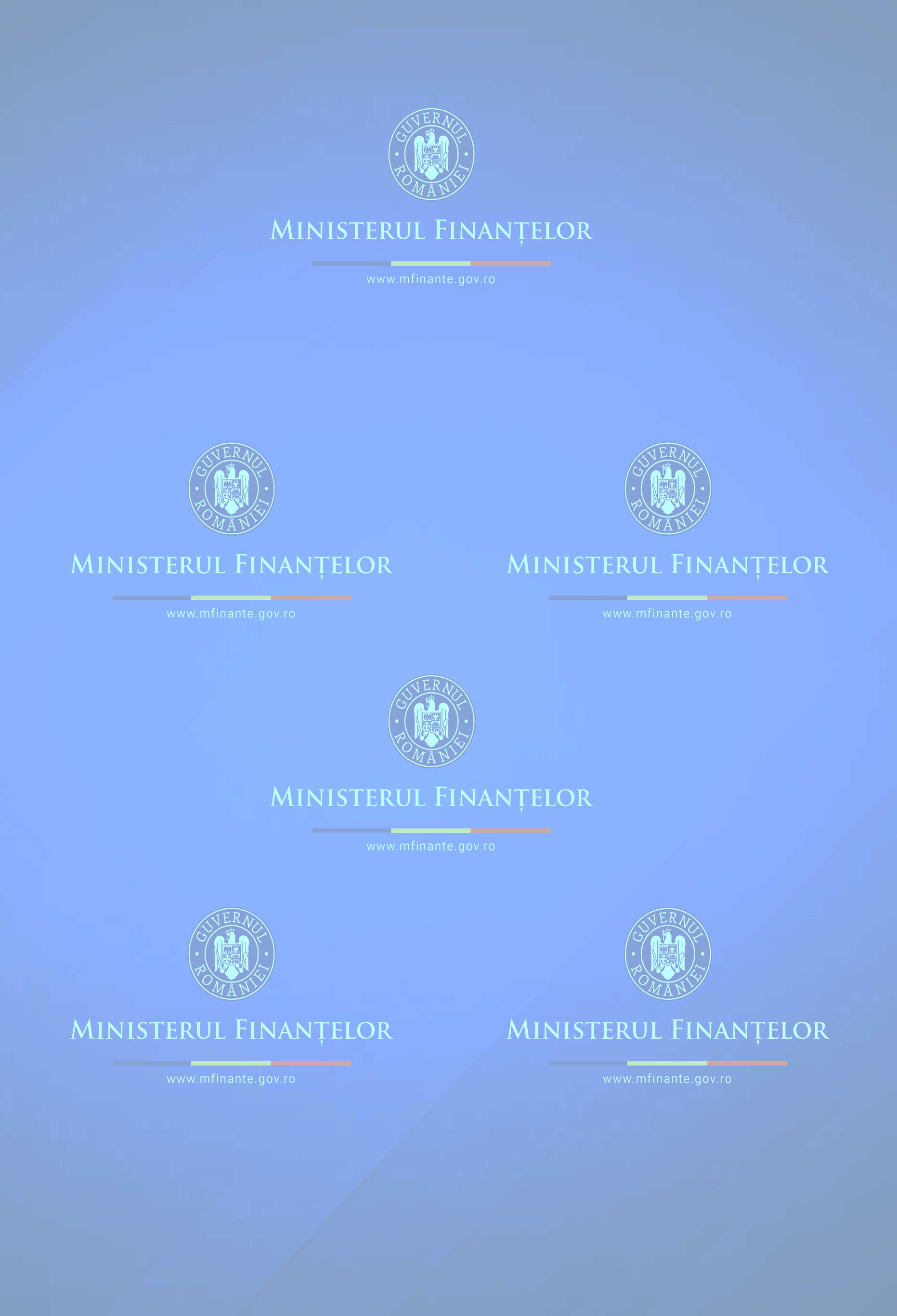 MINISTERUL FINANȚELOR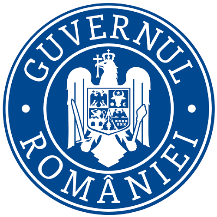                   Anexă la Ordinul ministrului finanțelor nr.1.673/25.05.2023             PLANUL STRATEGIC INSTITUȚIONALal MINISTERULUI FINANȚELOR și al INSTITUȚIILOR SUBORDONATE2024-2027- Mai 2023 –LISTĂ DE FIGURIFigura 1. Modelul logic PSI - ierarhia de planificare ………………………………………………………………………...9Figura 2. Obiectivul strategic 1: Structură	14Figura 3. Obiectivul strategic 1: Impacturi și rezultate	16Figura 4. Obiectivul strategic 2: Structură	45Figura 5. Obiectivul strategic 2: Impacturi și rezultate	46Figura 6. Ciclul de monitorizare pentru PSI al MFP	57LISTĂ DE TABELETabelul 1. Obiectivul strategic 1: Eșalonarea finanțării în funcție de programul bugetar…….……17Tabelul 2. Obiectivul strategic 1: Măsurile programului 1.1………………………………………………………….19Tabelul 3.  Obiectivul strategic 1: Măsurile programului 1.2………………………………………………………..26Tabelul 4.  Obiectivul strategic 1: Măsurile programului 1.3………………………………………………………..32Tabelul 5. Obiectivul strategic 2: Eșalonarea finanțării în funcție de programul bugetar…….……46Tabelul 6. Obiectivul strategic 2: Măsurile programului 2.1………………………………………………………….48Tabelul 7.  Obiectivul strategic 2: Măsurile programului 2.2………………………………………………………..55Tabelul 8.  Resurse financiare pentru operaționalizarea PSI 2024-2027……………………………………..58Tabelul 9.  Finanțarea pe ani a obiectivelor strategice………………………………………………………………….58Tabelul 10.  Anexa 1. Sinteza bugetului pe programe 2024-2027 ……………………………………………….59Tabelul 11.  Anexa 2. Planul Strategic Instituțional (tabel sintetic) …………………………………………….63Tabelul 12.  Anexa 3a. Programe și măsurile aferente acestora (tabel sintetic) …………………………65Tabelul 13.  Anexa 3b. Bugetul măsurilor pe surse de finanțare ………………………………………………….80Tabelul 14.  Niveluri de personal MF (aparat propriu), 2020-2023 ………………………………………………94Tabelul 15.  Niveluri de personal ANAF, 2020-2023 ……………………………………………………………………..94Tabelul 16.  Niveluri de personal AVR, decembrie 2022-2023 …………………………………………………….94Tabelul 17.  Niveluri de personal ONAC, decembrie 2019-2022 …………………………………………………..94Tabelul 18.  Structura de personal a MF (aparat propriu), 2020-2023……………………………………………95Tabelul 19.  Structura de personal a ANAF (aparat propriu), 2020-2023……………………………………..95Tabelul 20.  Structura de personal a ONAC, decembrie 2019-2022………………………………………………96Tabelul 21.  Structura de personal a ONAC, decembrie 2019-2022………………………………………………96Tabelul 22.  Structura de personal a MF (aparat propriu) pe grupe de vârstă, 2020-2023……………97Tabelul 23. Structura de personal a ANAF (aparat propriu) pe grupe de vârstă, 2020-2023…………………………………………………………………………………………………………………………………………………….97Tabelul 24.  Structura de personal a AVR pe grupe de vârstă, decembrie 2022-2023……………….97Tabelul 25.  Structura de personal a ONAC pe grupe de vârstă, decembrie 2019-2022…………….98Tabelul 26.  Bugetul alocat MF în perioada 2020-2023 …………………………………………………………………98Tabelul 27.  Bugetul alocat MF - Acțiuni generale în perioada 2020-2023…………………………………..99Tabelul 28.  Anexa 4.2. Analiza SWOT ……………………………………………………………………………………………100Tabelul 29.  Soldul bugetului general consolidat (% PIB)……………………………………………………………….108Tabelul 30. Extras din Planul Anual de Lucru al Guvernului…………………………………………………………109Graficul 1. Datoria guvernamentală conform metodologiei UE………………………………………………………26LISTĂ DE ACRONIMEREZUMAT EXECUTIVPrin stabilirea unui Plan strategic instituțional pentru ciclul de planificare 2024-2027 pentru Ministerul Finanțelor și pentru instituțiile subordonate, ministerul urmărește să-și consolideze capacitatea de bugetare, de planificare și de monitorizare/evaluare. Planul strategic instituțional 2024-2027 se întemeiază pe obiectivele strategice ale sectorului fiscal-bugetar, pe prioritățile și pe scopurile instituționale asumate de Ministerul Finanțelor. De asemenea, acesta oferă programe și măsuri clare (inclusiv bugete) necesare pentru atingerea obiectivelor pe termen mediu  și un cadru solid de evaluare a performanței pentru a identifica progresul în realizarea acestor obiective. Planul strategic instituțional este organizat pe doi piloni strategici pentru sectorul fiscal-bugetar, corespunzători celor două bugete:Ministerul Finanțelor – Acțiuni generale (minister de sinteză, în numele statului) și Ministerul Finanțelor (minister de linie), după cum urmează: Obiectivul strategic 1: Consolidarea managementului finanțelor publice - vizează stabilirea unui cadru pe baza căruia Guvernul să asigure implementarea politicii sale în domeniul ajutorului de stat, managementul datoriei publice guvernamentale, precum și îndeplinirea altor obligații de plată în numele statului:Programul 1.1. Ajutoare de stat pentru finanțarea proiectelor pentru investiții;Programul 1.2. Managementul datoriei publice guvernamentale; Programul 1.3. Alte obligații de plată în numele statului;Obiectivul strategic 2: Îmbunătățirea cadrului instituțional în vederea elaborării, implementării, monitorizării și evaluării strategiilor Ministerului Finanțelor și ale instituțiilor subordonate - vizează consolidarea capacității Ministerului Finanțelor și a instituțiilor subordonate de a-și îndeplini funcțiile în mod eficient și eficace și de a atinge obiectivele din strategiile din domeniile fiscal-bugetar și vamal:Programul 2.1. Management și administrație;Programul 2.2. Modernizarea sistemului informatic.O descriere a obiectivelor strategice și a impacturilor așteptate, a programelor cu rezultatele preconizate și a măsurilor cu rezultatele planificate, corelate cu resursele financiare și distribuția acestora pe durata perioadei de implementare 2024-2027 reprezintă corpul Planului strategic instituțional prezentat mai jos.IntroducereMetodologieHotărârea Guvernului nr.427/2022 pentru aprobarea Metodologiei de elaborare, monitorizare, raportare și revizuire a planurilor strategice instituționale constituie noul temei legal pentru demararea elaborării Planul Strategic Instituțional al Ministerului Finanțelor și al instituțiilor subordonate 2024-2027.Acest act normativ a fost elaborat în strânsă legătură cu Hotărârea Guvernului nr.467/2022 pentru aprobarea Metodologiei de elaborare și execuție a programelor bugetare (act normativ inițiat de Ministerul Finanțelor) și cuHotărârea Guvernului nr.379/2022 privind aprobarea Metodologiei de elaborare, implementare, monitorizare, evaluare și actualizare a strategiilor guvernamentale (act normativ inițiat de Secretariatul General al Guvernului).Sistemul construit pe baza celor trei acte normative are ca scop întărirea calității politicilor publice ale administrației publice centrale prin strategii transpuse în planuri strategice instituționale, în corelație cu cadrul bugetar pe termen mediu.Figura 1. Modelul logic PSI - ierarhia de planificare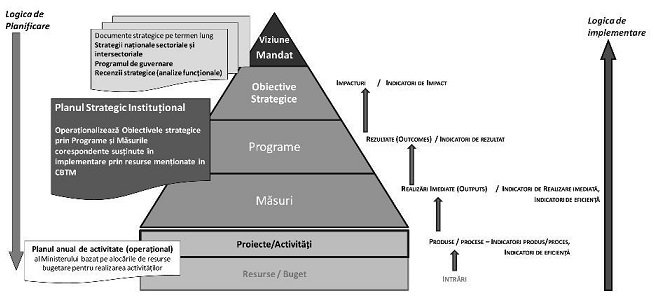 Alocarea resurselor financiare pe modelul piramidei de mai sus permite măsurarea rezultatului/impactului prin indicatori asociați nivelului corespunzător:obiective strategice – indicatori de impact;programele bugetare – indicatori de rezultat (outcome);măsuri/acțiuni - indicatori de realizare imediată/ieșire (output);proiecte/activități – indicatori de produs;analiza eficienței alocărilor bugetare pe ordonatori principali de credite, astfel încât factorii de decizie și societatea în ansamblu să poată evalua nivelul și impactul pe termen mediu generat de măsurile propuse pentru atingerea obiectivelor.CONTEXTElaborarea Planului strategic instituțional 2024-2027 a avut loc în perioada aprilie – mai 2023. Procesul s-a bucurat de un angajament vast, stabil și substanțial din partea întregului personal relevant de management și operațional din Ministerul Finanțelor. Procesul de planificare strategică 2024-2027 a fost supravegheat de Comisia de monitorizare a Ministerului Finanţelor, alcătuită din directorii generali/directorii/șefii de servicii din minister și coordonată de secretarul general. Comisia are ca atribuţie analiza şi avizarea proiectului Planului strategic instituţional.Comisia de monitorizare a Ministerului Finanţelor funcționează în temeiul Ordinului ministrului finanţelor publice nr.2954/2018 privind reorganizarea Comisiei de monitorizare a Ministerului Finanțelor, cu modificările și completările ulterioare. Direcția de politici publice, relația cu parlamentul și dialog social din cadrul ministerului a asigurat coordonarea tehnică, ca membră a Secretariatul tehnic al Comisiei de monitorizare. Ministerul Finanţelor, potrivit Hotărârii Guvernului nr.34/2009, cu modificările şi completările ulterioare, este minister cu rol de sinteză, minister care are funcţia de reprezentare a statului român şi al Guvernului României, reprezentare pe plan intern şi extern în domeniul său de activitate şi în limitele stabilite prin actele normative în vigoare. Totodată, Ministerul Finanţelor joacă şi rolul unui minister de linie în vederea îndeplinirii funcţiilor acestuia. Chiar dacă distincţia între cele două roluri nu este întotdeauna clară, ministerul de linie contribuind la îndeplinirea obiectivelor ministerului de sinteză, cea mai bună reflectare a celor două roluri poate fi observată în Legea nr.368/2022 a bugetului de stat pe anul 2023, unde sunt aprobate două bugete ale ministerului: Ministerul Finanţelor – Acţiuni Generale (în care sunt cuprinse credite de angajament și credite bugetare în numele statului); Ministerul Finanţelor (în care sunt cuprinse credite de angajament și credite bugetare în numele Ministerului Finanţelor, minister de linie, şi al instituţiilor subordonate acestuia). Prezentul Plan strategic instituțional constituie un instrument de management şi de programare bugetară pentru ambele roluri ale Ministerului Finanțelor.viziune ȘI MANDATViziunea ministerului și a instituțiilor subordonateMinisterul Finanțelor şi instituţiile subordonate își propun să fie recunoscute ca instituții de încredere, transparente, orientate către rezultate, care se concentrează pe oferirea unui management economic şi financiar de calitate. Mandatul ministerului și a instituțiilor subordonateMinisterul Finanțelor şi instituţiile subordonate contribuie la elaborarea și implementarea strategiei în domeniul finanțelor publice, în exercitarea administrării generale a finanțelor publice, asigurând utilizarea pârghiilor financiare, în concordanță cu cerințele economiei de piață și pentru stimularea inițiativei operatorilor economici. MF îndeplineşte următoarele funcţii:de strategie, prin care se asigură, în conformitate cu politica financiară a Guvernului şi cu normele Uniunii Europene, elaborarea strategiei în domeniile de activitate specifice ministerului: fiscal, bugetar, contabilitate publică, reglementări contabile, datorie publică, audit public intern, managementul investiţiilor publice, domenii reglementate specific;de reglementare şi sinteză, prin care se asigură elaborarea cadrului normativ şi instituţional necesar pentru realizarea obiectivelor strategice în domeniul finanţelor publice;de reprezentare, prin care se asigură, în numele statului român şi al Guvernului României, reprezentarea pe plan intern şi extern în domeniul său de activitate şi în limitele stabilite prin actele normative în vigoare;de concepţie bugetară şi fiscală;de administrare a veniturilor statului;de administrare a resurselor derulate prin Trezoreria Statului;de administrare a datoriei publice;de implementare a prevederilor Tratatului de aderare a României la Uniunea Europeană pentru domeniul financiar şi fiscal;de administrare financiară a fondurilor PHARE, ISPA şi SAPARD, Facilitatea de tranziţie, a instrumentelor structurale şi a instrumentului de asistenţă pentru preaderare, pentru perioada de programare 2007-2013, a fondului european de dezvoltare regională, fondului social european, fondului de coeziune, fondului de ajutor european destinat celor mai defavorizate persoane, pentru perioada de programare 2014-2020, a fondului european de dezvoltare regională, fondului social european plus, fondului de coeziune şi fondului pentru tranziţie justă, pentru perioada de programare 2021-2027, a fondurilor aferente Planului naţional de redresare şi rezilienţă, acordate de UE, inclusiv a asistenţei financiare acordate de statele membre ale Asociaţiei Europene a Liberului Schimb prin Mecanismul financiar al Spaţiului Economic European şi Mecanismul financiar norvegian;de monitorizare împreună cu celelalte ministere/autorităţi competente potrivit legii a asistenţei tehnice oferite acestora de instituţiile financiare internaţionale şi băncile guvernamentale de dezvoltare/cooperare internaţională;de organism contabil pentru programele operaţionale finanţate din fondul european de dezvoltare regională, fondul social european plus, fondul de coeziune, fondul pentru tranziţie justă şi fondul european pentru afaceri maritime şi activităţi pescăreşti şi de acvacultură pentru perioada de programare 2021-2027;de primire de la Comisia Europeană a fondurilor europene nerambursabile alocate României pentru implementarea Programului naţional de redresare şi rezilienţă, precum şi de utilizare a acestora potrivit prevederilor Ordonanţei de urgenţă a Guvernului nr.124/2021 privind stabilirea cadrului instituţional şi financiar pentru gestionarea fondurilor europene alocate României prin Mecanismul de redresare şi rezilienţă, precum şi pentru modificarea şi completarea Ordonanţei de urgenţă a Guvernului nr.155/2020 privind unele măsuri pentru elaborarea Planului naţional de redresare şi rezilienţă necesar României pentru accesarea de fonduri externe rambursabile şi nerambursabile în cadrul Mecanismului de redresare şi rezilienţă;de coordonare a relaţiilor bugetare cu Uniunea Europeană, precum şi a contactelor cu structurile comunitare, din punct de vedere administrativ, în acest domeniu;de coordonare şi reglementare a controlului financiar preventiv cu privire la utilizarea fondurilor publice şi administrarea patrimoniului public;de organizare şi exercitare a auditului intern în entităţile publice, inclusiv în Ministerul Finanţelor;de evidenţă a bunurilor ce constituie domeniul public al statului, precum şi a bunurilor imobile ce constituie domeniul privat al statului;de combatere a evaziunii fiscale, exercitată prin Agenţia Naţională de Administrare Fiscală şi unităţile subordonate;de control al aplicării unitare şi respectării reglementărilor legale în domeniul său de activitate, precum şi al funcţionării instituţiilor care îşi desfăşoară activitatea în subordinea sau sub autoritatea sa;de autoritate cu competenţe în domeniul politicii şi legislaţiei vamale, coordonare, îndrumare şi control în acest domeniu;de suport, respectiv de management al resurselor umane, financiare şi materiale, de susţinere a activităţilor specifice prin intermediul tehnologiei informaţiilor şi comunicaţiilor, de consultanţă juridică, precum şi de promovare a unui cadru de lucru comunicaţional;de autoritate cu atribuţii în evaluarea încadrării măsurilor susceptibile de a constitui ajutor de stat în politicile economico-bugetare şi financiare ale statului român;de administrare a schemelor de ajutor de stat al căror furnizor este desemnat conform prevederilor legale în vigoare;de implementare a politicilor de eficientizare a managementului investiţiilor publice;de evaluare a oportunităţii implementării proiectelor de investiţii publice ca parteneriate între sectorul public şi unul sau mai mulţi parteneri privaţi, în vederea transmiterii spre aprobare Guvernului;de autoritate de audit pentru Mecanismul financiar SEE, Mecanismul financiar norvegian şi Programul de cooperare elveţiano-român, conform regulamentelor proprii aferente fiecărui mecanism;de unitate de achiziţii centralizate realizate prin Oficiul Naţional pentru Achiziţii Centralizate;de administrare a monopolului de stat privind organizarea şi exploatarea activităţii de jocuri de noroc pe teritoriul României, exercitată prin Oficiul Naţional pentru Jocuri de Noroc;de combatere a fraudei vamale, exercitată prin Autoritatea Vamală Română;de supraveghere şi control vamal, exercitată prin Autoritatea Vamală Română.Obiective Strategice, Programe, Măsuri și Indicatoriiectivul Strategic 1: Consolidarea managementului finanțelor publice vizează stabilirea unui cadru pe baza căruia Guvernul să asigure implementarea politicii sale în domeniul ajutorului de stat, managementul datoriei publice guvernamentale, precum și îndeplinirea altor obligații de plată în numele statului.Impactul pe termen lung al crizelor suprapuse (criza sanitară, criza energetică, criza materiilor prime), schimbările structurale profunde în curs de desfășurare în economie, inflația în creștere, agresiunea rusă împotriva Ucrainei și tensiunile geopolitice necesită un răspuns substanțial din partea statului, pentru a atenua consecințele lor economice și sociale. Aceste evenimente, care au condus la schimbări de standarde și reguli, necesită adaptarea politicilor Ministerului Finanțelor la noile realități. Este necesar ca statul să ia în continuare măsuri de natura ajutorului de stat pentru a atenua repercusiunile negative imediate, pentru a atenua dezechilibrele economice create și pentru a asigura menținerea activităților economice și a locurilor de muncă.Totodată, Ministerul Finanțelor își menține angajamentul ferm de ajustare a deficitului bugetar printr-un efort de consolidare sustenabil și echilibrat, care să nu afecteze capacitatea de susținere a economiei și de promovare a investițiilor, vizând o creștere mai limitată a cheltuielilor curente și o continuare a eforturilor de îmbunătățire a colectării veniturilor. În acest context, deficitul bugetar ESA în anul 2024 este estimat la 3% din PIB, urmând ca acesta să ajungă în anii 2025 și 2026 la 2,9% din PIB, încadrându-se în prevederile regulamentelor europene (sursa: Programul de convergență 2023-2026). Ajustarea bugetară graduală se va concretiza prin măsuri credibile, realiste care să țină cont de nevoia de sprijinire a recuperării economice, prin intervenții punctuale ale statului în economie, inevitabile în contextul internațional actual.Având în vedere nivelul prognozat al deficitelor bugetare pentru perioada 2024 – 2025, se estimează că ponderea datoriei guvernamentale brute se va situa la 46,1% din PIB în anul 2024 și la 45,8% din PIB în anul 2025. In scopul îndeplinirii obligațiilor de plată, Ministerul Finanțelor va urmări îndeplinirea obiectivelor prevăzute în Strategia de administrare a datoriei publice guvernamentale pe termen mediu. Pentru atingerea obiectivului strategic de Consolidare a managementului finanțelor publice în numele statului, intervenția prin bugetul Ministerul Finanțelor - Acțiuni Generale va fi structurată pe următoarele domenii grupate în programe:Structura obiectivului strategic 1 include trei (3) programe și zece (10) măsuri ce corespund rezultatelor așteptate, exprimate prin indicatori. Obiectivul strategic 1 vizează impacturi pe termen lung asupra sectorului fiscal-bugetar și se bazează pe rezultate generate de programe, așa cum sunt ele prezentate în continuare: 		Figura 2. Obiectivul strategic 1: StructurăFigura 3. Obiectivul strategic 1: Impacturi și rezultateResursele din bugetul de stat estimate a fi necesare pentru implementarea măsurilor și atingerea rezultatelor și impacturilor pentru perioada 2024-2027 sunt redate în continuare.Tabelul 1. Obiectivul strategic 1: Eșalonarea finanțării în funcție de programul bugetarP.1.1. Ajutoare de stat pentru finanțarea proiectelor pentru investițiiJustificare: România prezintă o serie de avantaje pentru atragerea de investiții străine, cele mai importante fiind reprezentate de poziționarea geografică, forța de muncă ieftină, calitatea și predictibilitatea mediului de afaceri.Derularea schemelor de ajutor de stat au impact la nivel macroeconomic prin:creșterea volumului taxelor și impozitelor colectate la bugetul general consolidat;contribuţie semnificativă la creşterea PIB al României;contribuție la dezvoltarea pieței la nivel național și european;impact semnificativ la nivelul piețelor, prin introducerea de noi produse/servicii dezvoltate în cadrul întreprinderilor sprijinite cu ajutor de stat;îmbunătățirea standardelor de calitate a produselor și diversificarea produselor și serviciilor de pe piața națională;crearea unui număr semnificativ de locuri de muncă de către beneficiarii de ajutor de stat, atât la nivel local, cât și la nivel regional și național;crearea de noi locuri de muncă de către furnizorii beneficiarilor de ajutor de stat, ca urmare a contractelor încheiate cu aceștia;reducerea ratei şomajului ca urmare a angajărilor efectuate prin intermediul proiectelor de investiţii;dezvoltarea parteneriatelor dintre companii și instituții locale, regionale și europene din domeniul educației în vederea pregătirii și integrării pe piața muncii a studenților și a tinerilor absolvenți (programe de master, internship plătit, stagii de practică); introducerea unor standarde de calitate, atât în domeniul productiv direct, cât și în cel al sănătății și securității în muncă;promovarea dezvoltării durabile prin îmbunătățirea standardelor de protecție a mediului (de exemplu, prin achiziția de echipamente care asigură consumul eficient al resurselor de mediu și energie, echipamente/tehnologii care generează o cantitate redusă de deșeuri etc.); dezvoltarea infrastructurii de utilități (de electricitate, apă, canalizare, comunicații, în proximitatea locației investiției).Obiectivul programului: Programul 1.1 își propune susținerea mediului de afaceri prin intermediul măsurilor de sprijin de natura ajutorului de stat. Acest obiectiv are în vedere încurajarea participării active a întreprinderilor la reducerea decalajelor economice dintre regiuni, atât prin stimularea realizării de investiţii în active fixe cât și prin crearea de locuri de muncă.Programul bugetar „Ajutoare de stat pentru finanțarea proiectelor de investiții”, include scheme de ajutor de stat care se aplică atât întreprinderilor mari, cât și IMM-urilor. Măsuri: Măsurile care vor contribui la atingerea obiectivului programului sunt prezentate în continuare. Bugetele alocate sunt redate în Anexa 1, iar țintele indicatorilor aferenți măsurilor sunt prezentate în Anexa 3.Tabelul 2. Obiectivul strategic 1: Măsurile programului 1.1Programul cumulează:scheme de ajutor de stat administrate de MF, instituite prin:H.G. nr.332/2014 privind instituirea unei scheme de ajutor de stat pentru sprijinirea investițiilor care promovează dezvoltarea regională prin crearea de noi locuri de muncă, cu modificările și completările ulterioare - schemă deschisă pentru emiterea de acorduri pentru finanțare până la data de 31.12.2023, cu posibilitatea efectuării plății ajutorului de stat până în anul 2028;H.G. nr.807/2014 pentru instituirea unei scheme de ajutor de stat având ca obiectiv stimularea investițiilor cu impact major în economie, cu modificările și completările ulterioare - schemă deschisă pentru emiterea de acorduri pentru finanțare până la data de 31.12.2023, cu posibilitatea efectuării plății ajutorului de stat până în anul 2028.b) scheme de ajutor de stat administrate de alte autorități, scheme de ajutor de stat administrate de alte autorități publice și pentru care Ministerul Finanțelor este furnizor de ajutor de stat, instituite prin:O.U.G. nr.42/2020 pentru modificarea și completarea O.U.G. nr.110/2017 privind Programul de susținere a întreprinderilor mici și mijlocii - IMM INVEST ROMANIA, precum și pentru aprobarea Schemei de ajutor de stat pentru susținerea activității IMM-urilor în contextul crizei economice generate de pandemia COVID-1;O.U.G. nr.24/2022 privind aprobarea și finanțarea unor programe de garantare în domenii prioritare pentru economia românească, cu modificările și completările ulterioare;O.U.G. nr.99/2022 privind aprobarea schemei de ajutor de stat IMM INVEST PLUS și a componentelor acesteia - IMM INVEST ROMÂNIA, AGRO IMM INVEST, IMM PROD, GARANT CONSTRUCT, INNOVATION și RURAL INVEST, cu modificările și completările ulterioare.Scheme de ajutor de stat care vor fi derulate în perioada 2024-2027:H.G. nr.332/2014 privind instituirea unei scheme de ajutor de stat pentru sprijinirea investițiilor care promovează dezvoltarea regională prin crearea de locuri de muncă, cu modificările și completările ulterioare:Schema de ajutor de stat are în vedere finanțarea sub formă de sume nerambursabile, în limita intensității maxime admise, a costurilor salariale, înregistrate pe o perioadă de 2 ani consecutivi, ca urmare a creării de minimum 100 de locuri de muncă determinate de realizarea unei investiții inițiale.Prin această schemă se intenționează încurajarea participării active a întreprinderilor la reducerea decalajelor economice dintre regiuni și redresarea economiei românești, prin realizarea de investiții și crearea a peste 35.000 de noi locuri de muncă. Bugetul maxim al schemei este de 2.700 milioane lei, respectiv echivalentul a aproximativ 600 milioane euro. Bugetul mediu anual al schemei este de 450 milioane lei, respectiv echivalentul a aproximativ 100 milioane euro, cu posibilitatea suplimentării.Numărul total estimat al întreprinderilor care urmează să beneficieze de ajutor de stat în baza schemei este de 1.700.Se vor emite acorduri pentru finanțare în baza prezentei scheme până la data de 31 decembrie 2023, cu respectarea legislației în domeniul ajutorului de stat. Totodată, până la data de 31 decembrie 2028 se va efectua plata ajutorului de stat în baza acordurilor emise, derulându-se în paralel și acțiuni de monitorizare a menținerii locurilor de muncă. Până la 31.12.2022, în baza acestei scheme de ajutor de stat, au fost aprobate spre finanțare 59 proiecte de investiții, care vor genera 11.853 noi locuri de muncă, pentru care a fost aprobat un ajutor de stat în valoare de 996,76 milioane lei, din care s-au plătit deja 141,73 milioane lei pentru cheltuielile salariale aferente locurilor de muncă nou create.H.G. nr.807/2014 pentru instituirea unei scheme de ajutor de stat având ca obiectiv stimularea investițiilor cu impact major în economie, cu modificările și completările ulterioare;Schema de ajutor de stat are în vedere finanțarea investițiilor realizate de întreprinderi în active corporale și necorporale de înaltă tehnologie în valoare de minimum 4,5 milioane lei. Bugetul maxim al schemei este de 7.379,95 milioane lei, respectiv echivalentul a 1.499,99 milioane euro. Bugetul mediu anual al schemei este de 737,995 milioane lei, respectiv echivalentul a 149,99 milioane euro, iar bugetul maxim anual care poate fi angajat cuprinde bugetul mediu anual și sumele stabilite cu această destinație dar neutilizate în anii anteriori, în limita creditelor de angajament și bugetare aprobate prin legile bugetare anuale.Numărul total estimat al întreprinderilor care urmează să beneficieze de ajutor de stat în baza schemei este de 300.Se vor emite acorduri pentru finanțare în baza prezentei scheme până la data de 31 decembrie 2023, cu respectarea legislației în domeniul ajutorului de stat. Totodată, până la data de 31 decembrie 2028 se va efectua plata ajutorului de stat în baza acordurilor emise, derulându-se în paralel și acțiuni de monitorizare a menținerii investițiilor. Până la 31.12.2022, în baza acestei scheme de ajutor de stat, au fost aprobate spre finanțare 164 proiecte de investiții, în valoare de 17.571,23 milioane lei, pentru care a fost aprobat un ajutor de stat în valoare de 6.408,02 milioane lei. Valoarea ajutorului de stat plătit până la această dată este de 2.314,86 milioane lei aferent cheltuielilor eligibile efectuate potrivit acordurilor pentru finanţare emise.Proiectele de investiții aflate în proces de implementare vor avea un impact semnificativ în economie prin crearea a 22.782 locuri de muncă și plata unor contribuții la bugetul de stat în valoare de 7.974,66 milioane lei. O.U.G. nr.42/2020 pentru modificarea și completarea O.U.G. nr. 110/2017 privind Programul de susținere a întreprinderilor mici și mijlocii - IMM INVEST ROMANIA, precum și pentru aprobarea Schemei de ajutor de stat pentru susținerea activității IMM-urilor în contextul crizei economice generate de pandemia COVID-19;Schema are ca obiectiv acordarea de facilități de garantare de către stat pentru creditele acordate întreprinderilor mici și mijlocii și întreprinderilor mici cu capitalizare de piață medie, de către instituțiile de credit. O.U.G. nr. 16/2021 a modificat și completat schema de ajutor de stat cu Subprogramul AGRO IMM INVEST.Prin O.U.G. nr. 142/2021 s-a aprobat prelungirea programului IMM INVEST ROMÂNIA până la data de 30 iunie 2022, iar perioada în care se poate efectua plata grantului a fost prelungită până la 30 iunie 2023, inclusiv.De asemenea, în calitate de mandatar al statului a fost numit și Fondul de Garantare a Creditului Rural IFN - S.A., denumit în continuare FGCR, alături de FNCGIMM, pentru administrarea Subprogramului AGRO IMM INVEST.Ca urmare a introducerii Subprogramului AGRO IMM INVEST, Bugetul schemei de ajutor de stat a fost majorat la 2.345,64 milioane lei, echivalentul a aproximativ 473,90 mil. euro pentru măsurile de finanțare prevăzute la capitolul II.2 - Ajutorul de stat sub forma de grant.Prin implementarea schemei modificată cu Subprogramului AGRO IMM INVEST se estimează acordarea de ajutor de stat unui număr de maximum 48.726 de beneficiari.O.U.G. nr.24/2022 privind aprobarea și finanțarea unor programe de garantare în domenii prioritare pentru economia românească;În condițiile în care sectorul IMM reprezintă un contributor de importanță strategică la creșterea economică și crearea de locuri de muncă, este necesar ca acest sector să beneficieze din partea statului de politici publice care vizează printre altele, creșterea accesului la finanțare și totodată necesitatea luării unor măsuri urgente, care să asigure un climat investițional atractiv. În acest sens, au fost aprobate programe de garantare în domeniile prioritare sub formă de scheme de garantare cu componentă de ajutor de stat.Administratori pentru programele IMM PROD, RURAL INVEST, GARANT CONSTRUCT și INNOVATION au fost desemnate Fondul Național de Garantare a Creditelor pentru Întreprinderile Mici și Mijlocii S.A. - IFN (FNGCIMM) respectiv, Fondul Român de Contragarantare - S.A. (FRC) și Fondul de Garantare a Creditului Rural S.A. IFN (FGCR) iar furnizor de ajutor de stat este Ministerul Finanțelor.Prezentăm, în continuare, programele prevăzute de O.U.G. nr.24/2022:Conform prevederilor art. 2, alin. (1) a fost aprobat programul IMM PROD pentru asigurarea lichidităților și finanțarea investițiilor realizate de către IMM-uri, inclusiv start-upuri, din zona urbană. Schema de ajutor de stat are ca obiectiv deblocarea accesului la finanțare al beneficiarilor care se confruntă cu dificultăți generate de pandemia de COVID-19.Bugetul schemei de ajutor de stat aferente Programului IMM PROD este 268,545 mil. lei pentru un număr de 2.550 de beneficiari.Conform prevederilor art. 4, alin. (1) a fost aprobat programul RURAL INVEST pentru asigurarea lichidităților și finanțarea investițiilor realizate de către beneficiarii eligibili care își localizează producția în mediul rural și urban mic, pentru încurajarea dezvoltării afacerilor în aceste zone.Bugetul schemei de ajutor de stat aferente Programului RURAL INVEST este 530,583 mil. lei pentru un număr estimate de 4.286 de beneficiari.Conform prevederilor art. 6, alin. (1) a fost aprobat programul GARANT CONSTRUCT destinat proiectelor privind îmbunătățirea eficienței energetice, investiții în domeniul energiei verzi și aliniere la obiectivele de mediu implementate de IMM-uri din sectorul construcțiilor și unități administrativ teritoriale.Programul cuprinde 2 Subprograme: pentru susținere a proiectelor de investiții pentru IMM-uri din sectorul construcțiilor și al doilea, Subprogramul de susținere a proiectelor de investiții de scară mică pentru unitățile administrativ teritoriale. Bugetul schemei de ajutor de stat aferente Programului GARANT CONSTRUCT este 495,573 mil. lei pentru un număr estimat de 4.165 de beneficiari.Conform prevederilor art. 8, alin. (1) a fost aprobat programul INNOVATION în vederea sprijinirii capacității de inovare, susținerii activităților la export ale IMM-urilor cu activitate în domenii de comerț și servicii, cu cifra de afaceri mai mică de 1 milion de euro, care activează în industria exportatoare, nepoluantă.Bugetul schemei de ajutor de stat aferente Programului INNOVATION este 214,55 mil. lei pentru un număr de 1.835 de beneficiari.O.U.G. nr.99/2022 privind aprobarea schemei de ajutor de stat IMM INVEST PLUS și a componentelor acesteia - IMM INVEST ROMÂNIA, AGRO IMM INVEST, IMM PROD, GARANT CONSTRUCT, INNOVATION și RURAL INVEST, cu completările ulterioare:Întrucât sprijinirea sectorului IMM reprezintă o prioritate a Programului de guvernare 2021-2024, în condițiile în care sectorul întreprinderilor mici și mijlocii reprezintă un factor de importanță strategică pentru creșterea economică și crearea de locuri de muncă.Conform prevederilor O.U.G. nr.99/2022, Guvernul României continuă sprijinirea IMM-urilor prin aprobarea schemei de ajutor de stat IMM INVEST PLUS (cu 6 programe componente), pentru care Ministerul Finanțelor este furnizor de ajutor de stat, iar atribuțiile de administrare sunt delegate pe următoarele componente:IMM INVEST ROMANIA, componentă administrată de FNGCIMM;AGRO IMM INVEST, componentă administrată de FNGCIMM și FGCR;IMM PROD, componentă administrată de FNGCIMM;GARANT CONSTRUCT, componentă administrată de FNGCIMM și FRC;INNOVATION, componentă administrată de FRC; RURAL INVEST, componentă administrată de FGCR.Bugetul schemei de ajutor de stat sub formă de grant este de maximum 2.881,679 milioane lei, acordat din bugetul MF- Acțiuni generale.Prin implementarea schemei de ajutor de stat se estimează acordarea de ajutor de stat unui număr de maximum 26.708 de beneficiari.Ministerul Finanțelor va continua susținerea mediului de afaceri prin intermediul măsurilor de sprijin de natura ajutorului de stat, cu respectarea reglementărilor comunitare în domeniu, urmărind cu predilecție:selectarea investițiilor cu real impact asupra dezvoltării regionale prin crearea de noi locuri de muncă și, implicit, creșterea contribuțiilor întreprinderilor finanțate prin plata de taxe și impozite la bugetul general consolidat al statului, precum și la bugetele locale;alocarea eficientă și transparentă a resurselor bugetare prin politica ajutorului de stat, conform prevederilor comunitare și naționale în domeniu;asigurarea, prin bugetul de stat, a resurselor financiare necesare pentru plata ajutorului de stat, în vederea susținerii proiectelor de investiții aprobate spre finanțare;monitorizarea permanentă a investițiilor finanțate în vederea respectării condițiilor în baza cărora au fost emise acordurile de finanțare.Programul 1.2: Managementul datoriei publice guvernamentaleJustificare: Având în vedere nivelul prognozat al deficitelor bugetare pentru perioada 2024–2026, se estimează că ponderea datoriei guvernamentale brute se va situa la 46,1% din PIB în anul 2024, la 45,8% din PIB în anul 2025 și la 45,4% din PIB în anul 2026. Programul 1.2 cuprinde tranzacțiile privind datoria publică, împrumuturi, garanții de stat. Conform legislației privind datoria publică, rambursarea datoriei publice guvernamentale reprezintă o obligație a statului, necondiționată și irevocabilă, de plată a capitalului, dobânzilor, comisioanelor și a altor costuri aferente finanțărilor rambursabile angajate sau garantate. Obiectivele programului: Programul 1.2 îşi propune:(1.2.1) Asigurarea necesarului de finanțare al administrației publice centrale pe fondul minimizării costurilor pe termen mediu și lung; (1.2.2) Limitarea riscurilor asociate portofoliului datoriei publice guvernamentale şi (1.2.3) Dezvoltarea pieței interne a titlurilor de stat.Obiectivele şi ţintele indicative ale indicatorilor asociaţi precizate sunt preluați din cuprinsul Strategiei de administrare a datoriei publice guvernamentale pe termen mediu. Descriere: Datoria publică, conform legislației naționale (O.U.G. nr.64/2007 privind datoria publică, cu modificările și completările ulterioare) include: - datoria publică guvernamentală, reprezentând obligații contractate direct sau garantate de către Guvern prin Ministerul Finanțelor, incluzând sumele din contul curent general al Trezoreriei Statului, precum și datoria contractată de către ministerele de linie;- datoria publică locală, reprezentând obligații contactate direct sau garantate de către unitațile administrației publice locale. Programul își propune să gestioneze nevoile de finanțare pe termen mediu și lung ale Guvernului și, în acest sens, gestionează datoria publică guvernamentală internă și externă.Politica Ministerului Finanțelor este de a asigura finanțarea preponderent în moneda națională, cu obiectivul de asigurare a finanțării nete (acoperirea deficitului bugetar) preponderent din surse interne începând cu anul 2024. Emisiunile în EUR pe piața internă vor fi avute în vedere în contextul cererii specifice exprimate de investitorii locali, în funcție de condițiile de piață și de apetitul manifestat de către mediul investițional, în condițiile unui raport maturitate/cost avantajos.Ministerul Finanțelor va continua să mențină o abordare flexibilă și transparentă în realizarea procesului de finanțare, reacționând cu promptitudine la modificările contextului de piață și la comportamentul investitorilor.În scopul diversificării bazei de investitori și creșterii accesibilității persoanelor fizice la cumpărarea titlurilor de stat, se vor continua emisiunile de titluri de stat pentru populație în cadrul celor două programe dedicate, TEZAUR (titluri de stat emise prin unități ale Trezoreriei Statului și oficii poștale ale Companiei Naționale “Poșta Română” S.A.) și FIDELIS (titluri de stat emise prin intermediul sistemului bancar), în limita unui plafon anual indicativ. În funcție de cererea specifică exprimată de mediile investiționale, Ministerul Finanțelor intenționează să utilizeze operațiuni specifice de administrare a pasivelor, de tipul răscumpărărilor anticipate sau preschimbărilor de titluri de stat atât pe piața internă, cât și pe piețele externe, în scopul limitării riscului de refinanțare.În procesul de finanțare externă se va avea în vedere contractarea de datorie preponderent în EUR și USD, nefiind excluse și alte monede, ținând cont de oportunitățile de diversificare a bazei investiționale. Pentru reducerea expunerii la riscul valutar și de rată de dobândă asociate portofoliului  datoriei publice guvernamentale, Ministerul Finanțelor are în vedere utilizarea instrumentelor financiare derivate (îndeosebi swap valutar ținând cont de expunerile portofoliului de datorie actual), după finalizarea cadrului operațional necesar. În acest scop, în anul 2022 au fost încheiate acorduri-cadru ISDA Master Agreement cu mai multe contrapartide.Pe termen mediu, se are în vedere diversificarea instrumentelor de finanțare, prin finanțarea proiectelor/cheltuielilor care sunt destinate protejării mediului înconjurător și combaterii schimbărilor climatice și/sau a celor din domeniul social și de dezvoltare durabilă, în baza unui cadru dedicat aprobat prin hotărâre a Guvernului, în acest sens fiind necesară într-o primă etapă crearea cadrului general de emisiuni de obligațiuni verzi la nivel suveran, urmând să fie identificate criteriile de eligibilitate și proiectele de investiții/cheltuieli “verzi” cu sprijinul ministerelor de linie și a Ministerului Investițiilor și Proiectelor Europene, în calitate de autoritate coordonatoare a Planului Național de Redresare și Reziliență, urmărindu-se în același timp și evitarea dublei finanțări a proiectelor „verzi”.Totodată, împrumuturile contractate de la instituțiile financiare internaționale și sumele aferente tranșelor din componenta de împrumut în cadrul Planului National de Redresare și Reziliență reprezintă o parte importantă din finanțarea externă care sprijină obiectivul de minimizare a costurilor finanțării pe termen lung.Pentru îmbunătățirea managementului datoriei publice și evitarea presiunilor sezoniere în asigurarea surselor de finanțare a deficitului bugetar și de refinanțare a datoriei publice guvernamentale, în vederea reducerii riscului de refinanțare și de lichiditate, Ministerul Finanțelor are în vedere menținerea rezervei financiare (buffer) în valută la dispoziția Trezoreriei Statului, în valoare echivalentă acoperirii necesităților de finanțare a deficitului bugetar și refinanțării datoriei publice care să acopere până la 4 luni din necesarul brut de finanțare.Ținând cont de nivelul prognozat al deficitelor bugetare ESA pentru  perioada 2023 – 2026, și cel al evoluției prognozate a indicatorilor macroeconomici se estimează că ponderea datoriei guvernamentale brute se va situa sub 50,0% din PIB la finalul orizontului de prognoză. Dacă se au în vedere activele financiare lichide, nivelul datoriei guvernamentale nete (reprezentând datoria guvernamentală brută minus activele financiare lichide) nu va depăși 41% din PIB în perioada analizată. Graficul 1. Datoria guvernamentală conform metodologiei UESursa: Programul de convergență 2023-2026Măsuri: Măsurile care vor contribui la atingerea obiectivelor programului sunt prezentate în continuare. Bugetele alocate sunt redate în Anexa 1, iar țintele indicatorilor aferente măsurilor sunt prezentate în Anexa 3:Tabelul 3. Obiectivul strategic 1: Măsurile programului 1.2P.1.3. Alte obligații de plată în numele statuluiJustificare: Contribuții ale României la Uniunea Europeană. Pentru a se asigura că bugetul U.E. va fi finanțat indiferent de circumstanțe și Comisia Europeană va dispune de lichidități suficiente, a fost stabilită o procedură cu privire la resursa proprie bazată pe TVA și la resursa proprie bazată pe venitul național brut (VNB), create în conformitate cu Regulamentul (CE, Euratom) nr.1287/2003 al Consiliului (1), prin care statele membre să pună la dispoziția Uniunii, sub formă de doisprezecimi lunare constante, resursele proprii intrate la buget și, ulterior, să efectueze regularizarea sumelor puse la dispoziție, în conformitate cu baza reală de resurse proprii bazate pe TVA și cu modificările relevante ale VNB de îndată ce acestea sunt cunoscute în totalitate.Fonduri de rezervă la dispoziția Guvernului. Conform art.30 din Legea nr.500/2002 privind finanțele publice, cu modificările și completările ulterioare, în bugetul de stat se includ Fondul de rezervă bugetară la dispoziția Guvernului și Fondul de intervenție la dispoziția Guvernului.Alocări la bugetul de stat - ACP aferente FENPlata din Fondul de indisponibilități temporare (FIT): Autoritățile de Management (AM), în baza cererilor de prefinanțare/rambursare/plată primite de la beneficiari, transmit solicitările de fonduri europene la Autoritatea de Certificare și Plată. Dacă la momentul solicitării nu există disponibilități de la Comisia Europeană în contul de disponibil din BNR, pentru asigurarea continuității plății din fondurile europene, se transferă de la bugetul de stat (cu titlu de împrumut temporar) sumele necesare onorării cererilor de fonduri primite de la AM. Ulterior, pe măsura rambursării sumelor de la Comisia Europeană, conform cadrului legal în vigoare, Autoritatea de Certificare și Plată reîntregește bugetul de stat MF-Acțiuni Generale cu sumele utilizate din FIT.Plata dobânzii nete negative:Pentru situațiile/perioadele când BNR bonifică dobândă negativă pentru disponibilitățile din conturile Ministerului Finanțelor, sumele necesare finanțării dobânzii negative se asigură, conform cadrului legal, de la bugetul de stat, bugetul MF-Acțiuni Generale și  reprezintă cheltuială definitivă la bugetul de stat.Loteria bonurilor fiscale. Loteria bonurilor fiscale a fost organizată în temeiul Ordonanței Guvernului nr.10/2015 pentru organizarea Loteriei bonurilor fiscale, cu modificările și completările ulterioare, și a constat în acordarea de premii în bani, persoanelor fizice rezidente și nerezidente în România, deținătoare de bonuri fiscale care atestau cumpărarea de bunuri sau servicii pe teritoriul României.Motivația emiterii actului normativ a fost faptul că, în domeniul comerţului cu amănuntul şi al serviciilor prestate direct către populaţie, exista un nivel ridicat de evaziune fiscală. Una din modalităţile concrete de eludare a plăţii impozitelor şi taxelor datorate statului, era aceea de neemitere a bonurilor fiscale de către operatorii economici care aveau această obligaţie potrivit Ordonanţei de urgenţă a Guvernului nr.28/1999 privind obligaţia operatorilor de a utiliza aparate de marcat electronice fiscale, republicată, cu modificările și completările ulterioare. În acel context, a apărut ca binevenit un mijloc suplimentar, în sprijinul unei mai bune colectări a veniturilor bugetare, mijloc bazat pe cointeresarea, implicarea şi responsabilizarea cetăţenilor, ca beneficiari direcţi ai serviciilor sociale.Loteria bonurilor fiscale a venit în sprijinul nevoii administraţiei fiscale în efortul de fiscalizare a veniturilor realizate de operatorii economici care efectuau livrări de bunuri şi prestări de servicii direct către populaţie, răspunzând totodată solicitărilor mediului de afaceri cu privire la combaterea concurenţei neloiale resimţite din zona agenţilor economici care nu înregistrau în totalitate veniturile încasate.Extragerile Loteriei bonurilor fiscale au fost publice şi s-au organizat atât lunar, cât şi ocazional, prin extragerea aleatorie a două valori, respectiv un număr din intervalul 1-999 reprezentând valoarea bonului fiscal, fără subdiviziunile leului şi un număr reprezentând data calendaristică a emiterii bonului fiscal anterioară extragerii, respectiv o dată din intervalul calendaristic stabilit pentru extragerea ocazională aferentă emiterii bonului fiscal.Loteria bonurilor fiscale a vizat operaţiunile de livrări de bunuri cu amănuntul şi prestările de servicii direct către populaţie, cu o valoare mică şi medie, în condiţiile în care probabilitatea revendicării premiului scădea pe măsura creşterii valorii câştigătoare extrase, iar revendicarea unui număr redus de premii sau chiar reportarea  acestora, nu era de natură să menţină popularitatea şi implicit scopul pentru care aceasta a fost organizată.În cadrul Loteriei, era considerat câştigător bonul fiscal care îndeplinea cumulativ următoarele condiții:a) era emis de un aparat de marcat electronic fiscal care funcţiona în conformitate cu Ordonanţa de urgenţă a Guvernului nr.28/1999 privind obligaţia operatorilor economici de a utiliza aparate de marcat electronice fiscale;b) erau lizibile toate informaţiile obligatorii;c) avea valoarea totală fără subdiviziunile leului, exprimată în monedă naţională, egală cu valoarea extrasă aleatoriu;d) era emis în ziua extrasă aleatoriu;e) nu avea menţionat, niciun cod de înregistrare fiscală al cumpărătorului, ceea ce înseamnă că bunurile sau serviciile au fost vândute/prestate unei persoane fizice.Persoanele care deţineau bonuri fiscale care, în urma extragerii, îndeplineau cumulativ condiţiile mai sus menţionate, revendicau premiile la orice unitate teritorială a Agenției Naționale de Administrare Fiscală, în maximum 30 de zile de la data extragerii, prin depunerea bonului fiscal în original, cu prezentarea actului de identitate sau paşaportului şi depunerea unei cereri.Obiectivele programului: Contribuții ale României la Uniunea Europeană. Acordul de parteneriat dintre membrii grupului statelor din Africa, Caraibe și Pacific și Uniunea Europeană ratificat prin Legea nr.16/2008 are drept obiectiv consolidarea capacității UE și a statelor ACP de a aborda împreună provocările globale.Programul 1.2 își propune, de asemenea, îndeplinirea la termen a obligațiilor financiare ale României către U.E., potrivit angajamentelor asumate de România prin Tratatul de aderare a Republicii Bulgaria și a României la Uniunea Europeană, ratificat prin Legea nr.157/2005 și prin Acordul de parteneriat dintre membrii grupului statelor din Africa, Caraibe și Pacific și Uniunea Europeană ratificat prin Legea nr.16/2008. Fonduri de rezervă la dispoziția Guvernului. Programul 1.2 își propune: Îndeplinirea la termen și în condiții de legalitate a procedurilor pentru finanțarea unor cheltuieli urgente sau neprevăzute apărute în timpul exercițiului bugetar, precum și pentru pentru finanțarea unor acțiuni urgente în vederea înlăturării efectelor unor calamitați naturale și sprijinirii persoanelor fizice sinistrate.Alocări la bugetul de stat - ACP aferente FEN. Programul își propune asigurarea sprijinului în vederea atingerii obiectivelor autorităților de management, prin asigurarea resurselor financiare în cazul indisponibilității temporare de la Comisia Europeană a fondurilor externe nerambursabile. Loteria bonurilor fiscale. Întrucât Loteria bonurilor fiscale a fost considerată o măsură cu aplicabilitate limitată în timp, prin dispozițiile art.V și VI din Ordonanța de urgență a Guvernului nr.85/2022 privind modificarea și completarea unor acte normative din domeniul fiscal și vamal au fost abrogate din cuprinsul Ordonanței  Guvernului nr.10/2015 prevederile care reglementau organizarea extragerilor Loteriei bonurilor fiscale. Totodată, au fost menținute prevederile care au constituit temei pentru emiterea actelor normative care reglementează procedurile de plată a premiilor acordate la Loteria bonurilor fiscale și respectiv a celor stabilite de instanța de judecată, cu titlu de premiu, întrucât există două categorii de plăți care ar putea fi efectuate, la termene pe care Ministerul Finanțelor nu are posibilitatea să le stabilească. Programul  își propune, așadar, obiectivul inițial al Loteriei bonurilor fiscale, și anume, sprijinirea eforturilor Ministerului Finanțelor și ale Agenției Naționale de Administrare Fiscală de reducere a evaziunii fiscale și de colectare a obligaţiilor fiscale la bugetul de stat.Descriere:Contribuții ale României la Uniunea Europeană. Procedurile de plată a contribuției României la bugetul Uniunii Europene în cadrul sistemului resurselor proprii ale bugetului U.E. se efectuează conform Regulamentului (UE, Euratom) nr.609/2014 al Consiliului din 26 mai 2014 privind metodele și procedura de punere la dispoziție a resurselor proprii tradiționale și a resurselor proprii bazate pe TVA și pe VNB și privind măsurile pentru a răspunde necesităților trezoreriei (art.10).Resursele proprii se pun la dispoziție sub forma înscrierii sumelor datorate în lei într-un cont deschis în acest scop în numele Comisiei Europene, la Trezoreria Statului.Procedurile de plată a contribuției României la Fondul European de Dezvoltare se efectuează conform Regulamentului (UE) 2018/1877 al Consiliului din 26 noiembrie 2018 privind regulamentul financiar aplicabil celui de al 11-lea Fond European de Dezvoltare și de abrogare a Regulamentului (UE) 2015/323 (art.19-20).Contribuția este creditată într-un cont special denumit „Comisia Europeană – Fondul european de dezvoltare” deschis la Banca Națională a României. Suma rămâne în contul special respectiv până când este necesar să se efectueze plățile. Contribuția se exprimă și se plătește în euro.Fonduri de rezervă la dispoziția Guvernului. Programul cumulează sumele care urmează a fi repartizate, pe bază de hotărâri ale Guvernului, din:Fondul de rezervă bugetară la dispoziția Guvernului - se repartizează unor ordonatori principali de credite ai bugetului de stat și ai bugetelor locale pentru finanțarea unor cheltuieli urgente sau neprevăzute apărute în timpul exercițiului bugetar.Alocarea de sume din Fondul de rezervă bugetară la dispoziția Guvernului, pentru bugetele locale, se face prin majorarea sumelor defalcate din unele venituri ale bugetului de stat sau a transferurilor de la bugetul de stat către bugetele locale pentru investiții finanțate parțial din împrumuturi externe, după caz;Fondul de intervenție la dispoziția Guvernului - se repartizează unor ordonatori principali de credite ai bugetului de stat și ai bugetelor locale pentru finanțarea unor acțiuni urgente în vederea înlăturării efectelor unor calamitați naturale și sprijinirii persoanelor fizice sinistrate.Guvernul poate aproba introducerea în bugetele ordonatorilor principali de credite a acelor subdiviziuni ale clasificației bugetare necesare reflectării destinației sumelor alocate din Fondul de rezervă bugetară la dispoziția Guvernului și din Fondul de intervenție la dispoziția Guvernului, dacă acestea nu existau anterior actelor normative în cauză în bugetul aprobat ordonatorului principal de credite, cu reflectarea corespunzătoare în anexele la bugetul acestuia, și, după caz, să modifice Programul de investiții publice inclusiv prin introducerea de noi fișe de obiectiv/proiect/categorie de investiții.În cursul exercițiului bugetar Fondul de intervenție la dispoziția Guvernului poate fi majorat de Guvern din Fondul de rezervă bugetară la dispoziția Guvernului, în funcție de necesitățile privind asigurarea sumelor pentru înlăturarea efectelor calamităților naturale.Alocări la bugetul de stat - ACP aferente FEN. Programul asigură resurse financiare în cazul indisponibilității temporare de la Comisia Europeană a fondurilor externe nerambursabile (FEN) aferente perioadei de programare 2014-2020; resurse financiare pentru acoperirea dobânzilor nete negative în euro bonificate de Banca Națională a României pentru disponibilitățile de fonduri europene administrate de Ministerul Finanțelor - Autoritatea de Certificare și Plată.Loteria bonurilor fiscale. Ordinul ministrului finanțelor publice nr.774/2015 pentru aprobarea procedurii privind angajarea, lichidarea, ordonanţarea şi plata premiilor revendicate în conformitate cu art.6 alin.(2) din Ordonanţa Guvernului nr.10/2015 pentru organizarea Loteriei bonurilor fiscale prevede și în ce situație sunt efectuate demersurile necesare plății premiilor suspendate ca urmare a invalidării bonurilor fiscale de către ANAF - Direcția generală antifraudă fiscală, precum și procedura aplicabilă. Astfel, după primirea documentului care atestă finalizarea cercetării penale sau a hotărârii judecătoreşti definitive, după caz, pentru actele de sesizare întocmite, ANAF - Direcția generală antifraudă fiscală transmite Ministerului Finanțelor o listă care conține bonurile fiscale care au făcut obiectul sesizărilor penale, cu mențiunea validat sau invalidat, după caz, pentru fiecare dintre acestea. Plata premiului suspendat poate fi efectuată doar dacă soluția dată de organul de urmărire penală este favorabilă persoanei care a revendicat premiul, bonul fiscal a fost validat de ANAF - Direcția generală antifraudă fiscală și informațiile necesare plății au fost actualizate.Ordinul ministrului finanțelor publice nr.151/2019 pentru stabilirea procedurii privind angajarea, lichidarea, ordonanțarea și plata sumelor prevăzute la art.7^1 alin.(1) din Ordonanța Guvernului nr.10/2015 pentru organizarea Loteriei bonurilor fiscal prevede că, în situația în care, ulterior efectuării plății premiilor aferente unei extrageri a Loteriei bonurilor fiscale, este pronunțată o hotărâre a instanței de judecată rămasă definitivă, prin care se constată că o persoană are calitatea de câștigător la acea extragere, Ministerul Finanțelor procedează la punerea în aplicare a acesteia, astfel: a) dacă în hotărârea judecătorească definitivă este prevăzută suma de plată, Ministerul Finanțelor efectuează demersurile necesare plății sumei respective, în baza hotărârii judecătorești, precum și a datelor transmise de structura din cadrul Ministerului Finanțelor sau Agenției Naționale de Administrare Fiscală, după caz, care a avut în instrumentare dosarul; dacă în hotărârea judecătorească definitivă nu este prevăzută suma de plată, aceasta se determină conform dispozițiilor art.7^1 alin.(1) din Ordonanța Guvernului nr.10/2015, aprobată cu modificări și completări prin Legea nr.166/2015, cu completările ulterioare, de către Ministerul Finanțelor, în baza unei note de calcul. Ministerul Finanțelor efectuează demersurile necesare plății sumei astfel determinate, în baza hotărârii judecătorești, a notei de calcul, precum și a datelor transmise de structura din cadrul Ministerului Finanțelor sau Agenției Naționale de Administrare Fiscală, după caz, care a avut în instrumentare dosarul.Ordonanța de urgență a Guvernului nr.85/2022 privind modificarea și completarea unor acte normative din domeniul fiscal și vamal prevede că:sumele aferente plății premiilor suspendate (ca urmare a invalidării bonurilor fiscale de către ANAF - Direcția generală antifraudă fiscală), precum și sumele stabilite (individualizate sau nu) prin hotărâri definitive ale instanței de judecată, cu titlu de premiu la Loteria bonurilor fiscale, se achită de către Ministerul Finanțelor, în limita sumelor aprobate cu această destinație în bugetul Ministerului Finanțelor - Acțiuni Generale.Măsuri: Măsurile care vor contribui la atingerea obiectivelor programului sunt prezentate în continuare. Bugetele alocate sunt redate în Anexa 1, iar țintele indicatorilor aferente măsurilor sunt prezentate în Anexa 3:Tabelul 4. Obiectivul strategic 1: Măsurile programului 1.3Obiectiv strategic 2: Îmbunătățirea cadrului instituțional în vederea elaborării, implementării, monitorizării și evaluării strategiilor Ministerului Finanțelor și ale instituțiilor subordonatevizează consolidarea capacității Ministerului Finanțelor și a instituțiilor subordonate de a-și îndeplini funcțiile în mod eficient și eficace și de a atinge obiectivele din strategiile din domeniile fiscal-bugetar și vamal.Prin mandatul său, Ministerul Finanțelor este una dintre instituțiile publice cele mai importante pentru îndeplinirea obiectivelor de creștere economică a României. Beneficiarii direcți și indirecți ai rezultatelor politicilor și acțiunilor Ministerului Finanțelor reprezintă populația României, dar și mediul economic (lista completă în anexa 4.3). În acest sens, Ministerul Finanțelor trebuie să întrunească standarde înalte de răspundere și capacitate instituțională. Reforma instituțională – urmărirea unei căi clare și predictibile compatibile cu viziunea asupra sectorului fiscal-bugetar și cu obiectivele strategice – ar trebui să fie cel puțin la fel de importantă precum definirea adecvată a obiectivelor programelor sectoriale sau stabilirea adecvată a măsurilor ce susțin implementarea acestora.Obiectivele construcției bugetare, așa cum au fost stabilite de Ministerul Finanțelor în cuprinsul Strategiei fiscal-bugetare 2023-2025 sunt:Continuarea măsurilor pentru o redresare economică robustă, menținerea și susținerea unui nou cadru de dezvoltare durabilă, justă și intruzivă care să asigure o tranziție  eficientă economic, suportabilă social și axată pe competitivitate, inovație și decarbonizare care să conducă la eliminarea vulnerabilităților din economie și să asigure un nivel de trai decent;Continuarea realizării  graduale a consolidării fiscale prin măsuri care să permită atingerea  țintei de deficit prevăzută de regulamentele europene până la sfârșitul anului 2024 și anii următori,  contribuind, în acest fel  la scăderea inflației, a ratelor dobânzilor, a deficitului comercial și de cont curent al balanței de plăți, precum şi la stabilitatea cursului valutar al leului;Reforma, prioritizarea și programarea multianuală a investițiilor publice semnificative  cu efect multiplicator şi aport direct la formarea brută de capital fix, prin creșterea aportului fondurilor europene aferente cadrului financiar 2021-2027 și cele aferente Mecanismului de Redresare și Reziliență ce finanțează reformele și investițiile stabilite prin Programul Național de Redresare și Reziliență, cel mai mare pachet de stimulare din resursele europene alocate României;Consolidarea unei politici fiscale predictibile ferm angajate pe panta de reducere a deficitului bugetar, pentru susținerea și adaptarea mediului de afaceri la provocările ridicate de  suita de crize cu care se confruntă societatea, simplificarea fiscalității și fluidizarea proceselor interne, pentru a crea  premisa unei creșteri economice sănătoase și durabile;Dezvoltarea şi diversificarea instrumentelor de management ale datoriei publice pentru menținerea datoriei publice la un nivel sustenabil;Eficientizarea calitativă a cheltuielilor publice. Totodată, Ministerul Finanțelor și-a asumat prin PNRR următoarele reforme:R1. Reforma Agenției Naționale de Administrare Fiscală (ANAF) prin digitalizare Reforma vizează necesitatea asigurării sustenabilității pe termen lung a finanțelor publice și urmărește creșterea raportului venituri/PIB (cu 2,5 puncte procentuale până în trimestrul IV 2025, comparativ cu 2019) și reducerea decalajului fiscal la TVA (cu 5% până în Q4 2026, comparativ cu 2019) cu termen 31 decembrie 2025, astfel:I1. Creșterea conformării voluntare a contribuabililor prin dezvoltarea serviciilor digitale prin interacțiune minimă cu contribuabilii, simplificare formulare electronice, dezvoltarea serviciilor la distanță One Stop Shop (OSS_RO), VIES_RO (Value Added Tax Information Exchange Sistem)I2. Îmbunătățirea proceselor de administrare a impozitelor şi taxelor, inclusiv prin implementarea managementului integrat al riscurilor, tratament fiscal adaptat riscurilor, consolidarea capacităților de control și realizarea unei platforme complexe de tip Big DataI3. Asigurarea capacității de răspuns la provocările informaționale actuale și viitoare, inclusiv în contextul pandemiei, prin transformarea digitală a MF/ANAF prin implementarea hub-ului financiar, asigurarea infrastructurii hardware/software și interoperabilității sistemelor PNRR este o oportunitate unică pentru dezvoltarea digitală a administrației fiscale, implementare de concepte noi, inovative, care să modifice sau să influențeze paradigma de funcționare a instituției si să faciliteze tranziția către o interacțiune preponderent digitală, atât în procesele care implică interacțiuni externe instituției cât și în procesele interne ale acesteia.În cadrul acestei componente se va realiza și o platforma IT de monitorizare a investițiilor realizate prin intermediul contractelor de parteneriat public-privat/ concesiuni și a riscurilor financiare asociate acestora.R2. Modernizarea sistemului vamal şi implementarea vămii electroniceObiectivul reformei este de a îmbunătăți capacitatea administrativă și operațională a Autorității Vamale Române și de a crea condiții favorabile pentru tranziția activității de vămuire către un mediu complet electronic și simplificarea formalităților vamale 
Principalele investiții se referă la:dotarea cu scannere și echipamente de tip nedistructiv pentru mărfuri cargo a birourilor vamale de frontieră;construirea Centrului Național de Analiză Imagistică privind analiza radiografiilor/scanărilor trailerelor și containerelor din birourile vamale de frontieră;achiziția de echipamente IT la nivelul birourilor vamale de frontieră pentru a integra sistemele de securitate.R3. Îmbunătățirea mecanismului de programare bugetarăPentru cheltuielile publice, managementul bugetar trebuie să fie orientat spre obiective, rezultate şi performanță. Ordonatorii principali de credite vor construi programe bugetare de finanțare a acțiunilor din domeniile coordonate corelate cu politicile publice în domeniu, vor defini și asocia fiecărui program bugetar obiective specifice, măsurabile, realizabile, realiste şi limitate în timp (SMART), indicatori de rezultat/eficiență pe care în același timp, pe parcursul anului, să îi monitorizeze în execuție.Investiții propuse:Îmbunătățirea mecanismului de programare bugetară - aplicația Buget_NG pentru Ministerul Finanțelor și ministerele de linie/instituții publice;Instrument de modelare economică pentru îmbunătățirea capacității instituționale de a prognoza cheltuielile cu pensiile, având drept grup țintă Ministerul Muncii prin analizele realizate de MF și beneficiarii sistemului de pensii.Analiza cheltuielilor publice - reprezintă un instrument flexibil de gestionare a modului de utilizare a banilor publici conceput pentru a îndeplini mai multe obiective, cum ar fi:Îmbunătățirea modului de gestionare a utilizării fondurilor publice prin identificarea acelor acțiuni/programe/sectoare care nu dau randamentul scontat sau care nu se implementează la momentul realizării analizei și ale căror fonduri ar putea fi utilizate în cadrul altor acțiuni/programe/sectoare cu prioritate mai mare;Îmbunătățirea raportului dintre calitatea serviciilor furnizate și costul financiar; Reglări sau modificări ale mecanismelor, practicilor sau legislației aplicabile, care se dovedesc că îngreunează modalitatea de lucru sau chiar blochează activitatea și care afectează capacitatea de lucru a angajaților conducând la ineficiență și ineficacitate; Consolidarea fiscală și/sau crearea unui spațiu fiscal pentru a răspunde noilor priorități, prin identificarea de măsuri potențiale de economisire.Obiectivele specifice ale reformei sunt:prioritizarea obiectivelor/proiectelor de investiții  semnificative și introducerea bugetării multianuale pentru acestea (obiectiv îndeplinit prin jalonul 199 din PNRR);realizarea analizei cheltuielilor publice în toate domeniile administrației publice prin adoptarea de către Guvern a unei strategii multianuale și a unui calendar pentru o analiză sistematică a cheltuielilor bugetare. Pentru atingerea acestei ținte, Ministerul Finanțelor elaborează o Strategie a analizei cheltuielilor publice pentru perioada 2024 - 2030, care are ca obiectiv principal realizarea analizei cheltuielilor publice în mod periodic și sistematic la nivelul instituțiilor administrației publice centrale.R4. Revizuirea cadrului fiscalPotrivit angajamentelor din PNRR, cadrul fiscal va fi revizuit în vederea consolidării sistemului fiscal, pe baza unei analize amănunțite, efectuată cu asistența tehnică a Băncii Mondiale, în special în domeniul impozitelor și contribuțiilor sociale datorate pe veniturile obținute de persoane fizice, impozitului pe profit, impozitelor pe proprietate (i.e. impozite locale) și extinderea impozitării ecologice.Revizuirea legislației fiscale vizează un impact pozitiv de 0,5% asupra PIB începând cu anul 2025, prin retragerea treptată a stimulentelor fiscale excesive, evitarea extinderii cotelor reduse de TVA, folosirea unei baze impozabile care să fie legate de valoarea de piață (în cazul impozitării proprietăților), eliminarea distorsiunilor care permit contribuabililor să minimizeze taxele, taxarea muncii și impozitul pe profit.O componentă a reformei este reprezentată de construirea unui sistem informatic național care să asigure colectarea și furnizarea de date corespunzătoare proprietăților din România, aceste informații fiind necesare atât în procesul legislativ, cât și în procesul de colectare, monitorizare, control al veniturilor bugetelor locale, precum și pentru simplificarea potențială a cerințelor actuale de conformare.R5. Crearea și operaționalizarea Băncii Naționale de DezvoltareRomânia are în vedere crearea unei bănci de dezvoltare cu un mandat larg, care să contribuie atât la creșterea eficienței operaționale și de finanțare, cât și la extinderea sprijinului financiar (inclusiv din fonduri UE) și a serviciilor de consultanță tehnică –
BND, deținută de statul român, prin Ministerul Finanțelor, este prevăzută a fi operațională la sfârșitul anului 2024 cu viziunea clară de a performa ca instituție centrală de dezvoltare care să deservească întreprinderile românești și alte entități din sectorul public și privat în scopul stimulării unei creșteri economice durabile.
Misiunea generală a BND este de a sprijini dezvoltarea economică și socială, competitivitatea, inovarea și creșterea economică și, de asemenea, de a îmbunătăți absorbția fondurilor europene.Obiectivele strategice ale băncii vor fi:asigurarea accesului la finanțare pentru investiții strategice, a proiectelor mari de infrastructură, a agriculturii, cercetare dezvoltare inovare, eficiență energetică și în sistemul de sănătate;finanțare IMM și microîntreprinderi și start-up, UAT-uri, companii de utilități publice, universități, întreprinderi sociale, entități publice;îmbunătățirea absorbției și mobilizarea fondurilor UE, în calitate de partener și promotor cheie pentru implementarea fondurilor UE.Banca va finanța garanții, împrumuturi și investiții de capital de tip acțiuni și participații.Cadrul legal aplicabil băncilor de dezvoltare din România a fost aprobat prin Legea nr.207/2022, cu modificările și completările ulterioare, iar prin Hotărârea Guvernului nr.1204/2022, cu modificările și completările ulterioare, au fost aprobate condițiile privind constituirea, organizarea și funcționarea Băncii de Investiții și Dezvoltare S.A. Ministerul Finanțelor, în calitate de acționare unic, va derula procedura de selecție a organelor statutare ale băncii și va face demersurile de aprobare, prin hotărâre de Guvern, a actului constitutiv și înregistrarea băncii la Registrul comerțului.Componenta 6 – Energie – Reforma 3 – Bugetarea verdeJalonul 123 - Finalizarea și aplicarea unei metodologii de planificare bugetară verdeMinisterul Finanțelor va finaliza și aplica o metodologie de evaluare a impactului liniilor bugetare individuale asupra obiectivelor de mediu, prin care monitorizează cheltuielile bugetare verzi și evaluează impactul politicii fiscale asupra mediului și climei, vizează crearea capacităților autorităților locale privind bugetarea verde și modificarea cadrului legislativ privind elaborarea bugetelor publice pentru a cuprinde, în regim pilot la început, elemente de bugetare verde.Prin Strategia Agenției Naționale de Administrare Fiscală 2021-2024 au fost stabilite următoarele obiective:Îmbunătățirea serviciilor oferite - dezvoltarea unei relații de parteneriat cu contribuabilii pentru serviciile prestate:Adoptarea unui design nou și inovator de procese de activitate și servicii, orientat către așteptările și cerințele contribuabililor:Implementarea unui mecanism anual de analiză și evaluare, în vederea adaptării la noile tendințe și cerințe exprimate de către partenerii externi (PNRR Investiție: Introducerea unui mecanism consultativ cu privire la serviciile oferite contribuabililor);Simplificarea formularelor, declarațiilor și a altor documente fiscale pentru a susține conformarea voluntară la declararea obligațiilor fiscale (PNRR Investiție: Simplificarea formularelor, transpunerea în format electronic a acestora; PNRR  Q4 2025 Investiție: Introducerea formularelor pre-completate/eliminarea obligațiilor de raportare, acolo unde este posibil); Specializarea activității de administrare fiscală a marilor contribuabili, pe sectoare de activitate, pentru o mai bună înțelegere a specificului fiecărei industrii și pentru o interacțiune adaptată la cerințele specifice ale contribuabililor (PNRR - 21RO16  Implementarea de noi abordări și instrumente pentru îmbunătățirea conformității fiscale a marilor contribuabili din România); Reconceptualizarea managementului arieratelor fiscale, obiectivul final fiind utilizarea metodelor de segmentare a debitorilor în funcție de profilul de risc; Îmbunătățirii interacțiunii cetățenilor și mediului de afaceri pentru obținerea de servicii electronice extinse prin portalul ANAF:Modernizarea portalului ANAF și a Spațiului Privat Virtual (SPV) pentru asigurarea unei înalte disponibilități a serviciilor electronice disponibile în SPV;Extinderea gamei de servicii oferite în sistem electronic prin SPV;Extinderea disponibilității serviciilor electronice către beneficiari prin realizarea variantelor portalului ANAF adaptate la dispozitive de tip smartphone şi tabletă;Dezvoltarea unor aplicaţii pentru platformele Android și IOS prin care sunt accesibile anumite servicii furnizate prin SPV;Introducerea de modalităţi noi de autentificare în sistem prin dispozitive mobile;Furnizarea de servicii simple și accesibile pentru contribuabili: - Dezvoltarea serviciilor la distanță (electronice sau telefonice) actuale, prin noi funcționalități și/sau crearea de servicii noi e-Services ANAF (PNRR 216 Q4 2023 - Jalon: Serviciile digitale și sistemele electronice sunt operaționale)Extinderea mecanismului audierii contribuabilului prin mijloace de comunicare la distanță, în vederea sprijinirii activității de conformare fiscală voluntară;Extinderea la nivel național a serviciului de programări on-line și furnizarea de servicii în sistem self-service;Cresterea numărului de servicii destinate contribuabililor persoane juridice disponibile online (PNRR 217 Q4 2024 - 60% din totalul serviciilor destinate contribuabililor persoane juridice disponibile la sfârșitul anului 2024 vor fi accesibile online prin intermediul site-ului ANAF sau prin intermediul SPV).Atitudine proactivă față de contribuabili pentru a facilita procesul de cunoaștere a modului de conformare la îndeplinirea obligațiilor fiscale: Transmiterea de informări personalizate către contribuabili prin intermediul Spațiului Privat Virtual; Organizarea de campanii de mediatizare; Organizarea de sesiuni de asistență prin intermediul serviciului webinar;Transmiterea de îndrumări către contribuabilii persoane fizice, prin care vom oferi informații și asistență în vederea îndeplinirii, în mod corespunzător, a obligațiilor declarative și de plată.Soluții digitale integrate - transformarea digitală a ANAF prin soluții digitale integrate, care utilizează la maximum datele și informațiile disponibile:Oferirea unei experiențe pozitive din perspectiva accesării serviciilor digitale de către contribuabili: Transformarea SPV în modalitatea principală de interacțiune a contribuabililor cu ANAF: digitalizarea tuturor formularelor și declarațiilor fiscale și extinderea posibilității de depunere on-line a acestora prin intermediul platformei SPV, precum și prin intermediul portalului e-guvernare.ro.  (PNRR Investiție Q4 2022: Simplificarea formularelor, transpunerea în format electronic a acestora; PNRR Q4 2025 Investiție: Introducerea formularelor pre-completate/ eliminarea obligațiilor de raportare);informări personalizate adresate contribuabililor, cu privire la noutățile legislative și situația fiscală proprie; accesarea facilităților din SPV prin intermediul unei aplicații pentru telefoanele mobile;depunerea și eliberarea anumitor categorii de documente cu caracter fiscal;implementarea serviciilor de tip chatbot, precum și dezvoltarea de aplicații pentru telefoanele mobile în scopul facilitării și diversificării interacțiunii cu contribuabilii (PNRR 216.2 - Extinderea comunicării video și în alte zone de interacțiune cu contribuabilii, cum ar fi discuții, audieri, întâlniri ale contribuabililor cu structurile de control, antifraudă - Q4 2023).Utilizarea digitalizării ca abordare pentru domeniile funcționale ale administrației fiscale: optimizarea aplicațiilor informatice existente; creșterea gradului de automatizare a funcțiilor operaționale ale ANAF (Servicii fiscale eficiente pentru administrație și cetățeni – SFERA - Investiție PNRR - Q4 2024; Reproiectarea și optimizarea sistemului informatic - VIES_RO (Value Added Tax Information Exchange Sistem) - Investiție PNRR - Q4 2024; Servicii de dezvoltare de software pentru extinderea AEOI-RO cu funcționalități specifice DAC3/BEPS5 și DAC6 și asigurarea mentenanței sistemului AEOI_RO - PNRR - investiție - Q4 2023; MF - ANAF o administrație fiscală colaborativă și inovativă în beneficiul contribuabililor - PNRR - investiție - Q4 2025). asigurarea pe scară largă a interoperabilității cu partenerii instituționali; implementarea de servicii electronice prin utilizarea noilor tehnologii (ex. inteligența artificială, învățarea automată). Consolidarea capacității administrative necesare procesului de transformare digitală: dezvoltarea de noi aplicații informatice și creșterea gradului de informatizare a activităților Agenției (Realizarea unei platforme on-line de licitații pentru executarea silită și valorificarea bunurilor imobile și al celor mobile de valoare semnificativă intrate în proprietatea privată a statului sau sechestrate în procedura de executare silită - PNRR 2018 Q2 2024; Gestionarea digitală a activității în domeniul juridic - ”Case management” -  PNRR - investiție - Q4 2025);dezvoltarea platformei de e-learning, prin soluții tehnologice moderne de învățare la distanță; dezvoltarea platformelor de tip Big Data pentru operarea unui volum mare de date cu instrumente avansate de monitorizare, raportare și analiză (Implementarea unei platforme complexe de tip Big Data prin care să fie integrate și valorificate în termeni operaționali și analitici volume mari de date - PNRR 226 Q4 2025, Jalon: Operaționalizarea soluției – platforma big data și publicarea primului raport); asigurarea pe scară largă a interoperabilității cu alte instituții și terți.Asigurarea, cu sprijinul Centrului Național de Informații Financiare a cadrului tehnologic necesar tranziției către o administrație digitală (PNRR 227 Q2 2023 Jalon: Modernizarea infrastructurii hardware și software și a infrastructurii de sprijin pentru furnizarea  serviciilor electronice către contribuabili): asigurarea necesarului de echipamente IT utilizate la nivelul administrației, corelată cu automatizarea proceselor (PNRR 229 Q2 2023, Țintă: 80% din infrastructura IT hardware și software nu are o vechime mai mare de 4 ani); dezvoltarea capacității infrastructurii suport necesare susținerii dezvoltării tehnologice continue (PNRR 228 Q2 2023, Jalon: Sporirea securității cibernetice a sistemului informatic al MF și al ANAF).Prevenirea și combaterea evaziunii fiscale - ANAF o organizație ce vine în sprijinul conformării contribuabililor și al menținerii unui mediu economic echitabil:Reformarea managementului riscului de neconformare fiscală prin: operaționalizarea completă a managementului riscurilor, prin dezvoltarea de planuri de acțiune și de conformare pentru fiecare tip de impozit; actualizarea permanentă a registrului riscurilor în urma analizării schimbărilor intervenite în cadrul economico-social, ca urmare a operaționalizării Direcției Generale de Management al Riscului; segmentarea contribuabililor pe bază de risc fiscal; dezvoltarea de proiecte pilot de conformare voluntară pe sectoarele și categoriile de contribuabili cu risc fiscal; utilizarea datelor și informațiilor de la terți precum și a celor disponibile intern pentru folosirea unitară între funcțiile din interiorul administrației fiscale în vederea creșterii conformării voluntare; creșterea volumului de informații disponibile pe platformele on-line în vederea identificării de comportamente fiscale neconforme și adaptarea măsurilor aplicate; combaterea eficientă a comportamentelor neconforme și a evaziunii fiscale prin acțiuni complexe, țintite, la contribuabilii cu risc fiscal ridicat, în vederea asigurării unui mediu fiscal echitabil pentru toți contribuabilii și descurajării concurenței neloiale. În acest sens va crește ponderea verificărilor documentare față de controalele clasice: riscuri bine identificate, controale scurte și eficiente, sume rapid colectabile; îmbunătățirea procesului de colectare a datelor și înțelegerea aprofundată a riscurilor de neconformare utilizând date și tehnologii avansate de analiză (Proiectul APIC - Big Data - Operaționalizarea registrului electronic al riscurilor - PNRR 225 Q4 2025, Jalon: Registrul electronic al riscurilor va fi pe deplin operațional);utilizarea unor modele de tip BOTTOM-UP și TOP-DOWN pentru estimarea decalajului fiscal la TVA, dezvoltate pe sectoare de activitate economică, pentru a asigura realizarea de acțiuni concertate de prevenire și combatere a evaziunii din aceste sectoare (PNRR 197.1-197.2- Raport decalaj fiscal la TVA Comisia Europeană – TAXUD (CASE) - termen - Q4 2023, Q4 2026; Raport decalaj fiscal la TVA Comisia Europeană – TAXUD (CASE) - Q1 2024, Q4 2025, Q2 2026);asigurarea interoperabilității funcționale cu alte instituții publice în vederea facilitării schimbului de date și informații (PNRR Q4 2025 Investiție: Creșterea numărului instituțiilor înrolate în PatrimVen și consolidarea schimbului de informații în formă dematerializată între ANAF și alte instituții).Instrumente digitale de control fiscalDESK-AUDIT (PNRR 223 Q4 2025, Jalon: Ponderea numărului de desk-audituri raportată la numărul total de audituri  efectuate de administrația fiscală – 60%);Factura electronică (Investiție PNRR: Implementarea  sistemului de facturare electronică - platforma informatică business-to-business și business-to-consumer);valorificare date din instrumente precum: case de marcat interconectate, SAF-T (fișierul standard de control fiscal), RO e-Transport. Acțiuni concomitente și colaborative ale structurilor de inspecție fiscală, antifraudă fiscală și control venituri persoane fizice care să vizeze aspecte privind atât persoanele juridice implicate în activități cu caracter fraudulos, cât și identificarea și verificarea beneficiarilor reali ai acestor companii, cu posibilitatea urmăririi traseelor de fraudă și de mutare a profiturilor în alte jurisdicții (Consolidarea capacității și eficacității structurilor de control fiscal, pentru a preveni frauda fiscală națională și transfrontalieră și evaziunea fiscală - PNRR 224 Q4 2025, Țintă: Sporirea numărului de audituri cu 10%).Intensificarea acțiunilor de control în domeniul prețurilor de transfer, inclusiv prin gestionarea eficientă a informațiilor obținute ca urmare a utilizării instrumentelor de cooperare administrativă (21RO15 Identificarea celor mai bune practici, îmbunătățirea legislației fiscale și consolidarea capacităților în domeniul prețurilor de transfer în România - PNRR Q4 2025).Eficientizarea acțiunilor de executare silită destinate recuperării arieratelor fiscale. Având în vedere faptul că din perspectiva conformării voluntare s-au creat numeroase instrumente privind procesul de administrare fiscală, din punct de vedere al acțiunilor de executare silită destinate recuperării arieratelor fiscale și în egală măsură, în ceea ce privește prevenirea și combaterea evaziunii fiscale, acțiunile ANAF se vor derula în sistem integrat vizând atât persoanele juridice, cât și persoanele fizice care au calitatea de asociați, administratori până la beneficiarul real, în condițiile legii. Această modalitate de investigare a comportamentelor fiscale necorespunzătoare va aduce cu certitudine o eficiență sporită în ceea ce privește colectarea veniturilor la bugetul general consolidat, din sfera ANAF. Eficiență și transparență - transformarea ANAF într-o instituție solidă, modernă și de încredere:Formarea profesională continuă a personalului ANAF Operaționalizarea Școlii de Fiscalitate, organizată ca centru de excelență în domeniul fiscal. Această structură educațională își propune să atragă lectori de înalt nivel profesional și academic în susținerea scopului său de a livra cursuri de pregătire profesională, formare a funcționarilor publici aflați la început de carieră, efectuarea de studii și cercetare științifică în domeniul fiscalității, organizarea de seminarii și comunicări științifice; Realizarea unor programe comune de formare profesională a angajaților din sistemul fiscal împreună cu Corpul Experților Contabili și Contabililor Autorizați, Camera Consultanților Fiscali, Academia de Studii Economice și cu alte unități de învățământ superior de profil;Formarea personalului cu privire la sistemul de management al riscurilor, în vederea creșterii nivelului de competențe în această zonă (PNRR 2019 Q2 2023 - 40 de membri ai personalului care lucrează în domeniul managementului riscurilor în cadrul Ministerului Finanțelor vor fi instruiți cu privire la sistemul de management al riscurilor). Introducerea de procese formale de încurajare a inovației și implementarea unei abordări cuprinzătoare care are în centrul existenței procesul de activitate, de la începutul până la finalul său;Tranziția spre un mediu de lucru flexibil (de la distanță, de la sediu sau hibrid) și preponderent digital care să permită îndeplinirea atribuțiilor utilizând sisteme de identificare digitală, inclusiv semnătura electronică. Creșterea capacității și adaptabilității în utilizarea soluțiilor tehnologice va îmbunătăți eficiența și va reduce birocrația pe diverse paliere organizaționale; Management eficient al resurselor umane în contextul digitalizării ANAF (PNRR Investiții: Q1 2025: Reașezarea resurselor umane în contextul digitalizării progresive a proceselor de activitate; Q4 2025: Reconversia profesională a angajaților pentru a gestiona rezistența la schimbare; Q4 2025: Creșterea nivelului de competențe, inclusiv competențe digitale); Consolidarea colaborării și comunicării cu alte administrații fiscale, precum și cu organisme internaționale, pe ariile de interes și prioritățile comune existente la nivel internațional.Țintele strategice asumate de ANAF și în cadrul finanțării proiectelor din PNRR sunt:Creșterea ponderii veniturilor colectate de administrația fiscală comparativ cu nivelul observat în 2019: Țintă 2025: 2,5%;Reducerea decalajului fiscal la TVA față de nivelul din 2019: Țintă 2026: 5%.Autoritatea Vamală Română își propune, în cuprinsul Strategiei privind reforma autorității vamale din România 2022 -2024:Facilitarea comerțului onest și îmbunătățirea serviciilor oferiteStandardizarea proceselor vamale și simplificarea formalităților vamale;Asigurarea aplicării uniforme a legislației vamale și fiscale în domeniul supravegherii producerii deținerii, mișcării și utilizării produselor accizabile;Creșterea ponderii operatorilor economici care utilizează simplificările vamale (operatorii economici autorizați – AEO, vămuirea prin înscrierea în evidențe, vămuirea centralizată etc.);Implementarea activității de audit vamal;Asigurarea accesului operatorilor economici la serviciile vamale cât mai aproape de sediu;Imbunătățirea activității de asistență acordată operatorilor economici.Creșterea gradului de digitalizareDezvoltarea sistemelor IT în conformitate cu Strategia Comisiei Europene de implementare a Codului vamal Unional (conceptul e-Customs);Dezvoltarea sistemelor electronice de procesare și analiză a informațiilor, monitorizare și control;Crearea unui canal unic de comunicare între autoritățile implicate în procesul de vămuire, inclusiv cu operatorii economici (conceptul single window);Crearea unui mediu de lucru „paperless” între autoritățile cu atribuții de control, conducând la reducerea sarcinii administrative prin automatizarea procedurilor de control;Asigurarea unei infrastructuri hardware-software a sistemului informatic suport, de înaltă disponibilitate și fiabilitate;Implementarea arhivării documentelor în format electronic.Creșterea gradului de securizare a frontierei externe a UEDotarea cu echipamente de control nedistructiv a birourilor vamale de frontieră;Reoperaționalizarea la parametri nominali a Sistemului Integrat Vamal de Securizare a Frontierei;Completarea numărului de echipe canine;Îmbunătățirea analizei de risc la nivel național și regional;Asigurarea resurselor umane necesare desfășurării verificărilor la frontieră în funcție de valorile parametrilor de trafic transfrontalier;Eficientizarea activității de combatere a contrabandei, a traficului ilicit de mărfuri și a faptelor de evaziune vamală și fiscală.Consolidarea capacității de prevenire şi combatere a criminalităţii transfrontaliere și fraudelor vamale și fiscalÎntărirea capacității de control și investigație a structurilor vamale;Dezvoltarea și consolidarea cooperării naționale și internaționale cu autoritățile de aplicare a legii, cu administrațiile și agențiile responsabile de securitatea la frontiere și securitatea internă.Creșterea eficienței, vizibilității, a transparenței  și deschiderii către mediul de afaceriÎmbunătățirea comunicării cu mediul de afaceri (comunicări directe, participări la acțiuni de informare, publicare pe site);Încheierea unor parteneriate AVR - mediul de afaceri;Asigurarea unui serviciu public de calitate și îmbunătățirea percepției publice despre autoritatea vamală.Intărirea capacității administrative a autorității vamale în conformitate cu standardele europene (internaționale)Alocarea și gestionarea eficientă a resurselor umane și materiale;Eficientizarea proceselor și a procedurilor interne;Formarea profesională continuă a personalului vamal;Prevenirea și combaterea încălcărilor de către personalul vamal a normelor de etică și de integritate și a faptelor de corupție.Potrivit Ordonanţei de urgenţă a Guvernului nr.46/2018 privind înfiinţarea, organizarea şi funcţionarea Oficiului Naţional pentru Achiziţii Centralizate, oficiul are drept scop îndeplinirea următoarelor obiective principale:Optimizarea condiţiilor şi procesului de achiziţii pe bază de criterii economice şi de calitate şi în condiţiile asigurării securităţii juridice, prin agregarea necesităţilor utilizatorilor;Creşterea transparenței şi achiziţiile publice;Îmbunătăţirea şi profesionalizarea sistemului de achiziţii publice;Asigurarea disponibilităţii produselor şi serviciilor achiziţionate în sistem centralizat pentru utilizatori.Strategia operațională a Oficiului Național de Prevenire și Combatere a Spălării Banilor 2021-2026, stabilește obiectivele majore ale Oficiului:Implementarea sistemului informatic integrat – în curs de implementare;Închiderea rundei a 4-a de evaluare Moneyval – obiectiv îndeplinit prin aprobarea Regulamentului de organizare și funcționare a Oficiului adoptat prin Hotărârea Guvernului nr.491/2021;Parcurgerea rundei a 5-a – în curs de realizare, Reuniunea Plenarei Moneyval care va aproba raportul de finalizare a celei de a v-a runde de evaluare fiind programată pentru 22-26 mai 2023;Armonizarea legislației naționale cu cea internațională, din perspectiva lansării noului pachet legislativ AML – corelat cu adoptarea actelor normative europene;Recalibrarea resurselor Oficiului – obiectiv îndeplinit prin alocarea a 30 de noi posturi și relocarea instituției într-un nou sediu;Realizarea evaluării naționale a riscurilor – obiectiv îndeplinit prin aprobarea, de către Consiliului interinstituțional pentru aprobarea Raportului evaluării naționale a riscurilor de spălare a banilor și finanțare a terorismului, a Planului național de măsuri și a actualizărilor acestora, constituit prin Decizia primului-ministru nr. 454/02.09.2022, a Raportului Evaluării naționale a riscurilor de spălare a banilor și finanțare a terorismului.Mai mult, în exercitarea rolului de coordonator al realizării evaluării riscului de spălare a banilor și finanțare a terorismului, la nivel național, Oficiul, alături de partenerii instituționali, a întreprins demersurile necesare pentru elaborarea și aprobarea Planului Strategic Național de atenuarea riscurilor identificate cu ocazia realizării evaluării naționale a riscurilor de spălare a banilor și finanțare a terorismului (aprobat la 23.02.2023).Acest document programatic, asumat interinstituțional de Consiliul interinstituțional pentru aprobarea Raportului evaluării naționale a riscurilor de spălare a banilor și finanțare a terorismului, a Planului național de măsuri și a actualizărilor acestora, constituit prin Decizia primului-ministru nr. 454/02.09.2022, vizează 3 teme strategice pricipale pentru autoritățile componente ale sistemului național de prevenire și combatere aspălării banilor și finanțării terorismului, respectiv:Asigurarea unui cadru național care să gestioneze eficient riscurile de spălare a banilor și finanțare a terorismului;Consolidarea sistemului național de prevenire și combatere a spălării banilor și finanțării terorismului;Cooperare internă și internațională pentru prevenirea și combaterea spălării banilor, finanțării terorismului  și finanțării proliferării armelor de distrugere în masă.Oficiul Național pentru Jocuri de Noroc își propune pe termen mediu:Creșterea veniturilor bugetului de stat prin plata taxelor de licențiere și autorizare, a impozitelor pe veniturile din jocurile de noroc, a impozitului pe profit și a impozitelor pe salarii achitate de către organizatorii de jocuri de noroc și prin prevenirea și combaterea jocurilor de noroc neautorizate;Îmbunătățirea schimbului  de   informații  între  instituțiile cu competente în domeniu,  pentru   asigurarea  diminuării potențialei evaziuni fiscale în domeniu;O bună coordonare și gestionare a supravegherii și controlului în domeniul jocurilor de noroc;Crearea locurilor de muncă atractive și sigure în domeniul jocurilor de noroc, pentru a limita sau chiar diminua migrația forței de muncă în afara țării;Evitarea migrației jucătorilor către jocurile de noroc nereglementate;Reducerea timpului necesar obținerii licențelor/autorizațiilor în domeniul jocurilor de noroc; Scăderea volumului de documente și facilitarea schimbului de informații din/spre piața jocurilor de noroc.În vederea creşterii încrederii publice în situaţiile financiare anuale şi în situaţiile financiare anuale consolidate auditate, Autoritatea pentru Supravegherea Publică a Activităţii de Audit Statutar are, în principal, următoarele obiective:Creşterea calităţii auditului statutar;Creşterea profesionalismului auditorilor financiari şi firmelor de audit;Supravegherea în interes public a activităţii de audit statutar, potrivit cerinţelor reglementărilor Uniunii Europene şi ale altor reglementări în domeniu;Asigurarea eficacităţii propriei activităţi desfăşurate în domeniul auditului statutar.În viitor, România are nevoie de o administrație fiscal-bugetară, bazată pe cunoaștere și informații, axată pe sprijinirea sectorului fiscal-bugetar pentru a face față reformelor publice, dar și pentru a fi sustenabil și predictibil. Acest obiectiv poate fi realizat printr-un leadership puternic pentru urmărirea obiectivelor, pentru a asigura managementul eficient al politicilor și programelor și pentru a furniza servicii mai bune contribuabililor și angajaților din administrația publică, implicați în elaborarea de politici publice, precum și în utilizarea resurselor bugetare.O particularitate a politicilor Ministerului Finanțelor și a instituțiilor subordonate este aceea că implementarea acestora (exceptând politica în domeniul ajutorului de stat - P1.1) necesită în principal alocarea unor cheltuieli specifice programului suport P2.1. Management și administrație.bPrioritățile determinate de aceste provocări instituționale se referă la: optimizarea elaborării documentelor de politici publice/actelor normative, în special a instrumentelor de prezentare și de motivare a acestora; consolidarea instituțională și facilitarea fluxului de resurse, de informații și de date în cadrul întregii administrații; eficientizarea informării și consilierii cetățenilor și organizațiilor interesate de sectorul fiscal-bugetar; utilizarea efectivă și eficientă a resurselor financiare interne (naționale) și externe (UE și internaționale) pentru sectorul fiscal-bugetar și pentru dezvoltarea administrației; dezvoltarea și utilizarea optimă a sistemelor informaționale ale sectorului fiscal-bugetar de către toți actorii interesați, contributori sau utilizatori la sistemul fiscal-bugetar. Acest obiectiv strategic se bazează pe Programul 2.1 și Programul 2.2 și își propune să creeze o administrație fiscal-bugetară calibrată la nevoile de funcționare, bazată pe cunoaștere și informații pentru: a-și îndeplini mai eficient funcția sa strategică (prin mecanisme mai bune pentru formularea cadrului de politici) și a livra politici de sector și servicii mai eficiente către beneficiari (prin intermediul unui cadru instituțional îmbunătățit). Structura obiectivului strategic 2 include 2 programe și douăzeci și patru (24) de măsuri corespunzătoare rezultatelor așteptate.Figura 4. Obiectivul strategic 2: StructurăObiectivul strategic 2 prevede impacturi pe termen lung cu privire la administrația fiscal-bugetară și se bazează pe rezultate generate de programe, așa cum sunt prezentate în continuare:Figura 5. Obiectivul strategic 2: Impacturi și rezultateTabelul 5. Obiectivul strategic 2: Finanțarea în funcție de programul bugetar (mii RON)Programul 2.1: Management și administrațieJustificare: Implementarea cu succes a planului strategic depinde de capacitatea MF de a-și îndeplini funcțiile ce îi revin și de a livra serviciile asociate acestora în mod eficient și eficace. Capacitățile existente, inclusiv structuri și proceduri, dar și resursele umane și financiare disponibile, trebuie re-evaluate periodic pentru a verifica dacă în continuare corespund nevoilor de activitate ale ministerului și ale instituțiilor subordonate.Programul 2.1 susține măsurile de îmbunătățire a capacității administrative de management și implementare a politicilor sectoriale pentru atingerea optimului funcțional al ministerului și al structurilor subordonate acestuia în implementarea PSI. Îndeplinirea cu succes a acestuia se va reflecta în stabilitatea administrației, în politicile publice elaborate și implementate cu succes. Obținerea acestor rezultate va fi posibilă dacă în cadrul procesului de implementare a măsurilor, beneficiarii și actorii implicați vor solicita și colabora, iar decidenții și specialiștii administrației vor acționa consecvent, pentru: elaborarea unor documente de politici publice/acte normative coerente, informate în mod adecvat de date statistice, analize şi prognoze; proceduri de lucru bine definite; procese și instrumente de monitorizare și evaluare periodică, de revizuire a implementării măsurilor planului strategic instituțional și publicare a rezultatelor;reducerea fluctuației personalului de specialitate și a deprofesionalizării;facilitarea accesului la informație, informarea și consultarea beneficiarilor direcți ai politicilor publice sectoriale; informatizarea fluxurilor de date, informații și documente; utilizarea legală și eficientă a bugetului operațional al ministerului.Obiectivele programului: Programul 2.1 ar trebui să conducă la o performanță mai bună a MF și a instituţiilor subordonate și își propune să aibă:O organizare coerentă şi sustenabilă, Un sistem adecvat de conducere și funcționare, Resurse umane corespunzătoare, precum și Bază materială şi resurse financiare necesare unei funcţionări stabile pe termen mediu.Descriere: Programul își propune să asigure un leadership eficace, management strategic și suport administrativ pentru MF și instituțiile subordonate, prin rafinarea continuă a structurii organizaționale și a ROF, în conformitate cu legislația aplicabilă și cu bunele practici. În același timp, prin implementarea măsurilor se urmărește să se asigure o fundamendare și planificare bugetară în vederea respectării principiilor unei bune gestiuni financiare, ale unui management financiar sănătos, în special eficienţa cheltuielilor.Programul își mai propune și să asigure un management eficient și eficace al resurselor umane, în special în ceea ce privește ocuparea posturilor vacante, dar și planificarea înlocuirii personalului aflat în perspectivă de pensionare. Peste 40% din personalul actual al Ministerului Finanțelor și al instituțiilor subordonate are peste 51 de ani, prin urmare, planificarea adecvată a înlocuirii acestui personal, care să cuprindă un mix corespunzător de recrutări, transferuri și promovări, constituie un element cheie al politicii de resurse umane a ministerului. Legături: Acest program oferă servicii suport pentru toate celelalte programe. Măsuri: Principalele măsuri care vor contribui la atingerea obiectivelor programului sunt prezentate în continuare. Bugetele alocate sunt redate în anexa 1, iar și țintele indicatorilor aferente măsurilor sunt prezentate în anexa 3:Tabelul 6. Obiectivul strategic 2: Măsurile programului 2.1Programul 2.2: Modernizarea sistemului informaticJustificare: Managementul informațiilor financiare la nivelul statului are un caracter transversal, la nivelul întregii administrații publice din România. Eficacitatea, eficiența și responsabilizarea pentru fiecare dintre procesele de elaborare și management al bugetului, de administrare a veniturilor statului și de raportare financiară, precum și centralizarea și utilizarea informațiilor bugetare și financiare la nivelul statului nu pot fi asigurate altfel decât prin folosirea sistemelor TIC moderne. Atingerea obiectivelor programelor cuprinse în acest PSI și implicit atingerea obiectivelor PSI depind într-o mare măsură de disponibilitatea și funcționarea la nivelul întregii organizații a MF a unui sistem informatic de ultimă generație, care să deservească toate procesele menţionate mai sus şi să răspundă nevoii de informaţii a tuturor părţilor implicate în derularea acestor procese: MF și instituțiile sale subordonate, celelalte instituţii publice din administraţia publică centrală şi locală, alte instituţii ale statului, societăţi comerciale, organizaţii, cetăţeni. Sistemul informatic al MF este unic în România atât din punctul de vedere al complexităţii şi specificităţii aplicaţiilor, cât şi al numărului de entități ale administrației publice și entități private deservite, precum și al întinderii teritoriale. Abordarea pe care MF a avut-o la început (anii 90) și a menținut-o în anii care au urmat în ceea ce priveşte dezvoltarea sistemului informatic al MF a fost orientarea pe procese, şi nu pe structuri organizatorice, care sunt mult mai instabile decât procesele. Atât la realizarea inițială, cât și în dezvoltarea ulterioară a sistemului informatic s-a avut în vedere faptul că procesele de elaborare și management al bugetului, de administrare a veniturilor statului și de raportare financiară reprezintă procese continue, integrate. În mod concret, Sistemul informatic al MF este cel mai mare dintre sistemele informatice ale administrației publice din România, având în compunere aproximativ 600 de aplicații informatice și fiind utilizat nemijlocit în momentul de față de 27.000 utilizatori interni, 14.000 instituții publice, dintre care aproximativ 3200 unități administrativ-teritoriale, 500.000 societăți comerciale și organizații și peste 2.000.000 de cetățeni. Totalitatea aplicațiilor informatice care compun acest sistem susțin în momentul de față toate procesele interne de lucru din aparatul propriu și structurile subordonate (exemple: Trezor pentru Trezoreria statului, SIAC și pentru administrațiile finanțelor publice, ForExeBug pentru raportarea execuției bugetare și a situațiilor financiare ale instituțiilor publice, BugetNG pentru proiectarea și modificarea bugetului general consolidat, SPV, DeDoc, SIDOC și AE pentru înregistrarea, extragerea informațiilor, distribuirea, urmărirea rezolvării și arhivarea corespondenței primite și transmise în format electronic și hârtie, Sistemul informatic integrat vamal - SIIV).Numărul de aplicații informatice, volumul de date, numărul de entități deservite și numărul de utilizatori interni și externi a crescut permanent, crescând implicit și volumul de muncă depusă, precum și necesarul de resurse pentru dezvoltarea și administrarea sistemului informatic. Se află în curs de realizare şi implementare un număr din ce în ce mai mare de proiecte de dezvoltare a sistemului informatic, proiecte de importanţă majoră şi cu termene limită de finalizare, impuse de cerinţe UE, Banca Mondială, FMI, acte normative, cerinţe de eficientizare a activităţilor direcţiilor MF, cerinţe de îmbunătăţire a serviciilor oferite contribuabililor etc. Dezvoltarea în continuare a sistemului informatic al MF a fost determinată pe de o parte de necesităţile identificate în cadrul instituţiei de a eficientiza prin informatizare procesele și activităţile proprii, iar pe de altă parte de necesitatea de a crea un ”hub” al finanţelor publice la nivel naţional (centru de servicii și date financiar-fiscale al administrației publice), care să colecteze, gestioneze şi să pună la dispoziţia tuturor factorilor interesaţi (din interior – direcţiile MF şi ale instituţiilor subordonate și din exterior - instituţii publice din administraţia publică centrală şi locală, alte instituţii ale statului, instituţii externe, societăţi comerciale, organizaţii, cetăţeni) informaţii fiabile, coerente și actuale de natură financiară, patrimonială sau în legătură cu bani publici. Implicit, este tot mai presantă necesitatea asigurării cadrului tehnologic necesar tranziției spre o administrație fiscală digitală, prin creșterea numărului de echipamente TI utilizate în administrație, corelate cu procesele automatizate și prin dezvoltarea infrastructurii hardware-software și a infrastructurii suport necesare pentru a sprijini dezvoltarea tehnologică continuă.Sistemul informatic al MF așa cum a fost dezvoltat inițial, a dispus de o arhitectură unică, omogenă, de ultimă generație. Extinderile și dezvoltările ulterioare (efectuate pas cu pas, în măsura fondurilor disponibile) au luat în considerare aplicarea noilor tehnologii existente pe piața TIC la momentul respectiv, dar cu abateri de la principiile inițiale privind abordarea pe procese și arhitectura unică și omogenă. De altfel, dezvoltarea tehnologică a dat posibilitatea utilizării arhitecturii omogene pe partiții virtuale, astfel încât puterea de calcul se poate diviza mult mai precis și dinamic, obținându-se economii importante. Sistemele cu alocare statică de resurse conduc la un excedent de capacitate (tehnologic normal), care, adunat pentru diverse subsisteme din producție, aveau însemnătate. Implementarea unei arhitecturi virtuale permite diminuarea vizibilă a excedentului de capacitate. Tocmai prin eliberarea de capacitate prin reorganizarea arhitecturii s-au putut realiza unele proiecte care la momentul începerii aveau zero resurse alocate (Exemple: Declarația D112, DeDoc, Spațiu Privat Virtual, PatrimVen etc.).În paralel cu extinderea sistemului informatic au fost luate măsuri şi au fost asigurate resurse financiare în măsura fondurilor disponibile pentru asigurarea funcţionării acestuia: întreţinere, upgrade-uri şi update-uri infrastructură hardware şi software, implementare soluţii de back-up, de acţionare în caz de dezastru.Costurile cu gestionarea sistemului informatic din toate punctele de vedere: administrare, estimare resurse pentru întreținere și dezvoltare în continuare, cu toată complexitatea acestuia sunt cu siguranță mai mici și mai ușor de controlat decât în cazul unor arhitecturi multiple, neomogene și eventual greu sau deloc integrabile.Deşi iniţial, începând cu anii 90, odată cu reorganizarea finanțelor publice din România, structura de management TIC la nivelul MF era unică, într-o primă etapă la nivel de ordonator secundar de credite în subordinea MF, apoi din 2000 la nivel de direcție generală în cadrul aparatului central MF, începând din 2007 managementul TIC a fost divizat în două structuri distincte, aparținând de două instituții publice diferite: Direcţia Generală a Tehnologiei Informaţiei care aparţine de MF şi Direcţia Generală de Tehnologia Informaţiei care aparţine aparatului central de ANAF.Divizarea Direcției generale a tehnologiei informației în structuri distincte, în cadrul unor instituții distincte, dar dezvoltând și gestionând în comun același sistem informatic de mare complexitate s-a dovedit de-a lungul timpului, în nenumărate rânduri, un factor perturbator. Eficiența generală a activităților, din toate punctele de vedere: strategic și procedural, funcțional (informatizarea proceselor celor două instituții), utilizarea resurselor umane, gestionarea resurselor tehnologice a fost nesatisfăcătoare, activitatea în domeniul TIC desfăşurată la nivelul aparatului central MF și al instituțiilor subordonate neputând fi separată.Pe fondul acesta, o serie de acte normative, reglementări naționale și internaționale, inițiative guvernamentale apărute în 2016-2017, precum și creșterea frecvenței și diversificarea evenimentelor negative generate de atacurile informatice în anul 2017 au condus la situația extraordinară descrisă în continuare:România este doar furnizor de informații pentru partenerii SUA și OECD în domeniul veniturilor din dobânzi obținute de persoanele fizice. Dat fiind faptul că România nu îndeplinește standardele de securitate impuse, nu beneficiază de informații de la parteneri;Sistemul informatic al MF-ANAF nu poate furniza în prezent toate condițiile necesare pentru asigurarea continuității guvernării și serviciilor guvernamentale critice, în conformitate cu deciziile adoptate la Summit-ul NATO de la Varșovia-2016. MF îi revin funcții esențiale, care trebuie tratate cu prioritate în cadrul Planului național de continuitate în cazul unor situații de urgență, ca urmare a dezastrelor, acțiunilor asociate actelor de terorism, a manifestării războiului hibrid și a conflictelor armate pe teritoriul național;Creșterea frecvenței și diversificarea evenimentelor negative generate de atacurile informatice pot genera pierderi importante pentru sistemul financiar-fiscal gestionat de către MF și trebuie luate măsuri pentru contracararea acestora prin unificarea managementului acestor situații, astfel încât răspunsul la astfel de atacuri să fie unitar și rapid. Situația deosebită rezidă din însăși situația creată prin atacurile informatice care au blocat diferite sisteme dintr-o arie variată de domenii, atacuri bazate pe resurse de TIC moderne. Or, în acest caz autoritățile și instituțiile publice trebuie să țină pasul în același ritm prin crearea de programe și proceduri care să împiedice afectarea sistemelor proprii;Politica IT neunitară la nivelul MF și al unităților din subordine, în condițiile în care nu sunt asigurate serviciile necesare de mentenanță, suport tehnic, licențiere, up-grade-uri pentru sistemul informatic aflat în exploatare, au condus la probleme în funcționarea sistemului. Trebuie luate măsuri pentru asigurarea resurselor de stocare și procesare necesare și pentru îndepărtarea oricăror riscuri de securitate informatică.Ca urmare, România a decis modificarea legilor infrastructurilor critice, fiind necesare urgent măsuri de tratare unitară a menținerii și dezvoltării sistemului informatic al MF pentru a răspunde modificărilor legislative privind infrastructurile critice. Segmentarea sistemului împiedica acest lucru.O serie de necesități presante au impus măsuri rapide de unificare a managementului și tratarea unitară a domeniului TIC la nivelul întregii organizații:platforme tehnologice TIC învechite și insuficiente pentru majoritatea funcțiilor sistemului informatic și totodată o experiență nefericită de neutilizare a fondurilor alocate pentru modernizare (spații tehnologice neadaptate pentru a găzdui noi platforme TIC, lipsa planului de înlocuire a vechilor platforme cu soluții tehnologice coerente, lipsa întreținerii platformelor utilizate, achiziții tehnologice insulare);proiecte majore de interes național care întârziau să fie realizate: comunicarea automată a instituirii și ridicării popririlor pe conturile bancare, colectarea automată a datelor din casele de marcat, din facturile electronice, realizarea sistemului informatic integrat și centralizat al Trezoreriei, centralizarea administrării fiscale pentru persoanele juridice;acțiuni punctuale necesare realizării Planului de acțiuni de debirocratizare și simplificare asumat de România sunt întârziate din lipsa capacității sistemului informatic; resurse umane insuficiente pentru realizarea proiectelor majore de interes naţional;resurse umane insuficiente pentru operarea platformelor tehnologice actuale de interes naţional;resurse umane insuficient pregătite pentru migrarea de la tehnologii TIC actuale la noi tehnologii.Necesitatea reunificării tuturor activităților din aria TIC pentru domeniul financiar-fiscal într-o singură structură la nivelul ordonatorului principal de credite a fost susținută, pe lângă cauzele deja menționate,  de următoarele argumente:complexitatea sistemului informatic şi specificitatea aplicaţiilor informatice incluse în acesta (sute de aplicații, sute de puncte de prezență);numărul de entități ale administrației publice și de entități private deservite;întinderea teritorială;numărul în creștere de proiecte majore de dezvoltare a sistemului informatic şi cu termene limită de finalizare, impuse de cerinţe UE, Banca Mondială, FMI, acte normative, cerinţe de eficientizare a activităţilor compartimentelor MF și structurilor din subordine, cerinţe de îmbunătăţire a serviciilor oferite cetățenilor și mediului de afaceri etc. Ca urmare, prin O.U.G. nr.77/2017, aprobată cu modificări prin Legea nr.99/2018, s-a decis înființarea Centrul Național pentru Informații Financiare (CNIF), ca direcție generală în cadrul MF prin reorganizarea Direcției generale a tehnologiei informației și preluarea activității în domeniul tehnologiei informației și comunicațiilor, precum și a numărului de posturi și personalului aferent acestei activități de la aparatul central al ANAF, de la Direcția Generală de Administrare a Marilor Contribuabili, de la ANAP și de la Comisia Națională de Prognoză.Prin înființarea CNIF s-a avut în vedere tratarea unitară și eficientă a domeniului TIC la nivelul întregii organizații a MF din punctul de vedere al:aplicării principiilor guvernanței TIC privind coordonarea bazată pe o viziune strategică unitară la nivelul întregii organizații și alinierea acesteia cu obiectivele de ansamblu ale organizației și nu pe proiecte segregate;asigurării calității serviciilor TIC furnizate utilizatorilor proprii, celorlalte instituții publice, mediului de afaceri și cetățenilor;aplicării sistematice a politicilor și procedurilor din cadrul sistemului de control intern/managerial;abordării unitare a proceselor de elaborare și execuție bugetară și de administrare a veniturilor, precum și cele de prognoza economică și reglementarea și controlul achizițiilor publice, desfășurate la nivelul MF și al instituțiilor din subordine;utilizării eficiente a resurselor financiare, materiale și umane;utilizării comune a datelor și procedurilor;realizării managementului unitar și coerent al riscurilor;realizării evaluării stimulative a performanțelor.   Dezvoltarea platformelor tehnologice și de comunicații - retehnologizareFinalizarea centralizării și optimizarea sistemului informatic;Desemnarea și tratarea sistemului informatic al MF ca infrastructură critică națională;Trebuie asigurată respectarea angajamentelor luate de către România în ceea ce privește schimbul de date fiscale și vamale cu partenerii săi, Statele Membre ale UE, sau state din OECD. Pentru aceasta ANAF și ANV trebuie să continue dezvoltarea programelor de interoperabilitate fiscale și vamale, dintre care amintim aici EMCS, AEOI, FATCA, implementarea sistemelor IT vamale ce au ca bază legală Codul vamal al Uniunii aprobat prin Regulamentul (UE) nr. 952/2013 al Parlamentului European şi al Consiliului din 9 octombrie 2013 şi crearea unui mediu electronic (informatizat, ”paperless”) pentru vamă şi comerţ etc.;Alte inițiative ale ANAF în direcția întăririi luptei împotriva evaziunii fiscale, necesită sisteme informatice puternice: Sistem de înregistrarea și monitorizarea aparatelor de marcat electronice fiscale (SIMAMEF), Sistem de înregistrat facturile (eFACT) sau Sistem informatic de popriri electronice (e-Popriri). Respectivele sisteme presupun platforme puternice de calcul și de stocare, cât și o expertiză tehnică pentru definirea celor mai potrivite arhitecturi și dimensionări; Dezvoltările programate pentru viitor nu se pot face dacă nu se rezolvă problema Centrului de Date Primar, care funcționează într-o clădire care nu mai are capacitatea necesară să primească noi echipamente. Este nevoie de construirea unui nou Centru de Date, la standardele actuale de securitate și dotare, care să primească echipamentele ce vor susține implementarea noilor sisteme și să aibă și capacitatea necesară pentru creșterea puterii de calcul și de stocare pentru următorii 5-10 ani;Orientarea pe servicii de tehnologia informației și comunicațiilor pe care noua structură organizatorică le va oferi atât intern, pentru MF și instituțiile sale subordonate (dezvoltare, administrare și întreținere sistem informatic) cât și extern, celorlalte instituții din administrația publică, societăților comerciale, cetățenilor etc.; Migrarea la o arhitectura centralizată a sistemului informatic al Trezoreriei statului, cu accent pe diversificarea serviciilor oferite clienților;Migrarea la o arhitectura centralizată a sistemelor informatice de administrare fiscală pentru persoane juridice prin proiectul „Servicii fiscale eficiente pentru administrație și cetățeni – SFERA";Migrare sistemului informatic de construcție a bugetului de stat, oferirea de noi servicii TIC tuturor instituțiilor publice implicate, servicii din sfera construcției și urmării realizării bugetului ;Coordonarea cu celelalte instituții publice din cadrul administrației publice din punctul de vedere al dezvoltării serviciilor publice pe care administrația publică le oferă în mediul electronic către cetățeni și mediul de afaceri – definirea CNIF ca nod financiar pentru administrația publică centrală și locală.O mai vizibilă plasare a informaticii în miezul deciziilor strategice, conform rolului decisiv pe care îl are aceasta în zilele noastre:o implicare mai puternică a analiștilor CNIF împreună cu direcțiile de specialitate din MF și instituțiile subordonate în activitatea de definire a cerințelor pentru noi sisteme, încă de la enunțarea acestora, vor conduce la decizii ale managementului pertinente și argumentate pe toate palierele de realizare a unei politici publice.Pe de altă parte, dat fiind contextul actual de insecuritate internațională, în aplicarea prevederilor O.U.G. nr.98/2010 privind identificarea, desemnarea și protecția infrastructurilor critice, cu modificările și completările ulterioare, respectiv a prevederilor H.G. nr.35/2019 pentru desemnarea autorităților publice responsabile în domeniul protecției infrastructurilor critice naționale  și europene, cu modificările și completările ulterioare, prin care Ministerul Finanțelor a fost desemnat entitatea responsabilă în sectorul de infrastructură critică financiar-bancar, la nivelul instituției s-a dispus reanalizarea Sistemului informatic al MF, care deservește sectoarele bugetar, financiar-bancar, fiscal și vamal, vitale din perspectiva protecției intereselor esențiale de securitate ale statului. Analiza a cuprins și situația proiectelor de investiții din domeniul TIC asumate de către Statul Român, prin MF, în calitate de coordonator de reformă pentru Componenta 8 - Reforma fiscală și reforma sistemului de pensii, care fac obiectul PNRR, din perspectiva necesității încadrării în termenele asumate, concluzia principală a analizei fiind importanța strategică a soluției de implementare a unei infrastructuri hardware și software omogene, având în vedere importanța realizării unor sisteme (proiecte) informatice care necesită o atenție sporită din perspectiva intereselor esențiale de securitate ale statului, având în vedere riscurile și vulnerabilitățile sistemului informatic al MF amplificate de contextul actual de insecuritate internațională.  Trebuie subliniat faptul că MF, prin sistemul informatic, este sursă de date pentru toate instituțiile administrației publice centrale și locale, precum și ale sistemului financiar.De subliniat de asemenea că actualul context geopolitic (experiența pandemiei, experiența războiului întreprins de Rusia) impune acordarea unei atenții deosebite securității și fiabilității sistemului informatic, inclusiv prin prisma numărului și calității pregătirii profesionale a personalului propriu.Obiectivul programului: Programul urmărește dezvoltarea hub-ului finanţelor publice la nivel naţional: gradul de integrare a sistemelor informaţionale bugetar, financiar, fiscal și vamal: 50%;Descriere: Scopul programului este să ofere soluții TIC corespunzătoare prin dezvoltarea unor noi sisteme, necesare în urma modificării nevoilor de activitate și/sau a dezvoltărilor tehnologice pe plan mondial. Programul 2.2 își propune să asigure alinierea sistemului informatic al MF cu cerințele pentru elaborarea și gestionarea bugetului statului și pentru administrarea veniturilor statului, pentru colectarea, centralizarea și utilizarea informațiilor bugetare și financiare la nivelul statului, pentru asigurarea interoperabilității cu celelalte instituții ala administrației publice, precum și cu cerințele pentru alinierea la noile tehnologii.Legături: Acest program oferă servicii suport pentru toate celelalte programe.Factori de succes: Atingerea obiectivelor de program depinde de modul în care strategia TIC le va trata în ansamblu și de măsurile care vor fi luate pentru asigurarea unui management TIC eficient la nivelul structurii ministerului finanțelor și pentru îmbunătățirea funcției TIC atât din punct de vedere calitativ – creșterea performanței specialiștilor TIC, cât și din punct de vedere cantitativ / creșterea numărului de specialiști în toate domeniile TIC necesare. Implementarea cu succes a acestui program depinde și de o comunicare și o colaborare eficace între CNIF și direcțiile funcționale din MF și instituțiile subordonate. Mai exact, acestea din urmă trebuie să definească și să comunice clar și detaliat cerințele pentru dezvoltarea de noi sisteme, ajustarea/extinderea unui sistem și, în general, necesitățile privind suportul TIC. Ar trebui evitate modificările frecvente ale specificațiilor pentru cerințele unui nou sistem.O continuare a demersului început cu definirea de nivel înalt a Arhitecturii de Întreprindere este de natură să formalizeze mai bine această abordare.Dezvoltarea, extinderea și optimizarea aplicațiilor informatice care permit colectarea, prelucrarea și punerea la dispoziția utilizatorilor interni și externi a datelor de natură financiară, patrimonială etc. de la nivelul întregii administrații publice vor asigura dezvoltarea hubului finanțelor publice. Măsuri: Principalele măsuri care vor contribui la atingerea obiectivelor programului sunt evidențiate mai jos prezentate în continuare. Bugetele alocate sunt redate in anexa 1, iar țintele indicatorilor aferente măsurilor sunt prezentate în anexa 3:Tabelul 7. Obiectivul strategic 2: Măsurile programului 2.25. Aranjamente pentru Implementarea, Monitorizarea și Evaluarea PLANULUI STRATEGIC INSTITUȚIONALImplementare: Implementarea PSI începe după aprobarea bugetului de stat în Parlament. Prin intermediul Direcției de politici publice, relația cu Parlamentul și dialog social și cu ajutorul direcțiilor tehnice, MF și instituțiile subordonate vor pregăti planurile operaționale anuale pentru implementarea PSI. Această activitate este extrem de importantă întrucât permite managementului superior să identifice și să rezolve în avans eventualele provocări determinate de alocarea resurselor pentru măsuri care au efecte cu importanță diferită față de resursele alocate.Cadrul de monitorizare și evaluare: Cadrul de monitorizare și evaluare este descris în anexele 2 și 3; acesta prevede indicatori pentru fiecare nivel de planificare (impact, rezultat, realizare imediată). Anexa 1 oferă o privire de ansamblu asupra resurselor financiare. Colectarea și gestionarea datelor: Un sistem IT de planificare strategică și evaluare a performanțelor, urmând formatul structurii propuse de PSI a fost dezvoltat de SGG și este disponibil și pentru MF. Aplicația va ilustra funcții cheie ale PSI. Aplicația IT este conectată cu SGG, iar progresul implementării PSI se poate urmări la toate nivelurile de execuție și management. Progresul realizării țintelor indicatorilor poate fi urmărit de toate părțile interesate, inclusiv de către cetățeni, printr-o interfață disponibilă pentru publicul larg.Raportare: Calendarul de raportare propus pentru implementarea PSI, variază în funcție de tipul indicatorilor de performanță. Decizia cu privire la ce trebuie monitorizat și cu ce frecvență, va ține cont de evitarea supra-aglomerării direcțiilor operaționale ale MF și ale instituțiilor subordonate. Astfel, prin procesul de monitorizare:indicatorii de intrare și de proces/produs și cei de rezultat imediat (outputs) se vor măsura semestrial;indicatorii de rezultat (outcome) și cei de impact se vor urmări anual.În continuare este prezentată o diagramă a ciclului de monitorizare pentru PSI al MF.Figura 6. Ciclul de monitorizare pentru PSI al MFEste important ca progresele realizate în direcția îndeplinirii rezultatelor planificate, conform indicatorilor de performanță și țintelor stabilite, să fie raportate Guvernului, Parlamentului, părților interesate și publicului larg. Evaluare: Conform Hotărârii Guvernului nr. 467/2022 pentru aprobarea Metodologiei de elaborare și execuție a programelor bugetare, MF va elabora un raport anual de performanță privind implementarea programelor bugetare, anexat situațiilor financiare anuale, raport care va prezenta, pe fiecare program, obiectivele, rezultatele preconizate și cele obținute, indicatorii și costurile asociate. Acest sistem nou introdus va permite o abordare formală asupra evaluărilor ex-post a programelor bugetare. Această activitate va oferi informații importante pentru a face schimbări în ceea ce privește pregătirea și implementarea acestora. Revizuirea PSI: Revizuirea PSI va fi realizată anual, în perioada februarie-martie, corelat și cu prevederile calendarului bugetar. Revizuirea va consta în:compararea rezultatelor înregistrate cu cele planificate pentru anul anterior; acestea se vor baza pe obiectivele stabilite în planurile strategice și planurile anuale de activitate;analiza componentelor de management (obiective strategice, programe, măsuri) ce compun PSI revizuit din perspectivă structurală (de exemplu, restructurări de obiective strategice și programe; reducere/adăugare de obiective strategice și programe, măsuri) și de conținut (de exemplu, modificări de obiective strategice, programe, măsuri; finalizări sau renunțări la componente - măsuri);desfășurarea unei explorări a mediului pentru a stabili orice modificări semnificative care sunt necesare pentru prognozele pe care se sprijină planul curent; adăugarea unui an suplimentar.Resurse FinanciareViabilitatea PSI 2024-2027 este determinată de disponibilitatea resurselor financiare necesare pentru implementarea măsurilor aferente fiecărui obiectiv al programelor.O schiță a bugetului care rezumă obiectivele strategice de bază și principalele măsuri este prezentată în anexa 1.Tabelul de mai jos ilustrează anvelopele financiare anuale disponibile de la bugetul de stat  pentru operaționalizarea PSI pe perioada 2024-2027. Tabelul 8. Resurse financiare pentru operaționalizarea PSI 2024-2027 (mii lei)Așa cum arată tabelul de mai jos, PSI se bazează pe două obiective strategice.Tabelul 9. Finanțarea pe ani a obiectivelor strategice (mil lei)O provocare instituțională importantă pe termen mediu o va reprezenta execuția bugetară bazată pe programe. aNEXELE PLANULUI STRATEGIC INSTITUȚIONALAnexa 1: SINTEZA BUGETULUI PE PROGRAME 2024-2027 (MII LEI) – tabelul 10Anexa 2. Planul Strategic Instituțional (tabel sintetic) – tabelul 11ANEXA 3a). PROGRAME ȘI MĂSURILE AFERENTE ACESTORA (TABEL SINTETIC) – tabelul 12ANEXA 3b) BUGETUL MĂSURILOR PE SURSE DE FINANȚARE (MII LEI) – tabelul 13ANEXA 4. iNFORMAȚII PRIVIND COMPONENTELE psi4.1. PROFILUL INSTITUȚIONALa) actele normative relevante, precum și strategiile/politicile care reglementează Ministerul Finanțelor și instituțiile subordonateStrategii relevanteStrategia fiscal-bugetară 2023-2025  https://mfinante.gov.ro/ro/domenii/bugetul-de-stat-/startegia-fiscal-bugetaraProgramul de convergență 2023-2026https://commission.europa.eu/system/files/2023-05/2023-Romania-CP_ro.pdfStrategia privind administrarea datoriei publice guvernamentale 2022–2024https://www.mfinante.gov.ro/static/10/Mfp/buletin/executii/Strategiadeadministrareadatpubguv2022-2024RO.pdfStrategia ANAF pe termen mediu 2021-2024https://static.anaf.ro/static/10/Anaf/Informatii_R/StrategiaANAF_2021-2024_republ_19052021.pdfStrategia de creștere a conformării voluntare în domeniul impozitului pe veniturile persoanelor fizice în România 2023-2025https://static.anaf.ro/static/10/Anaf/Informatii_R/Strategia_PIT_23112022.pdfStrategia privind reforma autorității vamale din România 2022-2024https://www.customs.ro/assets/pdf/comunicate/delia//Strategie_AVR_2022-2024.pdfStrategia operațională a Oficiului Național de Prevenire și Combatere a Spălării Banilor 2021-2026https://old.onpcsb.ro/pdf/strategia%20operationalaPlanul Strategic Național de atenuarea riscurilor identificate cu ocazia realizării evaluării naționale a riscurilor de spălare a banilor și finanțare a terorismuluihttps://www.onpcsb.ro/pdf/riscterorism.pdfActe normative/regulamente ce reglementează activitatea MF și a instituțiilor sale subordonate Câteva dintre cele mai relevante sunt enumerate în continuare. Hotărârea Guvernului nr.34/2009 privind organizarea și funcționarea Ministerului Finanțelor, cu modificările și completările ulterioare;Legea nr.500/2002 privind finanțele publice, cu modificările și completările ulterioare;Legea responsabilității fiscal-bugetare nr.69/2010, republicată, cu modificările și completările ulterioare;Legea finanțelor publice locale nr.273/2006 cu modificările și completările ulterioare; Legile bugetare anuale;Legea nr.227/2015 privind Codul fiscal, cu modificările și completările ulterioare;Legea nr.207/2015 privind Codul de procedură fiscală, cu modificările și completările ulterioare;Ordonanța Guvernului nr.119/1999 privind controlul intern/managerial și controlul financiar preventiv, republicată, cu modificările și completările ulterioare;Ordonanța de urgență a Guvernului nr.133/2021 privind gestionarea financiară a fondurilor europene pentru perioada de programare 2021-2027 alocate României din Fondul european de dezvoltare regională, Fondul de coeziune, Fondul social european Plus, Fondul pentru o tranziție justă, cu modificările și completările ulterioare;Hotărârea Guvernului nr.829/2022 pentru aprobarea Normelor metodologice de aplicare a Ordonanței de urgență a Guvernului nr.133/2021 privind gestionarea financiară a fondurilor europene pentru perioada de programare 2021 - 2027 alocate României din Fondul european de dezvoltare regională, Fondul de coeziune, Fondul social european Plus, Fondul pentru o tranziție justă, cu modificările și completările ulterioare;Ordonanța de urgență a Guvernului nr.122/2020 privind unele măsuri pentru asigurarea eficientizării procesului decizional al fondurilor externe nerambursabile destinate dezvoltării regionale în România, cu modificările și completările ulterioare;Ordonanța de urgență a Guvernului nr.40/2015 privind gestionarea financiară a fondurilor europene pentru perioada de programare 2014-2020, cu modificările și completările ulterioare, Hotărârea Guvernului nr.93/2016 pentru aprobarea Normelor metodologice de aplicare a prevederilor Ordonanței de urgență a Guvernului nr.40/2015 privind gestionarea financiară a fondurilor europene pentru perioada de programare 2014 – 2020, cu modificările și completările ulterioare;Ordinul ministrului finanțelor publice nr.2561/2011 pentru aprobarea Instrucţiunilor privind deschiderea şi funcţionarea conturilor pentru gestionarea asistenţei financiare nerambursabile şi a fondurilor de la bugetul de stat, în cadrul obiectivului convergență, cu modificările și completările ulterioare;Ordonanța de urgență a Guvernului nr.34/2015 privind reglementarea unor măsuri pentru stimularea absorbției fondurilor externe nerambursabile, cu modificările și completările ulterioare;Ordonanța de urgență a Guvernului  nr.64/2009 privind gestionarea financiară a instrumentelor structurale şi utilizarea acestora pentru obiectivul convergență, cu modificările și completările ulterioare;Hotărârea Guvernului nr.218/2012 pentru aprobarea Normelor metodologice de aplicare a prevederilor Ordonanței de urgență a Guvernului nr. 64/2009 privind gestionarea financiară a instrumentelor structurale şi utilizarea acestora pentru obiectivul convergență, cu modificările și completările ulterioare;Ordinul comun MFP-MFE nr.857/885/2016 privind modalitatea de efectuare de către Autoritatea de Certificare și Plată din cadrul Ministerului Finanțelor Publice a operațiunilor de schimb valutar al sumelor primite de la Comisia Europeană;Ordinul ministrului finanțelor publice nr.1806/2019 privind asigurarea fondurilor europene necesare autorităților de management pentru finanțarea programelor operaționale aferente perioadei de programare 2014-2020;Ordonanța de urgență a Guvernului nr.146/2002 privind formarea şi utilizarea resurselor derulate prin trezoreria statului, republicată, cu modificările și completările ulterioare;Ordonanța Guvernului nr.17/2015 privind reglementarea unor măsuri fiscal-bugetare şi modificarea şi completarea unor acte normative, cu modificările și completările ulterioare;Ordonanța de urgență a Guvernului nr.124/2021 privind stabilirea cadrului instituțional şi financiar pentru gestionarea fondurilor europene alocate României prin Mecanismul de redresare şi reziliență, precum şi pentru modificarea şi completarea Ordonanței de urgență a Guvernului nr.155/2020 privind unele măsuri pentru elaborarea Planului național de redresare şi reziliență necesar României pentru accesarea de fonduri externe rambursabile şi nerambursabile în cadrul Mecanismului de redresare şi reziliență, cu modificările și completările ulterioare;Hotărârea Guvernului nr.209/2022 pentru aprobarea Normelor metodologice de aplicare a prevederilor Ordonanței de urgență a Guvernului nr.124/2021, cu modificările și completările ulterioare;Ordinul ministrului finanțelor publice nr.501/2013 pentru aprobarea Normelor metodologice privind deschiderea și repartizarea/retragerea creditelor bugetare din bugetul de stat, bugetul asigurărilor sociale de stat, bugetul asigurărilor pentru șomaj, bugetul Fondului național unic de asigurări sociale de sănătate, bugetul Trezoreriei Statului, bugetul Fondului pentru mediu și bugete locale;Hotărârea Guvernului nr.398/2015 pentru stabilirea cadrului instituțional de coordonare şi gestionare a fondurilor europene structurale şi de investiții şi pentru asigurarea continuității cadrului instituțional de coordonare şi gestionare a instrumentelor structurale 2007-2013;Ordonanța de urgență a Guvernului nr.88/2012 privind cadrul instituțional pentru coordonarea, implementarea și gestionarea asistenței financiare acordate României prin Mecanismul financiar al Spațiului Economic European și prin Mecanismul financiar norvegian pe perioada de programare 2009 – 2014, cu modificările și completările ulterioare; Ordonanța de urgență a Guvernului nr.34/2017 privind gestionarea financiară a fondurilor externe nerambursabile aferente Mecanismului financiar Spațiul Economic European 2014 - 2021 și Mecanismului financiar norvegian 2014 – 2021;Ordonanța de urgență a Guvernului nr.66/2011 privind prevenirea, constatarea şi sancţionarea neregulilor apărute în obţinerea şi utilizarea fondurilor europene şi/sau a fondurilor publice naţionale aferente acestora, aprobată cu modificări și completări prin Legea nr.142/2012, cu modificările și completările ulterioare;Hotărârea Guvernului nr.875/2011 privind aprobarea normelor metodologice de aplicare a Ordonanței de urgenta a Guvernului nr.66/2011 privind prevenirea, constatarea şi sancționarea neregulilor apărute în obținerea și utilizarea fondurilor europene şi/sau a fondurilor publice naționale aferente acestora, cu modificările și completările ulterioare;Hotărârea Guvernului nr.399/2015 privind regulile de eligibilitate a cheltuielilor efectuate în cadrul operațiunilor finanțate prin Fondul european de dezvoltare regională, Fondul social european și Fondul de coeziune 2014-2020, cu modificările și completările ulterioare;Ordonanța de urgență a Guvernului nr.84/2020 pentru  stabilirea unor măsuri necesare în vederea implementării Programului operațional Ajutorarea persoanelor defavorizate – POAD, cu modificările și completările ulterioare;Hotărârea Guvernului nr.936/2020 pentru aprobarea cadrului general necesar în vederea implicării autorităților și instituțiilor din România în procesul de programare și negociere a fondurilor externe nerambursabile aferente perioadei de programare 2021-2027 și a cadrului instituțional de coordonare, gestionare și control al acestor fonduri, cu modificările și completările ulterioare;Hotărârea Guvernului nr.873/2022 pentru stabilirea cadrului legal privind eligibilitatea cheltuielilor efectuate de beneficiari în cadrul operațiunilor finanțate în perioada de programare 2021 - 2027 prin Fondul european de dezvoltare regională, Fondul social european Plus, Fondul de coeziune și Fondul pentru o tranziție justă;Regulamentul (UE, Euratom) nr.1046/2018 privind normele financiare aplicabile bugetului general al Uniunii, de modificare a Regulamentelor (UE) nr.1296/2013, (UE) nr.1301/2013, (UE) nr.1303/2013, (UE) nr.1304/2013, (UE) nr.1309/2013, (UE) nr.1316/2013, (UE) nr. 223/2014, (UE) nr. 283/2014 și a Deciziei nr.541/2014/UE și de abrogare a Regulamentului (UE, Euratom) nr.966/2012 (Regulamentul financiar nr.1046/2018), cu modificările și completările ulterioare;Regulamentul (UE) nr.1303/2013 de stabilire a unor dispoziții comune privind Fondul european de dezvoltare regională, Fondul social european, Fondul de coeziune, Fondul european agricol pentru dezvoltare rurală şi Fondul european pentru pescuit şi afaceri maritime, precum şi de stabilire a unor dispoziții generale privind Fondul european de dezvoltare regională, Fondul social european, Fondul de coeziune şi Fondul european pentru pescuit şi afaceri maritime şi de abrogare a Regulamentului (CE) nr. 1083/2006 al Consiliului, cu modificările și completările ulterioare; Regulamentul (UE) nr.1011/2014 de stabilire a normelor detaliate de punere în aplicare a Regulamentului (UE) nr.1303/2013 al Parlamentului European și al Consiliului cu privire la modelele de prezentare a anumitor informații către Comisie și normele detaliate referitoare la schimbul de informații între beneficiari și autoritățile de management, autoritățile de certificare, autoritățile de audit și organismele intermediare;Regulamentele de implementare a Mecanismului Financiar Spațiul Economic European și a Mecanismului Financiar Norvegian 2014-2021, cu modificările și completările ulterioare;Regulamentul(UE) nr.223/2014 privind Fondul de ajutor european destinat celor mai defavorizate persoane, cu modificările și completările ulterioare;Regulamentul (UE) nr.1060/2021 de stabilire a dispozițiilor comune privind Fondul european de dezvoltare regională, Fondul social european Plus, Fondul de coeziune, Fondul pentru o tranziție justă și Fondul european pentru afaceri maritime, pescuit și acvacultură și de stabilire a normelor financiare aplicabile acestor fonduri, precum și Fondului pentru azil, migrație și integrare, Fondului pentru securitate internă și Instrumentului de sprijin financiar pentru managementul frontierelor și politica de vize, cu modificările completările ulterioare;Regulamentul (CE, EURATOM) nr.2988/1995 privind protecția intereselor financiare ale Comunităților Europene, cu modificările și completările ulterioare; Hotărârea Guvernului nr.520/2013 privind organizarea și funcționarea Agenției Naționale de Administrare Fiscală, cu modificările și completările ulterioare;Hotărârea Guvernului nr.677/2013 privind aprobarea Regulamentului de desfășurare a concursului sau examenului pentru ocuparea funcției publice specifice de inspector antifraudă în cadrul ANAF, cu modificările și completările ulterioare; Ordonanța Guvernului nr.86/2003 privind unele reglementări în domeniul financiar, cu modificările și completările ulterioare;Legea nr.162/2017 privind auditul statutar al situaţiilor financiare anuale şi al situaţiilor financiare anuale consolidate şi de modificare a unor acte normative;Hotărârea Guvernului nr.817/2017 privind structura organizatorică şi numărul de posturi ale Autorităţii pentru Supravegherea Publică a Activităţii de Audit Statutar, înfiinţată prin reorganizarea Consiliului pentru Supravegherea în Interes Public a Profesiei Contabile, şi pentru modificarea şi completarea Hotărârii Guvernului nr.34/2009 privind organizarea şi funcţionarea Ministerului Finanţelor Publice;Ordonanța de urgență a Guvernului nr.88/2013 ce definește principalele stadii ale ciclului de management al investițiilor publice și criteriile de prioritizare a proiectelor semnificative de investiții publice, cu modificările și completările ulterioare; Hotărârea Guvernului nr.225/2014 pentru aprobarea Normelor metodologice privind prioritizarea proiectelor de investiții publice, cu modificările și completările ulterioare;Ordinul ministrului finanțelor publice nr.3903/2018 privind stabilirea structurii situaţiilor referitoare la monitorizarea derulării programului de investiţii publice potrivit prevederilor art.44 din Legea nr.500/2002 privind finanţele publice, precum şi pentru stabilirea conţinutului-cadru al raportărilor privind stadiul de implementare a proiectelor de investiţii publice semnificative potrivit prevederilor art.II din Hotărârea Guvernului nr.363/2018 pentru modificarea şi completarea Normelor metodologice privind prioritizarea proiectelor de investiţii publice, aprobate prin Hotărârea Guvernului nr.225/2014;Ordonanța de urgență a Guvernului nr.64/2007, privind datoria publică, aprobată cu modificările și completările ulterioare prin Legea nr.109/2008 cu modificările ulterioare aduse normelor metodologice de aplicare a prevederilor din Ordonanța de urgență a Guvernului nr.64/2007 privind datoria publică, aprobate prin Hotărârea Guvernului nr.1470/2007, cu modificările și completările ulterioare; Ordonanța de urgență a Guvernului nr.39/2018 privind parteneriatul public-privat;Legea nr.98/2016 privind achizițiile publice, cu modificările și completările ulterioare ;Legea nr.99/2016 privind achizițiile sectoriale, cu modificările și completările ulterioare;Legea nr.100/2016 privind concesiunile de lucrări și concesiunile de servicii, cu modificările și completările ulterioare;Hotărârea Guvernului nr.395/2016 pentru aprobarea Normelor metodologice de aplicare a prevederilor referitoare la atribuirea contractului de achiziţie publică/acordului-cadru din Legea nr.98/2016 privind achiziţiile publice;Hotărârea Guvernului nr.394/2016 pentru aprobarea Normelor metodologice de aplicare a prevederilor referitoare la atribuirea contractului sectorial/acordului-cadru din Legea nr.99/2016 privind achiziţiile sectoriale;Hotărârea Guvernului nr.867/2016 pentru aprobarea Normelor metodologice de aplicare a prevederilor referitoare la atribuirea contractelor de concesiune de lucrări şi concesiune de servicii din Legea nr.100/2016 privind concesiunile de lucrări şi concesiunile de servicii;Ordonanţa de urgenţă a Guvernului nr.46/2018 privind înfiinţarea, organizarea şi funcţionarea Oficiului Naţional pentru Achiziţii Centralizate;Hotărârea Guvernului nr.502/2018 privind organizarea şi funcţionarea Oficiului Naţional pentru Achiziţii Centralizate şi pentru modificarea şi completarea unor acte normative;Ordonanţa de urgenţă a Guvernului nr.77/2017 privind înființarea Centrului Național pentru Informații Financiare în cadrul Ministerului Finanţelor Publice, aprobată cu modificări prin Legea nr.99/2018;Ordonanţa de urgenţă a Guvernului nr.20/2013 privind înfiinţarea, organizarea şi funcţionarea Oficiului Naţional pentru Jocuri de Noroc şi pentru modificarea şi completarea Ordonanţei de urgenţă a Guvernului nr.77/2009 privind organizarea şi exploatarea jocurilor de noroc, aprobată cu modificări și completări prin Legea nr.227/2013, Hotărârea Guvernului nr.298/29.05.2013 privind organizarea şi funcţionarea Oficiului Naţional pentru Jocuri de Noroc şi pentru modificarea Hotărârii Guvernului nr.870/2009 pentru aprobarea Normelor metodologice de aplicare a Ordonanţei de urgenţă a Guvernului nr.77/2009 privind organizarea şi exploatarea jocurilor de noroc, cu modificările și completările ulterioare;Legea nr.129/2019 pentru prevenirea și combaterea spălării banilor și finanțării terorismului, precum și pentru modificarea și completarea unor acte normative, cu modificarile și completările ulterioare;Hotărârea Guvernului nr.491/2021 pentru aprobarea Regulamentului de organizare și funcționare a Oficiului Național de Prevenire și Combatere a Spălării Banilor, cu modificările și completările ulterioare;Ordonanța de urgență a Guvernului nr.202/2008 privind punerea în aplicare a regimului sancțiunilor internaționale, aprobată prin Legea nr.217/2009 cu modificarile și completările ulterioare;Hotărârea Guvernului nr.603/2011 pentru aprobarea normelor privind supravegherea de catre Oficiul Național de Prevenire și Combatere a Spălării Banilor a modului de punere în aplicare a sancțiunilor internaționale, cu modificările și completările ulterioare;Legea nr.268/2021 pentru înfiinţarea Autorităţii Vamale Române şi pentru modificarea unor acte normative;Hotărârea Guvernului nr.237/2022 privind organizarea şi funcţionarea Autorităţii Vamale Române şi pentru modificarea pct.1 de la lit.C din cadrul anexei nr.1 la Hotărârea Guvernului nr.791/2009 privind condiţiile pentru certificarea aeroporturilor civile internaţionale sau deschise traficului aerian international;Legea nr.86/2006 privind Codul vamal al României, cu modificările şi  completările ulterioare;Hotărârea Guvernului nr.707/2006 pentru aprobarea Regulamentului de aplicare a Codului vamal al României, cu modificările şi completările ulterioare.Regulamentul (U.E.) nr.952/2013 al Parlamentului European şi al Consiliului din 9 octombrie 2013 de stabilire a Codului vamal al Uniunii;Regulamentul Delegat al Comisiei (U.E.) 2015/2446 din 28 iulie 2015 de completare a Regulamentului (U.E.) 952/2013 al Parlamentului European şi al Consiliului în ceea ce priveşte normele detaliate ale anumitor dispoziţii ale Codului Vamal al Uniunii;Regulamentul (U.E.) 2015/2447 al Comisiei din 24 noiembrie 2015 de stabilire a unor norme pentru punerea în aplicare a anumitor dispoziţii din Regulamentul (U.E.) nr. 952/2013 al Parlamentului European şi al Consiliului de stabilire a codului Vamal al Uniunii;Regulamentul Delegat (U.E.) 2016/341 al Comisiei din 17 decembrie 2015 de completare a Regulamentului nr 952/2013 al Parlamentului European şi al Consiliului;Regulamentul de punere în aplicare (UE) 2017/2089 al Comisiei din 14 noiembrie 2017 privind modalitățile tehnice pentru dezvoltarea, întreținerea și utilizarea sistemelor electronice destinate schimbului de informații și pentru stocarea acestor informații în temeiul Codului vamal al Uniunii;Regulamentul Delegat (UE) 2018/1063 al Comisiei din 16 mai 2018 de modificare și de rectificare a Regulamentului delegat (UE) 2015/2446 de completare a Regulamentului (UE) nr. 952/2013 al Parlamentului European și al Consiliului în ceea ce privește normele detaliate ale anumitor dispoziții ale Codului vamal al Uniunii.Tratatele/acordurile internaționale relevante pentru MF și instituțiile subordonate:Tratatul de aderare a Republicii Bulgariei şi a României la Uniunea Europeană ratificat prin Legea nr.157/2005;Acordul de parteneriat dintre membrii grupului statelor din Africa, Caraibe si Pacific (ACP) și Uniunea Europeană ratificat prin Legea nr.16/2008;Acordul-cadru dintre Guvernul României și Consiliul Federal Elvețian privind implementarea celei de-a doua contribuții elvețiene în anumite state membre ale Uniunii Europene pentru reducerea disparităților economice și sociale în cadrul Uniunii Europene, semnat la București la 12 decembrie 2022, aprobat prin Hotărârea Guvernului nr.61/2023;Acord de Suport Tehnic între Agenția Elvețiană pentru Dezvoltare și Cooperare și Ministerul Finanțelor din România, în calitate de Unitate Națională de Coordonare (UNC) privind Suportul Tehnic în cadrul celei de-a doua Contribuții elvețiene, intrat în vigoare începând cu data de 01.04.2023;Acordul dintre Ministerul Finanţelor Publice al României şi Ministerul Finanţelor al Republicii Moldova privind cooperarea în domeniul finanţelor publice, semnat la Bucureşti la 19 mai 2010;Memorandumul de înțelegere între Ministerul Finanțelor din România și Ministerul Finanțelor din Olanda privind asistența tehnică acordată României, semnat la 22 decembrie 2022;Acorduri de colaborare privind managementul financiar și controlul la nivelul fiecărui program operațional (POCA, POAT, POC, POIM, POR, POCU, POAD, POPAM), aferent perioadei de programare financiară 2014-2020, încheiate cu Ministerul Fondurilor Europene, Ministerul Dezvoltării Regionale și Administrației Publice și Ministerul Agriculturii și Dezvoltării Rurale;Protocol de colaborare între Autoritățile de Management, Autoritatea de Certificare și Plată și Autoritatea de Audit pentru perioada de programare financiară 2014 – 2020, în aplicarea prevederilor art. 138 din Regulamentul (UE) nr. 1303/2013 și respectiv art. 48 din Regulamentul (UE) nr. 223/2014, încheiat cu Autoritatea de Audit, Ministerul Dezvoltării Regionale, Administrației Publice și Fondurilor Europene și Ministerul Agriculturii și Dezvoltării Rurale;Protocol de colaborare pentru asigurarea unei protecții efective și echivalente a intereselor financiare ale Uniunii Europene în România, încheiat cu Departamentul pentru Lupta Antifraudă;Acorduri de colaborare privind gestionarea fondurilor externe nerambursabile alocate României în cadrul Mecanismului Financiar al Spațiului Economic European și/sau Mecanismului Financiar Norvegian 2014-2021, cu modificările și completările ulterioare, încheiate cu Ministerul Afacerilor Interne, Ministerul Culturii și Identității Naționale, Ministerul Fondurilor Europene, Ministerul Justiției, Ministerul Mediului, Ministerul Sănătății, Unitatea Executivă pentru Finanțarea Învățământului Superior, a Cercetării, Dezvoltării și Inovării, Agenția Națională pentru Programe Comunitare în Domeniul Educației și al Formării Profesionale și Fondul Român pentru Dezvoltare Socială;Protocol de colaborare privind crearea și dezvoltarea  structurilor de management și control pentru fiecare dintre cele 8 programe regionale 2021-2027, crearea cadrului legal privind managementul financiar 2021-2027 și procedural specific, încheiat cu Ministerul Fondurilor Europene și cele 8 Agenții pentru Dezvoltare Regională;Acorduri de colaborare între ACP și fiecare AM în cadrul cărora sunt stabilite termenele și documentele în baza cărora se întocmesc și transmit la CE cereri de plată, respectiv se realizează transferul fondurilor europene în conturile AM, pentru toate cele 17 programe 2021-2027, încheiate cu Ministerul Investițiilor și Proiectelor Europene, Ministerul Agriculturii și Dezvoltării Rurale, Ministerul Transporturilor și Infrastructurii și Agențiile de Dezvoltare în calitate de autorități de management;Convenții de finanțare între ACP și fiecare dintre cele 8 ADR-uri, în baza cărora se realizează transferul fondurilor asigurate din bugetul de stat pentru asigurarea implementării programelor regionale 2021-2027, încheiate cu Agențiile pentru Dezvoltare Regională, în calitate de autorități de management pentru perioada de programare financiară 2021-2027;Protocol de colaborare între Autoritățile de Management, Autoritatea de Certificare și Plată și Autoritatea de Audit pentru perioada de programare financiară 2021 – 2027, în aplicarea prevederilor art. 98 din Regulamentul (UE) nr.1060/2021, încheiat cu Ministerul Investițiilor și Proiectelor Europene, Ministerul Agriculturii și Dezvoltării Rurale, Ministerul Transporturilor și Infrastructurii, Agențiile de Dezvoltare în calitate de autorități de management și Autoritatea de Audit;Convenție pentru deschiderea conturilor analitice denominate în euro la dispoziția MF, precum și pentru efectuarea operațiunilor pe conturi - pentru fonduri postaderare, încheiată cu BNR;Acorduri de împrumut dintre Romania și Instituțiile Financiare Internaționale, care finanțează deficitul bugetar și refinanțează datoria publică. Deși acordurile au ca scop finanțarea proiectelor altor ordonatori principali de credite, sumele trase din împrumuturi de către Ministerul Finanțelor se utilizează pe măsura necesităților de finanțare a deficitului bugetului de stat și refinanțare a datoriei publice guvernamentale, în conformitate cu prevederile Ordonanței de urgență a Guvernului nr.64/2007 privind datoria publică, aprobată cu modificări și completări prin Legea nr.109/2008, cu modificările și completările ulterioare, astfel încât aceste acorduri sunt relevante pentru managementul datoriei publice guvernamentale.Autoritatea Vamală Română asigură administrarea, cu excepţia acţiunilor de inspecţie fiscală şi a stingerii creanţelor fiscale prin executare silită efectuate potrivit Codului de procedură fiscală, a impozitelor, taxelor şi a altor venituri bugetare, date prin lege în competenţa sa, respectiv a taxelor vamale, potrivit prevederilor Regulamentului (UE) nr.952/2013 al Parlamentului European şi al Consiliului din 9 octombrie 2013 de stabilire a Codului vamal al Uniunii, cu modificările şi completările ulterioare (Codul vamal al Uniunii) şi a altor resurse proprii tradiţionale ale bugetului unional prevăzute la art.2 alin.(1) lit.(a) din Decizia (UE, Euratom) 2020/2.053 a Consiliului din 14 decembrie 2020 privind sistemul de resurse proprii ale Uniunii Europene şi de abrogare a Deciziei 2014/335/UE, Euratom.Totodată, Autoritatea Vamală Română:- aplică prevederile Regulamentului (CEE) nr.2.658/87 al Consiliului din 23 iulie 1987 privind Nomenclatura tarifară statistică şi Tariful Vamal Comun, cu modificările şi completările ulterioare, şi ale altor acte normative referitoare la acesta;- aplică prevederile legale privind originea preferenţială şi nepreferenţială a mărfurilor şi elaborează metodologii pentru aplicarea regulilor de origine preferenţială cuprinse în protocoalele de reguli de origine la acordurile încheiate de Uniunea Europeană.Având în vedere că, în beneficiul comerțului mondial și al asistenței internaționale în lupta împotriva fraudei vamale, Uniunea Europeană a semnat acorduri de cooperare vamală și de asistență administrativă reciprocă (Coreea, Canada, Hong Kong, SUA, India, China, Japonia, Georgia, Moldova și Ucraina), România, în calitate de stat membru, a devenit parte la aceste acorduri ale UE cu state terțe (pentru cooperarea vamală dintre UE și terți a se vedea info disponibile la nivelul Comisiei Europene - https://taxation-customs.ec.europa.eu/customs-4/international-affairs/third-countries_en) punând în aplicare politica comercială comună şi celelalte politici ale Uniunii cu impact asupra comerţului.c) organigramaOrganigrama MF poate fi consultată la adresa https://mfinante.gov.ro/ro/organigrama.d) instituțiile subordonate/din coordonare/sub autoritate Unităţile aflate în subordinea, administrarea sau sub autoritatea Ministerului Finanţelor:      cu finanţare de la bugetul de stat:Agenţia Naţională de Administrare Fiscală;  https://www.anaf.ro/anaf/internet/ANAF/despre_anaf/organizare/organigrama/!ut/p/a1/hc89D4IwEAbg3-LAyp1okbjBQiEOYmIsXUxJ-DLYklLh74uGwUHrbXd53twdcGDApRjbWphWSdG9eu5f6Zr61Au8FGmGmJEoOZH4iJjsZpDPAH9UiNZ8vF3yFvBn_wW4laC_AMuJKfC6U8X73TyUxSaogeuyKnWp3Yeex40x_bB30MFpmlwhReVq5eA336jBAPtg0N_PDG-kGw_h6gkZv47l/dl5/d5/L2dBISEvZ0FBIS9nQSEh/     Oficiul Național pentru Achiziții Centralizate;https://onac.gov.ro/organizare/organigrama/Oficiul Naţional pentru Jocuri de Noroc;https://onjn.gov.ro/structura-organizatorica/Oficiul Naţional de Prevenire şi Combatere a Spălării Banilor;https://www.onpcsb.ro/ro/a/92/organigramaAutoritatea Vamală Română;https://www.customs.ro/assets/pdf/MassMedia//ORGANIGRAMA_AVR.pdfcu finanţare din venituri proprii (30%) şi subvenţii de la bugetul de stat (70%)Autoritatea pentru Supravegherea Publică a Activităţii de Audit Statutar. https://www.aspaas.gov.ro/wp-content/uploads/2019/11/Organigrama.pdf Cele șase instituţii subordonate MF: Agenția Națională de Administrare Fiscală gestionează impozitele, taxele, contribuțiile sociale și de sănătate și alte venituri bugetare care, prin lege, intră în sfera sa de competență. Aceasta asigură punerea în aplicare a politicilor și reglementărilor vamale, inclusiv controale operative și inopinate destinate prevenirii, depistării și combaterii tuturor faptelor sau activităților ce ar putea duce la evaziune sau fraudă fiscală. Autoritatea Vamală Română are o gamă foarte largă de responsabilități în materie de supraveghere și control în ceea ce privește mărfurile importate pe teritoriul vamal al Uniunii Europene. Aceasta nu doar colectează taxe vamale, TVA și accize, după caz, pentru mărfurile importate, ci verifică, de asemenea, mărfurile respective în multe scopuri de natură nefiscală, astfel încât să se asigure că îndeplinesc cerințele Uniunii Europene privind conformitatea produselor, standardelor și normelor alimentare, de sănatate și de mediu, precum și multe altele. Autoritatea vamală verifică, de asemenea, conformitatea mărfurilor importate cu normele privind protecția drepturilor de proprietate intelectuală, controlează importurile de precursori de droguri pentru a preveni deturnarea lor ilegală către producția de droguri, controlează comerțul cu bunuri culturale, comerțul cu specii sălbatice de faună și floră și transporturile de deșeuri, pentru a impiedica exportul și importul ilegal și aplică norme de combatere a fluxurilor de numerar ilicit, care intră sau ies din Uniunea Europeană, ca parte a legislației Uniunea Europeană privind combaterea spălării banilor. În scopul combaterii fraudei, a terorismului și a criminalității organizate, vama cooperează cu autoritățile de aplicare a legii, cu administrațiile și agențiile responsabile de securitatea la frontiere și securitatea internă. Prin adoptarea în Parlamentul României a Legii nr.268/2021 privind înființarea Autorității Vamale Române, au fost create premisele pentru demararea unei reforme a administrației vamale și realizarea unui cadru organizatoric și funcțional unitar al autorității vamale care să asigure o soluție viabilă de administrare și coordonare integrată a activității vamale și a resurselor bugetare alocate și, totodată, o creștere a eficienței și a capacității operative în combaterea fenomenelor de criminalitate transfrontalieră, fraudă vamală și evaziune fiscală.Oficiul Național pentru Achiziții Centralizate asigură elaborarea şi implementarea strategiei grupelor de produse şi servicii ce se achiziționează centralizat, organizarea şi implementarea procedurilor de atribuire centralizate, administrarea şi de gestionarea eficientă, transparentă, cu respectarea dispoziţiilor legale în vigoare, a bunurilor, bugetelor şi fondurilor alocate și asistenţa de specialitate pentru autorităţile contractante în legătură cu încheierea contractelor subsecvente de achiziţii publice având ca obiect produsele şi serviciile achiziţionate în sistem centralizat.Oficiul Naţional pentru Jocuri de Noroc reglementează domeniul jocurilor de noroc, asigurând adaptarea cadrului normative la dinamica acestui domeniu extrem de activ, cu implicații sociale asupra unor categorii vulnerabile, ținând seama de necesitatea asigurării prevenirii dependenței de jocuri de noroc și a protecției minorilor.Oficiul gestionează sistemul informatic de monitorizare și control, care permite diminuarea evaziunii fiscale în domeniu și creșterea încasării taxelor și impozitelor la bugetul de stat.Oficiul Naţional de Prevenire şi Combatere a Spălării Banilor este unitatea de informaţii financiare a României, de tip administrativ, organ de specialitate cu personalitate juridică, independent şi autonom din punct de vedere operaţional şi funcţional, în subordinea Ministerului Finanţelor. Oficiul Naţional de Prevenire şi Combatere a Spălării Banilor este autoritatea care coordonează realizarea evaluării riscului de spălare a banilor și finanțare a terorismului, la nivel national. Oficiul are ca funcții primirea, analizarea, prelucrarea și diseminarea informațiilor cu caracter financiar. În condițiile în care din analiza datelor și informațiilor prelucrate la nivelul instituției, rezultă existența unor indicii de spălare a banilor sau de finanțare a terorismului, Oficiul informează Parchetul de pe lângă Înalta Curte de Casație și Justiție. Oficiul informează Serviciul Român de Informații cu privire la suspiciuni de finanțare a terorismului, sau informează organele de urmărire penală cu privire la indicii de săvârșire a altor infracțiuni decât cele de spălare a banilor sau de finanțare a terorismului, în conformitate cu prevederile legii speciale, fiind astfel conturată funcția de diseminare a informațiilor către autoritățile competente.Autoritatea pentru Supravegherea Publică a Activității de Audit Statutar realizează supravegherea în interes public a activităţii de audit statutar, potrivit cerinţelor reglementărilor UE şi ale altor reglementări în domeniu, contribuind la creşterea calităţii auditului statutar, a profesionalismului auditorilor financiari şi firmelor de audit. e) informații privind personalul și bugetul ministerului pentru patru ani anteriori Distribuția personalului în cadrul Ministerului Finanțelor constituie, cel puțin într-o oarecare măsură, rezultatul istoricului organizației.La data de 31.03.2023, la nivelul ministerului – aparat propriu exista un număr de 2.008 de posturi (inclusiv demnitari), din care 1.781 (88,70%) ocupate și 227 (11,30%) vacante. La toate nivelurile, ministerul dispune de personal dedicat, cu înaltă pregătire de specialitate. Peste 94% din personalul Ministerului Finanțelor are studii universitare, majoritatea în domeniul economiei și contabilității, urmat de studii de drept. Aproximativ 70% din posturi sunt ocupate de femei. Tabelul 14. Niveluri de personal MF (aparat propriu), 2020-2023Sursa: MFTabelul 15. Niveluri de personal ANAF, 2020-2023Sursa: ANAFTabelul 16. Niveluri de personal AVR, 2023Sursa: AVRTabelul 17. Niveluri de personal ONAC, decembrie 2019-2022Sursa: ONACTabelul 18. Structura de personal a MF (aparat propriu), 2020-2023Sursa: MFTabelul 19. Structura de personal a ANAF (aparat propriu), 2020-2023Sursa: ANAFTabel 20. Structura de personal a AVR, 2023Sursa: AVRTabel 21. Structura de personal a ONAC, decembrie 2019-2022Sursa: ONACTabelul 22. Structura de personal a MF (aparat propriu) pe grupe de vârstă, 2020-2023Sursa: MFTabelul 23. Structura de personal a ANAF (aparat propriu) pe grupe de vârstă, 2020-2023Sursa: ANAFTabelul 24. Structura de personal a AVR pe grupe de vârstă, decembrie 2022-2023Sursa: AVRTabelul 25. Structura de personal a ONAC pe grupe de vârstă, decembrie 2019-2022Sursa: ONACPlanificarea înlocuirii personalului aflat în perspectivă de pensionare devine din ce în ce mai importantă. Deși vârsta medie a personalului din aparatul propriu al Ministerului Finanțelor este de aproximativ 49 de ani, în jur de 41% din personalul actual al Ministerului Finanțelor are peste 51 de ani. Prin urmare, planificarea adecvată a înlocuirii acestui personal, care să cuprindă un mix corespunzător de recrutări, transferuri și promovări, trebuie să constituie un element cheie al politicii de resurse umane a ministerului. Noul model de recrutare și selecție în funcția publicăÎncepând cu anul 2023, concursul pentru ocuparea funcţiilor publice are două etape:a) etapa de recrutare, care constă în verificarea cunoştinţelor generale şi competenţelor generale necesare ocupării unei funcţii publice, realizată prin concurs naţional, organizat de Agenţia Naţională a Funcţionarilor Publici;b) etapa de selecţie, care constă în verificarea cunoştinţelor de specialitate şi competenţelor specifice necesare ocupării unei funcţii publice vacante, realizată prin concurs pe post.În vederea organizării concursului pilot pentru ocuparea funcțiilor publice, autoritățile și instituțiile publice au stabilit competențele generale și specifice necesare pentru funcțiile publice de execuție de grad profesional debutant și pentru cele din categoria înalților funcționari publici, urmând a le stabili și pentru celelalte categorii de funcții publice.Bugetul MFBugetul alocat MF (ca minister de linie) pe ultimii trei ani este redat în tabelul următor:Tabelul 26. Bugetul alocat MF în perioada 2020-2023 (mii lei)Bugetul MF – Acțiuni generale Bugetul alocat MF (ca minister de sinteză, în numele statului) pe ultimii trei ani este redat în tabelul următor:Tabelul 27. Bugetul alocat MF- Acțiuni generale în perioada 2020-2023 (mii lei)EVALUAREA MEDIULUI INTERN ȘI EXTERNAnexa 4.2. Analiza SWOT – tabelul 28Anexa 4.3. Analiza PESTLEIdentificarea beneficiarilor şi a factorilor interesaţiMinisterul Finanţelor asigură desfăşurarea unui dialog cu factorii interesaţi, în spiritul respectului reciproc şi în conformitate cu principiile şi standardele europene, în vederea realizării stabilităţii şi solidarităţii sociale.Un obiectiv important îl reprezintă preocuparea constantă ca un număr crescut de factori interesaţi să fie implicaţi în dezvoltarea şi evaluarea politicilor publice implementate, îmbunătățind relaţiile profesionale deja create şi identificând noi categorii de beneficiari. Odată ce noii beneficiari sunt identificaţi, aceştia sunt informaţi şi consultaţi, fiindu-le propus un calendar de consultări realist, întâlniri în cadrul grupurilor de lucru, conform prevederilor legale în domeniu.Principalele categorii de factori interesaţi, cu precizarea că nu este o enumerare exhaustivă, sunt:  cetăţeni / operatori economici / contribuabili autorităţi şi instituţii publice centrale şi locale regii autonome, companii naţionalesindicate şi patronate (federaţii, uniuni şi confederaţii)asociaţii legal constituite conform legii/asociaţii profesionale (ex: Camera Auditorilor Financiari din România)  firme de consultanţă şi audit (participare la grupurile de lucru)instituţii ale Uniunii Europeneorganizaţii şi instituţii financiare internaţionale (OCDE, Banca Mondială - Banca Internaţională pentru Reconstrucţie şi Dezvoltare, Fondul Monetar Internaţional, Banca Europeană de Investiţii, Banca Europeană de Reconstrucţie şi Dezvoltare).Economia și sistemul financiar din întreaga lume au cunoscut transformări majore, impulsionate de digitalizare sau remodelate de pandemia de Covid-19, impactul crizelor suprapuse (criza sanitară, criza energetică, criza materiilor prime), schimbările structurale profunde în curs de desfășurare în economie, inflația în creștere, agresiunea rusă împotriva Ucrainei și tensiunile geopolitice. Impactul combinat al acestor evenimente excepționale au necesitat un răspuns substanțial, fără precedent din partea autorităților de pe tot globul pentru a atenua consecințele lor economice și sociale, precum și o cooperare strategică consolidată. Aceste evenimente au condus la schimbări de paradigmă, de standarde și reguli, reînnoirea instrumentelor de intervenție, adaptarea politicilor la noile realități.În aceste condiții, dezvoltarea vizionară și durabilă devine o provocare, iar finanțarea responsabilă joacă un rol cheie în reconcilierea dezvoltării solide cu valorile de mediu, etice și sociale. Economia viitorului va fi o economie verde și a digitalizării, care trebuie să fie rezilientă la șocuri adverse și neprevăzute.Cadrul macroeconomic pe care se bazează previziunile în vigoare pentru perioada 2023-2026 are în vedere următoarele aspecte: Contextul european și global anticipat de prognozele instituțiilor internaționale, care iau în considerare încetinirea creșterii economice în unele state europene în anul 2023, pe seama persistenței crizei energetice, a inflației ridicate și a înăspririi condițiilor financiare, într-un context marcat de continuarea agresiunii ruse împotriva Ucrainei.Astfel, la nivelul UE, la aproape un an de la inițierea de către Rusia a războiului de agresiune împotriva Ucrainei, economia UE a intrat în 2023 pe o bază mai bună decât se preconizase în toamnă. Previziunile intermediare din iarnă ale Comisiei Europene îmbunătățesc perspectivele de creștere pentru acest an la 0,8 % pentru UE și la 0,9 % pentru zona euro. În prezent se preconizează că ambele zone vor evita, la limită, recesiunea tehnică anticipată pentru începutul anului. De asemenea, previziunile diminuează ușor rata preconizată a inflației, atât pentru 2023, cât și pentru 2024.În cazul celei mai recente prognoze a Fondului Monetar Internațional, World Economic Outlook, aprilie 2023, se estimează că anul acesta economia mondială nu va intra în recesiune, inflaţia va încetini, iar economiile europene au arătat o rezistenţă mai mare decât se preconiza. După un avans de 3,4% în 2022, economia mondială ar urma să înregistreze o creştere de 2,8% în 2023. Pentru 2024, FMI previzionează că PIB-ul global ar putea creşte cu 3,0%, uşor sub previziunea din octombrie, deoarece va încetini cererea, resimţindu-se impactul majorării dobânzilor. Europa emergentă şi în curs de dezvoltare, unde este inclusă şi România, ar urma să înregistreze o creştere de 1,5% în 2023 şi de 2,6%, faţă de prognoza din octombrie, ce indica un avans de 0,6% în acest an şi de 2,5% anul viitor. Majorarea dobânzilor de către băncile centrale, pentru a contracara inflaţia, şi invadarea Ucrainei de către Rusia continuă să afecteze activitatea economică, se mai arată în raportul FMI. Economia românească va încetini de la un avans de 4,8% în 2022, până la unul 2,4% în 2023, pentru ca anul viitor să accelereze până la 3,7%.Similar, Organizația pentru Cooperare și Dezvoltare Economică estimează că economia zonei euro va încetini de la 3,3% în acest an la 0,5% în 2023, înainte de a se redresa în 2024, când ar urma să înregistreze un ritm de creștere de 1,4%. Noua prognoza este puțin mai bună decât cea din septembrie, când a fost estimată o creștere de 3,1% pentru 2022 și de 0,3% pentru 2023. Pentru România, în anul 2023, impactul negativ al inflației încă ridicate, al condițiilor stricte de finanțare și al încetinirii ritmului de creștere a celorlalte economii din UE vor reduce creșterea PIB-ului real al României la 2,5%. Pentru anul 2024, se preconizează o sporire cu 3% a ritmului creșterii economice, pe fondul diminuării presiunilor inflaționiste, al scăderii ratelor dobânzilor și al îmbunătățirii perspectivelor externe (sursa: Comisia Europeană);Obiectivele și măsurile prevăzute în Programul de Guvernare, adoptat prin Hotărârea Parlamentului nr.42/2021 privind acordarea încrederii Guvernului, au fost întărite prin operaționalizarea Planului de Redresare și Reziliență care conține reforme în domeniile reglementate, care să stimuleze competitivitatea economiei românești și să accelereze convergența reală a României cu economiile dezvoltate din Uniunea Europeană. Punerea în aplicare a Planului Național de Redresare și Reziliență ar trebui să contribuie la investiții puternice, care se preconizează că vor fi principalul motor al creșterii. Alte fonduri ale UE vor sprijini, de asemenea, investițiile. Consumul privat, deși afectat negativ de inflația ridicată, va crește probabil, ca urmare a creșterii salariului minim, a pensiilor și a salariilor din sectorul public, precum și a extinderii plafonării prețului la energie până în 2025 (sursa: Comisia Europeană);Având în vedere contextul intern și internațional dificil ce influențează evoluția indicatorilor macroeconomici și bugetari pe orizontul analizat, prezentul Plan strategic instituțional a avut în vedere o perioadă cu incertitudini mari și piețe financiare ușor schimbătoare, argumente pentru evitarea deteriorării stabilității financiare, a evaluării riscului suveran, pentru susținerea mediului de afaceri;Deficitul bugetar ESA în anul 2023 este estimat la 4,4% din PIB, urmând ca acesta să ajungă în anul 2026 la 2,9% din PIB, respectiv o reducere de 1,5% față de anul 2023, încadrându-se în prevederile regulamentelor europene.Tabelul 29. Soldul bugetului general consolidat (% PIB)Sursa: Programul de convergență 2023-2026Corecția bugetară de care are nevoie România trebuie judecată și prin prisma deficitelor gemene–existența unor deficite externe (de cont curent și bugetar) în creștere în ultimii ani, care au cauze preponderent fiscale și de natura (lipsei) reformelor structurale. Persistența acestor deficite au potențial de a fragiliza capacitatea de răspuns pe termen mediu a economiei românești în fața unor șocuri adverse, iar în perspectivă imediată de a greva asupra asigurării la costuri rezonabile a fluxurilor necesare finanțării acestor deficite.Consolidarea mai lentă decât cea optimă crește riscurile în ceea ce privește condițiile de finanțare și trebuie avut în vedere ca realizarea ajustării într-un climat de politici contracționiste este mult mai dificilă.Utilizarea finanțării puse la dispoziție de UE, care să înlocuiască pe cât posibil folosirea resurselor bugetare proprii, este esențială pentru un parcurs favorabil al economiei românești pe un orizont de timp mediu și lung. Astfel PNRR, alături de resursele disponibile prin CFM 2021-2027, poate fi un instrument vital pentru facilitarea ajustării fiscale (consolidării bugetare) necesare, prin susținerea unui nivel mai ridicat al activității economice decât cel indus de un impuls fiscal negativ și înăsprirea politicii monetare –pentru evitarea intrării într-o zonă de echilibrare precară sau chiar de instabilitate a economiei, reprezentând o  forță anticiclică în condițiile stagflaționiste actuale.Procesul de consolidare bugetară are o importanță foarte mare în evaluarea ratingului suveran realizată de principalele agenții de profil.Anexa 5. Proiecte de acte normative 2023Tabelul 30 - Extras din Planul Anual de Lucru al GuvernuluiAMAutorități de ManagementANAFAgenția Națională de Administrare FiscalăCNIFCentrul Național pentru Informații FinanciareFATCAThe US Foreign Account Tax Compliance ActFENFonduri externe nerambursabileMFMinisterul FinanțelorPIBProdus Intern BrutPSIPlan Strategic InstituționalSIMAMEFSistemul de înregistrarea și monitorizarea aparatelor de marcat electronice fiscaleSGGSecretariatul General al GuvernuluiSPVSpațiul privat virtualTICTehnologia informației și comunicațiilorTVATaxa pe valoare adăugatăUEUniunea EuropeanăObiectivul strategic 1. Consolidarea managementului finanțelor publice Obiectivul strategic 1. Consolidarea managementului finanțelor publice Obiectivul strategic 1. Consolidarea managementului finanțelor publice Programul 1.1. Ajutoare de stat pentru finanțarea proiectelor pentru investițiiProgramul 1.2. Managementul datoriei publice guvernamentaleProgramul 1.3. Alte obligații de plată în numele statuluiMăsuri programul 1.1.M1.1.1. Scheme de ajutor de stat administrate de MFM1.1.1.1 - Administrarea, plata și monitorizarea schemei de stat instituite prin H.G. nr.332/2014 privind instituirea unei scheme de ajutor de stat pentru sprijinirea investițiilor care promovează dezvoltarea regională prin crearea de noi locuri de muncă, cu modificările și completările ulterioare;M1.1.1.2 - Administrarea, plata și monitorizarea schemei de stat instituite prin H.G. nr.807/2014 pentru instituirea unei scheme de ajutor de stat având ca obiectiv stimularea investițiilor cu impact major în economie, cu modificările și completările ulterioare.M1.1.2. Scheme de ajutor de stat administrate de alte autorități, scheme de ajutor de stat administrate de alte autorități publice și pentru care MF este furnizor de ajutor de statM1.1.2.1 - Efectuarea procedurilor de plată a ajutorului de stat aprobat în temeiul O.U.G. nr.42/2020 pentru modificarea și completarea O.U.G. nr. 110/2017 privind Programul de susținere a întreprinderilor mici și mijlocii - IMM INVEST ROMANIA, precum și pentru aprobarea Schemei de ajutor de stat pentru susținerea activității IMM-urilor în contextul crizei economice generate de pandemia COVID-19;M1.1.2.2 - Efectuarea procedurilor de plată a ajutorului de stat aprobat în temeiul O.U.G. nr.24/2022 privind aprobarea și finanțarea unor programe de garantare în domenii prioritare pentru economia românească;M1.1.2.3 - Efectuarea procedurilor de plată a ajutorului de stat aprobat în temeiul O.U.G. nr.99/2022 privind aprobarea schemei de ajutor de stat IMM INVEST PLUS și a componentelor acesteia - IMM INVEST ROMÂNIA, AGRO IMM INVEST, IMM PROD, GARANT CONSTRUCT, INNOVATION și RURAL INVEST, cu completările ulterioare.Măsuri programul 1.2.M1.2.1.  Contractarea datoriei publice guvernamentaleM1.2.2. Limitarea riscurilor asociate portofoliului datoriei publice guvernamentaleM1.2.3. Monitorizarea datoriei publice guvernamentaleM1.2.4. Tranzacții privind datoria publică, împrumuturi, garanții de statM1.2.4.1 - Efectuarea procedurilor de plată a cheltuielilor aferente asigurării serviciului datoriei publice și executării garanțiilor de stat;Măsuri programul 1.3.M1.3.1. Plata contribuțiilor României la Uniunea EuropeanăM1.3.1.1 - Plata contribuției României la bugetul Uniunii Europene în cadrul sistemului resurselor proprii alebugetului U.E.M1.3.1.2 – Plata contribuției României la Fondul European de Dezvoltare, ca urmare a aderării la Acordul de parteneriat dintre membrii grupului statelor din Africa, Caraibe și Pacific și Uniunea Europeană ratificat prin Legea nr.16/2008M1.3.2. Finanțarea din fondurile de rezervă la dispoziția GuvernuluiM1.3.2.1 - Finanțarea unor cheltuieli urgente sau neprevăzute apărute în timpul exercițiului bugetar din Fondul de rezervă bugetară la dispoziția Guvernului M1.3.2.2 - Finanțarea unor acțiuni urgente în vederea înlăturării efectelor unor calamități naturale și sprijinirii persoanelor fizice sinistrate din Fondul de intervenție la dispoziția GuvernuluiM1.3.3. Alocări la bugetul de stat - ACP aferente FENM1.3.3.1 - Asigurarea, prin intermediul autorităților de management, a sumelor necesare  - plății prefinanțării proiectelor pentru beneficiar și/sau  - continuării finanțării proiectelorîn cazul indisponibilității temporare a fondurilor europeneM1.3.3.2 - Finanțarea de la bugetul de stat a sumelor reprezentând dobânda netă negativă în euro bonificată de Banca Națională a României pentru disponibilitățile conturilor analitice administrate de Ministerul Finanțelor - Autoritatea de Certificare și PlatăM1.3.4. Finanțarea măsurilor reziduale din Loteria bonurilor fiscaleM1.3.4.1 -  Efectuarea procedurilor de plată a sumelor aferente premiilor suspendate (ca urmare a invalidării bonurilor fiscale de către Direcția Generală Antifraudă Fiscală) M1.3.4.2 - Efectuarea procedurilor de plată a sumelor stabilite (individualizate sau nu) prin hotărâri definitive ale instanței de judecată, cu titlu de premiu la Loteria bonurilor fiscaleImpacturiIndicator de impact nr.1.1: Valoarea ajutorului de stat plătit (pentru schemele de ajutor de stat administrate de MF și pentru schemele de ajutor de stat administrate de alte autorități):Valoarea ajutorului de stat plătit în anul 2022 este de 1.465.055.601,98 lei Ținta 2027: 2.000.000.000 lei(Indicatorul contribuția la dezvoltarea regională va fi monitorizat prin prisma obținerii de produse cu valoare adăugată mare, generate ca urmare a aprobării unor proiecte de investiții, care au ca obiect achiziția unor active fixe de înaltă tehnologie, și nu prin cuantificarea taxelor și impozitelor plătite la bugetul de stat. Numărul de locuri de muncă va fi redus considerabil prin utilizarea unor active cu grad înalt de tehnologizare, iar contribuția la bugetul de stat, aferentă salariilor rezultate din locurile de muncă nou create în acest context, va reduce considerabil valoarea contribuției la dezvoltarea regională. Astfel se explică alegerea indicatorului de impact relevant și aflat sub influența MF, valoarea ajutorului de stat plătit.)Indicator de impact 1.2: Nivelul datoriei publice guvernamentale, conform metodologiei UE                                                Țintă 2027: nu a fost stabilită (Țintă 2026: 45,4% din PIB)RezultateProgramul 1.1: Ajutoare de stat pentru finanțarea proiectelor pentru investițiiIndicator de rezultat 1.1.1: cel puțin 70% din creditele de angajament aprobate prin Legea bugetului de stat sunt utilizate, prin emiterea angajamentelor legale în baza schemelor de ajutor de stat pentru care Ministerul Finanțelor este furnizor de ajutor de stat        Țintă 2027: >70%Indicator de rezultat 1.1.2:  cel puțin 90% din creditele bugetare aprobate prin Legea bugetului de stat sunt utilizate pentru efectuarea plății ajutorului de stat în baza angajamentelor legale aprobate                                    Țintă 2027: >90%Programul 1.2: Managementul datoriei publice guvernamentaleIndicator de rezultat 1.2.1: Ponderea datoriei în moneda naţională din total datorie                                              Țintă 2024: 45% (minim) – 60%Indicator de rezultat 1.2.2: Ponderea datoriei denominate în EURO în total datorie în valută                                Țintă 2024: 80% (minim) – 95%Indicator de rezultat 1.2.3: Ponderea datoriei scadente în termen de 1 an                                                            Țintă 2024: 10% - 20% (maxim)Indicator de rezultat 1.2.4: Ponderea datoriei în monedă naţională scadentă în termen de 1 an                        Țintă 2024: 10% - 20% (maxim)Indicator de rezultat 1.2.5: Maturitatea medie rămasă pentru total datorie                  Țintă 2024: 7 ani (minim) – 8,5 aniIndicator de rezultat 1.2.6: Maturitatea medie rămasă pentru datoria în lei                                                            Țintă 2024: 4 ani (minim) – 6 aniIndicator de rezultat 1.2.7: Ponderea datoriei care îşi modifică rata dobânzii într-un an                                    Țintă 2024: 10% - 20% (maxim)Indicator de rezultat 1.2.8: Ponderea datoriei în lei care îşi modifică rata dobânzii într-un an                                     Țintă 2024: 10% - 20% (maxim)Indicator de rezultat 1.2.9: Perioada medie până la următoarea modificare a ratei dobânzii pentru datoria totală; Țintă 2024: 7,5 ani (minim) – 8,5 aniIndicator de rezultat 1.2.10: Perioada medie până la următoarea modificare a ratei dobânzii pentru datoria în moneda naţională Țintă 2024: 4 ani (minim) – 6 aniProgramul 1.3: Alte obligații de plată în numele statuluiIndicator de rezultat 1.3: Grad de îndeplinire în termen a obligațiilor de plată, conform procedurilor                                             Țintă 2027: 100%Bugetul pe programe al obiectivului strategicBugetul pe programe al obiectivului strategicTotal (RON)Total valoare/an (mii RON)Total valoare/an (mii RON)Total valoare/an (mii RON)Total valoare/an (mii RON)Bugetul pe programe al obiectivului strategicBugetul pe programe al obiectivului strategicTotal (RON)2024202520262027P 1.1Ajutoare de stat pentru finanțarea proiectelor pentru investițiiAjutoare de stat pentru finanțarea proiectelor pentru investițiiAjutoare de stat pentru finanțarea proiectelor pentru investițiiAjutoare de stat pentru finanțarea proiectelor pentru investițiiAjutoare de stat pentru finanțarea proiectelor pentru investițiiAjutoare de stat pentru finanțarea proiectelor pentru investițiiCredite de angajament6.000.0001.500.0001.500.0001.500.0001.500.000Credite bugetare6.800.000800.0002.000.0002.000.0002.000.000P 1.2Managementul datoriei publice guvernamentaleManagementul datoriei publice guvernamentaleManagementul datoriei publice guvernamentaleManagementul datoriei publice guvernamentaleManagementul datoriei publice guvernamentaleManagementul datoriei publice guvernamentaleCredite de angajament131.276.90331.862.02132.250.23633.582.32333.582.323Credite bugetare131.280.77831.866.82332.243.30933.585.32333.585.323P1.3Alte obligații de plată în numele statuluiAlte obligații de plată în numele statuluiAlte obligații de plată în numele statuluiAlte obligații de plată în numele statuluiAlte obligații de plată în numele statuluiAlte obligații de plată în numele statuluiI. Credite de angajament65.214.32518.741.71615.302.08115.585.26415.585.264II. Credite bugetare65.214.32518.741.71615.302.08115.585.26415.585.264Total OS 1Total OS 1Total OS 1Total OS 1Total OS 1Total OS 1Total OS 1Credite de angajamentCredite de angajament202.491.22852.103.73749.052.31750.667.58750.667.587Credite bugetareCredite bugetare203.295.10351.408.53949.545.39051.170.58751.170.587Susținerea mediului de afaceri prin intermediul măsurilor de sprijin de natura ajutorului de statSusținerea mediului de afaceri prin intermediul măsurilor de sprijin de natura ajutorului de statSusținerea mediului de afaceri prin intermediul măsurilor de sprijin de natura ajutorului de statScheme de ajutor de stat administrate de MFScheme de ajutor de stat administrate de MFScheme de ajutor de stat administrate de MF1Administrarea, plata și monitorizarea schemei de stat instituite prin H.G. nr.332/2014 privind instituirea unei scheme de ajutor de stat pentru sprijinirea investițiilor care promovează dezvoltarea regională prin crearea de noi locuri de muncă, cu modificările și completările ulterioare2Administrarea, plata și monitorizarea schemei de stat instituite prin H.G. nr.807/2014 pentru instituirea unei scheme de ajutor de stat având ca obiectiv stimularea investițiilor cu impact major în economie, cu modificările și completările ulterioareScheme de ajutor de stat administrate de alte autorități, scheme de ajutor de stat administrate de alte autorități publice și pentru care MF este furnizor de ajutor de statScheme de ajutor de stat administrate de alte autorități, scheme de ajutor de stat administrate de alte autorități publice și pentru care MF este furnizor de ajutor de statScheme de ajutor de stat administrate de alte autorități, scheme de ajutor de stat administrate de alte autorități publice și pentru care MF este furnizor de ajutor de stat1Efectuarea procedurilor de plată a ajutorului de stat aprobat în temeiul O.U.G. nr.42/2020 pentru modificarea și completarea O.U.G. nr. 110/2017 privind Programul de susținere a întreprinderilor mici și mijlocii - IMM INVEST ROMANIA, precum și pentru aprobarea Schemei de ajutor de stat pentru susținerea activității IMM-urilor în contextul crizei economice generate de pandemia COVID-19;2Efectuarea procedurilor de plată a ajutorului de stat aprobat în temeiul O.U.G. nr.24/2022 privind aprobarea și finanțarea unor programe de garantare în domenii prioritare pentru economia românească;3Efectuarea procedurilor de plată a ajutorului de stat aprobat în temeiul O.U.G. nr.99/2022 privind aprobarea schemei de ajutor de stat IMM INVEST PLUS și a componentelor acesteia - IMM INVEST ROMÂNIA, AGRO IMM INVEST, IMM PROD, GARANT CONSTRUCT, INNOVATION și RURAL INVEST, cu completările ulterioare.(1.2.1) Asigurarea necesarului de finanțare al administrației publice centrale pe fondul minimizării costurilor pe termen mediu și lung;(1.2.2) Limitarea riscurilor asociate portofoliului datoriei publice guvernamentale;(1.2.3) Dezvoltarea pieței interne a titlurilor de stat(1.2.1) Asigurarea necesarului de finanțare al administrației publice centrale pe fondul minimizării costurilor pe termen mediu și lung;(1.2.2) Limitarea riscurilor asociate portofoliului datoriei publice guvernamentale;(1.2.3) Dezvoltarea pieței interne a titlurilor de stat1 - Contractarea datoriei publice guvernamentale1 - Contractarea datoriei publice guvernamentale2 - Limitarea riscurilor asociate portofoliului datoriei publice guvernamentale2 - Limitarea riscurilor asociate portofoliului datoriei publice guvernamentale3 - Monitorizarea datoriei publice guvernamentale3 - Monitorizarea datoriei publice guvernamentale4 - Tranzacții privind datoria publică, împrumuturi, garanții de stat4 - Tranzacții privind datoria publică, împrumuturi, garanții de stat4.1Efectuarea procedurilor de plată a cheltuielilor aferente asigurării serviciului datoriei publice și executării garanțiilor de stat.(1.3.1) Îndeplinirea obligațiilor financiare ale României către U.E.(1.3.1) Îndeplinirea obligațiilor financiare ale României către U.E.(1.3.1) Îndeplinirea obligațiilor financiare ale României către U.E.(1.3.1) Îndeplinirea obligațiilor financiare ale României către U.E.1Efectuarea procedurilor de plată a contribuției României la bugetul Uniunii Europene în cadrul sistemului resurselor proprii ale bugetului U.E.Efectuarea procedurilor de plată a contribuției României la bugetul Uniunii Europene în cadrul sistemului resurselor proprii ale bugetului U.E.2Efectuarea procedurilor de plată a contribuției României la Fondul European de Dezvoltare, ca urmare a aderării la Acordul de parteneriat dintre membrii grupului statelor din Africa, Caraibe și Pacific și Uniunea Europeană ratificat prin Legea nr.16/2008Efectuarea procedurilor de plată a contribuției României la Fondul European de Dezvoltare, ca urmare a aderării la Acordul de parteneriat dintre membrii grupului statelor din Africa, Caraibe și Pacific și Uniunea Europeană ratificat prin Legea nr.16/2008(1.3.2) Îndeplinirea la termen și în condiții de legalitate a procedurilor pentru finanțarea unor cheltuieli urgente sau neprevăzute apărute în timpul exercițiului bugetar, precum și pentru pentru finanțarea unor acțiuni urgente în vederea înlăturării efectelor unor calamitați naturale și sprijinirii persoanelor fizice sinistrate(1.3.2) Îndeplinirea la termen și în condiții de legalitate a procedurilor pentru finanțarea unor cheltuieli urgente sau neprevăzute apărute în timpul exercițiului bugetar, precum și pentru pentru finanțarea unor acțiuni urgente în vederea înlăturării efectelor unor calamitați naturale și sprijinirii persoanelor fizice sinistrate(1.3.2) Îndeplinirea la termen și în condiții de legalitate a procedurilor pentru finanțarea unor cheltuieli urgente sau neprevăzute apărute în timpul exercițiului bugetar, precum și pentru pentru finanțarea unor acțiuni urgente în vederea înlăturării efectelor unor calamitați naturale și sprijinirii persoanelor fizice sinistrate(1.3.2) Îndeplinirea la termen și în condiții de legalitate a procedurilor pentru finanțarea unor cheltuieli urgente sau neprevăzute apărute în timpul exercițiului bugetar, precum și pentru pentru finanțarea unor acțiuni urgente în vederea înlăturării efectelor unor calamitați naturale și sprijinirii persoanelor fizice sinistrate1Efectuarea procedurilor de plată a unor cheltuieli urgente sau neprevăzute apărute în timpul exercițiului bugetar din Fondul de rezervă bugetară la dispoziția GuvernuluiEfectuarea procedurilor de plată a unor cheltuieli urgente sau neprevăzute apărute în timpul exercițiului bugetar din Fondul de rezervă bugetară la dispoziția Guvernului2Efectuarea procedurilor de plată a unor acțiuni urgente în vederea înlăturării efectelor unor calamități naturale și sprijinirii persoanelor fizice sinistrate din Fondul de intervenție la dispoziția GuvernuluiEfectuarea procedurilor de plată a unor acțiuni urgente în vederea înlăturării efectelor unor calamități naturale și sprijinirii persoanelor fizice sinistrate din Fondul de intervenție la dispoziția Guvernului(1.3.3) Alocări la bugetul de stat - ACP aferente FEN(1.3.3) Alocări la bugetul de stat - ACP aferente FEN(1.3.3) Alocări la bugetul de stat - ACP aferente FEN(1.3.3) Alocări la bugetul de stat - ACP aferente FEN1Asigurarea, prin intermediul autorităților de management, a sumelor necesare  - plății prefinanțării proiectelor pentru beneficiar și/sau  - continuării finanțării proiectelorîn cazul indisponibilității temporare a fondurilor europeneAsigurarea, prin intermediul autorităților de management, a sumelor necesare  - plății prefinanțării proiectelor pentru beneficiar și/sau  - continuării finanțării proiectelorîn cazul indisponibilității temporare a fondurilor europene2Finanțarea de la bugetul de stat a sumelor reprezentând dobânda netă negativă în euro bonificată de Banca Națională a României pentru disponibilitățile conturilor analitice administrate de Ministerul Finanțelor - Autoritatea de Certificare și PlatăFinanțarea de la bugetul de stat a sumelor reprezentând dobânda netă negativă în euro bonificată de Banca Națională a României pentru disponibilitățile conturilor analitice administrate de Ministerul Finanțelor - Autoritatea de Certificare și Plată(1.3.4) Sprijinirea eforturilor Ministerului Finanțelor și ale Agenției Naționale de Administrare Fiscală de reducere a evaziunii fiscale și de colectare a obligaţiilor fiscale la bugetul de stat – măsuri reziduale(1.3.4) Sprijinirea eforturilor Ministerului Finanțelor și ale Agenției Naționale de Administrare Fiscală de reducere a evaziunii fiscale și de colectare a obligaţiilor fiscale la bugetul de stat – măsuri reziduale(1.3.4) Sprijinirea eforturilor Ministerului Finanțelor și ale Agenției Naționale de Administrare Fiscală de reducere a evaziunii fiscale și de colectare a obligaţiilor fiscale la bugetul de stat – măsuri reziduale1Efectuarea procedurilor de plată (PO-16.02) a sumelor aferente premiilor suspendate (ca urmare a invalidării bonurilor fiscale de către ANAF - Direcția generală antifraudă fiscală)2Efectuarea procedurilor de plată a sumelor stabilite (individualizate sau nu) prin hotărâri definitive ale instanței de judecată, cu titlu de premiu la Loteria bonurilor fiscale.Obiectivul strategic 2. Îmbunătățirea cadrului instituțional în vederea elaborării, implementării, monitorizării și evaluării strategiilor ale Ministerului Finanțelor și ale instituțiilor subordonateObiectivul strategic 2. Îmbunătățirea cadrului instituțional în vederea elaborării, implementării, monitorizării și evaluării strategiilor ale Ministerului Finanțelor și ale instituțiilor subordonateProgramul 2.1. Management și administrațieProgramul 2.2. Modernizarea sistemului informaticMăsuri programul 2.1. M2.1.1 - Funcționarea eficientă a serviciilor furnizate de către Ministerul FinanțelorM2.1.2 - Funcționarea eficientă a serviciilor furnizate de către ANAFM2.1.3 - Funcționarea eficientă a serviciilor furnizate de către AVRM2.1.4 - Funcționarea eficientă a serviciilor furnizate de către ONACM2.1.5 - Funcționarea eficientă a serviciilor furnizate de către ONPCSBM2.1.6 - Funcționarea eficientă a serviciilor furnizate de către ONJNM2.1.7 - Funcționarea eficientă a serviciilor furnizate de către ASPAASMăsuri programul 2.2.M2.2.1 - Elaborarea și aprobarea Strategiei IT&C în MFM2.2.2 - Dezvoltarea platformelor tehnologice și de comunicațiiM2.2.3 - Implementarea noilor tehnologiiM2.2.4 - Optimizarea sistemului informatic de elaborare a bugetuluiM2.2.5 - Dezvoltarea “Patrimven”M2.2.6 - Extinderea utilităţii şi utilizării serviciului "Spaţiul privat virtual"(SPV)M2.2.7 - Dezvoltarea sistemului schimb reciproc de date cu statele membre UE și OECDM2.2.8 - Dezvoltarea „Sistemului de înregistrarea și monitorizarea aparatelor de marcat electronice fiscale” (SIMAMEF)M2.2.9 - Implementarea sistemelor IT vamaleM2.2.10 - Extinderea „Sistemului informatic de popriri electronice” (E-popriri)M2.2.11 - Dezvoltarea „Sistemului de înregistrat facturile” (eFACT)M2.2.12 - Modernizarea portalului ANAF, inclusiv prin asigurarea accesibilității de pe orice dispozitiv mobil, pentru îmbunătățirea interacțiunii cetățenilor și mediului de afaceri cu instituțiile publiceM2.2.13 - Modernizarea soluției de arhivare electronicăM2.2.14 - Abordarea independentă a problemei noului Centru de Date Primar al ANAFM 2.2.15 - Realizarea sistemului informatic integrat şi centralizat al trezoreriei statului (eTrezor)M2.2.16 - Consolidarea și asigurarea interoperabilității sistemelor informatice de administrare fiscală pentru persoane juridice prin proiectul „Servicii fiscale eficiente pentru administrație și cetățeni – SFERA" M2.2.17 - Implementarea unei platforme de tip BigData şi dezvoltarea Sistemului Informatic APIC prin proiectul “Administraţie performantă prin informaţie consolidată - APIC”ImpacturiSistem de planificare strategică funcțional: plan strategic instituțional și strategii elaborate la termen și conform reglementărilor legale    Țintă 2027: 100%Documente de politici publice/instrumente de prezentare și motivare ale actelor normative conforme: gradul de conformare cu cerinţele legislative (potrivit SGG/Consiliului Consultativ pentru Evaluarea Impactului Actelor Normative)                                                             Țintă 2027: 100% avize conformeSistem de control intern managerial conform: cel puțin 90% din structurile MF au implementat cele 16 standarde din OSGG nr.600/2018 privind aprobarea Codului controlului intern managerial al entităților publice                Țintă 2027: ConformRezultateO organizare coerentă şi sustenabilă, precum şi un sistem adecvat de conducere și funcționare: Organigrama și ROF adaptate formulării, implementării, monitorizării și evaluării strategiilor, precum și îndeplinirii tuturor funcțiilor - Da;Resurse umane corespunzătoare pentru a realiza misiunea, viziunea şi obiectivele asumate: Gradul de ocupare al posturilor >85%;O bază materială şi resurse financiare necesare unei funcţionări stabile pe termen mediu: Procent cheltuieli operaționale din bugetul total anual al MF, de până la 65%;(2.1.4) Menținerea/îmbunătățirea actualului sistem de informații financiare: Disponibilitatea sistemelor financiare: 24/7; (2.2.1) Dezvoltarea hub-ului sectorului fiscal-bugetar la nivel național: gradul de integrare a sistemelor informatice bugetare, financiare, fiscale și vamale 50%.Bugetul pe programe al obiectivului strategicBugetul pe programe al obiectivului strategicTotalTotal valoare/anTotal valoare/anTotal valoare/anTotal valoare/anBugetul pe programe al obiectivului strategicBugetul pe programe al obiectivului strategicTotal2024202520262027P 2.1Management și administrațieManagement și administrațieManagement și administrațieManagement și administrațieManagement și administrațieManagement și administrațieCredite de angajament34.938.29510.971.28410.928.9316.519.7406.518.341Credite bugetare27.271.0646.614.9596.620.6046.772.4286.761.922P 2.2Modernizarea sistemului informaticModernizarea sistemului informaticModernizarea sistemului informaticModernizarea sistemului informaticModernizarea sistemului informaticModernizarea sistemului informaticCredite de angajament727.024463.127260.8971.5001.500Credite bugetare1.988.790455.721503.079993.40036.590Total OS 2Total OS 2Total OS 2Total OS 2Total OS 2Total OS 2Total OS 2Credite de angajamentCredite de angajament35.665.32011.434.41111.189.8286.521.2406.519.841Credite bugetareCredite bugetare28.758.7037.070.6807.123.6837.765.8286.798.512(2.1) Cu scopul îmbunătățirii structurale și funcționale a MF și a instituțiilor sale subordonate(2.1) Cu scopul îmbunătățirii structurale și funcționale a MF și a instituțiilor sale subordonate(2.1) Cu scopul îmbunătățirii structurale și funcționale a MF și a instituțiilor sale subordonate1 – Susținerea funcționării eficiente a serviciilor furnizate de către Ministerul Finanțelor 2 - Susținerea funcționării eficiente a serviciilor furnizate de către ANAF3 - Susținerea funcționării eficiente a serviciilor furnizate de către AVR4 - Susținerea funcționării eficiente a serviciilor furnizate de către ONAC5 - Susținerea funcționării eficiente a serviciilor furnizate de către ONPCSB6 - Susținerea funcționării eficiente a serviciilor furnizate de către ONJN7 - Susținerea funcționării eficiente a serviciilor furnizate de către ASPAAS(2.2.) Dezvoltarea hub-ului finanţelor publice la nivel naţional(2.2.) Dezvoltarea hub-ului finanţelor publice la nivel naţional(2.2.) Dezvoltarea hub-ului finanţelor publice la nivel naţional1 - Elaborarea și aprobarea Strategiei privind tehnologia informației și comunicațiilor în MF2 - Dezvoltarea platformelor tehnologice și de comunicații3 - Implementarea noilor tehnologii4 - Optimizarea sistemului informatic de elaborare a bugetului (BUGET_NG)5 - Dezvoltarea “Patrimven”6 - Extinderea utilităţii şi utilizării serviciului "Spaţiul privat virtual" (SPV)7 - Dezvoltarea sistemului de schimb reciproc de date cu statele membre UE și OECD (taxe, contribuții sociale etc.)8 - Dezvoltarea „Sistemului de înregistrarea și monitorizarea aparatelor de marcat electronice fiscale” (SIMAMEF)9 - Implementarea sistemelor IT vamale10 - Extinderea ”Sistemului informatic de popriri electronice” (e-Popriri)11 - Dezvoltarea „Sistemului de înregistrat facturile” (eFACT)12 - Modernizarea portalului ANAF, inclusiv prin asigurarea accesibilității de pe orice dispozitiv mobil13 - Modernizarea soluției de arhivare electronică 14 - Abordarea independentă a problemei noului Centru de Date Primar al MF15 -  Realizarea sistemului informatic integrat şi centralizat al trezoreriei statului (eTrezor)16 - Consolidarea si asigurarea sistemelor informatice de administrare fiscală pentru persoane juridice prin proiectul „Servicii fiscale eficiente pentru administrație și cetățeni – SFERA17 - Dezvoltarea Platformei de Big Data destinată integrării și valorificării operaționale și analitice a volumelor de date de interes pentru MF și instituțiile subordonateObiectiv/programTOTAL Credite bugetare totale Credite bugetare totale Credite bugetare totale Credite bugetare totale Obiectiv/programTOTAL 2024202520262027BUGET TOTAL MF: Acțiuni generaleBUGET TOTAL MF: Acțiuni generaleBUGET TOTAL MF: Acțiuni generaleBUGET TOTAL MF: Acțiuni generaleBUGET TOTAL MF: Acțiuni generaleBUGET TOTAL MF: Acțiuni generaleCredite de angajament202.491.22852.103.73749.052.31750.667.58750.667.587Credite bugetare203.295.10351.408.53949.545.39051.170.58751.170.587BUGET TOTAL MF (minister de linie)BUGET TOTAL MF (minister de linie)BUGET TOTAL MF (minister de linie)BUGET TOTAL MF (minister de linie)BUGET TOTAL MF (minister de linie)BUGET TOTAL MF (minister de linie)Credite de angajament35.665.32011.434.41111.189.8286.521.2406.519.841Credite bugetare28.758.7037.070.6807.123.6837.765.8286.798.512Obiective strategice 2024202520262027Obiectivul strategic 1Obiectivul strategic 1Obiectivul strategic 1Obiectivul strategic 1Obiectivul strategic 1Credite de angajament52.103.73749.052.31750.667.58750.667.587Credite bugetare51.408.53949.545.39051.170.58751.170.587Obiectivul strategic 2Obiectivul strategic 2Obiectivul strategic 2Obiectivul strategic 2Obiectivul strategic 2Credite de angajament11.434.41111.189.8286.521.2406.519.841Credite bugetare7.070.6807.123.6837.765.8286.798.512CodBuget/Obiectiv/ProgramBuget/Obiectiv/ProgramTOTAL 20242025202620262027BUGET TOTAL MF: Acțiuni generaleBUGET TOTAL MF: Acțiuni generaleBUGET TOTAL MF: Acțiuni generaleBUGET TOTAL MF: Acțiuni generaleBUGET TOTAL MF: Acțiuni generaleBUGET TOTAL MF: Acțiuni generaleBUGET TOTAL MF: Acțiuni generaleBUGET TOTAL MF: Acțiuni generaleBUGET TOTAL MF: Acțiuni generaleCredite de angajamentCredite de angajamentCredite de angajament202.491.22852.103.73749.052.31749.052.31750.667.58750.667.587Credite bugetareCredite bugetareCredite bugetare203.295.10351.408.53949.545.39049.545.39051.170.58751.170.587OS1.Consolidarea managementului finanțelor publice în numele statuluiConsolidarea managementului finanțelor publice în numele statuluiConsolidarea managementului finanțelor publice în numele statuluiConsolidarea managementului finanțelor publice în numele statuluiConsolidarea managementului finanțelor publice în numele statuluiConsolidarea managementului finanțelor publice în numele statuluiConsolidarea managementului finanțelor publice în numele statuluiConsolidarea managementului finanțelor publice în numele statuluiOS1.Credite de angajamentCredite de angajament202.491.22852.103.73749.052.31750.667.58750.667.58750.667.587OS1.Credite bugetareCredite bugetare203.295.10351.408.53949.545.39051.170.58751.170.58751.170.587P1.1.Ajutoare de stat pentru finanțarea proiectelor pentru investițiiAjutoare de stat pentru finanțarea proiectelor pentru investițiiAjutoare de stat pentru finanțarea proiectelor pentru investițiiAjutoare de stat pentru finanțarea proiectelor pentru investițiiAjutoare de stat pentru finanțarea proiectelor pentru investițiiAjutoare de stat pentru finanțarea proiectelor pentru investițiiAjutoare de stat pentru finanțarea proiectelor pentru investițiiAjutoare de stat pentru finanțarea proiectelor pentru investițiiP1.1.Credite de angajamentCredite de angajament6.000.0001.500.0001.500.0001.500.0001.500.0001.500.000P1.1.Credite bugetareCredite bugetare6.800.000800.0002.000.0002.000.0002.000.0002.000.000P1.1.Acțiuni generale economice, comerciale și de muncă – 8001Acțiuni generale economice, comerciale și de muncă – 8001Acțiuni generale economice, comerciale și de muncă – 8001Acțiuni generale economice, comerciale și de muncă – 8001Acțiuni generale economice, comerciale și de muncă – 8001Acțiuni generale economice, comerciale și de muncă – 8001Acțiuni generale economice, comerciale și de muncă – 8001Acțiuni generale economice, comerciale și de muncă – 8001P1.1.TITLUL VII – Alte transferuri - 55TITLUL VII – Alte transferuri - 55P1.1.Credite de angajamentCredite de angajament6.000.0001.500.0001.500.0001.500.0001.500.0001.500.000P1.1.Credite bugetareCredite bugetare6.800.000800.0002.000.0002.000.0002.000.0002.000.000P.1.2.Managementul datoriei publice guvernamentaleManagementul datoriei publice guvernamentaleManagementul datoriei publice guvernamentaleManagementul datoriei publice guvernamentaleManagementul datoriei publice guvernamentaleManagementul datoriei publice guvernamentaleManagementul datoriei publice guvernamentaleManagementul datoriei publice guvernamentaleP.1.2.Credite de angajamentCredite de angajament131.276.903 31.862.021 32.250.236 33.582.323 33.582.323 33.582.323P.1.2.Credite bugetareCredite bugetare131.280.778 31.866.823 32.243.309 33.585.323 33.585.323 33.585.323P.1.2.Alte servicii publice generale – 5401Alte servicii publice generale – 5401Alte servicii publice generale – 5401Alte servicii publice generale – 5401Alte servicii publice generale – 5401Alte servicii publice generale – 5401Alte servicii publice generale – 5401Alte servicii publice generale – 5401P.1.2.TITLUL VII - Alte transferuri - 55TITLUL VII - Alte transferuri - 55TITLUL VII - Alte transferuri - 55TITLUL VII - Alte transferuri - 55TITLUL VII - Alte transferuri - 55TITLUL VII - Alte transferuri - 55TITLUL VII - Alte transferuri - 55TITLUL VII - Alte transferuri - 55P.1.2.Credite de angajamentCredite de angajament397.390214.860 95.930 43.30043.30043.300P.1.2.Credite bugetareCredite bugetare397.390214.86095.93043.30043.30043.300P.1.2.Tranzacții privind datoria publică și împrumuturi – 5501Tranzacții privind datoria publică și împrumuturi – 5501Tranzacții privind datoria publică și împrumuturi – 5501Tranzacții privind datoria publică și împrumuturi – 5501Tranzacții privind datoria publică și împrumuturi – 5501Tranzacții privind datoria publică și împrumuturi – 5501Tranzacții privind datoria publică și împrumuturi – 5501Tranzacții privind datoria publică și împrumuturi – 5501P.1.2.TITLUL II - Bunuri si servicii - 20TITLUL II - Bunuri si servicii - 20TITLUL II - Bunuri si servicii - 20TITLUL II - Bunuri si servicii - 20TITLUL II - Bunuri si servicii - 20TITLUL II - Bunuri si servicii - 20TITLUL II - Bunuri si servicii - 20TITLUL II - Bunuri si servicii - 20P.1.2.Credite de angajamentCredite de angajament959.702168.754272.248 259.350 259.350 259.350P.1.2.Credite bugetareCredite bugetare963.577173.556265.321262.350262.350262.350P.1.2.TITLUL VI - Transferuri între unități ale administrației publice - 51TITLUL VI - Transferuri între unități ale administrației publice - 51TITLUL VI - Transferuri între unități ale administrației publice - 51TITLUL VI - Transferuri între unități ale administrației publice - 51TITLUL VI - Transferuri între unități ale administrației publice - 51TITLUL VI - Transferuri între unități ale administrației publice - 51TITLUL VI - Transferuri între unități ale administrației publice - 51TITLUL VI - Transferuri între unități ale administrației publice - 51P.1.2.Credite de angajamentCredite de angajament580.824156.317152.065136.221136.221136.221P.1.2.Credite bugetareCredite bugetare580.824156.317152.065136.221136.221136.221P.1.2.TITLUL XIII - Proiecte cu finanțare din sumele aferente componentei de împrumut a PNRR - 61TITLUL XIII - Proiecte cu finanțare din sumele aferente componentei de împrumut a PNRR - 61TITLUL XIII - Proiecte cu finanțare din sumele aferente componentei de împrumut a PNRR - 61TITLUL XIII - Proiecte cu finanțare din sumele aferente componentei de împrumut a PNRR - 61TITLUL XIII - Proiecte cu finanțare din sumele aferente componentei de împrumut a PNRR - 61TITLUL XIII - Proiecte cu finanțare din sumele aferente componentei de împrumut a PNRR - 61TITLUL XIII - Proiecte cu finanțare din sumele aferente componentei de împrumut a PNRR - 61TITLUL XIII - Proiecte cu finanțare din sumele aferente componentei de împrumut a PNRR - 61P.1.2.Credite de angajamentCredite de angajament200.00050.00050.00050.00050.00050.000P.1.2.Credite bugetareCredite bugetare200.00050.00050.00050.00050.00050.000P.1.2.TITLUL XIX - Rambursari de credite - 81TITLUL XIX - Rambursari de credite - 81TITLUL XIX - Rambursari de credite - 81TITLUL XIX - Rambursari de credite - 81TITLUL XIX - Rambursari de credite - 81TITLUL XIX - Rambursari de credite - 81TITLUL XIX - Rambursari de credite - 81TITLUL XIX - Rambursari de credite - 81P.1.2.Credite de angajamentCredite de angajament5.033.2062.460.5411.002.915784.875784.875784.875P.1.2.Credite bugetareCredite bugetare5.033.2062.460.5411.002.915784.875784.875784.875P1.3.Alte obligații de plată în numele statuluiAlte obligații de plată în numele statuluiAlte obligații de plată în numele statuluiAlte obligații de plată în numele statuluiAlte obligații de plată în numele statuluiAlte obligații de plată în numele statuluiAlte obligații de plată în numele statuluiAlte obligații de plată în numele statuluiP1.3.Credite de angajamentCredite de angajament65.214.32518.741.71615.302.08115.585.26415.585.26415.585.264P1.3.Credite bugetareCredite bugetare65.214.32518.741.71615.302.08115.585.26415.585.26415.585.264P1.3.Autorități publice și acțiuni externe - 5101Autorități publice și acțiuni externe - 5101Autorități publice și acțiuni externe - 5101Autorități publice și acțiuni externe - 5101Autorități publice și acțiuni externe - 5101Autorități publice și acțiuni externe - 5101Autorități publice și acțiuni externe - 5101Autorități publice și acțiuni externe - 5101P1.3.TITLUL VII - Alte transferuri - 55TITLUL VII - Alte transferuri - 55TITLUL VII - Alte transferuri - 55TITLUL VII - Alte transferuri - 55TITLUL VII - Alte transferuri - 55TITLUL VII - Alte transferuri - 55TITLUL VII - Alte transferuri - 55TITLUL VII - Alte transferuri - 55P1.3.Credite de angajamentCredite de angajament59.073.51514.332.26814.717.51515.011.86615.011.86615.011.866P1.3.Credite bugetareCredite bugetare59.073.51514.332.26814.717.51515.011.86615.011.86615.011.866P1.3.TITLUL VIII - Proiecte cu finanțare din fonduri externe nerambursabile (FEN) postaderare - 56TITLUL VIII - Proiecte cu finanțare din fonduri externe nerambursabile (FEN) postaderare - 56TITLUL VIII - Proiecte cu finanțare din fonduri externe nerambursabile (FEN) postaderare - 56TITLUL VIII - Proiecte cu finanțare din fonduri externe nerambursabile (FEN) postaderare - 56TITLUL VIII - Proiecte cu finanțare din fonduri externe nerambursabile (FEN) postaderare - 56TITLUL VIII - Proiecte cu finanțare din fonduri externe nerambursabile (FEN) postaderare - 56TITLUL VIII - Proiecte cu finanțare din fonduri externe nerambursabile (FEN) postaderare - 56TITLUL VIII - Proiecte cu finanțare din fonduri externe nerambursabile (FEN) postaderare - 56P1.3.Credite de angajamentCredite de angajament80.00020.00020.00020.00020.00020.000P1.3.Credite bugetareCredite bugetare80.00020.00020.00020.00020.00020.000P1.3.TITLUL X - Proiecte cu finanțare din fonduri externe nerambursabile aferente cadrului financiar 2014-2020 - 58TITLUL X - Proiecte cu finanțare din fonduri externe nerambursabile aferente cadrului financiar 2014-2020 - 58TITLUL X - Proiecte cu finanțare din fonduri externe nerambursabile aferente cadrului financiar 2014-2020 - 58TITLUL X - Proiecte cu finanțare din fonduri externe nerambursabile aferente cadrului financiar 2014-2020 - 58TITLUL X - Proiecte cu finanțare din fonduri externe nerambursabile aferente cadrului financiar 2014-2020 - 58TITLUL X - Proiecte cu finanțare din fonduri externe nerambursabile aferente cadrului financiar 2014-2020 - 58TITLUL X - Proiecte cu finanțare din fonduri externe nerambursabile aferente cadrului financiar 2014-2020 - 58TITLUL X - Proiecte cu finanțare din fonduri externe nerambursabile aferente cadrului financiar 2014-2020 - 58P1.3.Credite de angajamentCredite de angajament1.800.0001.800.000----P1.3.Credite bugetareCredite bugetare1.800.0001.800.000----P1.3.TITLUL XII - Proiecte cu finanțare din sumele reprezentând asistența financiară nerambursabilă aferentă PNRR - 60TITLUL XII - Proiecte cu finanțare din sumele reprezentând asistența financiară nerambursabilă aferentă PNRR - 60TITLUL XII - Proiecte cu finanțare din sumele reprezentând asistența financiară nerambursabilă aferentă PNRR - 60TITLUL XII - Proiecte cu finanțare din sumele reprezentând asistența financiară nerambursabilă aferentă PNRR - 60TITLUL XII - Proiecte cu finanțare din sumele reprezentând asistența financiară nerambursabilă aferentă PNRR - 60TITLUL XII - Proiecte cu finanțare din sumele reprezentând asistența financiară nerambursabilă aferentă PNRR - 60TITLUL XII - Proiecte cu finanțare din sumele reprezentând asistența financiară nerambursabilă aferentă PNRR - 60TITLUL XII - Proiecte cu finanțare din sumele reprezentând asistența financiară nerambursabilă aferentă PNRR - 60P1.3.Credite de angajamentCredite de angajament120.00030.00030.00030.00030.00030.000P1.3.Credite bugetareCredite bugetare120.00030.00030.00030.00030.00030.000P1.3.Alte servicii publice generale - 5401Alte servicii publice generale - 5401Alte servicii publice generale - 5401Alte servicii publice generale - 5401Alte servicii publice generale - 5401Alte servicii publice generale - 5401Alte servicii publice generale - 5401Alte servicii publice generale - 5401P1.3.TITLUL V - Fonduri de rezervă - 50TITLUL V - Fonduri de rezervă - 50TITLUL V - Fonduri de rezervă - 50TITLUL V - Fonduri de rezervă - 50TITLUL V - Fonduri de rezervă - 50TITLUL V - Fonduri de rezervă - 50TITLUL V - Fonduri de rezervă - 50TITLUL V - Fonduri de rezervă - 50P1.3.Credite de angajamentCredite de angajament4.000.0002.500.000500.000500.000500.000500.000P1.3.Credite bugetareCredite bugetare4.000.0002.500.000500.000500.000500.000500.000P1.3.TITLUL VII - Alte transferuri - 55TITLUL VII - Alte transferuri - 55TITLUL VII - Alte transferuri - 55TITLUL VII - Alte transferuri - 55TITLUL VII - Alte transferuri - 55TITLUL VII - Alte transferuri - 55TITLUL VII - Alte transferuri - 55TITLUL VII - Alte transferuri - 55P1.3.Credite de angajamentCredite de angajament136.81058.44833.56622.39822.39822.398P1.3.Credite bugetareCredite bugetare136.81058.44833.56622.39822.39822.398P1.3.Acțiuni generale economice, comerciale și de muncă - 8001Acțiuni generale economice, comerciale și de muncă - 8001Acțiuni generale economice, comerciale și de muncă - 8001Acțiuni generale economice, comerciale și de muncă - 8001Acțiuni generale economice, comerciale și de muncă - 8001Acțiuni generale economice, comerciale și de muncă - 8001Acțiuni generale economice, comerciale și de muncă - 8001Acțiuni generale economice, comerciale și de muncă - 8001P1.3.TITLUL VII - Alte transferuri - 55TITLUL VII - Alte transferuri - 55TITLUL VII - Alte transferuri - 55TITLUL VII - Alte transferuri - 55TITLUL VII - Alte transferuri - 55TITLUL VII - Alte transferuri - 55TITLUL VII - Alte transferuri - 55TITLUL VII - Alte transferuri - 55P1.3.Credite de angajamentCredite de angajament4.0001.0001.0001.0001.0001.000P1.3.Credite bugetareCredite bugetare4.0001.0001.0001.0001.0001.000BUGET TOTAL MF (minister de linie)BUGET TOTAL MF (minister de linie)BUGET TOTAL MF (minister de linie)BUGET TOTAL MF (minister de linie)BUGET TOTAL MF (minister de linie)BUGET TOTAL MF (minister de linie)BUGET TOTAL MF (minister de linie)BUGET TOTAL MF (minister de linie)BUGET TOTAL MF (minister de linie)Credite de angajamentCredite de angajament35.665.32035.665.32011.434.41111.189.8286.521.2406.521.2406.519.841Credite bugetareCredite bugetare28.758.70328.758.7037.070.6807.123.6837.765.8287.765.8286.798.512OS2.Îmbunătățirea cadrului instituțional în vederea elaborării, implementării, monitorizării și evaluării strategiilor Ministerului Finanțelor și ale instituțiilor subordonateÎmbunătățirea cadrului instituțional în vederea elaborării, implementării, monitorizării și evaluării strategiilor Ministerului Finanțelor și ale instituțiilor subordonateÎmbunătățirea cadrului instituțional în vederea elaborării, implementării, monitorizării și evaluării strategiilor Ministerului Finanțelor și ale instituțiilor subordonateÎmbunătățirea cadrului instituțional în vederea elaborării, implementării, monitorizării și evaluării strategiilor Ministerului Finanțelor și ale instituțiilor subordonateÎmbunătățirea cadrului instituțional în vederea elaborării, implementării, monitorizării și evaluării strategiilor Ministerului Finanțelor și ale instituțiilor subordonateÎmbunătățirea cadrului instituțional în vederea elaborării, implementării, monitorizării și evaluării strategiilor Ministerului Finanțelor și ale instituțiilor subordonateÎmbunătățirea cadrului instituțional în vederea elaborării, implementării, monitorizării și evaluării strategiilor Ministerului Finanțelor și ale instituțiilor subordonateÎmbunătățirea cadrului instituțional în vederea elaborării, implementării, monitorizării și evaluării strategiilor Ministerului Finanțelor și ale instituțiilor subordonateOS2.Credite de angajamentCredite de angajament35.666.71911.434.41111.189.8286.521.2406.521.2406.521.240OS2.Credite bugetareCredite bugetare28.726.0197.070.6807.123.6837.765.8287.765.8286.766.076P2.1.Management și administrațieManagement și administrațieManagement și administrațieManagement și administrațieManagement și administrațieManagement și administrațieManagement și administrațieManagement și administrațieP2.1.Credite de angajamentCredite de angajament34.938.29510.971.28410.928.9316.519.7406.519.7406.518.341P2.1.Credite bugetareCredite bugetare27.271.0646.614.9596.620.6046.772.4286.772.4286.761.922P2.1.Autorități publice și acțiuni externe - 51.01Autorități publice și acțiuni externe - 51.01Autorități publice și acțiuni externe - 51.01Autorități publice și acțiuni externe - 51.01Autorități publice și acțiuni externe - 51.01Autorități publice și acțiuni externe - 51.01Autorități publice și acțiuni externe - 51.01Autorități publice și acțiuni externe - 51.01P2.1.TITLUL I - Cheltuieli de personal - 10TITLUL I - Cheltuieli de personal - 10TITLUL I - Cheltuieli de personal - 10TITLUL I - Cheltuieli de personal - 10TITLUL I - Cheltuieli de personal - 10TITLUL I - Cheltuieli de personal - 10TITLUL I - Cheltuieli de personal - 10TITLUL I - Cheltuieli de personal - 10P2.1.Credite de angajamentCredite de angajament15.257.8663.675.0003.785.2503.898.8083.898.8083.898.808P2.1.Credite bugetareCredite bugetare15.257.8663.675.0003.785.2503.898.8083.898.8083.898.808P2.1.TITLUL II - Bunuri și servicii - 20TITLUL II - Bunuri și servicii - 20TITLUL II - Bunuri și servicii - 20TITLUL II - Bunuri și servicii - 20TITLUL II - Bunuri și servicii - 20TITLUL II - Bunuri și servicii - 20TITLUL II - Bunuri și servicii - 20TITLUL II - Bunuri și servicii - 20P2.1.Credite de angajamentCredite de angajament1.356.726338.760340.008338.979338.979338.979P2.1.Credite bugetareCredite bugetare1.354.877338.072339.501338.652338.652338.652P2.1.TITLUL VI - Transferuri între unități ale administrației publice - 51TITLUL VI - Transferuri între unități ale administrației publice - 51TITLUL VI - Transferuri între unități ale administrației publice - 51TITLUL VI - Transferuri între unități ale administrației publice - 51TITLUL VI - Transferuri între unități ale administrației publice - 51TITLUL VI - Transferuri între unități ale administrației publice - 51TITLUL VI - Transferuri între unități ale administrației publice - 51TITLUL VI - Transferuri între unități ale administrației publice - 51P2.1.Credite de angajamentCredite de angajament17.6924.2744.3924.5134.5134.513P2.1.Credite bugetareCredite bugetare17.6924.2744.3924.5134.5134.513P2.1.TITLUL VII - Alte transferuri - 55TITLUL VII - Alte transferuri - 55TITLUL VII - Alte transferuri - 55TITLUL VII - Alte transferuri - 55TITLUL VII - Alte transferuri - 55TITLUL VII - Alte transferuri - 55TITLUL VII - Alte transferuri - 55TITLUL VII - Alte transferuri - 55P2.1.Credite de angajamentCredite de angajament4.7511.1541.1811.2081.2081.208P2.1.Credite bugetareCredite bugetare4.7511.1541.1811.2081.2081.208P2.1.TITLUL VIII - Proiecte cu finanțare din FEN postaderare aferente Cadrului 2021-2027 - 56TITLUL VIII - Proiecte cu finanțare din FEN postaderare aferente Cadrului 2021-2027 - 56TITLUL VIII - Proiecte cu finanțare din FEN postaderare aferente Cadrului 2021-2027 - 56TITLUL VIII - Proiecte cu finanțare din FEN postaderare aferente Cadrului 2021-2027 - 56TITLUL VIII - Proiecte cu finanțare din FEN postaderare aferente Cadrului 2021-2027 - 56TITLUL VIII - Proiecte cu finanțare din FEN postaderare aferente Cadrului 2021-2027 - 56TITLUL VIII - Proiecte cu finanțare din FEN postaderare aferente Cadrului 2021-2027 - 56TITLUL VIII - Proiecte cu finanțare din FEN postaderare aferente Cadrului 2021-2027 - 56P2.1.Credite de angajamentCredite de angajament9.145.4854.592.6714.545.8523.4813.4813.481P2.1.Credite bugetareCredite bugetare1.089.847262.500270.375278.486278.486278.486P2.1.TITLUL XI - Alte cheltuieli - 59TITLUL XI - Alte cheltuieli - 59TITLUL XI - Alte cheltuieli - 59TITLUL XI - Alte cheltuieli - 59TITLUL XI - Alte cheltuieli - 59TITLUL XI - Alte cheltuieli - 59TITLUL XI - Alte cheltuieli - 59TITLUL XI - Alte cheltuieli - 59P2.1.Credite de angajamentCredite de angajament100.16524.85724.90425.20225.20225.202P2.1.Credite bugetareCredite bugetare100.16524.85724.90425.20225.20225.202P2.1.TITLUL XII - Proiecte cu finanțare din sumele reprezentând asistența financiară nerambursabilă aferentă PNRR - 60TITLUL XII - Proiecte cu finanțare din sumele reprezentând asistența financiară nerambursabilă aferentă PNRR - 60TITLUL XII - Proiecte cu finanțare din sumele reprezentând asistența financiară nerambursabilă aferentă PNRR - 60TITLUL XII - Proiecte cu finanțare din sumele reprezentând asistența financiară nerambursabilă aferentă PNRR - 60TITLUL XII - Proiecte cu finanțare din sumele reprezentând asistența financiară nerambursabilă aferentă PNRR - 60TITLUL XII - Proiecte cu finanțare din sumele reprezentând asistența financiară nerambursabilă aferentă PNRR - 60TITLUL XII - Proiecte cu finanțare din sumele reprezentând asistența financiară nerambursabilă aferentă PNRR - 60TITLUL XII - Proiecte cu finanțare din sumele reprezentând asistența financiară nerambursabilă aferentă PNRR - 60P2.1.Credite de angajamentCredite de angajament39.51038.3731.137000P2.1.Credite bugetareCredite bugetare59.26249.90709.3559.355248P2.1.TITLUL XV - Active nefinanciare - 71TITLUL XV - Active nefinanciare - 71TITLUL XV - Active nefinanciare - 71TITLUL XV - Active nefinanciare - 71TITLUL XV - Active nefinanciare - 71TITLUL XV - Active nefinanciare - 71TITLUL XV - Active nefinanciare - 71TITLUL XV - Active nefinanciare - 71P2.1.Credite de angajamentCredite de angajament1.064.644259.241262.367271.518271.518271.518P2.1.Credite bugetareCredite bugetare936.414224.907231.161240.173240.173240.173P2.1.Alte servicii publice generale - 54.01Alte servicii publice generale - 54.01Alte servicii publice generale - 54.01Alte servicii publice generale - 54.01Alte servicii publice generale - 54.01Alte servicii publice generale - 54.01Alte servicii publice generale - 54.01Alte servicii publice generale - 54.01P2.1.TITLUL II - Bunuri si servicii - 20TITLUL II - Bunuri si servicii - 20TITLUL II - Bunuri si servicii - 20TITLUL II - Bunuri si servicii - 20TITLUL II - Bunuri si servicii - 20TITLUL II - Bunuri si servicii - 20TITLUL II - Bunuri si servicii - 20TITLUL II - Bunuri si servicii - 20P2.1.Credite de angajamentCredite de angajament1.023.608255.986255.838255.892255.892255.892P2.1.Credite bugetareCredite bugetare1.023.608255.986255.838255.892255.892255.892P2.1.TITLUL VII - Alte transferuri - 55TITLUL VII - Alte transferuri - 55TITLUL VII - Alte transferuri - 55TITLUL VII - Alte transferuri - 55TITLUL VII - Alte transferuri - 55TITLUL VII - Alte transferuri - 55TITLUL VII - Alte transferuri - 55TITLUL VII - Alte transferuri - 55P2.1.Credite de angajamentCredite de angajament10.7782.6622.6882.7142.7142.714P2.1.Credite bugetareCredite bugetare10.7782.6622.6882.7142.7142.714P2.1.TITLUL XI - Alte cheltuieli - 59TITLUL XI - Alte cheltuieli - 59TITLUL XI - Alte cheltuieli - 59TITLUL XI - Alte cheltuieli - 59TITLUL XI - Alte cheltuieli - 59TITLUL XI - Alte cheltuieli - 59TITLUL XI - Alte cheltuieli - 59TITLUL XI - Alte cheltuieli - 59P2.1.Credite de angajamentCredite de angajament6.593.7961.667.3091.614.8291.655.8291.655.8291.655.829P2.1.Credite bugetareCredite bugetare6.593.7961.667.3091.614.8291.655.8291.655.8291.655.829P2.1.TITLUL XVI - Active financiare - 72TITLUL XVI - Active financiare - 72TITLUL XVI - Active financiare - 72TITLUL XVI - Active financiare - 72TITLUL XVI - Active financiare - 72TITLUL XVI - Active financiare - 72TITLUL XVI - Active financiare - 72TITLUL XVI - Active financiare - 72P2.1.Credite de angajamentCredite de angajament297.961102.33684.47755.57455.57455.574P2.1.Credite bugetareCredite bugetare297.961102.33684.47755.57455.57455.574P2.1.Fonduri externe nerambursabile - 51.08Fonduri externe nerambursabile - 51.08Fonduri externe nerambursabile - 51.08Fonduri externe nerambursabile - 51.08Fonduri externe nerambursabile - 51.08Fonduri externe nerambursabile - 51.08Fonduri externe nerambursabile - 51.08Fonduri externe nerambursabile - 51.08P2.1.TITLUL VII - Alte transferuri - 55TITLUL VII - Alte transferuri - 55TITLUL VII - Alte transferuri - 55TITLUL VII - Alte transferuri - 55TITLUL VII - Alte transferuri - 55TITLUL VII - Alte transferuri - 55TITLUL VII - Alte transferuri - 55TITLUL VII - Alte transferuri - 55P2.1.Credite de angajamentCredite de angajament5.5551.3721.3851.3991.3991.399P2.1.Credite bugetareCredite bugetare5.5551.3721.3851.3991.3991.399P2.1.TITLUL X - Proiecte cu finanțare din FEN postaderare aferente Cadrului financiar 2014-2020 - 58TITLUL X - Proiecte cu finanțare din FEN postaderare aferente Cadrului financiar 2014-2020 - 58TITLUL X - Proiecte cu finanțare din FEN postaderare aferente Cadrului financiar 2014-2020 - 58TITLUL X - Proiecte cu finanțare din FEN postaderare aferente Cadrului financiar 2014-2020 - 58TITLUL X - Proiecte cu finanțare din FEN postaderare aferente Cadrului financiar 2014-2020 - 58TITLUL X - Proiecte cu finanțare din FEN postaderare aferente Cadrului financiar 2014-2020 - 58TITLUL X - Proiecte cu finanțare din FEN postaderare aferente Cadrului financiar 2014-2020 - 58TITLUL X - Proiecte cu finanțare din FEN postaderare aferente Cadrului financiar 2014-2020 - 58P2.1.Credite de angajamentCredite de angajament2.6662.6660000P2.1.Credite bugetareCredite bugetare000000P2.1.Venituri proprii - 51.10Venituri proprii - 51.10Venituri proprii - 51.10Venituri proprii - 51.10Venituri proprii - 51.10Venituri proprii - 51.10Venituri proprii - 51.10Venituri proprii - 51.10P2.1.TITLUL I - Cheltuieli de personal - 10TITLUL I - Cheltuieli de personal - 10TITLUL I - Cheltuieli de personal - 10TITLUL I - Cheltuieli de personal - 10TITLUL I - Cheltuieli de personal - 10TITLUL I - Cheltuieli de personal - 10TITLUL I - Cheltuieli de personal - 10TITLUL I - Cheltuieli de personal - 10P2.1.Credite de angajamentCredite de angajament5.5201.3801.3801.3801.3801.380P2.1.Credite bugetareCredite bugetare5.5201.3801.3801.3801.3801.380P2.1.TITLUL II - Bunuri si servicii - 20TITLUL II - Bunuri si servicii - 20TITLUL II - Bunuri si servicii - 20TITLUL II - Bunuri si servicii - 20TITLUL II - Bunuri si servicii - 20TITLUL II - Bunuri si servicii - 20TITLUL II - Bunuri si servicii - 20TITLUL II - Bunuri si servicii - 20P2.1.Credite de angajamentCredite de angajament12.9723.2433.2433.2433.2433.243P2.1.Credite bugetareCredite bugetare12.9723.2433.2433.2433.2433.243P2.2.Modernizarea sistemului informaticModernizarea sistemului informaticModernizarea sistemului informaticModernizarea sistemului informaticModernizarea sistemului informaticModernizarea sistemului informaticModernizarea sistemului informaticModernizarea sistemului informaticP2.2.Credite de angajamentCredite de angajament727.024463.127260.8971.5001.5001.500P2.2.Credite bugetareCredite bugetare1.988.790455.721503.079993.400993.40036.590P2.2.TITLUL II - Bunuri si servicii - 20TITLUL II - Bunuri si servicii - 20TITLUL II - Bunuri si servicii - 20TITLUL II - Bunuri si servicii - 20TITLUL II - Bunuri si servicii - 20TITLUL II - Bunuri si servicii - 20TITLUL II - Bunuri si servicii - 20TITLUL II - Bunuri si servicii - 20P2.2.Credite de angajamentCredite de angajament2.000500500500500500P2.2.Credite bugetareCredite bugetare3.8491.1881.007827827827P2.2.TITLUL XV - Active nefinanciare - 71TITLUL XV - Active nefinanciare - 71TITLUL XV - Active nefinanciare - 71TITLUL XV - Active nefinanciare - 71TITLUL XV - Active nefinanciare - 71TITLUL XV - Active nefinanciare - 71TITLUL XV - Active nefinanciare - 71TITLUL XV - Active nefinanciare - 71P2.2.Credite de angajamentCredite de angajament4.00001.0001.0001.0001.0001.000P2.2.Credite bugetareCredite bugetare10.3684.4402.0721.9281.9281.928P2.2.TITLUL XII - Proiecte cu finanțare din sumele reprezentând asistența financiară nerambursabilă aferentă PNRR - 60TITLUL XII - Proiecte cu finanțare din sumele reprezentând asistența financiară nerambursabilă aferentă PNRR - 60TITLUL XII - Proiecte cu finanțare din sumele reprezentând asistența financiară nerambursabilă aferentă PNRR - 60TITLUL XII - Proiecte cu finanțare din sumele reprezentând asistența financiară nerambursabilă aferentă PNRR - 60TITLUL XII - Proiecte cu finanțare din sumele reprezentând asistența financiară nerambursabilă aferentă PNRR - 60TITLUL XII - Proiecte cu finanțare din sumele reprezentând asistența financiară nerambursabilă aferentă PNRR - 60TITLUL XII - Proiecte cu finanțare din sumele reprezentând asistența financiară nerambursabilă aferentă PNRR - 60TITLUL XII - Proiecte cu finanțare din sumele reprezentând asistența financiară nerambursabilă aferentă PNRR - 60P2.2.Credite de angajamentCredite de angajament721.024461.627259.397000P2.2.Credite bugetareCredite bugetare1.974.573450.093500.000990.645990.64533.835Descrierea obiectivelor și indicatorilorUnitate/ Valoare de referință2022Unitate/ Valoare de referință2022Țintă 2023Țintă 2023Țintă 2024Țintă 2025Țintă 2025Țintă 2026Țintă 2026Țintă 2026Țintă 2027Obiectivul strategic 1: Consolidarea managementului finanțelor publice în numele statuluiObiectivul strategic 1: Consolidarea managementului finanțelor publice în numele statuluiObiectivul strategic 1: Consolidarea managementului finanțelor publice în numele statuluiObiectivul strategic 1: Consolidarea managementului finanțelor publice în numele statuluiObiectivul strategic 1: Consolidarea managementului finanțelor publice în numele statuluiObiectivul strategic 1: Consolidarea managementului finanțelor publice în numele statuluiObiectivul strategic 1: Consolidarea managementului finanțelor publice în numele statuluiObiectivul strategic 1: Consolidarea managementului finanțelor publice în numele statuluiObiectivul strategic 1: Consolidarea managementului finanțelor publice în numele statuluiObiectivul strategic 1: Consolidarea managementului finanțelor publice în numele statuluiObiectivul strategic 1: Consolidarea managementului finanțelor publice în numele statuluiObiectivul strategic 1: Consolidarea managementului finanțelor publice în numele statuluiIndicator de impact nr.1.1: Valoarea ajutorului de stat plătit (pentru schemele de ajutor de stat administrate de MF și pentru schemele de ajutor de stat administrate de alte autorități)Indicator de impact nr.1.2: Nivelul datoriei publice guvernamentale, conform metodologiei UE (luând în considerare suma PIB-urilor realizate în ultimele 4 trimestre)lei1.465.055.601,98%PIB47,3%lei1.465.055.601,98%PIB47,3%1.452.000.00047,1%1.452.000.00047,1%800.000.00046,1%2.000.000.00045,8%2.000.000.00045,8%2.000.000.00045,4%2.000.000.00045,4%2.000.000.00045,4%2.000.000.000TBDProgramul 1.1: Ajutoare de stat pentru finanțarea proiectelor pentru investițiiProgramul 1.1: Ajutoare de stat pentru finanțarea proiectelor pentru investițiiProgramul 1.1: Ajutoare de stat pentru finanțarea proiectelor pentru investițiiProgramul 1.1: Ajutoare de stat pentru finanțarea proiectelor pentru investițiiProgramul 1.1: Ajutoare de stat pentru finanțarea proiectelor pentru investițiiProgramul 1.1: Ajutoare de stat pentru finanțarea proiectelor pentru investițiiProgramul 1.1: Ajutoare de stat pentru finanțarea proiectelor pentru investițiiProgramul 1.1: Ajutoare de stat pentru finanțarea proiectelor pentru investițiiProgramul 1.1: Ajutoare de stat pentru finanțarea proiectelor pentru investițiiProgramul 1.1: Ajutoare de stat pentru finanțarea proiectelor pentru investițiiProgramul 1.1: Ajutoare de stat pentru finanțarea proiectelor pentru investițiiProgramul 1.1: Ajutoare de stat pentru finanțarea proiectelor pentru investițiiIndicator de rezultat 1.1.1: Cel puțin 70% din creditele de angajament aprobate prin Legea bugetului de stat sunt utilizate, prin emiterea angajamentelor legale în baza schemelor de ajutor de stat pentru care Ministerul Finanțelor este furnizor de ajutor de stat                                                    Indicator de rezultat 1.1.2:  Cel puțin 90% din creditele bugetare aprobate prin Legea bugetului de stat sunt utilizate pentru efectuarea plății ajutorului de stat în baza angajamentelor legale aprobate                                  %73%95%%73%95%>70%>90%>70%>90%>70%>90%>70%>90%>70%>90%>70%>90%>70%>90%>70%>90%>70%>90%Programul 1.2: Managementul datoriei publice guvernamentaleProgramul 1.2: Managementul datoriei publice guvernamentaleProgramul 1.2: Managementul datoriei publice guvernamentaleProgramul 1.2: Managementul datoriei publice guvernamentaleProgramul 1.2: Managementul datoriei publice guvernamentaleProgramul 1.2: Managementul datoriei publice guvernamentaleProgramul 1.2: Managementul datoriei publice guvernamentaleProgramul 1.2: Managementul datoriei publice guvernamentaleProgramul 1.2: Managementul datoriei publice guvernamentaleProgramul 1.2: Managementul datoriei publice guvernamentaleProgramul 1.2: Managementul datoriei publice guvernamentaleProgramul 1.2: Managementul datoriei publice guvernamentaleIndicator de rezultat 1.3.1: Ponderea datoriei în moneda naţională din total datorie (% din total)Indicator de rezultat 1.3.2: Ponderea datoriei denominate în EURO în total datorie în valută (% din total)Indicator de rezultat 1.3.3: Ponderea datoriei scadente în termen de 1 an (% din total)Indicator de rezultat 1.3.4: Ponderea datoriei în monedă naţională scadentă în termen de 1 an (% din total)Indicator de rezultat 1.3.5: Maturitatea medie rămasă pentru total datorie (ani)Indicator de rezultat 1.3.6: Maturitatea medie rămasă pentru datoria în lei (ani)Indicator de rezultat 1.3.7: Ponderea datoriei care îşi modifică rata dobânzii într-un an (% din total)Indicator de rezultat 1.3.8: Ponderea datoriei în lei care îşi modifică rata dobânzii într-un an (% din total)Indicator de rezultat 1.3.9: Perioada medie până la următoarea modificare a ratei dobânzii pentru datoria totală (ani)Indicator de rezultat 1.3.10: Perioada medie până la următoarea modificare a ratei dobânzii pentru datoria în moneda naţională (ani)45% (minim) – 60%80% (minim) – 95%10% - 20% (maxim)10% -  20% (maxim)7 ani (minim) – 8,5 ani4 ani (minim) – 6 ani10% - 20% (maxim)10% - 20% (maxim)7,5 ani (minim) – 8,5 ani4 ani (minim) – 6 ani45% (minim) – 60%80% (minim) – 95%10% - 20% (maxim)10% - 20% (maxim)7 ani (minim) – 8,5 ani4 ani (minim) – 6 ani10% - 20% (maxim)10% - 20% (maxim)7,5 ani (minim) – 8,5 ani4 ani (minim) – 6 ani45% (minim) – 60%80% (minim) – 95%10% - 20% (maxim)10% - 20% (maxim)7 ani (minim) – 8,5 ani4 ani (minim) – 6 ani10% - 20% (maxim)10% - 20% (maxim)7,5 ani (minim) – 8,5 ani4 ani (minim) – 6 ani45% (minim) – 60%80% (minim) – 95%10% - 20% (maxim)10% - 20% (maxim)7 ani (minim) – 8,5 ani4 ani (minim) – 6 ani10% - 20% (maxim)10% - 20% (maxim)7,5 ani (minim) – 8,5 ani4 ani (minim) – 6 ani45% (minim) – 60%80% (minim) – 95%10% - 20% (maxim)10% - 20% (maxim)7 ani (minim) – 8,5 ani4 ani (minim) – 6 ani10% - 20% (maxim)10% - 20% (maxim)7,5 ani (minim) – 8,5 ani4 ani (minim) – 6 aniTBD în Strategia de administrare a datoriei publice guvernamentale 2023-2025TBD în Strategia de administrare a datoriei publice guvernamentale 2024-2026TBD în Strategia de administrare a datoriei publice guvernamentale 2024-2026TBD în Strategia de administrare a datoriei publice guvernamentale 2024-2026TBD în Strategia de administrare a datoriei publice guvernamentale 2025-2027TBD în Strategia de administrare a datoriei publice guvernamentale 2025-2027Programul 1.3: Alte obligații de plată în numele statuluiProgramul 1.3: Alte obligații de plată în numele statuluiProgramul 1.3: Alte obligații de plată în numele statuluiProgramul 1.3: Alte obligații de plată în numele statuluiProgramul 1.3: Alte obligații de plată în numele statuluiProgramul 1.3: Alte obligații de plată în numele statuluiProgramul 1.3: Alte obligații de plată în numele statuluiProgramul 1.3: Alte obligații de plată în numele statuluiProgramul 1.3: Alte obligații de plată în numele statuluiProgramul 1.3: Alte obligații de plată în numele statuluiProgramul 1.3: Alte obligații de plată în numele statuluiProgramul 1.3: Alte obligații de plată în numele statuluiIndicator de rezultat 1.3: Grad de îndeplinire în termen a obligațiilor de plată, conform procedurilor    %100%%100%100%100%100%100%100%100%100%100%100%Obiectivul strategic 2: Îmbunătățirea cadrului instituțional în vederea elaborării, implementării, monitorizării și evaluării strategiilor Ministerului Finanțelor și ale instituțiilor subordonateObiectivul strategic 2: Îmbunătățirea cadrului instituțional în vederea elaborării, implementării, monitorizării și evaluării strategiilor Ministerului Finanțelor și ale instituțiilor subordonateObiectivul strategic 2: Îmbunătățirea cadrului instituțional în vederea elaborării, implementării, monitorizării și evaluării strategiilor Ministerului Finanțelor și ale instituțiilor subordonateObiectivul strategic 2: Îmbunătățirea cadrului instituțional în vederea elaborării, implementării, monitorizării și evaluării strategiilor Ministerului Finanțelor și ale instituțiilor subordonateObiectivul strategic 2: Îmbunătățirea cadrului instituțional în vederea elaborării, implementării, monitorizării și evaluării strategiilor Ministerului Finanțelor și ale instituțiilor subordonateObiectivul strategic 2: Îmbunătățirea cadrului instituțional în vederea elaborării, implementării, monitorizării și evaluării strategiilor Ministerului Finanțelor și ale instituțiilor subordonateObiectivul strategic 2: Îmbunătățirea cadrului instituțional în vederea elaborării, implementării, monitorizării și evaluării strategiilor Ministerului Finanțelor și ale instituțiilor subordonateObiectivul strategic 2: Îmbunătățirea cadrului instituțional în vederea elaborării, implementării, monitorizării și evaluării strategiilor Ministerului Finanțelor și ale instituțiilor subordonateObiectivul strategic 2: Îmbunătățirea cadrului instituțional în vederea elaborării, implementării, monitorizării și evaluării strategiilor Ministerului Finanțelor și ale instituțiilor subordonateObiectivul strategic 2: Îmbunătățirea cadrului instituțional în vederea elaborării, implementării, monitorizării și evaluării strategiilor Ministerului Finanțelor și ale instituțiilor subordonateObiectivul strategic 2: Îmbunătățirea cadrului instituțional în vederea elaborării, implementării, monitorizării și evaluării strategiilor Ministerului Finanțelor și ale instituțiilor subordonateObiectivul strategic 2: Îmbunătățirea cadrului instituțional în vederea elaborării, implementării, monitorizării și evaluării strategiilor Ministerului Finanțelor și ale instituțiilor subordonateIndicator de impact 2.1: Plan strategic instituțional și strategii elaborate la termen și conform reglementărilor legaleIndicator de impact 2.2: Gradul de conformare al documentelor de politici publice și al instrumentelor de prezentare și motivare ale proiectelor de acte normative cu cerinţele legislative (potrivit SGG/Consiliului Consultativ pentru Evaluarea Impactului Actelor Normative)                                                             Indicator de impact 2.2: % din structurile MF au implementat cele 16 standarde din OSGG nr.600/2018 privind aprobarea Codului controlului intern managerial al entităților publice%100%% avize conforme100% Conform/parțial conform/parțial conform limitata/neconformConform>90%%100%% avize conforme100% Conform/parțial conform/parțial conform limitata/neconformConform>90%100%80%Conform>90%100%80%Conform>90%100%100% Conform>90%100%100%Conform>90%100%100%Conform>90%100%100%Conform>90%100%100%Conform>90%100%100%Conform>90%100%100%Conform>90%Program 2.1. Management şi administrațieIndicator de rezultat 2.1.1: Organigrama și ROF adaptate formulării, implementării, monitorizării și evaluării strategiilor, precum și îndeplinirii tuturor funcțiilor Indicator de rezultat 2.1.2: Gradul de ocupare al posturilorIndicator de rezultat 2.1.3: Procent cheltuieli operaționale din bugetul total anual al MFDa/NuDa%>85%%<65%Da/NuDa%>85%%<65%Da>85%<65%Da>85%<65%Da>85%<65%Da>85%<65%Da>85%<65%Da>85%<65%Da>85%<65%Da>85%<65%Da>85%<65%Program 2.2: Modernizarea sistemului informaticProgram 2.2: Modernizarea sistemului informaticProgram 2.2: Modernizarea sistemului informaticProgram 2.2: Modernizarea sistemului informaticProgram 2.2: Modernizarea sistemului informaticProgram 2.2: Modernizarea sistemului informaticProgram 2.2: Modernizarea sistemului informaticProgram 2.2: Modernizarea sistemului informaticProgram 2.2: Modernizarea sistemului informaticProgram 2.2: Modernizarea sistemului informaticProgram 2.2: Modernizarea sistemului informaticProgram 2.2: Modernizarea sistemului informaticIndicator de rezultat 2.2.1 - Disponibilitatea sistemelor financiareIndicator de rezultat 2.2.2 - Gradul de integrare a sistemelor informaționale bugetar, financiar, fiscale și vamaleore/24%20%ore/24%20%24/2420%24/2425%24/2425%24/2430%24/2430%24/2430%24/2440%24/2440%24/2450%MăsuriMăsuriMăsuriIndicator de realizare imediată (outputs)/unitate/valori țintăIndicator de realizare imediată (outputs)/unitate/valori țintăIndicator de realizare imediată (outputs)/unitate/valori țintăIndicator de realizare imediată (outputs)/unitate/valori țintăIndicator de realizare imediată (outputs)/unitate/valori țintăIndicator de realizare imediată (outputs)/unitate/valori țintăIndicator de realizare imediată (outputs)/unitate/valori țintăIndicator de realizare imediată (outputs)/unitate/valori țintăMăsuriMăsuriMăsuriNivel de bază 20222023202420242025202520262027Programul 1.1 Ajutoare de stat pentru finanțarea proiectelor pentru investiții Programul 1.1 Ajutoare de stat pentru finanțarea proiectelor pentru investiții Programul 1.1 Ajutoare de stat pentru finanțarea proiectelor pentru investiții Programul 1.1 Ajutoare de stat pentru finanțarea proiectelor pentru investiții Programul 1.1 Ajutoare de stat pentru finanțarea proiectelor pentru investiții Programul 1.1 Ajutoare de stat pentru finanțarea proiectelor pentru investiții Programul 1.1 Ajutoare de stat pentru finanțarea proiectelor pentru investiții Programul 1.1 Ajutoare de stat pentru finanțarea proiectelor pentru investiții Programul 1.1 Ajutoare de stat pentru finanțarea proiectelor pentru investiții Programul 1.1 Ajutoare de stat pentru finanțarea proiectelor pentru investiții Programul 1.1 Ajutoare de stat pentru finanțarea proiectelor pentru investiții Scheme de ajutor de stat administrate de MFAdministrarea, plata și monitorizarea schemei de stat instituite prin H.G. nr.332/2014 privind instituirea unei scheme de ajutor de stat pentru sprijinirea investițiilor care promovează dezvoltarea regională prin crearea de noi locuri de muncă, cu modificările și completările ulterioare;- Administrarea, plata și monitorizarea schemei de stat instituite prin H.G. nr.807/2014 pentru instituirea unei scheme de ajutor de stat având ca obiectiv stimularea investițiilor cu impact major în economie, cu modificările și completările ulterioare.Măsurile presupun soluționarea cererilor de acord pentru finanțare, efectuarea plății ajutorului de stat aprobat, precum și monitorizarea ajutorului de stat pe o perioadă de 5 ani de la finalizarea investiției.Scheme de ajutor de stat administrate de MFAdministrarea, plata și monitorizarea schemei de stat instituite prin H.G. nr.332/2014 privind instituirea unei scheme de ajutor de stat pentru sprijinirea investițiilor care promovează dezvoltarea regională prin crearea de noi locuri de muncă, cu modificările și completările ulterioare;- Administrarea, plata și monitorizarea schemei de stat instituite prin H.G. nr.807/2014 pentru instituirea unei scheme de ajutor de stat având ca obiectiv stimularea investițiilor cu impact major în economie, cu modificările și completările ulterioare.Măsurile presupun soluționarea cererilor de acord pentru finanțare, efectuarea plății ajutorului de stat aprobat, precum și monitorizarea ajutorului de stat pe o perioadă de 5 ani de la finalizarea investiției.Grad soluționare a cererilor de acord pentru finanțare /an%121/67=180,60%Grad plăți efectuate/acorduri aprobate%64/75=85,33%Grad monitorizări efectuate/acorduri aprobate%71/71=100%84/70=120%111/105=105,71%72/72=100%84/70=120%111/105=105,71%72/72=100%70/70=100%100%98/98=100%70/70=100%100%136/136=100%70/70=100%100%136/136=100%70/70=100%100%160/160=100%70/70=100%100%158/158=100%1.1.2. Scheme de ajutor de stat administrate de alte autorități, scheme de ajutor de stat administrate de alte autorități publice și pentru care MF este furnizor de ajutor de stat1.1.2.1 - Efectuarea procedurilor de plată a ajutorului de stat aprobat în temeiul O.U.G. nr.42/2020 pentru modificarea și completarea O.U.G. nr. 110/2017 privind Programul de susținere a întreprinderilor mici și mijlocii - IMM INVEST ROMANIA, precum și pentru aprobarea Schemei de ajutor de stat pentru susținerea activității IMM-urilor în contextul crizei economice generate de pandemia COVID-19;1.1.2.2 - Efectuarea procedurilor de plată a ajutorului de stat aprobat în temeiul O.U.G. nr.24/2022 privind aprobarea și finanțarea unor programe de garantare în domenii prioritare pentru economia românească;1.1.2.3 - Efectuarea procedurilor de plată a ajutorului de stat aprobat în temeiul O.U.G. nr.99/2022 privind aprobarea schemei de ajutor de stat IMM INVEST PLUS și a componentelor acesteia - IMM INVEST ROMÂNIA, AGRO IMM INVEST, IMM PROD, GARANT CONSTRUCT, INNOVATION și RURAL INVEST, cu completările ulterioare.Măsurile presupun efectuarea plății ajutorului de stat acordat în cadrul schemelor de ajutor de stat administrate de alte autorități publice și pentru care MF este furnizor de ajutor de stat.1.1.2. Scheme de ajutor de stat administrate de alte autorități, scheme de ajutor de stat administrate de alte autorități publice și pentru care MF este furnizor de ajutor de stat1.1.2.1 - Efectuarea procedurilor de plată a ajutorului de stat aprobat în temeiul O.U.G. nr.42/2020 pentru modificarea și completarea O.U.G. nr. 110/2017 privind Programul de susținere a întreprinderilor mici și mijlocii - IMM INVEST ROMANIA, precum și pentru aprobarea Schemei de ajutor de stat pentru susținerea activității IMM-urilor în contextul crizei economice generate de pandemia COVID-19;1.1.2.2 - Efectuarea procedurilor de plată a ajutorului de stat aprobat în temeiul O.U.G. nr.24/2022 privind aprobarea și finanțarea unor programe de garantare în domenii prioritare pentru economia românească;1.1.2.3 - Efectuarea procedurilor de plată a ajutorului de stat aprobat în temeiul O.U.G. nr.99/2022 privind aprobarea schemei de ajutor de stat IMM INVEST PLUS și a componentelor acesteia - IMM INVEST ROMÂNIA, AGRO IMM INVEST, IMM PROD, GARANT CONSTRUCT, INNOVATION și RURAL INVEST, cu completările ulterioare.Măsurile presupun efectuarea plății ajutorului de stat acordat în cadrul schemelor de ajutor de stat administrate de alte autorități publice și pentru care MF este furnizor de ajutor de stat.Grad decizii de plată pentru care s-a efectuat plata/decizii de plată intrate%66/70=94,29%106/102=103,92106/102=103,92100%-(nu se vor mai efectua plăți)-(nu se vor mai efectua plăți)-(nu se vor mai efectua plăți)-(nu se vor mai efectua plăți)Program 1.2 Managementul datoriei publiceProgram 1.2 Managementul datoriei publiceProgram 1.2 Managementul datoriei publiceProgram 1.2 Managementul datoriei publiceProgram 1.2 Managementul datoriei publiceProgram 1.2 Managementul datoriei publiceProgram 1.2 Managementul datoriei publiceProgram 1.2 Managementul datoriei publiceProgram 1.2 Managementul datoriei publiceProgram 1.2 Managementul datoriei publiceProgram 1.2 Managementul datoriei publiceContractarea datoriei publice guvernamentale Măsura își propune să atragă și să asigure finanțarea necesară, prin contractarea datoriei publice guvernamentale în condițiile cele mai favorabile pentru Guvernul român, folosind diverse instrumente de finanțare și analizând atent caracteristicile contractuale (costul creditului, rate de dobândă, comisioane bancare etc.) în conditiile limitarii riscurilor asociate portofoliului de datorie. În acest context se are în vedere şi contractarea, gestionarea și monitorizarea datoriei publice guvernamentale contractate de la instituții financiare internaționale/ băncile de dezvoltare/ cooperare internațională pentru finanțarea deficitului bugetului de stat şi refinanțarea datoriei publice, precum și pentru finanţarea proiectelor prioritare pentru economia României.Contractarea datoriei publice guvernamentale Măsura își propune să atragă și să asigure finanțarea necesară, prin contractarea datoriei publice guvernamentale în condițiile cele mai favorabile pentru Guvernul român, folosind diverse instrumente de finanțare și analizând atent caracteristicile contractuale (costul creditului, rate de dobândă, comisioane bancare etc.) în conditiile limitarii riscurilor asociate portofoliului de datorie. În acest context se are în vedere şi contractarea, gestionarea și monitorizarea datoriei publice guvernamentale contractate de la instituții financiare internaționale/ băncile de dezvoltare/ cooperare internațională pentru finanțarea deficitului bugetului de stat şi refinanțarea datoriei publice, precum și pentru finanţarea proiectelor prioritare pentru economia României.Necesar brut de finanţareMiliarde lei150,2 miliarde lei160 miliarde lei160 miliarde lei142,5 miliarde lei124,9 miliarde lei124,9 miliarde lei130,4 miliarde lei-Limitarea riscurilor publice guvernamentale Măsura își propune să reducă riscurile asociate portofoliului datoriei publice guvernamentale, monitorizând continuu indicatorii privind riscurile pieței, riscurile valutar, riscurile de refinanțare, risculrile asociate ratei dobânzii și riscurile de lichiditate, și oferind linii directoare cu privire la acțiunile necesare pentru reducerea acestora. Acest obiectiv este analizat în Strategia de administrare a datoriei publice guvernamnetale, în cadrul căreia se propun măsuri și instrumente financiare specifice de limitare a acestora.Măsura cuprinde și efectuarea procedurilor de plată a serviciilor privind evaluarea riscului de țară furnizate de către agențiile de rating, în baza contractelor încheiate între Ministerul Finanțelor și acestea;Limitarea riscurilor publice guvernamentale Măsura își propune să reducă riscurile asociate portofoliului datoriei publice guvernamentale, monitorizând continuu indicatorii privind riscurile pieței, riscurile valutar, riscurile de refinanțare, risculrile asociate ratei dobânzii și riscurile de lichiditate, și oferind linii directoare cu privire la acțiunile necesare pentru reducerea acestora. Acest obiectiv este analizat în Strategia de administrare a datoriei publice guvernamnetale, în cadrul căreia se propun măsuri și instrumente financiare specifice de limitare a acestora.Măsura cuprinde și efectuarea procedurilor de plată a serviciilor privind evaluarea riscului de țară furnizate de către agențiile de rating, în baza contractelor încheiate între Ministerul Finanțelor și acestea;Acoperirea necesităților financiare brute (nr.luni)4 luni4 luni4 luni4 luni4 luni4 luni4 luni4 luniMonitorizarea datoriei publice guvernamentale Această măsură își propune să se asigure că atât nivelul cât și rata de creștere a datoriei publice sunt sustenabile, asigurând înregistrarea corespunzătoare a datoriei contractate, analizând continuu portofoliul datoriei publice și oferind informații pentru ca finanțarea și structura portofoliului datoriei să fie în strânsă coordonare cu politica monetară și bugetară. Principalele produse ale acestei măsuri vor fi buletinul lunar și anual privind datoria publică pentru monitorizare, precum și strategia de administrare a datoriei publice guvernamentale.Monitorizarea datoriei publice guvernamentale Această măsură își propune să se asigure că atât nivelul cât și rata de creștere a datoriei publice sunt sustenabile, asigurând înregistrarea corespunzătoare a datoriei contractate, analizând continuu portofoliul datoriei publice și oferind informații pentru ca finanțarea și structura portofoliului datoriei să fie în strânsă coordonare cu politica monetară și bugetară. Principalele produse ale acestei măsuri vor fi buletinul lunar și anual privind datoria publică pentru monitorizare, precum și strategia de administrare a datoriei publice guvernamentale.Raportarea pe site-ul MFP a datoriei publice conform legislatiei nationale si conform metodologiei UELunarLunarLunarLunarLunarLunarLunarLunar1.2.4. Tranzacții privind datoria publică, împrumuturi, garanții de statAceastă măsură cuprinde: Efectuarea procedurilor de plată a cheltuielilor aferente asigurării serviciului datoriei publice și executării garanțiilor de stat;Efectuarea procedurilor de plată a cheltuielilor pentru gestionarea conturilor MF deschise la BNR; Efectuarea procedurilor de plată a cheltuielilor aferente susținerii activității SC Eximbank SA în nume și cont stat.1.2.4. Tranzacții privind datoria publică, împrumuturi, garanții de statAceastă măsură cuprinde: Efectuarea procedurilor de plată a cheltuielilor aferente asigurării serviciului datoriei publice și executării garanțiilor de stat;Efectuarea procedurilor de plată a cheltuielilor pentru gestionarea conturilor MF deschise la BNR; Efectuarea procedurilor de plată a cheltuielilor aferente susținerii activității SC Eximbank SA în nume și cont stat.Grad de îndeplinire în termen a obligațiilor de plată, conform procedurilor%100%100%100%100%100%100%100%100%Program 1.3 Alte obligații de plată în numele statuluiProgram 1.3 Alte obligații de plată în numele statuluiProgram 1.3 Alte obligații de plată în numele statuluiProgram 1.3 Alte obligații de plată în numele statuluiProgram 1.3 Alte obligații de plată în numele statuluiProgram 1.3 Alte obligații de plată în numele statuluiProgram 1.3 Alte obligații de plată în numele statuluiProgram 1.3 Alte obligații de plată în numele statuluiProgram 1.3 Alte obligații de plată în numele statuluiProgram 1.3 Alte obligații de plată în numele statuluiProgram 1.3 Alte obligații de plată în numele statului1.3.1. Plata contribuțiilor României la Uniunea EuropeanăMăsura își propune efectuarea plății contribuției României la bugetul Uniunii Europene în cadrul sistemului resurselor proprii ale bugetului U.E., precum și plata contribuției României la Fondul European de Dezvoltare, ca urmare a aderării la Acordul de parteneriat dintre membrii grupului statelor din Africa, Caraibe și Pacific și Uniunea Europeană ratificat prin Legea nr.16/20081.3.1. Plata contribuțiilor României la Uniunea EuropeanăMăsura își propune efectuarea plății contribuției României la bugetul Uniunii Europene în cadrul sistemului resurselor proprii ale bugetului U.E., precum și plata contribuției României la Fondul European de Dezvoltare, ca urmare a aderării la Acordul de parteneriat dintre membrii grupului statelor din Africa, Caraibe și Pacific și Uniunea Europeană ratificat prin Legea nr.16/2008Grad de îndeplinire în termen a obligațiilor de plată, conform procedurilor%100%100%100%100%100%100%100%100%1.3.2. Finanțarea din fondurile de rezervă la dispoziția GuvernuluiMăsura își propune efectuarea procedurilor în vederea finanțării unor cheltuieli urgente sau neprevăzute apărute în timpul exercițiului bugetar din Fondul de rezervă bugetară la dispoziția Guvernului, precum și în vederea finanțării unor acțiuni urgente în vederea înlăturării efectelor unor calamități naturale și sprijinirii persoanelor fizice sinistrate din Fondul de intervenție la dispoziția Guvernului1.3.2. Finanțarea din fondurile de rezervă la dispoziția GuvernuluiMăsura își propune efectuarea procedurilor în vederea finanțării unor cheltuieli urgente sau neprevăzute apărute în timpul exercițiului bugetar din Fondul de rezervă bugetară la dispoziția Guvernului, precum și în vederea finanțării unor acțiuni urgente în vederea înlăturării efectelor unor calamități naturale și sprijinirii persoanelor fizice sinistrate din Fondul de intervenție la dispoziția GuvernuluiGrad de îndeplinire în termen a obligațiilor de plată, conform procedurilor%100100%100%100%100%100%100%100%1.3.3. Alocări la bugetul de stat - ACP aferente FENMăsura vizează asigurarea, prin intermediul autorităților de management, a sumelor necesare  - plății prefinanțării proiectelor pentru beneficiar și/sau  - continuării finanțării proiectelorîn cazul indisponibilității temporare a fondurilor europene; finanțarea de la bugetul de stat a sumelor reprezentând dobânda netă negativă în euro bonificată de Banca Națională a României pentru disponibilitățile conturilor analitice administrate de Ministerul Finanțelor - Autoritatea de Certificare și Plată.1.3.3. Alocări la bugetul de stat - ACP aferente FENMăsura vizează asigurarea, prin intermediul autorităților de management, a sumelor necesare  - plății prefinanțării proiectelor pentru beneficiar și/sau  - continuării finanțării proiectelorîn cazul indisponibilității temporare a fondurilor europene; finanțarea de la bugetul de stat a sumelor reprezentând dobânda netă negativă în euro bonificată de Banca Națională a României pentru disponibilitățile conturilor analitice administrate de Ministerul Finanțelor - Autoritatea de Certificare și Plată.Grad de îndeplinire în termen a obligațiilor de plată, conform procedurilor%100%100%100%100%100%100%100%100%1.3.4. Finanțarea măsurilor reziduale din Loteria bonurilor fiscaleMăsura vizează efectuarea procedurilor de plată a sumelor aferente premiilor suspendate (ca urmare a invalidării bonurilor fiscale de către Direcția Generală Antifraudă Fiscală), precum și efectuarea procedurilor de plată a sumelor stabilite (individualizate sau nu) prin hotărâri definitive ale instanței de judecată, cu titlu de premiu la Loteria bonurilor fiscale.1.3.4. Finanțarea măsurilor reziduale din Loteria bonurilor fiscaleMăsura vizează efectuarea procedurilor de plată a sumelor aferente premiilor suspendate (ca urmare a invalidării bonurilor fiscale de către Direcția Generală Antifraudă Fiscală), precum și efectuarea procedurilor de plată a sumelor stabilite (individualizate sau nu) prin hotărâri definitive ale instanței de judecată, cu titlu de premiu la Loteria bonurilor fiscale.Grad de îndeplinire în termen a obligațiilor de plată, conform procedurilor%100%100%100%100%100%100%100%100%Programul 2.1: Management și administrațieProgramul 2.1: Management și administrațieProgramul 2.1: Management și administrațieProgramul 2.1: Management și administrațieProgramul 2.1: Management și administrațieProgramul 2.1: Management și administrațieProgramul 2.1: Management și administrațieProgramul 2.1: Management și administrațieProgramul 2.1: Management și administrațieProgramul 2.1: Management și administrațieProgramul 2.1: Management și administrațieSusținerea funcționării eficiente a serviciilor furnizate de către Ministerul FinanțelorSusținerea funcționării eficiente a serviciilor furnizate de către Ministerul FinanțelorSusținerea funcționării eficiente a serviciilor furnizate de către Ministerul FinanțelorSusținerea funcționării eficiente a serviciilor furnizate de către Ministerul FinanțelorSusținerea funcționării eficiente a serviciilor furnizate de către Ministerul FinanțelorSusținerea funcționării eficiente a serviciilor furnizate de către Ministerul FinanțelorSusținerea funcționării eficiente a serviciilor furnizate de către Ministerul FinanțelorSusținerea funcționării eficiente a serviciilor furnizate de către Ministerul FinanțelorSusținerea funcționării eficiente a serviciilor furnizate de către Ministerul FinanțelorSusținerea funcționării eficiente a serviciilor furnizate de către Ministerul FinanțelorSusținerea funcționării eficiente a serviciilor furnizate de către Ministerul Finanțelor2.1.1.1. Operaționalizarea analizelor de impact ale politicilor publice MF Măsura este orientată către conținutul calitativ al elaborării documentelor de politici publice și al analizelor de impact în sectorul fiscal-bugetar. Măsura se referă la aplicarea exactă a procesului de elaborare de politici publice de către personalul specializat al MF și toate părțile interesate implicate în formularea de documente de politică publică și analize de impact pentru sectorul fiscal-bugetar (alte instituții publice, asociații profesionale, organizații nonguvernamentale), pentru a asigura faptul că formularea documentelor de politică publică și a analizelor de impact respectă procedurile din H.G. nr.561/2009, H.G. nr.775/2005, H.G. nr.379/2022 și H.G. nr.443/2022.2.1.1.1. Operaționalizarea analizelor de impact ale politicilor publice MF Măsura este orientată către conținutul calitativ al elaborării documentelor de politici publice și al analizelor de impact în sectorul fiscal-bugetar. Măsura se referă la aplicarea exactă a procesului de elaborare de politici publice de către personalul specializat al MF și toate părțile interesate implicate în formularea de documente de politică publică și analize de impact pentru sectorul fiscal-bugetar (alte instituții publice, asociații profesionale, organizații nonguvernamentale), pentru a asigura faptul că formularea documentelor de politică publică și a analizelor de impact respectă procedurile din H.G. nr.561/2009, H.G. nr.775/2005, H.G. nr.379/2022 și H.G. nr.443/2022.Documente de politici publice conforme cu procedura aprobată de minister%80%80%85%85%90%90%95%100%2.1.1.2. Transparența în procesul decizional și formularea politicilor publice și a cadrului legalMăsura vizează aplicarea și raportarea conformă cu procedurile legale a activității ministerului cu privire la liberul acces la informațiile de interes public – Legea nr.544/2001 actualizată şi Legea nr. 52/2003 privind transparenţa decizională. Transparența este una din valorile declarate ale MF, care sprijină activitatea acestuia în elaborarea și implementarea politicilor publice și care va fi aplicată și respectată necondiționat și în implementarea Planului Strategic Instituțional, astfel încât să se obțină un grad maxim de conformitate (100% conformitate pentru toate acțiunile ce reclamă aplicarea Legii nr. 544/2001 şi a Legii nr. 52/2003) cu procedurile legale, precum și punerea la dispoziția publicului prin publicarea întegrală a rapoartelor cerute prin lege. 2.1.1.2. Transparența în procesul decizional și formularea politicilor publice și a cadrului legalMăsura vizează aplicarea și raportarea conformă cu procedurile legale a activității ministerului cu privire la liberul acces la informațiile de interes public – Legea nr.544/2001 actualizată şi Legea nr. 52/2003 privind transparenţa decizională. Transparența este una din valorile declarate ale MF, care sprijină activitatea acestuia în elaborarea și implementarea politicilor publice și care va fi aplicată și respectată necondiționat și în implementarea Planului Strategic Instituțional, astfel încât să se obțină un grad maxim de conformitate (100% conformitate pentru toate acțiunile ce reclamă aplicarea Legii nr. 544/2001 şi a Legii nr. 52/2003) cu procedurile legale, precum și punerea la dispoziția publicului prin publicarea întegrală a rapoartelor cerute prin lege. Indicatori de monitorizare a propunerilor si observatiilor pe Legea nr.52/2003:Procentul anunțurilor publicate din proiectele initiate la nivel MF100%Procent crescător de propuneri primite în raport cu nr. proiectelor publicate (x = nr. prop/nr. acte normative)16 xGrad de respectare a procedurilor legale(numărul de inconsecvențe x total proceduri/100)90%Rapoarte publicate conform Legii nr. 544/2001Nr.2Rapoarte publicate pe Legea nr.52/2003Nr.1Timp mediu de răspuns în zile20Ponderea reclamațiilor si a plangerilor în instanță (soluționate în favoarea petenților) din totalul solicitărilor cf.Legii nr.544/2001%0,18%Pentru website și social media se preiau indicatorii din rapoartele AW Stats: Nr. de vizite anuale pe site4.977.918 vizite/anNr. de accesări anuale296.056.373 accesari/an100%>anul anterior91%2120<1%>anulanterior>anulanterior100%>anul anterior92%2118<1%>anulanterior>anulanterior100%>anul anterior92%2118<1%>anulanterior>anulanterior100%>anul anterior93%2116<1%>anulanterior>anulanterior100%>anul anterior93%2116<1%>anulanterior>anulanterior100%>anul anterior94%2115<1%>anulanterior>anulanterior100%>anul anterior95%2112<1%>anulanterior>anulanteriorImplementarea sistemului de control intern managerialMăsura își propune implementarea unui sistem de control intern managerial ale cărui concepere şi aplicare să permită conducerii, printre altele, să furnizeze o asigurare rezonabilă că fondurile publice gestionate în scopul îndeplinirii obiectivelor generale şi specifice au fost utilizate în condiţii de legalitate, regularitate, eficacitate, eficienţă şi economicitate.Implementarea sistemului de control intern managerialMăsura își propune implementarea unui sistem de control intern managerial ale cărui concepere şi aplicare să permită conducerii, printre altele, să furnizeze o asigurare rezonabilă că fondurile publice gestionate în scopul îndeplinirii obiectivelor generale şi specifice au fost utilizate în condiţii de legalitate, regularitate, eficacitate, eficienţă şi economicitate.Comisia de monitorizare este/nu este funcționalăDa/NuDaProgramul de dezvoltare a sistemului de control intern managerial este implementat și actualizat anualDa/NuDaProcesul de management al riscurilor este/este parțial/nu este organizat și monitorizatDa/Parțial/NuDaProcedurile documentate din totalul activităților procedurale inventariate%75%Sistemul de monitorizare a performanțelor este/nu este stabilit și evaluat pentru obiectivele și activitățile entității, prin intermediul unor indicatori de performanțăDa/NuDaDaDaDa80%DaDaDaDa83%DaDaDaDa83%DaDaDaDa85%DaDaDaDa85%DaDaDaDa87%DaDaDaDa90%Da2.1.1.4. Sistemul de monitorizare și evaluare a performanței MFMăsura vizează operaționalizarea platformei PSI, aliniată cu obiectivele strategice ale ministerului și pe deplin integrată în procesele de planificare strategică și monitorizare ale MF. Cadrul de monitorizare și evaluare a performanței va fi introdus pentru a se potrivi cu necesitatea de a monitoriza în mod eficient implementarea PSI. Monitorizarea realizării indicatorilordin PSI se va face semestrial.Măsura vizează, de asemenea, utilizarea platformei BSC, de tip Balanced Scorecard, platformă integrată în sistemul de control intern managerial al MF. Astfel, toate comaprtimentele aparatului central al MF raportează în aplicație obiectivele specifice, activitățile și indicatorii aferenți, persoanele responsabile. In cursul lunii ianuarie pentru anul anterior persoanele responsabile încarcă valorile realizate versus țintele indicatorilor.2.1.1.4. Sistemul de monitorizare și evaluare a performanței MFMăsura vizează operaționalizarea platformei PSI, aliniată cu obiectivele strategice ale ministerului și pe deplin integrată în procesele de planificare strategică și monitorizare ale MF. Cadrul de monitorizare și evaluare a performanței va fi introdus pentru a se potrivi cu necesitatea de a monitoriza în mod eficient implementarea PSI. Monitorizarea realizării indicatorilordin PSI se va face semestrial.Măsura vizează, de asemenea, utilizarea platformei BSC, de tip Balanced Scorecard, platformă integrată în sistemul de control intern managerial al MF. Astfel, toate comaprtimentele aparatului central al MF raportează în aplicație obiectivele specifice, activitățile și indicatorii aferenți, persoanele responsabile. In cursul lunii ianuarie pentru anul anterior persoanele responsabile încarcă valorile realizate versus țintele indicatorilor.Grad de încărcare a informațiilor în aplicația PSI%-Grad de încărcare a informațiilor în aplicația BSC%60%100%65%100%70%100%70%100%75%100%75%100%80%100%90%2.1.1.5. Managementul resurselor umane și adaptarea la nevoile organizațieiMăsura vizează o componentă critică a administrației publice, în general, cea a personalului de specialitate care trebuie atras, recrutat, angajat și menținut în organizație conform nevoilor reale ale ministerului. În acest context, va fi important să se acopere nevoia de personal specializat. Prin această măsură se urmărește îmbunătățirea activității structurilor de resurse umane, precum şi a proceselor de managemement al resurselor umane pentru a menține un grad de ocupare a statului de funcții de peste 85% . 2.1.1.5. Managementul resurselor umane și adaptarea la nevoile organizațieiMăsura vizează o componentă critică a administrației publice, în general, cea a personalului de specialitate care trebuie atras, recrutat, angajat și menținut în organizație conform nevoilor reale ale ministerului. În acest context, va fi important să se acopere nevoia de personal specializat. Prin această măsură se urmărește îmbunătățirea activității structurilor de resurse umane, precum şi a proceselor de managemement al resurselor umane pentru a menține un grad de ocupare a statului de funcții de peste 85% . Procentul fluctuației personalului (rulajul personalului) la nivelul aparatului propriu al MF%9,02%9%9%9%9%9%9%9%2.1.1.6. Formare și perfecționare profesională, învățăre și expertiză pentru personalul specializat al ministeruluiMăsura urmărește dezvoltarea calitativă și îmbunătățirea abilităților personale și tehnice profesionale ale personalului MF și al instituțiilor subordonate, astfel încât să se asigure că dezvoltarea personalului, în special formarea acestuia, este încurajată și planificată în mod corespunzător, livrată și evaluată într-un mod care să convingă faptul că activitățile realizate satisfac integral cerințele individuale dar și pe cele ale organizației. Beneficiarii măsurii sunt angajații MF și ai instituțiilor subordonate, care, prin participarea la programe de formare și perfecționare/specializare, conform cu nevoile identificate și recomandările stabilite în procesul anual de evaluare și încluse în Planul anual de perfecționare profesională a personalului, vor determina gradul de formare prin cursuri specializate la nivelul personalului de specialitate al ministerului.2.1.1.6. Formare și perfecționare profesională, învățăre și expertiză pentru personalul specializat al ministeruluiMăsura urmărește dezvoltarea calitativă și îmbunătățirea abilităților personale și tehnice profesionale ale personalului MF și al instituțiilor subordonate, astfel încât să se asigure că dezvoltarea personalului, în special formarea acestuia, este încurajată și planificată în mod corespunzător, livrată și evaluată într-un mod care să convingă faptul că activitățile realizate satisfac integral cerințele individuale dar și pe cele ale organizației. Beneficiarii măsurii sunt angajații MF și ai instituțiilor subordonate, care, prin participarea la programe de formare și perfecționare/specializare, conform cu nevoile identificate și recomandările stabilite în procesul anual de evaluare și încluse în Planul anual de perfecționare profesională a personalului, vor determina gradul de formare prin cursuri specializate la nivelul personalului de specialitate al ministerului.Numărul  programelor de formare / perfecţionare profesională organizate5173435005005005005005002.1.1.6. Formare și perfecționare profesională, învățăre și expertiză pentru personalul specializat al ministeruluiMăsura urmărește dezvoltarea calitativă și îmbunătățirea abilităților personale și tehnice profesionale ale personalului MF și al instituțiilor subordonate, astfel încât să se asigure că dezvoltarea personalului, în special formarea acestuia, este încurajată și planificată în mod corespunzător, livrată și evaluată într-un mod care să convingă faptul că activitățile realizate satisfac integral cerințele individuale dar și pe cele ale organizației. Beneficiarii măsurii sunt angajații MF și ai instituțiilor subordonate, care, prin participarea la programe de formare și perfecționare/specializare, conform cu nevoile identificate și recomandările stabilite în procesul anual de evaluare și încluse în Planul anual de perfecționare profesională a personalului, vor determina gradul de formare prin cursuri specializate la nivelul personalului de specialitate al ministerului.2.1.1.6. Formare și perfecționare profesională, învățăre și expertiză pentru personalul specializat al ministeruluiMăsura urmărește dezvoltarea calitativă și îmbunătățirea abilităților personale și tehnice profesionale ale personalului MF și al instituțiilor subordonate, astfel încât să se asigure că dezvoltarea personalului, în special formarea acestuia, este încurajată și planificată în mod corespunzător, livrată și evaluată într-un mod care să convingă faptul că activitățile realizate satisfac integral cerințele individuale dar și pe cele ale organizației. Beneficiarii măsurii sunt angajații MF și ai instituțiilor subordonate, care, prin participarea la programe de formare și perfecționare/specializare, conform cu nevoile identificate și recomandările stabilite în procesul anual de evaluare și încluse în Planul anual de perfecționare profesională a personalului, vor determina gradul de formare prin cursuri specializate la nivelul personalului de specialitate al ministerului.Numărul participărilor la programele de formare/perfecţionare profesională organizate21.91412.48014.00014.00014.00014.00014.00014.0002.1.1.7. Elaborarea programelor bugetare pentru utilizarea eficientă a fondurilor alocateMăsura urmărește întărirea disciplinei bugetare, a programării resurselor bugetare pe programe. Măsura vizează coordonarea acțiunilor de planificare din PSI cu programarea bugetară din cuprinsul bugetelor anuale.2.1.1.7. Elaborarea programelor bugetare pentru utilizarea eficientă a fondurilor alocateMăsura urmărește întărirea disciplinei bugetare, a programării resurselor bugetare pe programe. Măsura vizează coordonarea acțiunilor de planificare din PSI cu programarea bugetară din cuprinsul bugetelor anuale.Gradul de conformare a programelor bugetare din bugetul MF și MF – AG cu PSI 2024-2027%--100%100%100%100%100%100%Dezvoltarea capacității de audit Măsura vizează o componentă foarte importantă a activității MF (audit intern și susține dezvoltarea capacității operaționale în acest domeniu. Prin aplicarea măsurii, ministerul vizează să crească gradul de conformitate al acțiunilor entităților auditate cu legile, reglementările, procedurile interne şi standardele de evitare a riscurilor, iar planurile de acţiune în implementarea recomandărilor de audit intern să fie îndeplinite integral.Dezvoltarea capacității de audit Măsura vizează o componentă foarte importantă a activității MF (audit intern și susține dezvoltarea capacității operaționale în acest domeniu. Prin aplicarea măsurii, ministerul vizează să crească gradul de conformitate al acțiunilor entităților auditate cu legile, reglementările, procedurile interne şi standardele de evitare a riscurilor, iar planurile de acţiune în implementarea recomandărilor de audit intern să fie îndeplinite integral.Grad de acceptare, însușire și implementare a recomandărilor formulate70%70%80%80%85%90%90%90%2.1.1.9. Mentenanța actualei infrastructuri ITMăsura urmărește să se asigure că infrastructura IT existentă (hardware și software) funcționează în parametri, că se asigură  back-up-ul datelor, upgrade-uri și update-uri necesare, reaprarea și/ sau înlocuirea echipamentelor defecte, suport tehnic etc.2.1.1.9. Mentenanța actualei infrastructuri ITMăsura urmărește să se asigure că infrastructura IT existentă (hardware și software) funcționează în parametri, că se asigură  back-up-ul datelor, upgrade-uri și update-uri necesare, reaprarea și/ sau înlocuirea echipamentelor defecte, suport tehnic etc.Nr. sisteme IT funcționale la capacitate nominală din total 3221731731731731731731732.1.1.10. Îmbunătățirea funcției de TIC din MFMăsura propune să consolideze capacitatea de management IT și sistemele de calitate din MF pentru a le aduce la nivelul celor mai bune standarde internaționale. Aceasta include: raționalizarea managementului IT și a personalului IT; formalizarea aranjamentelor de management pentru infrastructura TIC comună a MF și ANAF; creșterea performanței specialiștilor TIC; angajarea unor experți consultanți pe perioadă determinată, pentru a umple golurile și a ajuta managementul CNIF să implementeze programul de reformă; aplicarea unei politici de RU pentru IT, care să includă necesarul de personal specializat, retenția competențelor și strategia de finanțare; realizarea unor evaluări CBIT/ITIL/ITSM și adoptarea unui sistem de calitate pentru serviciile și managementul IT.2.1.1.10. Îmbunătățirea funcției de TIC din MFMăsura propune să consolideze capacitatea de management IT și sistemele de calitate din MF pentru a le aduce la nivelul celor mai bune standarde internaționale. Aceasta include: raționalizarea managementului IT și a personalului IT; formalizarea aranjamentelor de management pentru infrastructura TIC comună a MF și ANAF; creșterea performanței specialiștilor TIC; angajarea unor experți consultanți pe perioadă determinată, pentru a umple golurile și a ajuta managementul CNIF să implementeze programul de reformă; aplicarea unei politici de RU pentru IT, care să includă necesarul de personal specializat, retenția competențelor și strategia de finanțare; realizarea unor evaluări CBIT/ITIL/ITSM și adoptarea unui sistem de calitate pentru serviciile și managementul IT.Elaborarea și implementarea planului de acțiuni privind îmbunătățirea funcției TICNu/DaNuNuDaDaDaDaDaDa2.1.1.11. Mentenanță și suport pentru utilizatori, training specializat pentru utilizarea aplicațiilor TIC ale MF destinate sectorului fiscal-bugetarMăsura oferă servicii de suport IT pentru MF și instituții subordonate și include oferirea de servicii IT de tip help desk pentru personalul MF, training pentru utilizatori pentru aplicații centrale etc.2.1.1.11. Mentenanță și suport pentru utilizatori, training specializat pentru utilizarea aplicațiilor TIC ale MF destinate sectorului fiscal-bugetarMăsura oferă servicii de suport IT pentru MF și instituții subordonate și include oferirea de servicii IT de tip help desk pentru personalul MF, training pentru utilizatori pentru aplicații centrale etc.Nr de tichete soluționate/anual1200Nr de cursuri sustinute /cursanți/an10/200120010/200180020/400180020/400150020/400100020/400100020/400100020/4002.1.2.	Susținerea funcționării eficiente a serviciilor furnizate de către ANAF2.1.2.	Susținerea funcționării eficiente a serviciilor furnizate de către ANAFConformitate SCIM OSGG nr.600/2018ConformConformConformConformConformConformConformConform2.1.2.	Susținerea funcționării eficiente a serviciilor furnizate de către ANAF2.1.2.	Susținerea funcționării eficiente a serviciilor furnizate de către ANAFGrad de ocupare a statului de funcții%88,45%>85%>85%>85%>85%>85%>85%>85%2.1.2.	Susținerea funcționării eficiente a serviciilor furnizate de către ANAF2.1.2.	Susținerea funcționării eficiente a serviciilor furnizate de către ANAFProcent cheltuieli operaționale din bugetul total anual%97%97%97%97%97%97%97%97%2.1.3. Susținerea funcționării eficiente a serviciilor furnizate de către AVR2.1.3. Susținerea funcționării eficiente a serviciilor furnizate de către AVRConformitate SCIM OSGG nr.600/2018Parțial conformConformConformConformConformConformConformConform2.1.3. Susținerea funcționării eficiente a serviciilor furnizate de către AVR2.1.3. Susținerea funcționării eficiente a serviciilor furnizate de către AVRProcent cheltuieli operaționale din bugetul total anual%63%63%63%63%63%63%63%63%2.1.4. Susținerea funcționării eficiente a serviciilor furnizate de către ONAC2.1.4. Susținerea funcționării eficiente a serviciilor furnizate de către ONACConformitate SCIM OSGG nr.600/2018Parțial conformConformConformConformConformConformConformConform2.1.4. Susținerea funcționării eficiente a serviciilor furnizate de către ONAC2.1.4. Susținerea funcționării eficiente a serviciilor furnizate de către ONACGrad de ocupare a statului de funcții%79,54%>80%>81%>81%>82%>83%>83%>85%2.1.4. Susținerea funcționării eficiente a serviciilor furnizate de către ONAC2.1.4. Susținerea funcționării eficiente a serviciilor furnizate de către ONACProcent cheltuieli operaționale din bugetul total anual%48%48%48%48%48%48%48%48%2.1.5.Susținerea funcționării eficiente a serviciilor furnizate de către ONPCSB2.1.5.Susținerea funcționării eficiente a serviciilor furnizate de către ONPCSBConformitate SCIM OSGG nr.600/2018Parțial conformConformConformConformConformConformConformConform2.1.5.Susținerea funcționării eficiente a serviciilor furnizate de către ONPCSB2.1.5.Susținerea funcționării eficiente a serviciilor furnizate de către ONPCSBProcent cheltuieli operaționale din bugetul total anual%95%95%95%95%95%95%95%95%2.1.6. Susținerea funcționării eficiente a serviciilor furnizate de către ONJN2.1.6. Susținerea funcționării eficiente a serviciilor furnizate de către ONJNConformitate SCIM OSGG nr.600/2018ConformConformConformConformConformConformConformConform2.1.6. Susținerea funcționării eficiente a serviciilor furnizate de către ONJN2.1.6. Susținerea funcționării eficiente a serviciilor furnizate de către ONJNProcent cheltuieli operaționale din bugetul total anual%43%43%43%43%43%43%43%43%Susținerea funcționării eficiente a serviciilor furnizate de către ASPAASSusținerea funcționării eficiente a serviciilor furnizate de către ASPAASConformitate SCIM OSGG nr.600/2018Parțial conformConformConformConformConformConformConformConformProgramul 2.2. Modernizarea sistemului informaticProgramul 2.2. Modernizarea sistemului informaticProgramul 2.2. Modernizarea sistemului informaticProgramul 2.2. Modernizarea sistemului informaticProgramul 2.2. Modernizarea sistemului informaticProgramul 2.2. Modernizarea sistemului informaticProgramul 2.2. Modernizarea sistemului informaticProgramul 2.2. Modernizarea sistemului informaticProgramul 2.2. Modernizarea sistemului informaticProgramul 2.2. Modernizarea sistemului informaticProgramul 2.2. Modernizarea sistemului informatic(2.2.1) Dezvoltarea hub-ului finanţelor publice la nivel naţional(2.2.1) Dezvoltarea hub-ului finanţelor publice la nivel naţional(2.2.1) Dezvoltarea hub-ului finanţelor publice la nivel naţional(2.2.1) Dezvoltarea hub-ului finanţelor publice la nivel naţional(2.2.1) Dezvoltarea hub-ului finanţelor publice la nivel naţional(2.2.1) Dezvoltarea hub-ului finanţelor publice la nivel naţional(2.2.1) Dezvoltarea hub-ului finanţelor publice la nivel naţional(2.2.1) Dezvoltarea hub-ului finanţelor publice la nivel naţional(2.2.1) Dezvoltarea hub-ului finanţelor publice la nivel naţional2.2.1.1. Elaborarea și aprobarea Strategiei privind tehnologia informației și comunicațiilor în MFStrategia privind Tehnologia Informaţiei şi Comunicaţiilor va constitui o bază pentru realizarea obiectivelor cuprinse în Planul Strategic Instituțional și implicit pentru îndeplinirea misiunii întregii organizații a MF. Strategia va avea în vedere aplicarea principiilor guvernanței TIC privind coordonarea bazată pe o viziune strategică unitară la nivelul întregii organizații și alinierea acesteia cu obiectivele de ansamblu ale organizației și nu pe proiecte segregate; va urmări abordarea unitară a proceselor de elaborare și execuție bugetară și de administrare a veniturilor, precum și cele de prognoza economică și reglementarea și controlul achizițiilor publice, desfășurate la nivelul MF și al instituțiilor din subordine;  va permite o vedere de ansamblu şi va trata în mod unitar, la nivelul întregii organizații a MF, politicile și procedurile din cadrul sistemului de control intern managerial, activitățile desfăşurate la nivelul MF, la nivelul ANAF și în relația cu celelate entități publice și private; va asigura prioritizarea şi coordonarea deciziilor privind utilizarea eficientă a resurselor financiare, materiale și umane alocatedomeniului TIC în scopul modernizării şi eficientizării activităţilor și proceselor bugetare şi de administrare a veniturilor statului și al asigurării calității serviciilor TIC furnizate utilizatorilor proprii, celorlalte instituții publice, mediului de afaceri și cetățenilor. Este necesară elaborarea acesteia în corelare cu PSI și în funcție de prevederile acestuia.Strategie elaborată și aprobatăNuNuDaDaDaDaDaDa2.2.1.2. Dezvoltarea platformelor tehnologice și de comunicații Măsura urmărește să asigure retehnologizarea infrastructurii hardware și software și are în vedere ca, la finalul implementării, sistemul informatic să dispună de: toate echipamentele și licențele necesare pentru funcționare, de toate arhitecturile și configurațiile, de proceduri complet documentate, documentații, coduri-sursă, manual, personal instruit pentru administrarea și utilizarea sistemului, de toate serviciile funcționale migrate pe noua infrastructură. Se va asigura o capacitate de procesare și stocare mai mare cu cel puțin 50% comparativ cu sistemul existent, avându-se în vedere: asigurarea mobilității, administrarea depozitelor de date, gestionarea datelor mari nestructurate (big data), asigurarea interfațării cu alte entități publice și private, managementul utilizatorilor (identificarea utilizatorilor) și al drepturilor de utilizare etc.În mod concret se are în vedere realizarea unei infrastructuri hardware și software omogene, optimizate tehnic și financiar și prin abordarea unitară a proiectelor de infrastructură TIC, asigurându-se:distribuirea judicioasă a vârfurilor de sarcină;întreținerea uniformă, mai eficientă, prin competențe mai rapid formate, a sistemelor aflate în producție;utilizarea unui sistem de securitate și monitorizare unitar;evitarea formării de silozuri (sisteme informatice care funcționează de sine stătător, cu slabă interoperabilitate), cât și sporirea inter-operării.Asigurarea rezilienței platformei tehnologice unice se va realiza printr-o arhitectură de înaltă fiabilitate și disponibilitate, cu echipamente care ar putea fi distribuite în două centre de date situate la distanță (București și Brașov), prin utilizarea internă a noilor tehnologii Cloud și prin asigurarea cooperării dintre Hub-ul finanțelor publice și Cloud-ul Guvernamental.Se va asigura astfel consolidarea serverelor x86, retehnologizarea infrastructurii hardware si software IBM și migrarea tehnologiilor Oracle la ultimele versiuni disponibile  în cadrul unei noi platforme tehnologice hardware și software, unitară și omogenă, necesară atât pentru migrarea datelor MF existente în prezent pe platformele depășite, cât și pentru viitoarele aplicații informatice dezvoltate prin PNRR, prin surse proprii și prin alte surse externe.Tehnologii existente înlocuite%25%25%30%30%40%40%50%50%2.2.1.3. Implementarea noilor tehnologiiMăsura vizează trecerea de la tehnologii învechite la tehnologii noi, utilizarea tehnologiilor Cloud Computing, asigurarea posibilității de acces la informații de pe dispozitive mobile etc.Se are în vedere asigurarea rezilienței platformei tehnologice unice printr-o arhitectură de înaltă fiabilitate și disponibilitate, cu echipamente care ar putea fi distribuite în două centre de date situate la distanță (București și Brașov), prin utilizarea internă a noilor tehnologii Cloud și prin asigurarea cooperării dintre Hub-ul finanțelor publice și Cloud-ul Guvernamental. (de văzut și M2.2.1.2)Nr de sisteme portate pe tehnologii noiNr/an224433222.2.1.4. Optimizarea sistemului informatic de elaborare a bugetului (BUGET_NG)Măsura vizează îmbunătățirea sistemului informatic pentru a sprijini această funcție atât în MF, cât și la nivelul ordonatorilor principali de credite din administratia publică centrală,  și pentru a facilita elaborarea unui buget bazat pe programe și orientat către rezultate.Proiectul „Actualizarea aplicației informatice BUGET_NG” are finanțare din PNRR.Sistem îmbunătățit și adaptat bugetului pe programefuncționalNuNuDaDaDaDaDaDa2.2.1.5. Extinderea  funcționalităților “Patrimven”Implementarea măsurii presupune crearea unor mecanisme pentru colectarea și agregarea într-un depozit de date comun, a tuturor informațiilor privind patrimoniul propriu luat în evidenţă de autorităţile române, veniturile impozabile în România constituind parte din masa impozabilă, conturile deschise în băncile din România, precum şi alte date relevante luate în calcul la stabilirea obligaţiilor fiscale (cum sunt, spre exemplu, ajutoarele sociale acordate persoanelor fizice). Cetățenii vor avea acces direct prin internet sau la primăria localității de domiciliu și vor regăsi într-un singur loc, centralizate, toate informațiile despre patrimoniul deținut și despre obligațiile fiscale asociate acestuia, indiferent dacă acestea sunt gestionate de primăria localității unde au domiciliul sau reşedinţa, de alte autorităţi locale sau de instituții ale administrației publice centrale, şi vor avea acces direct prin internet sau prin punctele de contact fizic unice instituite la nivelul unităţilor administrativ-teritoriale, prin SPV. Pe baza informaţiilor, vor putea verifica şi valida în timp real informaţiile privind masa impozabilă şi, dacă este cazul, vor putea solicita cu minime resurse personale actualizarea informaţiilor sau îndreptarea eventualelor erori. Sistem funcțional %90%95%98%98%98%98%100%100%2.2.1.6. Extinderea utilităţii şi utilizării serviciului "Spaţiul privat virtual" (SPV)Registratura centrală a administrației publice ce permite, securizat peste internet, depunerea și primirea de către cetățean a unei multitudini de tipuri de documente, inclusiv stocarea și regăsirea lor ulterioară. Iniţial, SPV a fost conceput pentru utilizarea de către beneficiari în legatură cu documentele şi serviciile MF, însă sistemul poate fi utilizat și de oricare altă instituție care acceptă standarde de comunicare clare, publice și auditabile. Extinderea SPV urmărește: Oferirea de servicii electronice într-un mod unitar contribuabililor și beneficiarilor de asigurări sociale, persoane fizice, gestionați atât de organele fiscale centrale cât și de cele 3.228 de organe fiscale locale; Redefinirea spaţiului privat virtual individual ca registratură centrală a administrației publice centrală şi locală, în probleme de fiscalitate, proprietăți și asigurări sociale, cu personalizare pe bază de CUIF; Accesul contribuabililor în spaţiul privat virtual individual pe baza unui singur set de credențiale de tip utilizator/parole/OTP; Integrare alte tipuri de servicii, cu comunicare directă cu prestatorul public/instituţia publică prestatoare (SPV se va extinde în etape, desfășurate succesiv sau în paralel, pentru introducerea de noi servicii electronice și instituții publice în sistem).Sistem funcțional%80%Nr. de contribuabili utilizatori ai sistemului/an3 mil80%3 mil85%3,2 mil85%3,2 mil90%4 mil90%4 mil100%4,5 mil100%4,5 mil	2.2.1.7. Dezvoltarea sistemului schimb reciproc de date cu statele membre UE și OECD:Măsura este menită să faciliteze procedurile de gestionare a datelor, în sensul primirii și transmiterii informațiilor fiscale către jurisdicțiile cu care ANAF s-a angajat să efectueze schimb automat de informații în baza instrumentelor juridice de drept internațional la care România este parte. De asemenea, măsura constă în implementarea standardelor de securitate din familia ISO/IEC 27000 și a particularităților definite de către IRS (pentru FATCA), UE și OECD (pentru AEOI). Este o măsură ambițioasă pentru că se referă la întregul sistem de informații, nu numai la sistemul informatic, și atinge tehnologie, oameni și procese. Sistemul AEOI_RO - componentele DAC1, DAC2, CRS, FATCA, DAC3, BEPS5, DAC4, DAC6 , CbCDAC1 - Directiva 2011/16/UE (DAC1) - Directiva 1 privind Cooperarea Administrativă.DAC2 - Directiva 2014/107/UE (DAC2) a Consiliului de modificare a Directivei 2011/16/UE, în ceea ce privește schimbul automat obligatoriu de informații în domeniul fiscal. Conform acesteia, fiecare Stat Membru al Uniunii Europene a trebuit să ia măsurile necesare pentru a impune instituțiilor sale financiare raportoare să aplice normele de raportare și de precauție și să asigure respectarea acestora.FATCA (The US Foreign Account Tax Compliance Act) reprezintă un set de măsuri legislative adoptate în luna martie 2010 de către Senatul Statelor Unite ale Americii (SUA) cu scopul de a preveni și reduce evaziunea fiscală generată de activitatea transfrontalieră a rezidenților americani. În acest scop, între România și Statele Unite ale Americii s-a semnat un Acord pentru îmbunătățirea conformării fiscale internaționale și implementarea măsurilor FATCA. DAC3/BEPS - "Schimb spontan de informații cu privire la decizii ce au  aplicabilitate transfrontalieră” Directiva (UE) 2015/2376 a Consiliului din 8 decembrie 2015 de modificare a Directivei 2011/16/UE în ceea ce privește schimbul automat obligatoriu de informații în domeniul fiscal au fost incluse în rândul schimbului obligatoriu și soluțiile fiscale anticipate cu aplicare transfrontalieră și acordurile de preț în avans.DAC4 - Directiva (UE) 2016/881 a Consiliului, de modificare a Directivei 2011/16/UE în ceea ce privește schimbul automat obligatoriu de informații în domeniul fiscal.DAC6 - "Schimbul automat obligatoriu de informații în legătură cu aranjamentele transfrontaliere raportabile.Directiva 2018/822 / UE din 25 mai 2018 (denumită în continuare Directiva DAC6) stabilește dispozițiile privind schimbul automat obligatoriu de informații în legătură cu aranjamentele transfrontaliere raportabile (denumit în continuare „Aranjament”). Sistemul OSS_RO – One Stop Shop - implementarea „pachetului TVA privind comerțul electronic”, în scopul facilitării comerțului transfrontalier, combaterii fraudei TVA și îmbunătățirii gradului de colectare a TVA pentru vânzări la distanță. One Stop Shop (OSS) permite furnizorilor de servicii și bunuri la distanță de tip business-to-consumer (B2C), respectiv de la persoana impozabilă către consumatori finali, să își îndeplinească obligațiile privind declararea și plata TVA în Statul Membru de Identificare.OSS_RO conţine şi Registrul Național Distribuit IOSS - (IOSS-DR-Local Node), în vederea gestionării numărului de identificare în scop de TVA IOSS.VATRefund (Sistem Electronic de Rambursare TVA Intracomunitară) - rambursarea către agenții economici din cadrul Uniunii Europene înregistrați în scopuri de TVA într-un Stat Membru al Uniunii Europene, a TVA-ului colectat într-un alt Stat Membru.Directiva Consiliului 2008/9/EC din 12 februarie 2008 [DIR08/9] a stabilit noua procedură pentru rambursarea TVA pentru nerezidenți, aplicabilă din 01 ianuarie 2010 cu scopul de a simplifica mecanismele de cerere din partea contribuabililor și de a îmbunătăți controlul realizat de către Statul Membru de Rambursare, fiind un pas important în reducerea fraudei fiscale.VIES_RO (Value Added Tax Information Exchange Sistem ) - conform Directivei 2006/112/CE, cu modificările ulterioare, asigură schimbul de informaţii referitoare la TVA cu Statele Membre. Sistemul este aliniat cerințelor din Regulamentul Consiliului Europei nr. 904/2010 privind cooperarea administrativă şi combaterea fraudei în domeniul TVA.CESOP (Central Electronic System of Payment information - Sistemului electronic central de informații de plată) Sistemul electronic colectează informațiile despre plățile efectuate prin intermediul furnizorilor de servicii de plată pentru tranzacțiile transfrontaliere. La 18 februarie 2020, Consiliul European a adoptat un pachet legislativ privind colectarea datelor de plată pentru a îmbunătăți lupta împotriva fraudei în materie de TVA în comerțul electronic. În cadrul acestui pachet, furnizorii de servicii de plată în UE vor trebui să monitorizeze beneficiar beneficiarii plăților transfrontaliere și să transmită informații despre cei care primesc mai mult de 25 de plăți transfrontaliere pe trimestru către administrațiile Statelor Membre. Aceste informații vor fi apoi centralizate într-o bază de date europeană - Sistemul Electronic Central de informații de Plată (CESOP) - unde vor fi stocate, agregate și verificate cu alte baze de date europene. Toate informațiile din CESOP vor fi apoi puse la dispoziția experților antifraudă din Statele Membre UE prin intermediul unei rețele numite Eurofisc.SME (Special Scheme for Small Enterprises - Schema specială de TVA pentru întreprinderi mici) Regimul special a fost instituit în scopul monitorizării acordării de scutiri de la plata TVA pentru întreprinderi care nu sunt stabilite în Statele Membre unde se datorează TVA. Directiva 2006/112/CE a Consiliului permite statelor membre să continue să aplice regimurile lor speciale pentru întreprinderile mici. Totuși, aceste dispoziții sunt depășite și nu reduc sarcina de conformare a întreprinderilor mici, deoarece au fost concepute pentru un sistem comun de taxă pe valoarea adăugată (TVA) bazat pe impozitarea în statul membru de origine. Regimul special pentru întreprinderile mici permite în prezent acordarea unei scutiri doar întreprinderilor stabilite în statul membru în care se datorează TVA.Sistem funcțional %95%Nr. de trazacții în cadrul sistemului/an3 mil95%3 mil98%3,2 mil98%3,2 mil98%4 mil98%4 mil100%4,5 mil100%4,5 mil2.2.1.8. Extinderea „Sistemului de înregistrarea și monitorizarea aparatelor de marcat electronice fiscale” (SIMAMEF)Măsura este menită să întărească activitățile de inspecție fiscală și de luptă antifraudă prin înregistrarea și monitorizarea aparatelor de marcat electronice fiscale și a operațiunilor derulate prin acestea, creând premisele unei analize de risc orientate pe multiple paliere. Obligatia de a asigura conectarea la distanta a aparatelor de marcat electronice fiscale in vederea transmiterii de date fiscale către Agenția Națională de Administrare Fiscală revine operatorilor economici prevazuti la art. 1 alin. (1) din Ordonanta de urgenta a Guvernului nr. 28/1999, republicată, cu modificarile si completarile ulterioare.	În acest sens, Ministerul Finanțelor, prin intermediul CNIF, a acționat constant pentru transpunerea acestor prevederi, astfel că începând din 2019 s-a început colectarea datelor din casele electronice de marcat; structura constructivă a caselor de marcat a fost definită de MF prin consultare cu fabricanții de case electronice de marcat.	Prin eforturi proprii, la nivelul CNIF prin implementarea de noi tehnologii. S-a reușit conceperea și implementarea unui sistem informatic „Case de marcat”, care asigură conectarea aparatelor de marcat la un sistem centralizat, colectarea în mod permanent, automat și protejat a informațiilor de la acestea precum și analiza și generarea de rapoarte de monitorizare operațională și de securitate a sistemelor.	Atfel, începând cu anul 2021, prin Ordinul președintelui ANAF nr.435/25.03.2021 privind aprobarea Procedurii de conectare a aparatelor de marcat electronice fiscale, definite la art.3 alin.(2) din O.U.G. nr.28/1999 privind obligația operatorilor economici de a utiliza aparate de marcat electronice fiscale, la sistemul informatic național de supraveghere și monitorizare a datelor fiscale al ANAF. Termenul limită de conectare a AMEF a fost de 30.11.2021, pentru AMEF deținute de operatorii economici încadrați în categoria contribuabililor mici și mijlocii.Prin implementarea proiectului finanțat din PNRR, Platforma hardware-software pentru asigurarea capacității de procesare și stocare pentru sistemul aparatelor de marcat electronice fiscale și pentru sistemul de facturare electronică, se urmărește extinderea resurselor tehnologice necesare sustinerii acestui sistem important.Sistem funcțional%95%Nr de inregistrări/an3 mil.Rapoarte ale sistemului/an100095%3 mil1000100%3,2 mil2000100%3,2 mil2000100%4 mil2500100%4 mil2500100%4,5 mil2750100%4,5 mil27502.2.1.9. Implementarea sistemelor IT vamaleMăsura are în vedere implementarea sistemelor IT ce au ca bază legală Codul vamal al Uniunii aprobat prin Regulamentul (UE) nr. 952/2013 al Parlamentului European şi al Consiliului din 9 octombrie 2013 şi crearea unui mediu electronic (informatizat, ”paperless”) pentru vamă şi comerţ.Necesitatea aplicării prevederilor Codului Vamal al Uniunii (CVU) a determinat adoptarea Deciziei de punere în aplicare (UE) 2019/2151 a Comisiei din 13 decembrie 2019, de stabilire a programului de lucru referitor la dezvoltarea și instalarea sistemelor electronice prevăzute în Codul Vamal al Uniunii, care prevede un plan amplu pentru implementarea sistemelor electronice necesare derulării formalităților vamale în vederea aplicării sale de către administrațiile vamale din fiecare stat membru. Pentru a sprijini acest proces complex de tranziție electronică spre un mediu vamal digital complet, programul de lucru CVU stabilește termene limită pentru fiecare sistem electronic și eventualele sale etape. Astfel, statele membre, inclusiv România, trebuie să dezvolte și să instaleze sistemele electronice relevante până la datele de încheiere ale perioadelor de instalare stabilite în programul de lucru. Schimbarea fundamentală pe care o suportă  sistemul de administrare vamală din România pentru a se alinia cerințelor CVU se bazează pe investiții majore în infrastructura IT (deja realizate până la finalul anului 2022) și soluții software în curs. Nr. sisteme implementate/nr. sisteme prevăzute în Codul vamal al Uniunii5/125/127/127/128/128/1210/1212/122.2.1.10. Extinderea „Sistemului informatic de popriri electronice” (E-popriri)Măsura are ca scop extinderea sistemului E-popriri și pentru alte instituții publice (de ex. unități administrativ-teritoriale).Platforma E-popriri este noua platformă funcțională pentru gestionarea popririlor înființate de ANAF. Proiectul E-popriri este rezultatul colaborării dintre MF, ANAF, Asociația Româna a Băncilor și instituțiile de credit, materializarea făcându-se însă efectiv prin intermediul CNIF. Scopul implementării platformei E-popriri este de a automatiza și operationaliza înființarea și ridicarea popririlor bancare de către organele de executare silita din subordinea ANAF cu respectarea limitei sumelor înscrise în actele de executare. Prin intermediul platformei E-popriri, în mod concret, comunicarea actelor de executare către instituțiile de credit se realizează prin mijloace electronice, între ANAF și institutiile de credit.	Temeiul legal este dat de Ordinul președintelui ANAF nr.878/2022 privind stabilirea mijloacelor electronice de transmitere la distanță a actelor de executare și a procedurii de comunicare a acestora, publicat în M. Of. nr. 466 din data de 10 mai 2022. 	Sistem funcțional%95%95%98%98%98%98%98%100%2.2.1.11. Dezvoltarea „Sistemului de înregistrat facturile” (eFACT):Măsura este menită să întărească activitățile de inspecție fiscală și de luptă antifraudă prin înregistrarea și monitorizarea facturilor emise de operatorii economici, creând premisele unei analize de risc orientate pe multiple paliere, în relație cu sisteme deja dezvoltate.Sistem funcțional%95%Nr. de înregistrări/lună3 mil.Rapoarte ale sistemului/an100095%3 mil100098%3,2 mil200098%3,2 mil200098%3,5 mil250098%3,5 mil2500100%4 mil2500100%4,5 mil.27502.2.1.12. Modernizarea portalului ANAF, inclusiv prin asigurarea accesibilității de pe orice dispozitiv mobil, pentru îmbunătățirea interacțiunii cetățenilor și mediului de afaceri cu instituțiile publiceSistem funcțional%95%95%100%100%100%100%100%100%2.2.1.13. Modernizarea soluției de arhivare electronicăMăsura are în vedere creșterea capacității administrative a Ministerului Finanțelor şi a instituțiilor subordonate în vederea îmbunătățirii interacțiunii cetățenilor și mediului de afaceri cu administrația publică prin optimizarea și simplificarea serviciului de eliberare a documentelor din arhiva instituției prin intermediul portalului Spațiului Privat Virtual (SPV).Principalele măsuri de simplificare administrativă prevăzute a fi implementateacces facil și imediat către servicii publice care să fie disponibile non-stop și accesibile din orice loc, independent de tipul de dispozitiv folosit, PC/laptop sau dispozitive (telefoane, tablete) mobile. identitatea electronică a utilizatorului - acces la servicii publice electronice utilizând un mijloc de comunicare uzual, cu respectarea legislației în vigoare;schimbul electronic de documente, completarea de formulare online, furnizarea de notificări automate și dovezi referitoare la manipularea datelor transmise.Necesitatea implementării proiectuluiReducerea birocrației și simplificarea procedurilor, atât pentru cetățeni și mediul de afaceri, cât și la nivel inter și intra-instituțional, sunt de natură să eficientizeze activitatea administrației publice (din perspectiva costurilor și timpului de reacție) și să crească gradul de transparență și integritate în prestarea serviciilor, contribuind totodată la creșterea gradului de satisfacție a cetățenilor și mediului de afaceri și la  îmbunătățirea imaginii MF.Sistem funcțional%-Nr de înregistrări/an---100%270 mil.100%270 mil.100%270 mil.100%270 mil.100%270 mil.100%270 mil.2.2.1.14. Abordarea independentă a problemei noului Centru de Date Primar al MF:Măsura este menită să simplifice problema găsirii spațiului adecvat și a condițiilor de construcție, prin asumarea strictă a construirii clădirii pentru CDP, fără alte condiționalități, cum este cea de a se construi în același loc și noul sediu al ANAF, sau partea de birouri pentru personalul CNIF care nu e implicat în directa administrare a infrastructurii tehnice (cei care trebuie, prin atribuțiile de serviciu, să ia contact direct cu echipamentele și echipamentele auxiliare).Conex, menționăm că există în PNRR proiecte care susțin zona de infrastructura fizica suport: Modernizarea Centrului de Date secundar al MFFurnizare echipamente infrastructură suport CDPModernizare sistem de stingere incendiu CDP, CDS și MF.Centrul DP MF funcționalNuNuNuNuNuNuDaDa2.2.1.15 Realizarea sistemului informatic integrat şi centralizat al trezoreriei statului (eTrezor)Sistem funcționalNu/DaNuNuNuNuNuNuDaDa2.2.1.16 Consolidarea și asigurarea interoperabilității sistemelor informatice de administrare fiscală pentru persoane juridice prin proiectul „Servicii fiscale eficiente pentru administrație și cetățeni – SFERAMăsura are în vedere îmbunătățirea interacțiunii cu cetățenii a entităților și autorităților cu atribuții de administrare fiscală aflate în subordinea MF, respectiv îmbunătățirea eficienței interne a acestor instituții prin actualizarea sistemelor informatice de administrare fiscală a contribuabililor persoane juridice și alte entități fără personalitate juridică și asigurarea interoperabilității acestora cu sistemele informatice ale instituțiilor statului care dețin și pot furniza informații utile în activitatea de colectare a impozitelor/taxelor și contribuțiilor la bugetul general consolidat.Sistem funcționalNu/DaNuNuNuNuNuNuDaDa2.2.1.17. Dezvoltarea Platformei de Big Data destinată integrării și valorificării operaționale și analitice a volumelor de date de interes pentru MF și instituțiile subordonateMăsura are în vedere in modernizarea activitatii MF și ANAF in scopul gestionării unui volum masiv de date structurate, semistructurate şi nestructurate care sa permita adoptarea celor mai potrivite decizii si imbunatatirea serviciilor oferite contribuabililor. Prin intermediul platformei de Big Data prin intermediul vor fi integrate si valorificate, din punct de vedere operational si analitic, volume mari de date,  în vederea transformării datelor din bazele de date de interes pentru MF si institutiile subordonate în informaţii şi în cunoştiinţe, prin mecanisme avansate de prelucrare a datelor. Analizele de date investigative îmbunătăţesc procesul de evaluare a riscurilor şi de detectare a fraudelor, prin valorificarea combinaţiei între diversele surse de date şi instrumentele avansate de analiză date investigative. Tehnologiile avansate de analize de date investigative, inclusiv instrumentele statistice care încorporează modelări predictive, detectări de anomalii şi algoritmi de scoring de risc, pot sonda volumele de big data pentru a detecta, în timp real sau aproape real, tranzacţiile potenţial frauduloase.Aceste servicii/capabilități vor duce la îmbunătăţirea proceselor decizionale în domeniul managementului de la nivelul MF si al institutiilor subordonate prin dezvoltarea unui sistem informatic integrat destinat gestiunii activităţilor specifice acestora, ce vor permite ANAF construirea unor procese ample de explorare, descoperire şi investigare a situaţiilor generatoare de fenomene de frauda şi evaziune fiscală la nivel naţional, în vederea diminuării şi prevenirii acestora și, nu în ultimul rând, vor permite creşterea rentabilității investiţiei în analizele de date investigative.Proiectul se adresează ariilor de importanță strategică pentru dezvoltarea unei abordări de management al riscului de conformare însemnând colectarea, revizuirea, procesarea, stocarea și furnizarea informației necesare pentru desfășurarea responsabilităților ANAF cu privire la analiza de risc respectiv la colectarea eficientă a creanțelor bugetare, prin dezvoltarea și implementarea unei capabilități adecvate de a utiliza procese moderne de analiză de risc și informații fiscale, fiind în concordanță cu standardele curente ale Uniunii Europene (UE) și Organizației de Cooperare și Dezvoltare Economică (OECD). Sistemul va permite: Dezvoltarea metodologiei de evaluare a riscului de neconformare,Dezvoltarea unui sistem adecvat de informații pentru platformele informatice de analiză de risc și informații fiscale, ce vor permite ANAF să-și desfășoarea operațiunile în concordanță cu standardele UE/internaționale,Consolidarea strategiei privind sistemele de colectare a informațiilor de la terți și utilizarea lor eficientă,Definirea și implementarea unui program ce va fi folosit pentru identificarea oricăror posibile activități ilegale prin analizarea atât a bazelor de date ANAF, cât și a informațiilor obținute de la contribuabili,Revizuirea cadrului legal aplicabil.Sistem funcționalNu/DaNuNuNuNuNuNuDaDaValoareValoare/an Total PSIValoare/an Total PSIValoare/an Total PSIValoare/an Total PSIValoare/an Total PSIValoare/an Total PSIBuget de stat/anBuget de stat/anBuget de stat/anBuget de stat/anBuget de stat/anBuget de stat/anBuget FEN/anBuget FEN/anBuget FEN/anBuget FEN/anBuget FEN/anBuget FEN/anTotal202220232024202520262027202220232024202520262027202220232024202520262027P.1.1. Ajutoare de stat pentru finanțarea proiectelor pentru investițiiP.1.1. Ajutoare de stat pentru finanțarea proiectelor pentru investițiiP.1.1. Ajutoare de stat pentru finanțarea proiectelor pentru investițiiP.1.1. Ajutoare de stat pentru finanțarea proiectelor pentru investițiiP.1.1. Ajutoare de stat pentru finanțarea proiectelor pentru investițiiP.1.1. Ajutoare de stat pentru finanțarea proiectelor pentru investițiiP.1.1. Ajutoare de stat pentru finanțarea proiectelor pentru investițiiP.1.1. Ajutoare de stat pentru finanțarea proiectelor pentru investițiiP.1.1. Ajutoare de stat pentru finanțarea proiectelor pentru investițiiP.1.1. Ajutoare de stat pentru finanțarea proiectelor pentru investițiiP.1.1. Ajutoare de stat pentru finanțarea proiectelor pentru investițiiP.1.1. Ajutoare de stat pentru finanțarea proiectelor pentru investițiiP.1.1. Ajutoare de stat pentru finanțarea proiectelor pentru investițiiP.1.1. Ajutoare de stat pentru finanțarea proiectelor pentru investițiiP.1.1. Ajutoare de stat pentru finanțarea proiectelor pentru investițiiP.1.1. Ajutoare de stat pentru finanțarea proiectelor pentru investițiiP.1.1. Ajutoare de stat pentru finanțarea proiectelor pentru investițiiP.1.1. Ajutoare de stat pentru finanțarea proiectelor pentru investițiiP.1.1. Ajutoare de stat pentru finanțarea proiectelor pentru investițiiP.1.1. Ajutoare de stat pentru finanțarea proiectelor pentru investițiiCA15.704.8034.857.7184.847.0851.500.0001.500.0001.500.0001.500.0004.857.7184.847.0851.500.0001.500.0001.500.0001.500.000000000CBB9.717.0571.619.0582.054.815800.0002.000.0002.000.0002.000.0001.619.0582.054.815800.0002.000.0002.000.0002.000.000000000M1.1.1. Derularea schemelor de ajutor de stat administrate de MFM1.1.1. Derularea schemelor de ajutor de stat administrate de MFM1.1.1. Derularea schemelor de ajutor de stat administrate de MFM1.1.1. Derularea schemelor de ajutor de stat administrate de MFM1.1.1. Derularea schemelor de ajutor de stat administrate de MFM1.1.1. Derularea schemelor de ajutor de stat administrate de MFM1.1.1. Derularea schemelor de ajutor de stat administrate de MFM1.1.1. Derularea schemelor de ajutor de stat administrate de MFM1.1.1. Derularea schemelor de ajutor de stat administrate de MFM1.1.1. Derularea schemelor de ajutor de stat administrate de MFM1.1.1. Derularea schemelor de ajutor de stat administrate de MFM1.1.1. Derularea schemelor de ajutor de stat administrate de MFM1.1.1. Derularea schemelor de ajutor de stat administrate de MFM1.1.1. Derularea schemelor de ajutor de stat administrate de MFM1.1.1. Derularea schemelor de ajutor de stat administrate de MFM1.1.1. Derularea schemelor de ajutor de stat administrate de MFM1.1.1. Derularea schemelor de ajutor de stat administrate de MFM1.1.1. Derularea schemelor de ajutor de stat administrate de MFM1.1.1. Derularea schemelor de ajutor de stat administrate de MFM1.1.1. Derularea schemelor de ajutor de stat administrate de MFI. CA15.704.8034.857.7184.847.0851.500.0001.500.0001.500.0001.500.0004.857.7184.847.0851.500.0001.500.0001.500.0001.500.000000000II.CB8.002.481656.481546.000800.0002.000.0002.000.0002.000.000656.481546.000800.0002.000.0002.000.0002.000.000000000M1.1.2. Plata schemelor de ajutor de stat administrate de alte autorități, scheme de ajutor de stat administrate de alte autorități publice și pentru care MF este furnizor de ajutor de statM1.1.2. Plata schemelor de ajutor de stat administrate de alte autorități, scheme de ajutor de stat administrate de alte autorități publice și pentru care MF este furnizor de ajutor de statM1.1.2. Plata schemelor de ajutor de stat administrate de alte autorități, scheme de ajutor de stat administrate de alte autorități publice și pentru care MF este furnizor de ajutor de statM1.1.2. Plata schemelor de ajutor de stat administrate de alte autorități, scheme de ajutor de stat administrate de alte autorități publice și pentru care MF este furnizor de ajutor de statM1.1.2. Plata schemelor de ajutor de stat administrate de alte autorități, scheme de ajutor de stat administrate de alte autorități publice și pentru care MF este furnizor de ajutor de statM1.1.2. Plata schemelor de ajutor de stat administrate de alte autorități, scheme de ajutor de stat administrate de alte autorități publice și pentru care MF este furnizor de ajutor de statM1.1.2. Plata schemelor de ajutor de stat administrate de alte autorități, scheme de ajutor de stat administrate de alte autorități publice și pentru care MF este furnizor de ajutor de statM1.1.2. Plata schemelor de ajutor de stat administrate de alte autorități, scheme de ajutor de stat administrate de alte autorități publice și pentru care MF este furnizor de ajutor de statM1.1.2. Plata schemelor de ajutor de stat administrate de alte autorități, scheme de ajutor de stat administrate de alte autorități publice și pentru care MF este furnizor de ajutor de statM1.1.2. Plata schemelor de ajutor de stat administrate de alte autorități, scheme de ajutor de stat administrate de alte autorități publice și pentru care MF este furnizor de ajutor de statM1.1.2. Plata schemelor de ajutor de stat administrate de alte autorități, scheme de ajutor de stat administrate de alte autorități publice și pentru care MF este furnizor de ajutor de statM1.1.2. Plata schemelor de ajutor de stat administrate de alte autorități, scheme de ajutor de stat administrate de alte autorități publice și pentru care MF este furnizor de ajutor de statM1.1.2. Plata schemelor de ajutor de stat administrate de alte autorități, scheme de ajutor de stat administrate de alte autorități publice și pentru care MF este furnizor de ajutor de statM1.1.2. Plata schemelor de ajutor de stat administrate de alte autorități, scheme de ajutor de stat administrate de alte autorități publice și pentru care MF este furnizor de ajutor de statM1.1.2. Plata schemelor de ajutor de stat administrate de alte autorități, scheme de ajutor de stat administrate de alte autorități publice și pentru care MF este furnizor de ajutor de statM1.1.2. Plata schemelor de ajutor de stat administrate de alte autorități, scheme de ajutor de stat administrate de alte autorități publice și pentru care MF este furnizor de ajutor de statM1.1.2. Plata schemelor de ajutor de stat administrate de alte autorități, scheme de ajutor de stat administrate de alte autorități publice și pentru care MF este furnizor de ajutor de statM1.1.2. Plata schemelor de ajutor de stat administrate de alte autorități, scheme de ajutor de stat administrate de alte autorități publice și pentru care MF este furnizor de ajutor de statM1.1.2. Plata schemelor de ajutor de stat administrate de alte autorități, scheme de ajutor de stat administrate de alte autorități publice și pentru care MF este furnizor de ajutor de statM1.1.2. Plata schemelor de ajutor de stat administrate de alte autorități, scheme de ajutor de stat administrate de alte autorități publice și pentru care MF este furnizor de ajutor de statI.CA-------------------II.CB1.714.576808.576906.000----808.576906.000----00----P.1.2. Managementul datoriei publice guvernamentaleP.1.2. Managementul datoriei publice guvernamentaleP.1.2. Managementul datoriei publice guvernamentaleP.1.2. Managementul datoriei publice guvernamentaleP.1.2. Managementul datoriei publice guvernamentaleP.1.2. Managementul datoriei publice guvernamentaleP.1.2. Managementul datoriei publice guvernamentaleP.1.2. Managementul datoriei publice guvernamentaleP.1.2. Managementul datoriei publice guvernamentaleP.1.2. Managementul datoriei publice guvernamentaleP.1.2. Managementul datoriei publice guvernamentaleP.1.2. Managementul datoriei publice guvernamentaleP.1.2. Managementul datoriei publice guvernamentaleP.1.2. Managementul datoriei publice guvernamentaleP.1.2. Managementul datoriei publice guvernamentaleP.1.2. Managementul datoriei publice guvernamentaleP.1.2. Managementul datoriei publice guvernamentaleP.1.2. Managementul datoriei publice guvernamentaleP.1.2. Managementul datoriei publice guvernamentaleP.1.2. Managementul datoriei publice guvernamentaleI.CA160.848.437-29.568.08931.862.02132.250.23633.582.32333.582.323-29.568.08931.862.02132.250.23633.582.32333.582.323-00000II.CB160.849.071-29.563.37031.866.82332.243.30933.585.32333.585.323-29.563.37031.866.82332.243.30933.585.32333.585.323-00000M1.2.2. Limitarea riscurilor asociate portofoliului datoriei publice guvernamentaleM.1.2.2.1 - Efectuarea procedurilor de plată a serviciilor privind evaluarea riscului de țară furnizate de către agențiile de rating, în baza contractelor încheiate între Ministerul Finanțelor și acestea;M1.2.2. Limitarea riscurilor asociate portofoliului datoriei publice guvernamentaleM.1.2.2.1 - Efectuarea procedurilor de plată a serviciilor privind evaluarea riscului de țară furnizate de către agențiile de rating, în baza contractelor încheiate între Ministerul Finanțelor și acestea;M1.2.2. Limitarea riscurilor asociate portofoliului datoriei publice guvernamentaleM.1.2.2.1 - Efectuarea procedurilor de plată a serviciilor privind evaluarea riscului de țară furnizate de către agențiile de rating, în baza contractelor încheiate între Ministerul Finanțelor și acestea;M1.2.2. Limitarea riscurilor asociate portofoliului datoriei publice guvernamentaleM.1.2.2.1 - Efectuarea procedurilor de plată a serviciilor privind evaluarea riscului de țară furnizate de către agențiile de rating, în baza contractelor încheiate între Ministerul Finanțelor și acestea;M1.2.2. Limitarea riscurilor asociate portofoliului datoriei publice guvernamentaleM.1.2.2.1 - Efectuarea procedurilor de plată a serviciilor privind evaluarea riscului de țară furnizate de către agențiile de rating, în baza contractelor încheiate între Ministerul Finanțelor și acestea;M1.2.2. Limitarea riscurilor asociate portofoliului datoriei publice guvernamentaleM.1.2.2.1 - Efectuarea procedurilor de plată a serviciilor privind evaluarea riscului de țară furnizate de către agențiile de rating, în baza contractelor încheiate între Ministerul Finanțelor și acestea;M1.2.2. Limitarea riscurilor asociate portofoliului datoriei publice guvernamentaleM.1.2.2.1 - Efectuarea procedurilor de plată a serviciilor privind evaluarea riscului de țară furnizate de către agențiile de rating, în baza contractelor încheiate între Ministerul Finanțelor și acestea;M1.2.2. Limitarea riscurilor asociate portofoliului datoriei publice guvernamentaleM.1.2.2.1 - Efectuarea procedurilor de plată a serviciilor privind evaluarea riscului de țară furnizate de către agențiile de rating, în baza contractelor încheiate între Ministerul Finanțelor și acestea;M1.2.2. Limitarea riscurilor asociate portofoliului datoriei publice guvernamentaleM.1.2.2.1 - Efectuarea procedurilor de plată a serviciilor privind evaluarea riscului de țară furnizate de către agențiile de rating, în baza contractelor încheiate între Ministerul Finanțelor și acestea;M1.2.2. Limitarea riscurilor asociate portofoliului datoriei publice guvernamentaleM.1.2.2.1 - Efectuarea procedurilor de plată a serviciilor privind evaluarea riscului de țară furnizate de către agențiile de rating, în baza contractelor încheiate între Ministerul Finanțelor și acestea;M1.2.2. Limitarea riscurilor asociate portofoliului datoriei publice guvernamentaleM.1.2.2.1 - Efectuarea procedurilor de plată a serviciilor privind evaluarea riscului de țară furnizate de către agențiile de rating, în baza contractelor încheiate între Ministerul Finanțelor și acestea;M1.2.2. Limitarea riscurilor asociate portofoliului datoriei publice guvernamentaleM.1.2.2.1 - Efectuarea procedurilor de plată a serviciilor privind evaluarea riscului de țară furnizate de către agențiile de rating, în baza contractelor încheiate între Ministerul Finanțelor și acestea;M1.2.2. Limitarea riscurilor asociate portofoliului datoriei publice guvernamentaleM.1.2.2.1 - Efectuarea procedurilor de plată a serviciilor privind evaluarea riscului de țară furnizate de către agențiile de rating, în baza contractelor încheiate între Ministerul Finanțelor și acestea;M1.2.2. Limitarea riscurilor asociate portofoliului datoriei publice guvernamentaleM.1.2.2.1 - Efectuarea procedurilor de plată a serviciilor privind evaluarea riscului de țară furnizate de către agențiile de rating, în baza contractelor încheiate între Ministerul Finanțelor și acestea;M1.2.2. Limitarea riscurilor asociate portofoliului datoriei publice guvernamentaleM.1.2.2.1 - Efectuarea procedurilor de plată a serviciilor privind evaluarea riscului de țară furnizate de către agențiile de rating, în baza contractelor încheiate între Ministerul Finanțelor și acestea;M1.2.2. Limitarea riscurilor asociate portofoliului datoriei publice guvernamentaleM.1.2.2.1 - Efectuarea procedurilor de plată a serviciilor privind evaluarea riscului de țară furnizate de către agențiile de rating, în baza contractelor încheiate între Ministerul Finanțelor și acestea;M1.2.2. Limitarea riscurilor asociate portofoliului datoriei publice guvernamentaleM.1.2.2.1 - Efectuarea procedurilor de plată a serviciilor privind evaluarea riscului de țară furnizate de către agențiile de rating, în baza contractelor încheiate între Ministerul Finanțelor și acestea;M1.2.2. Limitarea riscurilor asociate portofoliului datoriei publice guvernamentaleM.1.2.2.1 - Efectuarea procedurilor de plată a serviciilor privind evaluarea riscului de țară furnizate de către agențiile de rating, în baza contractelor încheiate între Ministerul Finanțelor și acestea;M1.2.2. Limitarea riscurilor asociate portofoliului datoriei publice guvernamentaleM.1.2.2.1 - Efectuarea procedurilor de plată a serviciilor privind evaluarea riscului de țară furnizate de către agențiile de rating, în baza contractelor încheiate între Ministerul Finanțelor și acestea;M1.2.2. Limitarea riscurilor asociate portofoliului datoriei publice guvernamentaleM.1.2.2.1 - Efectuarea procedurilor de plată a serviciilor privind evaluarea riscului de țară furnizate de către agențiile de rating, în baza contractelor încheiate între Ministerul Finanțelor și acestea;I.CA42.7633.44512.1933.19815.9274.0004.0003.44512.1933.19815.9274.0004.000000000II.CB43.3974.9237.4748.0009.0007.0007.0004.9237.4748.0009.0007.0007.000000000M1.2.4. Tranzacții privind datoria publică, împrumuturi, garanții de statM1.2.4.1 - Efectuarea procedurilor de plată a cheltuielilor aferente asigurării serviciului datoriei publice și executării garanțiilor de stat;M.1.2.4.2 - Efectuarea procedurilor de plată a cheltuielilor pentru gestionarea conturilor Ministerului Finanțelor deschise la Banca Națională a României; M.1.2.4.3 - Efectuarea procedurilor de plată a cheltuielilor aferente susținerii activității SC Eximbank SA în nume și cont stat.M1.2.4. Tranzacții privind datoria publică, împrumuturi, garanții de statM1.2.4.1 - Efectuarea procedurilor de plată a cheltuielilor aferente asigurării serviciului datoriei publice și executării garanțiilor de stat;M.1.2.4.2 - Efectuarea procedurilor de plată a cheltuielilor pentru gestionarea conturilor Ministerului Finanțelor deschise la Banca Națională a României; M.1.2.4.3 - Efectuarea procedurilor de plată a cheltuielilor aferente susținerii activității SC Eximbank SA în nume și cont stat.M1.2.4. Tranzacții privind datoria publică, împrumuturi, garanții de statM1.2.4.1 - Efectuarea procedurilor de plată a cheltuielilor aferente asigurării serviciului datoriei publice și executării garanțiilor de stat;M.1.2.4.2 - Efectuarea procedurilor de plată a cheltuielilor pentru gestionarea conturilor Ministerului Finanțelor deschise la Banca Națională a României; M.1.2.4.3 - Efectuarea procedurilor de plată a cheltuielilor aferente susținerii activității SC Eximbank SA în nume și cont stat.M1.2.4. Tranzacții privind datoria publică, împrumuturi, garanții de statM1.2.4.1 - Efectuarea procedurilor de plată a cheltuielilor aferente asigurării serviciului datoriei publice și executării garanțiilor de stat;M.1.2.4.2 - Efectuarea procedurilor de plată a cheltuielilor pentru gestionarea conturilor Ministerului Finanțelor deschise la Banca Națională a României; M.1.2.4.3 - Efectuarea procedurilor de plată a cheltuielilor aferente susținerii activității SC Eximbank SA în nume și cont stat.M1.2.4. Tranzacții privind datoria publică, împrumuturi, garanții de statM1.2.4.1 - Efectuarea procedurilor de plată a cheltuielilor aferente asigurării serviciului datoriei publice și executării garanțiilor de stat;M.1.2.4.2 - Efectuarea procedurilor de plată a cheltuielilor pentru gestionarea conturilor Ministerului Finanțelor deschise la Banca Națională a României; M.1.2.4.3 - Efectuarea procedurilor de plată a cheltuielilor aferente susținerii activității SC Eximbank SA în nume și cont stat.M1.2.4. Tranzacții privind datoria publică, împrumuturi, garanții de statM1.2.4.1 - Efectuarea procedurilor de plată a cheltuielilor aferente asigurării serviciului datoriei publice și executării garanțiilor de stat;M.1.2.4.2 - Efectuarea procedurilor de plată a cheltuielilor pentru gestionarea conturilor Ministerului Finanțelor deschise la Banca Națională a României; M.1.2.4.3 - Efectuarea procedurilor de plată a cheltuielilor aferente susținerii activității SC Eximbank SA în nume și cont stat.M1.2.4. Tranzacții privind datoria publică, împrumuturi, garanții de statM1.2.4.1 - Efectuarea procedurilor de plată a cheltuielilor aferente asigurării serviciului datoriei publice și executării garanțiilor de stat;M.1.2.4.2 - Efectuarea procedurilor de plată a cheltuielilor pentru gestionarea conturilor Ministerului Finanțelor deschise la Banca Națională a României; M.1.2.4.3 - Efectuarea procedurilor de plată a cheltuielilor aferente susținerii activității SC Eximbank SA în nume și cont stat.M1.2.4. Tranzacții privind datoria publică, împrumuturi, garanții de statM1.2.4.1 - Efectuarea procedurilor de plată a cheltuielilor aferente asigurării serviciului datoriei publice și executării garanțiilor de stat;M.1.2.4.2 - Efectuarea procedurilor de plată a cheltuielilor pentru gestionarea conturilor Ministerului Finanțelor deschise la Banca Națională a României; M.1.2.4.3 - Efectuarea procedurilor de plată a cheltuielilor aferente susținerii activității SC Eximbank SA în nume și cont stat.M1.2.4. Tranzacții privind datoria publică, împrumuturi, garanții de statM1.2.4.1 - Efectuarea procedurilor de plată a cheltuielilor aferente asigurării serviciului datoriei publice și executării garanțiilor de stat;M.1.2.4.2 - Efectuarea procedurilor de plată a cheltuielilor pentru gestionarea conturilor Ministerului Finanțelor deschise la Banca Națională a României; M.1.2.4.3 - Efectuarea procedurilor de plată a cheltuielilor aferente susținerii activității SC Eximbank SA în nume și cont stat.M1.2.4. Tranzacții privind datoria publică, împrumuturi, garanții de statM1.2.4.1 - Efectuarea procedurilor de plată a cheltuielilor aferente asigurării serviciului datoriei publice și executării garanțiilor de stat;M.1.2.4.2 - Efectuarea procedurilor de plată a cheltuielilor pentru gestionarea conturilor Ministerului Finanțelor deschise la Banca Națională a României; M.1.2.4.3 - Efectuarea procedurilor de plată a cheltuielilor aferente susținerii activității SC Eximbank SA în nume și cont stat.M1.2.4. Tranzacții privind datoria publică, împrumuturi, garanții de statM1.2.4.1 - Efectuarea procedurilor de plată a cheltuielilor aferente asigurării serviciului datoriei publice și executării garanțiilor de stat;M.1.2.4.2 - Efectuarea procedurilor de plată a cheltuielilor pentru gestionarea conturilor Ministerului Finanțelor deschise la Banca Națională a României; M.1.2.4.3 - Efectuarea procedurilor de plată a cheltuielilor aferente susținerii activității SC Eximbank SA în nume și cont stat.M1.2.4. Tranzacții privind datoria publică, împrumuturi, garanții de statM1.2.4.1 - Efectuarea procedurilor de plată a cheltuielilor aferente asigurării serviciului datoriei publice și executării garanțiilor de stat;M.1.2.4.2 - Efectuarea procedurilor de plată a cheltuielilor pentru gestionarea conturilor Ministerului Finanțelor deschise la Banca Națională a României; M.1.2.4.3 - Efectuarea procedurilor de plată a cheltuielilor aferente susținerii activității SC Eximbank SA în nume și cont stat.M1.2.4. Tranzacții privind datoria publică, împrumuturi, garanții de statM1.2.4.1 - Efectuarea procedurilor de plată a cheltuielilor aferente asigurării serviciului datoriei publice și executării garanțiilor de stat;M.1.2.4.2 - Efectuarea procedurilor de plată a cheltuielilor pentru gestionarea conturilor Ministerului Finanțelor deschise la Banca Națională a României; M.1.2.4.3 - Efectuarea procedurilor de plată a cheltuielilor aferente susținerii activității SC Eximbank SA în nume și cont stat.M1.2.4. Tranzacții privind datoria publică, împrumuturi, garanții de statM1.2.4.1 - Efectuarea procedurilor de plată a cheltuielilor aferente asigurării serviciului datoriei publice și executării garanțiilor de stat;M.1.2.4.2 - Efectuarea procedurilor de plată a cheltuielilor pentru gestionarea conturilor Ministerului Finanțelor deschise la Banca Națională a României; M.1.2.4.3 - Efectuarea procedurilor de plată a cheltuielilor aferente susținerii activității SC Eximbank SA în nume și cont stat.M1.2.4. Tranzacții privind datoria publică, împrumuturi, garanții de statM1.2.4.1 - Efectuarea procedurilor de plată a cheltuielilor aferente asigurării serviciului datoriei publice și executării garanțiilor de stat;M.1.2.4.2 - Efectuarea procedurilor de plată a cheltuielilor pentru gestionarea conturilor Ministerului Finanțelor deschise la Banca Națională a României; M.1.2.4.3 - Efectuarea procedurilor de plată a cheltuielilor aferente susținerii activității SC Eximbank SA în nume și cont stat.M1.2.4. Tranzacții privind datoria publică, împrumuturi, garanții de statM1.2.4.1 - Efectuarea procedurilor de plată a cheltuielilor aferente asigurării serviciului datoriei publice și executării garanțiilor de stat;M.1.2.4.2 - Efectuarea procedurilor de plată a cheltuielilor pentru gestionarea conturilor Ministerului Finanțelor deschise la Banca Națională a României; M.1.2.4.3 - Efectuarea procedurilor de plată a cheltuielilor aferente susținerii activității SC Eximbank SA în nume și cont stat.M1.2.4. Tranzacții privind datoria publică, împrumuturi, garanții de statM1.2.4.1 - Efectuarea procedurilor de plată a cheltuielilor aferente asigurării serviciului datoriei publice și executării garanțiilor de stat;M.1.2.4.2 - Efectuarea procedurilor de plată a cheltuielilor pentru gestionarea conturilor Ministerului Finanțelor deschise la Banca Națională a României; M.1.2.4.3 - Efectuarea procedurilor de plată a cheltuielilor aferente susținerii activității SC Eximbank SA în nume și cont stat.M1.2.4. Tranzacții privind datoria publică, împrumuturi, garanții de statM1.2.4.1 - Efectuarea procedurilor de plată a cheltuielilor aferente asigurării serviciului datoriei publice și executării garanțiilor de stat;M.1.2.4.2 - Efectuarea procedurilor de plată a cheltuielilor pentru gestionarea conturilor Ministerului Finanțelor deschise la Banca Națională a României; M.1.2.4.3 - Efectuarea procedurilor de plată a cheltuielilor aferente susținerii activității SC Eximbank SA în nume și cont stat.M1.2.4. Tranzacții privind datoria publică, împrumuturi, garanții de statM1.2.4.1 - Efectuarea procedurilor de plată a cheltuielilor aferente asigurării serviciului datoriei publice și executării garanțiilor de stat;M.1.2.4.2 - Efectuarea procedurilor de plată a cheltuielilor pentru gestionarea conturilor Ministerului Finanțelor deschise la Banca Națională a României; M.1.2.4.3 - Efectuarea procedurilor de plată a cheltuielilor aferente susținerii activității SC Eximbank SA în nume și cont stat.M1.2.4. Tranzacții privind datoria publică, împrumuturi, garanții de statM1.2.4.1 - Efectuarea procedurilor de plată a cheltuielilor aferente asigurării serviciului datoriei publice și executării garanțiilor de stat;M.1.2.4.2 - Efectuarea procedurilor de plată a cheltuielilor pentru gestionarea conturilor Ministerului Finanțelor deschise la Banca Națională a României; M.1.2.4.3 - Efectuarea procedurilor de plată a cheltuielilor aferente susținerii activității SC Eximbank SA în nume și cont stat.I.CA160.805.674-(program nou)29.555.89631.858.82332.234.30933.578.32333.578.323-(program nou)29.555.89631.858.82332.234.30933.578.32333.578.323-(program nou)00000II.CB160.805.674-(program nou)29.555.89631.858.82332.234.30933.578.32333.578.323-(program nou)29.555.89631.858.82332.234.30933.578.32333.578.323-(program nou)00000P.1.3. Alte obligații de plată în numele statuluiP.1.3. Alte obligații de plată în numele statuluiP.1.3. Alte obligații de plată în numele statuluiP.1.3. Alte obligații de plată în numele statuluiP.1.3. Alte obligații de plată în numele statuluiP.1.3. Alte obligații de plată în numele statuluiP.1.3. Alte obligații de plată în numele statuluiP.1.3. Alte obligații de plată în numele statuluiP.1.3. Alte obligații de plată în numele statuluiP.1.3. Alte obligații de plată în numele statuluiP.1.3. Alte obligații de plată în numele statuluiP.1.3. Alte obligații de plată în numele statuluiP.1.3. Alte obligații de plată în numele statuluiP.1.3. Alte obligații de plată în numele statuluiP.1.3. Alte obligații de plată în numele statuluiP.1.3. Alte obligații de plată în numele statuluiP.1.3. Alte obligații de plată în numele statuluiP.1.3. Alte obligații de plată în numele statuluiP.1.3. Alte obligații de plată în numele statuluiP.1.3. Alte obligații de plată în numele statuluiI.CA89.193.713-23.979.38818.741.71615.302.08115.585.26415.585.264-16.708.74916.833.26815.218.51515.512.86615.512.866-7.270.6391.850.00050.00050.00050.000II.CB89.193.713-23.979.38818.741.71615.302.08115.585.26415.585.264-16.708.74916.833.26815.218.51515.512.86615.512.866-7.270.6391.850.00050.00050.00050.000M1.3.1. Plata contribuțiilor României la Uniunea EuropeanăM1.3.1.1 - Plata contribuției României la bugetul Uniunii Europene în cadrul sistemului resurselor proprii alebugetului U.E.M1.3.1.2 – Plata contribuției României la Fondul European de Dezvoltare, ca urmare a aderării la Acordul de parteneriat dintre membrii grupului statelor din Africa, Caraibe și Pacific și Uniunea Europeană ratificat prin Legea nr.16/2008M1.3.1. Plata contribuțiilor României la Uniunea EuropeanăM1.3.1.1 - Plata contribuției României la bugetul Uniunii Europene în cadrul sistemului resurselor proprii alebugetului U.E.M1.3.1.2 – Plata contribuției României la Fondul European de Dezvoltare, ca urmare a aderării la Acordul de parteneriat dintre membrii grupului statelor din Africa, Caraibe și Pacific și Uniunea Europeană ratificat prin Legea nr.16/2008M1.3.1. Plata contribuțiilor României la Uniunea EuropeanăM1.3.1.1 - Plata contribuției României la bugetul Uniunii Europene în cadrul sistemului resurselor proprii alebugetului U.E.M1.3.1.2 – Plata contribuției României la Fondul European de Dezvoltare, ca urmare a aderării la Acordul de parteneriat dintre membrii grupului statelor din Africa, Caraibe și Pacific și Uniunea Europeană ratificat prin Legea nr.16/2008M1.3.1. Plata contribuțiilor României la Uniunea EuropeanăM1.3.1.1 - Plata contribuției României la bugetul Uniunii Europene în cadrul sistemului resurselor proprii alebugetului U.E.M1.3.1.2 – Plata contribuției României la Fondul European de Dezvoltare, ca urmare a aderării la Acordul de parteneriat dintre membrii grupului statelor din Africa, Caraibe și Pacific și Uniunea Europeană ratificat prin Legea nr.16/2008M1.3.1. Plata contribuțiilor României la Uniunea EuropeanăM1.3.1.1 - Plata contribuției României la bugetul Uniunii Europene în cadrul sistemului resurselor proprii alebugetului U.E.M1.3.1.2 – Plata contribuției României la Fondul European de Dezvoltare, ca urmare a aderării la Acordul de parteneriat dintre membrii grupului statelor din Africa, Caraibe și Pacific și Uniunea Europeană ratificat prin Legea nr.16/2008M1.3.1. Plata contribuțiilor României la Uniunea EuropeanăM1.3.1.1 - Plata contribuției României la bugetul Uniunii Europene în cadrul sistemului resurselor proprii alebugetului U.E.M1.3.1.2 – Plata contribuției României la Fondul European de Dezvoltare, ca urmare a aderării la Acordul de parteneriat dintre membrii grupului statelor din Africa, Caraibe și Pacific și Uniunea Europeană ratificat prin Legea nr.16/2008M1.3.1. Plata contribuțiilor României la Uniunea EuropeanăM1.3.1.1 - Plata contribuției României la bugetul Uniunii Europene în cadrul sistemului resurselor proprii alebugetului U.E.M1.3.1.2 – Plata contribuției României la Fondul European de Dezvoltare, ca urmare a aderării la Acordul de parteneriat dintre membrii grupului statelor din Africa, Caraibe și Pacific și Uniunea Europeană ratificat prin Legea nr.16/2008M1.3.1. Plata contribuțiilor României la Uniunea EuropeanăM1.3.1.1 - Plata contribuției României la bugetul Uniunii Europene în cadrul sistemului resurselor proprii alebugetului U.E.M1.3.1.2 – Plata contribuției României la Fondul European de Dezvoltare, ca urmare a aderării la Acordul de parteneriat dintre membrii grupului statelor din Africa, Caraibe și Pacific și Uniunea Europeană ratificat prin Legea nr.16/2008M1.3.1. Plata contribuțiilor României la Uniunea EuropeanăM1.3.1.1 - Plata contribuției României la bugetul Uniunii Europene în cadrul sistemului resurselor proprii alebugetului U.E.M1.3.1.2 – Plata contribuției României la Fondul European de Dezvoltare, ca urmare a aderării la Acordul de parteneriat dintre membrii grupului statelor din Africa, Caraibe și Pacific și Uniunea Europeană ratificat prin Legea nr.16/2008M1.3.1. Plata contribuțiilor României la Uniunea EuropeanăM1.3.1.1 - Plata contribuției României la bugetul Uniunii Europene în cadrul sistemului resurselor proprii alebugetului U.E.M1.3.1.2 – Plata contribuției României la Fondul European de Dezvoltare, ca urmare a aderării la Acordul de parteneriat dintre membrii grupului statelor din Africa, Caraibe și Pacific și Uniunea Europeană ratificat prin Legea nr.16/2008M1.3.1. Plata contribuțiilor României la Uniunea EuropeanăM1.3.1.1 - Plata contribuției României la bugetul Uniunii Europene în cadrul sistemului resurselor proprii alebugetului U.E.M1.3.1.2 – Plata contribuției României la Fondul European de Dezvoltare, ca urmare a aderării la Acordul de parteneriat dintre membrii grupului statelor din Africa, Caraibe și Pacific și Uniunea Europeană ratificat prin Legea nr.16/2008M1.3.1. Plata contribuțiilor României la Uniunea EuropeanăM1.3.1.1 - Plata contribuției României la bugetul Uniunii Europene în cadrul sistemului resurselor proprii alebugetului U.E.M1.3.1.2 – Plata contribuției României la Fondul European de Dezvoltare, ca urmare a aderării la Acordul de parteneriat dintre membrii grupului statelor din Africa, Caraibe și Pacific și Uniunea Europeană ratificat prin Legea nr.16/2008M1.3.1. Plata contribuțiilor României la Uniunea EuropeanăM1.3.1.1 - Plata contribuției României la bugetul Uniunii Europene în cadrul sistemului resurselor proprii alebugetului U.E.M1.3.1.2 – Plata contribuției României la Fondul European de Dezvoltare, ca urmare a aderării la Acordul de parteneriat dintre membrii grupului statelor din Africa, Caraibe și Pacific și Uniunea Europeană ratificat prin Legea nr.16/2008M1.3.1. Plata contribuțiilor României la Uniunea EuropeanăM1.3.1.1 - Plata contribuției României la bugetul Uniunii Europene în cadrul sistemului resurselor proprii alebugetului U.E.M1.3.1.2 – Plata contribuției României la Fondul European de Dezvoltare, ca urmare a aderării la Acordul de parteneriat dintre membrii grupului statelor din Africa, Caraibe și Pacific și Uniunea Europeană ratificat prin Legea nr.16/2008M1.3.1. Plata contribuțiilor României la Uniunea EuropeanăM1.3.1.1 - Plata contribuției României la bugetul Uniunii Europene în cadrul sistemului resurselor proprii alebugetului U.E.M1.3.1.2 – Plata contribuției României la Fondul European de Dezvoltare, ca urmare a aderării la Acordul de parteneriat dintre membrii grupului statelor din Africa, Caraibe și Pacific și Uniunea Europeană ratificat prin Legea nr.16/2008M1.3.1. Plata contribuțiilor României la Uniunea EuropeanăM1.3.1.1 - Plata contribuției României la bugetul Uniunii Europene în cadrul sistemului resurselor proprii alebugetului U.E.M1.3.1.2 – Plata contribuției României la Fondul European de Dezvoltare, ca urmare a aderării la Acordul de parteneriat dintre membrii grupului statelor din Africa, Caraibe și Pacific și Uniunea Europeană ratificat prin Legea nr.16/2008M1.3.1. Plata contribuțiilor României la Uniunea EuropeanăM1.3.1.1 - Plata contribuției României la bugetul Uniunii Europene în cadrul sistemului resurselor proprii alebugetului U.E.M1.3.1.2 – Plata contribuției României la Fondul European de Dezvoltare, ca urmare a aderării la Acordul de parteneriat dintre membrii grupului statelor din Africa, Caraibe și Pacific și Uniunea Europeană ratificat prin Legea nr.16/2008M1.3.1. Plata contribuțiilor României la Uniunea EuropeanăM1.3.1.1 - Plata contribuției României la bugetul Uniunii Europene în cadrul sistemului resurselor proprii alebugetului U.E.M1.3.1.2 – Plata contribuției României la Fondul European de Dezvoltare, ca urmare a aderării la Acordul de parteneriat dintre membrii grupului statelor din Africa, Caraibe și Pacific și Uniunea Europeană ratificat prin Legea nr.16/2008M1.3.1. Plata contribuțiilor României la Uniunea EuropeanăM1.3.1.1 - Plata contribuției României la bugetul Uniunii Europene în cadrul sistemului resurselor proprii alebugetului U.E.M1.3.1.2 – Plata contribuției României la Fondul European de Dezvoltare, ca urmare a aderării la Acordul de parteneriat dintre membrii grupului statelor din Africa, Caraibe și Pacific și Uniunea Europeană ratificat prin Legea nr.16/2008M1.3.1. Plata contribuțiilor României la Uniunea EuropeanăM1.3.1.1 - Plata contribuției României la bugetul Uniunii Europene în cadrul sistemului resurselor proprii alebugetului U.E.M1.3.1.2 – Plata contribuției României la Fondul European de Dezvoltare, ca urmare a aderării la Acordul de parteneriat dintre membrii grupului statelor din Africa, Caraibe și Pacific și Uniunea Europeană ratificat prin Legea nr.16/2008I.CA75.095.570-(program nou)16.022.05514.332.26814.717.51515.011.86615.011.866-(program nou)16.022.05514.332.26814.717.51515.011.86615.011.866-(program nou)00000II.CB75.095.570-(program nou)16.022.05514.332.26814.717.51515.011.86615.011.866-(program nou)16.022.05514.332.26814.717.51515.011.86615.011.866-(program nou)00000M1.3.2. Finanțarea din fondurile de rezervă la dispoziția GuvernuluiM1.3.2.1 - Finanțarea unor cheltuieli urgente sau neprevăzute apărute în timpul exercițiului bugetar din Fondul de rezervă bugetară la dispoziția Guvernului M1.3.2.2 - Finanțarea unor acțiuni urgente în vederea înlăturării efectelor unor calamități naturale și sprijinirii persoanelor fizice sinistrate din Fondul de intervenție la dispoziția GuvernuluiM1.3.2. Finanțarea din fondurile de rezervă la dispoziția GuvernuluiM1.3.2.1 - Finanțarea unor cheltuieli urgente sau neprevăzute apărute în timpul exercițiului bugetar din Fondul de rezervă bugetară la dispoziția Guvernului M1.3.2.2 - Finanțarea unor acțiuni urgente în vederea înlăturării efectelor unor calamități naturale și sprijinirii persoanelor fizice sinistrate din Fondul de intervenție la dispoziția GuvernuluiM1.3.2. Finanțarea din fondurile de rezervă la dispoziția GuvernuluiM1.3.2.1 - Finanțarea unor cheltuieli urgente sau neprevăzute apărute în timpul exercițiului bugetar din Fondul de rezervă bugetară la dispoziția Guvernului M1.3.2.2 - Finanțarea unor acțiuni urgente în vederea înlăturării efectelor unor calamități naturale și sprijinirii persoanelor fizice sinistrate din Fondul de intervenție la dispoziția GuvernuluiM1.3.2. Finanțarea din fondurile de rezervă la dispoziția GuvernuluiM1.3.2.1 - Finanțarea unor cheltuieli urgente sau neprevăzute apărute în timpul exercițiului bugetar din Fondul de rezervă bugetară la dispoziția Guvernului M1.3.2.2 - Finanțarea unor acțiuni urgente în vederea înlăturării efectelor unor calamități naturale și sprijinirii persoanelor fizice sinistrate din Fondul de intervenție la dispoziția GuvernuluiM1.3.2. Finanțarea din fondurile de rezervă la dispoziția GuvernuluiM1.3.2.1 - Finanțarea unor cheltuieli urgente sau neprevăzute apărute în timpul exercițiului bugetar din Fondul de rezervă bugetară la dispoziția Guvernului M1.3.2.2 - Finanțarea unor acțiuni urgente în vederea înlăturării efectelor unor calamități naturale și sprijinirii persoanelor fizice sinistrate din Fondul de intervenție la dispoziția GuvernuluiM1.3.2. Finanțarea din fondurile de rezervă la dispoziția GuvernuluiM1.3.2.1 - Finanțarea unor cheltuieli urgente sau neprevăzute apărute în timpul exercițiului bugetar din Fondul de rezervă bugetară la dispoziția Guvernului M1.3.2.2 - Finanțarea unor acțiuni urgente în vederea înlăturării efectelor unor calamități naturale și sprijinirii persoanelor fizice sinistrate din Fondul de intervenție la dispoziția GuvernuluiM1.3.2. Finanțarea din fondurile de rezervă la dispoziția GuvernuluiM1.3.2.1 - Finanțarea unor cheltuieli urgente sau neprevăzute apărute în timpul exercițiului bugetar din Fondul de rezervă bugetară la dispoziția Guvernului M1.3.2.2 - Finanțarea unor acțiuni urgente în vederea înlăturării efectelor unor calamități naturale și sprijinirii persoanelor fizice sinistrate din Fondul de intervenție la dispoziția GuvernuluiM1.3.2. Finanțarea din fondurile de rezervă la dispoziția GuvernuluiM1.3.2.1 - Finanțarea unor cheltuieli urgente sau neprevăzute apărute în timpul exercițiului bugetar din Fondul de rezervă bugetară la dispoziția Guvernului M1.3.2.2 - Finanțarea unor acțiuni urgente în vederea înlăturării efectelor unor calamități naturale și sprijinirii persoanelor fizice sinistrate din Fondul de intervenție la dispoziția GuvernuluiM1.3.2. Finanțarea din fondurile de rezervă la dispoziția GuvernuluiM1.3.2.1 - Finanțarea unor cheltuieli urgente sau neprevăzute apărute în timpul exercițiului bugetar din Fondul de rezervă bugetară la dispoziția Guvernului M1.3.2.2 - Finanțarea unor acțiuni urgente în vederea înlăturării efectelor unor calamități naturale și sprijinirii persoanelor fizice sinistrate din Fondul de intervenție la dispoziția GuvernuluiM1.3.2. Finanțarea din fondurile de rezervă la dispoziția GuvernuluiM1.3.2.1 - Finanțarea unor cheltuieli urgente sau neprevăzute apărute în timpul exercițiului bugetar din Fondul de rezervă bugetară la dispoziția Guvernului M1.3.2.2 - Finanțarea unor acțiuni urgente în vederea înlăturării efectelor unor calamități naturale și sprijinirii persoanelor fizice sinistrate din Fondul de intervenție la dispoziția GuvernuluiM1.3.2. Finanțarea din fondurile de rezervă la dispoziția GuvernuluiM1.3.2.1 - Finanțarea unor cheltuieli urgente sau neprevăzute apărute în timpul exercițiului bugetar din Fondul de rezervă bugetară la dispoziția Guvernului M1.3.2.2 - Finanțarea unor acțiuni urgente în vederea înlăturării efectelor unor calamități naturale și sprijinirii persoanelor fizice sinistrate din Fondul de intervenție la dispoziția GuvernuluiM1.3.2. Finanțarea din fondurile de rezervă la dispoziția GuvernuluiM1.3.2.1 - Finanțarea unor cheltuieli urgente sau neprevăzute apărute în timpul exercițiului bugetar din Fondul de rezervă bugetară la dispoziția Guvernului M1.3.2.2 - Finanțarea unor acțiuni urgente în vederea înlăturării efectelor unor calamități naturale și sprijinirii persoanelor fizice sinistrate din Fondul de intervenție la dispoziția GuvernuluiM1.3.2. Finanțarea din fondurile de rezervă la dispoziția GuvernuluiM1.3.2.1 - Finanțarea unor cheltuieli urgente sau neprevăzute apărute în timpul exercițiului bugetar din Fondul de rezervă bugetară la dispoziția Guvernului M1.3.2.2 - Finanțarea unor acțiuni urgente în vederea înlăturării efectelor unor calamități naturale și sprijinirii persoanelor fizice sinistrate din Fondul de intervenție la dispoziția GuvernuluiM1.3.2. Finanțarea din fondurile de rezervă la dispoziția GuvernuluiM1.3.2.1 - Finanțarea unor cheltuieli urgente sau neprevăzute apărute în timpul exercițiului bugetar din Fondul de rezervă bugetară la dispoziția Guvernului M1.3.2.2 - Finanțarea unor acțiuni urgente în vederea înlăturării efectelor unor calamități naturale și sprijinirii persoanelor fizice sinistrate din Fondul de intervenție la dispoziția GuvernuluiM1.3.2. Finanțarea din fondurile de rezervă la dispoziția GuvernuluiM1.3.2.1 - Finanțarea unor cheltuieli urgente sau neprevăzute apărute în timpul exercițiului bugetar din Fondul de rezervă bugetară la dispoziția Guvernului M1.3.2.2 - Finanțarea unor acțiuni urgente în vederea înlăturării efectelor unor calamități naturale și sprijinirii persoanelor fizice sinistrate din Fondul de intervenție la dispoziția GuvernuluiM1.3.2. Finanțarea din fondurile de rezervă la dispoziția GuvernuluiM1.3.2.1 - Finanțarea unor cheltuieli urgente sau neprevăzute apărute în timpul exercițiului bugetar din Fondul de rezervă bugetară la dispoziția Guvernului M1.3.2.2 - Finanțarea unor acțiuni urgente în vederea înlăturării efectelor unor calamități naturale și sprijinirii persoanelor fizice sinistrate din Fondul de intervenție la dispoziția GuvernuluiM1.3.2. Finanțarea din fondurile de rezervă la dispoziția GuvernuluiM1.3.2.1 - Finanțarea unor cheltuieli urgente sau neprevăzute apărute în timpul exercițiului bugetar din Fondul de rezervă bugetară la dispoziția Guvernului M1.3.2.2 - Finanțarea unor acțiuni urgente în vederea înlăturării efectelor unor calamități naturale și sprijinirii persoanelor fizice sinistrate din Fondul de intervenție la dispoziția GuvernuluiM1.3.2. Finanțarea din fondurile de rezervă la dispoziția GuvernuluiM1.3.2.1 - Finanțarea unor cheltuieli urgente sau neprevăzute apărute în timpul exercițiului bugetar din Fondul de rezervă bugetară la dispoziția Guvernului M1.3.2.2 - Finanțarea unor acțiuni urgente în vederea înlăturării efectelor unor calamități naturale și sprijinirii persoanelor fizice sinistrate din Fondul de intervenție la dispoziția GuvernuluiM1.3.2. Finanțarea din fondurile de rezervă la dispoziția GuvernuluiM1.3.2.1 - Finanțarea unor cheltuieli urgente sau neprevăzute apărute în timpul exercițiului bugetar din Fondul de rezervă bugetară la dispoziția Guvernului M1.3.2.2 - Finanțarea unor acțiuni urgente în vederea înlăturării efectelor unor calamități naturale și sprijinirii persoanelor fizice sinistrate din Fondul de intervenție la dispoziția GuvernuluiM1.3.2. Finanțarea din fondurile de rezervă la dispoziția GuvernuluiM1.3.2.1 - Finanțarea unor cheltuieli urgente sau neprevăzute apărute în timpul exercițiului bugetar din Fondul de rezervă bugetară la dispoziția Guvernului M1.3.2.2 - Finanțarea unor acțiuni urgente în vederea înlăturării efectelor unor calamități naturale și sprijinirii persoanelor fizice sinistrate din Fondul de intervenție la dispoziția GuvernuluiI.CA4.685.694-(program nou)685.6942.500.000500.000500.000500.000-(program nou)685.6942.500.000500.000500.000500.000-(program nou)00000II.CB4.685.694-(program nou)685.6942.500.000500.000500.000500.000-(program nou)685.6942.500.000500.000500.000500.000-(program nou)00000M1.3.3. Alocări la bugetul de stat - ACP aferente FENM1.3.3.1 - Asigurarea, prin intermediul autorităților de management, a sumelor necesare  - plății prefinanțării proiectelor pentru beneficiar și/sau  - continuării finanțării proiectelorîn cazul indisponibilității temporare a fondurilor europeneM1.3.3.2 - Finanțarea de la bugetul de stat a sumelor reprezentând dobânda netă negativă în euro bonificată de Banca Națională a României pentru disponibilitățile conturilor analitice administrate de Ministerul Finanțelor - Autoritatea de Certificare și PlatăM1.3.3. Alocări la bugetul de stat - ACP aferente FENM1.3.3.1 - Asigurarea, prin intermediul autorităților de management, a sumelor necesare  - plății prefinanțării proiectelor pentru beneficiar și/sau  - continuării finanțării proiectelorîn cazul indisponibilității temporare a fondurilor europeneM1.3.3.2 - Finanțarea de la bugetul de stat a sumelor reprezentând dobânda netă negativă în euro bonificată de Banca Națională a României pentru disponibilitățile conturilor analitice administrate de Ministerul Finanțelor - Autoritatea de Certificare și PlatăM1.3.3. Alocări la bugetul de stat - ACP aferente FENM1.3.3.1 - Asigurarea, prin intermediul autorităților de management, a sumelor necesare  - plății prefinanțării proiectelor pentru beneficiar și/sau  - continuării finanțării proiectelorîn cazul indisponibilității temporare a fondurilor europeneM1.3.3.2 - Finanțarea de la bugetul de stat a sumelor reprezentând dobânda netă negativă în euro bonificată de Banca Națională a României pentru disponibilitățile conturilor analitice administrate de Ministerul Finanțelor - Autoritatea de Certificare și PlatăM1.3.3. Alocări la bugetul de stat - ACP aferente FENM1.3.3.1 - Asigurarea, prin intermediul autorităților de management, a sumelor necesare  - plății prefinanțării proiectelor pentru beneficiar și/sau  - continuării finanțării proiectelorîn cazul indisponibilității temporare a fondurilor europeneM1.3.3.2 - Finanțarea de la bugetul de stat a sumelor reprezentând dobânda netă negativă în euro bonificată de Banca Națională a României pentru disponibilitățile conturilor analitice administrate de Ministerul Finanțelor - Autoritatea de Certificare și PlatăM1.3.3. Alocări la bugetul de stat - ACP aferente FENM1.3.3.1 - Asigurarea, prin intermediul autorităților de management, a sumelor necesare  - plății prefinanțării proiectelor pentru beneficiar și/sau  - continuării finanțării proiectelorîn cazul indisponibilității temporare a fondurilor europeneM1.3.3.2 - Finanțarea de la bugetul de stat a sumelor reprezentând dobânda netă negativă în euro bonificată de Banca Națională a României pentru disponibilitățile conturilor analitice administrate de Ministerul Finanțelor - Autoritatea de Certificare și PlatăM1.3.3. Alocări la bugetul de stat - ACP aferente FENM1.3.3.1 - Asigurarea, prin intermediul autorităților de management, a sumelor necesare  - plății prefinanțării proiectelor pentru beneficiar și/sau  - continuării finanțării proiectelorîn cazul indisponibilității temporare a fondurilor europeneM1.3.3.2 - Finanțarea de la bugetul de stat a sumelor reprezentând dobânda netă negativă în euro bonificată de Banca Națională a României pentru disponibilitățile conturilor analitice administrate de Ministerul Finanțelor - Autoritatea de Certificare și PlatăM1.3.3. Alocări la bugetul de stat - ACP aferente FENM1.3.3.1 - Asigurarea, prin intermediul autorităților de management, a sumelor necesare  - plății prefinanțării proiectelor pentru beneficiar și/sau  - continuării finanțării proiectelorîn cazul indisponibilității temporare a fondurilor europeneM1.3.3.2 - Finanțarea de la bugetul de stat a sumelor reprezentând dobânda netă negativă în euro bonificată de Banca Națională a României pentru disponibilitățile conturilor analitice administrate de Ministerul Finanțelor - Autoritatea de Certificare și PlatăM1.3.3. Alocări la bugetul de stat - ACP aferente FENM1.3.3.1 - Asigurarea, prin intermediul autorităților de management, a sumelor necesare  - plății prefinanțării proiectelor pentru beneficiar și/sau  - continuării finanțării proiectelorîn cazul indisponibilității temporare a fondurilor europeneM1.3.3.2 - Finanțarea de la bugetul de stat a sumelor reprezentând dobânda netă negativă în euro bonificată de Banca Națională a României pentru disponibilitățile conturilor analitice administrate de Ministerul Finanțelor - Autoritatea de Certificare și PlatăM1.3.3. Alocări la bugetul de stat - ACP aferente FENM1.3.3.1 - Asigurarea, prin intermediul autorităților de management, a sumelor necesare  - plății prefinanțării proiectelor pentru beneficiar și/sau  - continuării finanțării proiectelorîn cazul indisponibilității temporare a fondurilor europeneM1.3.3.2 - Finanțarea de la bugetul de stat a sumelor reprezentând dobânda netă negativă în euro bonificată de Banca Națională a României pentru disponibilitățile conturilor analitice administrate de Ministerul Finanțelor - Autoritatea de Certificare și PlatăM1.3.3. Alocări la bugetul de stat - ACP aferente FENM1.3.3.1 - Asigurarea, prin intermediul autorităților de management, a sumelor necesare  - plății prefinanțării proiectelor pentru beneficiar și/sau  - continuării finanțării proiectelorîn cazul indisponibilității temporare a fondurilor europeneM1.3.3.2 - Finanțarea de la bugetul de stat a sumelor reprezentând dobânda netă negativă în euro bonificată de Banca Națională a României pentru disponibilitățile conturilor analitice administrate de Ministerul Finanțelor - Autoritatea de Certificare și PlatăM1.3.3. Alocări la bugetul de stat - ACP aferente FENM1.3.3.1 - Asigurarea, prin intermediul autorităților de management, a sumelor necesare  - plății prefinanțării proiectelor pentru beneficiar și/sau  - continuării finanțării proiectelorîn cazul indisponibilității temporare a fondurilor europeneM1.3.3.2 - Finanțarea de la bugetul de stat a sumelor reprezentând dobânda netă negativă în euro bonificată de Banca Națională a României pentru disponibilitățile conturilor analitice administrate de Ministerul Finanțelor - Autoritatea de Certificare și PlatăM1.3.3. Alocări la bugetul de stat - ACP aferente FENM1.3.3.1 - Asigurarea, prin intermediul autorităților de management, a sumelor necesare  - plății prefinanțării proiectelor pentru beneficiar și/sau  - continuării finanțării proiectelorîn cazul indisponibilității temporare a fondurilor europeneM1.3.3.2 - Finanțarea de la bugetul de stat a sumelor reprezentând dobânda netă negativă în euro bonificată de Banca Națională a României pentru disponibilitățile conturilor analitice administrate de Ministerul Finanțelor - Autoritatea de Certificare și PlatăM1.3.3. Alocări la bugetul de stat - ACP aferente FENM1.3.3.1 - Asigurarea, prin intermediul autorităților de management, a sumelor necesare  - plății prefinanțării proiectelor pentru beneficiar și/sau  - continuării finanțării proiectelorîn cazul indisponibilității temporare a fondurilor europeneM1.3.3.2 - Finanțarea de la bugetul de stat a sumelor reprezentând dobânda netă negativă în euro bonificată de Banca Națională a României pentru disponibilitățile conturilor analitice administrate de Ministerul Finanțelor - Autoritatea de Certificare și PlatăM1.3.3. Alocări la bugetul de stat - ACP aferente FENM1.3.3.1 - Asigurarea, prin intermediul autorităților de management, a sumelor necesare  - plății prefinanțării proiectelor pentru beneficiar și/sau  - continuării finanțării proiectelorîn cazul indisponibilității temporare a fondurilor europeneM1.3.3.2 - Finanțarea de la bugetul de stat a sumelor reprezentând dobânda netă negativă în euro bonificată de Banca Națională a României pentru disponibilitățile conturilor analitice administrate de Ministerul Finanțelor - Autoritatea de Certificare și PlatăM1.3.3. Alocări la bugetul de stat - ACP aferente FENM1.3.3.1 - Asigurarea, prin intermediul autorităților de management, a sumelor necesare  - plății prefinanțării proiectelor pentru beneficiar și/sau  - continuării finanțării proiectelorîn cazul indisponibilității temporare a fondurilor europeneM1.3.3.2 - Finanțarea de la bugetul de stat a sumelor reprezentând dobânda netă negativă în euro bonificată de Banca Națională a României pentru disponibilitățile conturilor analitice administrate de Ministerul Finanțelor - Autoritatea de Certificare și PlatăM1.3.3. Alocări la bugetul de stat - ACP aferente FENM1.3.3.1 - Asigurarea, prin intermediul autorităților de management, a sumelor necesare  - plății prefinanțării proiectelor pentru beneficiar și/sau  - continuării finanțării proiectelorîn cazul indisponibilității temporare a fondurilor europeneM1.3.3.2 - Finanțarea de la bugetul de stat a sumelor reprezentând dobânda netă negativă în euro bonificată de Banca Națională a României pentru disponibilitățile conturilor analitice administrate de Ministerul Finanțelor - Autoritatea de Certificare și PlatăM1.3.3. Alocări la bugetul de stat - ACP aferente FENM1.3.3.1 - Asigurarea, prin intermediul autorităților de management, a sumelor necesare  - plății prefinanțării proiectelor pentru beneficiar și/sau  - continuării finanțării proiectelorîn cazul indisponibilității temporare a fondurilor europeneM1.3.3.2 - Finanțarea de la bugetul de stat a sumelor reprezentând dobânda netă negativă în euro bonificată de Banca Națională a României pentru disponibilitățile conturilor analitice administrate de Ministerul Finanțelor - Autoritatea de Certificare și PlatăM1.3.3. Alocări la bugetul de stat - ACP aferente FENM1.3.3.1 - Asigurarea, prin intermediul autorităților de management, a sumelor necesare  - plății prefinanțării proiectelor pentru beneficiar și/sau  - continuării finanțării proiectelorîn cazul indisponibilității temporare a fondurilor europeneM1.3.3.2 - Finanțarea de la bugetul de stat a sumelor reprezentând dobânda netă negativă în euro bonificată de Banca Națională a României pentru disponibilitățile conturilor analitice administrate de Ministerul Finanțelor - Autoritatea de Certificare și PlatăM1.3.3. Alocări la bugetul de stat - ACP aferente FENM1.3.3.1 - Asigurarea, prin intermediul autorităților de management, a sumelor necesare  - plății prefinanțării proiectelor pentru beneficiar și/sau  - continuării finanțării proiectelorîn cazul indisponibilității temporare a fondurilor europeneM1.3.3.2 - Finanțarea de la bugetul de stat a sumelor reprezentând dobânda netă negativă în euro bonificată de Banca Națională a României pentru disponibilitățile conturilor analitice administrate de Ministerul Finanțelor - Autoritatea de Certificare și PlatăM1.3.3. Alocări la bugetul de stat - ACP aferente FENM1.3.3.1 - Asigurarea, prin intermediul autorităților de management, a sumelor necesare  - plății prefinanțării proiectelor pentru beneficiar și/sau  - continuării finanțării proiectelorîn cazul indisponibilității temporare a fondurilor europeneM1.3.3.2 - Finanțarea de la bugetul de stat a sumelor reprezentând dobânda netă negativă în euro bonificată de Banca Națională a României pentru disponibilitățile conturilor analitice administrate de Ministerul Finanțelor - Autoritatea de Certificare și PlatăI.CA9.270.639-(program nou)7.270.6391.850.00050.00050.00050.000-(program nou)00000-(program nou)7.270.6391.850.00050.00050.00050.000II.CB9.270.639-(program nou)7.270.6391.850.00050.00050.00050.000-(program nou)00000-(program nou)7.270.6391.850.00050.00050.00050.000M1.3.4. Finanțarea măsurilor reziduale din Loteria bonurilor fiscaleM1.3.4.1 -  Efectuarea procedurilor de plată a sumelor aferente premiilor suspendate (ca urmare a invalidării bonurilor fiscale de către Direcția Generală Antifraudă Fiscală) M1.3.4.2 - Efectuarea procedurilor de plată a sumelor stabilite (individualizate sau nu) prin hotărâri definitive ale instanței de judecată, cu titlu de premiu la Loteria bonurilor fiscaleM1.3.4. Finanțarea măsurilor reziduale din Loteria bonurilor fiscaleM1.3.4.1 -  Efectuarea procedurilor de plată a sumelor aferente premiilor suspendate (ca urmare a invalidării bonurilor fiscale de către Direcția Generală Antifraudă Fiscală) M1.3.4.2 - Efectuarea procedurilor de plată a sumelor stabilite (individualizate sau nu) prin hotărâri definitive ale instanței de judecată, cu titlu de premiu la Loteria bonurilor fiscaleM1.3.4. Finanțarea măsurilor reziduale din Loteria bonurilor fiscaleM1.3.4.1 -  Efectuarea procedurilor de plată a sumelor aferente premiilor suspendate (ca urmare a invalidării bonurilor fiscale de către Direcția Generală Antifraudă Fiscală) M1.3.4.2 - Efectuarea procedurilor de plată a sumelor stabilite (individualizate sau nu) prin hotărâri definitive ale instanței de judecată, cu titlu de premiu la Loteria bonurilor fiscaleM1.3.4. Finanțarea măsurilor reziduale din Loteria bonurilor fiscaleM1.3.4.1 -  Efectuarea procedurilor de plată a sumelor aferente premiilor suspendate (ca urmare a invalidării bonurilor fiscale de către Direcția Generală Antifraudă Fiscală) M1.3.4.2 - Efectuarea procedurilor de plată a sumelor stabilite (individualizate sau nu) prin hotărâri definitive ale instanței de judecată, cu titlu de premiu la Loteria bonurilor fiscaleM1.3.4. Finanțarea măsurilor reziduale din Loteria bonurilor fiscaleM1.3.4.1 -  Efectuarea procedurilor de plată a sumelor aferente premiilor suspendate (ca urmare a invalidării bonurilor fiscale de către Direcția Generală Antifraudă Fiscală) M1.3.4.2 - Efectuarea procedurilor de plată a sumelor stabilite (individualizate sau nu) prin hotărâri definitive ale instanței de judecată, cu titlu de premiu la Loteria bonurilor fiscaleM1.3.4. Finanțarea măsurilor reziduale din Loteria bonurilor fiscaleM1.3.4.1 -  Efectuarea procedurilor de plată a sumelor aferente premiilor suspendate (ca urmare a invalidării bonurilor fiscale de către Direcția Generală Antifraudă Fiscală) M1.3.4.2 - Efectuarea procedurilor de plată a sumelor stabilite (individualizate sau nu) prin hotărâri definitive ale instanței de judecată, cu titlu de premiu la Loteria bonurilor fiscaleM1.3.4. Finanțarea măsurilor reziduale din Loteria bonurilor fiscaleM1.3.4.1 -  Efectuarea procedurilor de plată a sumelor aferente premiilor suspendate (ca urmare a invalidării bonurilor fiscale de către Direcția Generală Antifraudă Fiscală) M1.3.4.2 - Efectuarea procedurilor de plată a sumelor stabilite (individualizate sau nu) prin hotărâri definitive ale instanței de judecată, cu titlu de premiu la Loteria bonurilor fiscaleM1.3.4. Finanțarea măsurilor reziduale din Loteria bonurilor fiscaleM1.3.4.1 -  Efectuarea procedurilor de plată a sumelor aferente premiilor suspendate (ca urmare a invalidării bonurilor fiscale de către Direcția Generală Antifraudă Fiscală) M1.3.4.2 - Efectuarea procedurilor de plată a sumelor stabilite (individualizate sau nu) prin hotărâri definitive ale instanței de judecată, cu titlu de premiu la Loteria bonurilor fiscaleM1.3.4. Finanțarea măsurilor reziduale din Loteria bonurilor fiscaleM1.3.4.1 -  Efectuarea procedurilor de plată a sumelor aferente premiilor suspendate (ca urmare a invalidării bonurilor fiscale de către Direcția Generală Antifraudă Fiscală) M1.3.4.2 - Efectuarea procedurilor de plată a sumelor stabilite (individualizate sau nu) prin hotărâri definitive ale instanței de judecată, cu titlu de premiu la Loteria bonurilor fiscaleM1.3.4. Finanțarea măsurilor reziduale din Loteria bonurilor fiscaleM1.3.4.1 -  Efectuarea procedurilor de plată a sumelor aferente premiilor suspendate (ca urmare a invalidării bonurilor fiscale de către Direcția Generală Antifraudă Fiscală) M1.3.4.2 - Efectuarea procedurilor de plată a sumelor stabilite (individualizate sau nu) prin hotărâri definitive ale instanței de judecată, cu titlu de premiu la Loteria bonurilor fiscaleM1.3.4. Finanțarea măsurilor reziduale din Loteria bonurilor fiscaleM1.3.4.1 -  Efectuarea procedurilor de plată a sumelor aferente premiilor suspendate (ca urmare a invalidării bonurilor fiscale de către Direcția Generală Antifraudă Fiscală) M1.3.4.2 - Efectuarea procedurilor de plată a sumelor stabilite (individualizate sau nu) prin hotărâri definitive ale instanței de judecată, cu titlu de premiu la Loteria bonurilor fiscaleM1.3.4. Finanțarea măsurilor reziduale din Loteria bonurilor fiscaleM1.3.4.1 -  Efectuarea procedurilor de plată a sumelor aferente premiilor suspendate (ca urmare a invalidării bonurilor fiscale de către Direcția Generală Antifraudă Fiscală) M1.3.4.2 - Efectuarea procedurilor de plată a sumelor stabilite (individualizate sau nu) prin hotărâri definitive ale instanței de judecată, cu titlu de premiu la Loteria bonurilor fiscaleM1.3.4. Finanțarea măsurilor reziduale din Loteria bonurilor fiscaleM1.3.4.1 -  Efectuarea procedurilor de plată a sumelor aferente premiilor suspendate (ca urmare a invalidării bonurilor fiscale de către Direcția Generală Antifraudă Fiscală) M1.3.4.2 - Efectuarea procedurilor de plată a sumelor stabilite (individualizate sau nu) prin hotărâri definitive ale instanței de judecată, cu titlu de premiu la Loteria bonurilor fiscaleM1.3.4. Finanțarea măsurilor reziduale din Loteria bonurilor fiscaleM1.3.4.1 -  Efectuarea procedurilor de plată a sumelor aferente premiilor suspendate (ca urmare a invalidării bonurilor fiscale de către Direcția Generală Antifraudă Fiscală) M1.3.4.2 - Efectuarea procedurilor de plată a sumelor stabilite (individualizate sau nu) prin hotărâri definitive ale instanței de judecată, cu titlu de premiu la Loteria bonurilor fiscaleM1.3.4. Finanțarea măsurilor reziduale din Loteria bonurilor fiscaleM1.3.4.1 -  Efectuarea procedurilor de plată a sumelor aferente premiilor suspendate (ca urmare a invalidării bonurilor fiscale de către Direcția Generală Antifraudă Fiscală) M1.3.4.2 - Efectuarea procedurilor de plată a sumelor stabilite (individualizate sau nu) prin hotărâri definitive ale instanței de judecată, cu titlu de premiu la Loteria bonurilor fiscaleM1.3.4. Finanțarea măsurilor reziduale din Loteria bonurilor fiscaleM1.3.4.1 -  Efectuarea procedurilor de plată a sumelor aferente premiilor suspendate (ca urmare a invalidării bonurilor fiscale de către Direcția Generală Antifraudă Fiscală) M1.3.4.2 - Efectuarea procedurilor de plată a sumelor stabilite (individualizate sau nu) prin hotărâri definitive ale instanței de judecată, cu titlu de premiu la Loteria bonurilor fiscaleM1.3.4. Finanțarea măsurilor reziduale din Loteria bonurilor fiscaleM1.3.4.1 -  Efectuarea procedurilor de plată a sumelor aferente premiilor suspendate (ca urmare a invalidării bonurilor fiscale de către Direcția Generală Antifraudă Fiscală) M1.3.4.2 - Efectuarea procedurilor de plată a sumelor stabilite (individualizate sau nu) prin hotărâri definitive ale instanței de judecată, cu titlu de premiu la Loteria bonurilor fiscaleM1.3.4. Finanțarea măsurilor reziduale din Loteria bonurilor fiscaleM1.3.4.1 -  Efectuarea procedurilor de plată a sumelor aferente premiilor suspendate (ca urmare a invalidării bonurilor fiscale de către Direcția Generală Antifraudă Fiscală) M1.3.4.2 - Efectuarea procedurilor de plată a sumelor stabilite (individualizate sau nu) prin hotărâri definitive ale instanței de judecată, cu titlu de premiu la Loteria bonurilor fiscaleM1.3.4. Finanțarea măsurilor reziduale din Loteria bonurilor fiscaleM1.3.4.1 -  Efectuarea procedurilor de plată a sumelor aferente premiilor suspendate (ca urmare a invalidării bonurilor fiscale de către Direcția Generală Antifraudă Fiscală) M1.3.4.2 - Efectuarea procedurilor de plată a sumelor stabilite (individualizate sau nu) prin hotărâri definitive ale instanței de judecată, cu titlu de premiu la Loteria bonurilor fiscaleM1.3.4. Finanțarea măsurilor reziduale din Loteria bonurilor fiscaleM1.3.4.1 -  Efectuarea procedurilor de plată a sumelor aferente premiilor suspendate (ca urmare a invalidării bonurilor fiscale de către Direcția Generală Antifraudă Fiscală) M1.3.4.2 - Efectuarea procedurilor de plată a sumelor stabilite (individualizate sau nu) prin hotărâri definitive ale instanței de judecată, cu titlu de premiu la Loteria bonurilor fiscaleI.CA5.000-(program nou)1.0001.0001.0001.0001.000-(program nou)1.0001.0001.0001.0001.000-(program nou)00000II.CB5.000-(program nou)1.0001.0001.0001.0001.000-(program nou)1.0001.0001.0001.0001.000-(program nou)00000P.2.1. Management și administrațieP.2.1. Management și administrațieP.2.1. Management și administrațieP.2.1. Management și administrațieP.2.1. Management și administrațieP.2.1. Management și administrațieP.2.1. Management și administrațieP.2.1. Management și administrațieP.2.1. Management și administrațieP.2.1. Management și administrațieP.2.1. Management și administrațieP.2.1. Management și administrațieP.2.1. Management și administrațieP.2.1. Management și administrațieP.2.1. Management și administrațieP.2.1. Management și administrațieP.2.1. Management și administrațieP.2.1. Management și administrațieP.2.1. Management și administrațieP.2.1. Management și administrațieI.CA52.363.8866.640.13210.848.07110.971.28310.928.9316.519.7406.518.3416.634.67310.772.68210.967.24510.927.5466.518.3416.518.3412.40814.4284.0381.3851.3991.399II.CB41.220.4166.128.7426.446.6356.614.9596.620.6046.772.4286.761.9226.117.5066.372.6796.613.5876.619.2196.771.0296.761.9222.21216.2171.3721.3851.3991.399M.2.1.1. Susținerea funcționării eficiente a serviciilor furnizate de către Ministerul Finanțelor M.2.1.1. Susținerea funcționării eficiente a serviciilor furnizate de către Ministerul Finanțelor M.2.1.1. Susținerea funcționării eficiente a serviciilor furnizate de către Ministerul Finanțelor M.2.1.1. Susținerea funcționării eficiente a serviciilor furnizate de către Ministerul Finanțelor M.2.1.1. Susținerea funcționării eficiente a serviciilor furnizate de către Ministerul Finanțelor M.2.1.1. Susținerea funcționării eficiente a serviciilor furnizate de către Ministerul Finanțelor M.2.1.1. Susținerea funcționării eficiente a serviciilor furnizate de către Ministerul Finanțelor M.2.1.1. Susținerea funcționării eficiente a serviciilor furnizate de către Ministerul Finanțelor M.2.1.1. Susținerea funcționării eficiente a serviciilor furnizate de către Ministerul Finanțelor M.2.1.1. Susținerea funcționării eficiente a serviciilor furnizate de către Ministerul Finanțelor M.2.1.1. Susținerea funcționării eficiente a serviciilor furnizate de către Ministerul Finanțelor M.2.1.1. Susținerea funcționării eficiente a serviciilor furnizate de către Ministerul Finanțelor M.2.1.1. Susținerea funcționării eficiente a serviciilor furnizate de către Ministerul Finanțelor M.2.1.1. Susținerea funcționării eficiente a serviciilor furnizate de către Ministerul Finanțelor M.2.1.1. Susținerea funcționării eficiente a serviciilor furnizate de către Ministerul Finanțelor M.2.1.1. Susținerea funcționării eficiente a serviciilor furnizate de către Ministerul Finanțelor M.2.1.1. Susținerea funcționării eficiente a serviciilor furnizate de către Ministerul Finanțelor M.2.1.1. Susținerea funcționării eficiente a serviciilor furnizate de către Ministerul Finanțelor M.2.1.1. Susținerea funcționării eficiente a serviciilor furnizate de către Ministerul Finanțelor M.2.1.1. Susținerea funcționării eficiente a serviciilor furnizate de către Ministerul Finanțelor I.CA29.988.3403.103.8086.849.3377.303.0677.163.1452.649.9142.648.5153.101.5486.847.3117.299.0297.161.7602.648.5152.648.5152.2602.0264.0381.3851.3991.399II.CB19.178.4012.780.2832.738.1082.977.6372.884.9522.933.0192.922.5132.778.2192.736.7552.976.2652.883.5672.931.6202.922.5132.0641.3531.3721.3851.3991.399M2.1.2. Susținerea funcționării eficiente a serviciilor furnizate de către ANAFM2.1.2. Susținerea funcționării eficiente a serviciilor furnizate de către ANAFM2.1.2. Susținerea funcționării eficiente a serviciilor furnizate de către ANAFM2.1.2. Susținerea funcționării eficiente a serviciilor furnizate de către ANAFM2.1.2. Susținerea funcționării eficiente a serviciilor furnizate de către ANAFM2.1.2. Susținerea funcționării eficiente a serviciilor furnizate de către ANAFM2.1.2. Susținerea funcționării eficiente a serviciilor furnizate de către ANAFM2.1.2. Susținerea funcționării eficiente a serviciilor furnizate de către ANAFM2.1.2. Susținerea funcționării eficiente a serviciilor furnizate de către ANAFM2.1.2. Susținerea funcționării eficiente a serviciilor furnizate de către ANAFM2.1.2. Susținerea funcționării eficiente a serviciilor furnizate de către ANAFM2.1.2. Susținerea funcționării eficiente a serviciilor furnizate de către ANAFM2.1.2. Susținerea funcționării eficiente a serviciilor furnizate de către ANAFM2.1.2. Susținerea funcționării eficiente a serviciilor furnizate de către ANAFM2.1.2. Susținerea funcționării eficiente a serviciilor furnizate de către ANAFM2.1.2. Susținerea funcționării eficiente a serviciilor furnizate de către ANAFM2.1.2. Susținerea funcționării eficiente a serviciilor furnizate de către ANAFM2.1.2. Susținerea funcționării eficiente a serviciilor furnizate de către ANAFM2.1.2. Susținerea funcționării eficiente a serviciilor furnizate de către ANAFM2.1.2. Susținerea funcționării eficiente a serviciilor furnizate de către ANAFI.CA19.087.7192.866.9903.022.3223.190.2063.275.3733.366.4143.366.4142.866.9903.022.3223.190.2063.275.3733.366.4143.366.414000000II.CB18.925.7102.854.6942.994.4713.159.3123.245.2393.335.9973.335.9972.854.6942.994.4713.159.3123.245.2393.335.9973.335.997000000M.2.1.3. Susținerea funcționării eficiente a serviciilor furnizate de către AVRM.2.1.3. Susținerea funcționării eficiente a serviciilor furnizate de către AVRM.2.1.3. Susținerea funcționării eficiente a serviciilor furnizate de către AVRM.2.1.3. Susținerea funcționării eficiente a serviciilor furnizate de către AVRM.2.1.3. Susținerea funcționării eficiente a serviciilor furnizate de către AVRM.2.1.3. Susținerea funcționării eficiente a serviciilor furnizate de către AVRM.2.1.3. Susținerea funcționării eficiente a serviciilor furnizate de către AVRM.2.1.3. Susținerea funcționării eficiente a serviciilor furnizate de către AVRM.2.1.3. Susținerea funcționării eficiente a serviciilor furnizate de către AVRM.2.1.3. Susținerea funcționării eficiente a serviciilor furnizate de către AVRM.2.1.3. Susținerea funcționării eficiente a serviciilor furnizate de către AVRM.2.1.3. Susținerea funcționării eficiente a serviciilor furnizate de către AVRM.2.1.3. Susținerea funcționării eficiente a serviciilor furnizate de către AVRM.2.1.3. Susținerea funcționării eficiente a serviciilor furnizate de către AVRM.2.1.3. Susținerea funcționării eficiente a serviciilor furnizate de către AVRM.2.1.3. Susținerea funcționării eficiente a serviciilor furnizate de către AVRM.2.1.3. Susținerea funcționării eficiente a serviciilor furnizate de către AVRM.2.1.3. Susținerea funcționării eficiente a serviciilor furnizate de către AVRM.2.1.3. Susținerea funcționării eficiente a serviciilor furnizate de către AVRM.2.1.3. Susținerea funcționării eficiente a serviciilor furnizate de către AVRI.CA3.046.854570.180798.974405.885416.105427.855427.855570.032786.572405.885416.105427.855427.85514812.4020000II.CB2.593.951369.164547.087405.885416.105427.855427.855369.016532.223405.885416.105427.855427.85514814.8640000M.2.1.4. Susținerea funcționării eficiente a serviciilor furnizate de către ONACM.2.1.4. Susținerea funcționării eficiente a serviciilor furnizate de către ONACM.2.1.4. Susținerea funcționării eficiente a serviciilor furnizate de către ONACM.2.1.4. Susținerea funcționării eficiente a serviciilor furnizate de către ONACM.2.1.4. Susținerea funcționării eficiente a serviciilor furnizate de către ONACM.2.1.4. Susținerea funcționării eficiente a serviciilor furnizate de către ONACM.2.1.4. Susținerea funcționării eficiente a serviciilor furnizate de către ONACM.2.1.4. Susținerea funcționării eficiente a serviciilor furnizate de către ONACM.2.1.4. Susținerea funcționării eficiente a serviciilor furnizate de către ONACM.2.1.4. Susținerea funcționării eficiente a serviciilor furnizate de către ONACM.2.1.4. Susținerea funcționării eficiente a serviciilor furnizate de către ONACM.2.1.4. Susținerea funcționării eficiente a serviciilor furnizate de către ONACM.2.1.4. Susținerea funcționării eficiente a serviciilor furnizate de către ONACM.2.1.4. Susținerea funcționării eficiente a serviciilor furnizate de către ONACM.2.1.4. Susținerea funcționării eficiente a serviciilor furnizate de către ONACM.2.1.4. Susținerea funcționării eficiente a serviciilor furnizate de către ONACM.2.1.4. Susținerea funcționării eficiente a serviciilor furnizate de către ONACM.2.1.4. Susținerea funcționării eficiente a serviciilor furnizate de către ONACM.2.1.4. Susținerea funcționării eficiente a serviciilor furnizate de către ONACM.2.1.4. Susținerea funcționării eficiente a serviciilor furnizate de către ONACI.CA69.32112.32027.5237.0837.3177.5397.53912.32027.5237.0837.3177.5397.539000000II.CB68.36418.61020.2767.0837.3177.5397.53918.61020.2767.0837.3177.5397.539000000M.2.1.5. Susținerea funcționării eficiente a serviciilor furnizate de către ONPCSBM.2.1.5. Susținerea funcționării eficiente a serviciilor furnizate de către ONPCSBM.2.1.5. Susținerea funcționării eficiente a serviciilor furnizate de către ONPCSBM.2.1.5. Susținerea funcționării eficiente a serviciilor furnizate de către ONPCSBM.2.1.5. Susținerea funcționării eficiente a serviciilor furnizate de către ONPCSBM.2.1.5. Susținerea funcționării eficiente a serviciilor furnizate de către ONPCSBM.2.1.5. Susținerea funcționării eficiente a serviciilor furnizate de către ONPCSBM.2.1.5. Susținerea funcționării eficiente a serviciilor furnizate de către ONPCSBM.2.1.5. Susținerea funcționării eficiente a serviciilor furnizate de către ONPCSBM.2.1.5. Susținerea funcționării eficiente a serviciilor furnizate de către ONPCSBM.2.1.5. Susținerea funcționării eficiente a serviciilor furnizate de către ONPCSBM.2.1.5. Susținerea funcționării eficiente a serviciilor furnizate de către ONPCSBM.2.1.5. Susținerea funcționării eficiente a serviciilor furnizate de către ONPCSBM.2.1.5. Susținerea funcționării eficiente a serviciilor furnizate de către ONPCSBM.2.1.5. Susținerea funcționării eficiente a serviciilor furnizate de către ONPCSBM.2.1.5. Susținerea funcționării eficiente a serviciilor furnizate de către ONPCSBM.2.1.5. Susținerea funcționării eficiente a serviciilor furnizate de către ONPCSBM.2.1.5. Susținerea funcționării eficiente a serviciilor furnizate de către ONPCSBM.2.1.5. Susținerea funcționării eficiente a serviciilor furnizate de către ONPCSBM.2.1.5. Susținerea funcționării eficiente a serviciilor furnizate de către ONPCSBI.CA171.38321.05728.12129.44230.76730.99830.99821.05728.12129.44230.76730.99830.998000000II.CB186.37336.04728.12129.44230.76730.99830.99836.04728.12129.44230.76730.99830.998000000M.2.1.6. Susținerea funcționării eficiente a serviciilor furnizate de către ONJNM.2.1.6. Susținerea funcționării eficiente a serviciilor furnizate de către ONJNM.2.1.6. Susținerea funcționării eficiente a serviciilor furnizate de către ONJNM.2.1.6. Susținerea funcționării eficiente a serviciilor furnizate de către ONJNM.2.1.6. Susținerea funcționării eficiente a serviciilor furnizate de către ONJNM.2.1.6. Susținerea funcționării eficiente a serviciilor furnizate de către ONJNM.2.1.6. Susținerea funcționării eficiente a serviciilor furnizate de către ONJNM.2.1.6. Susținerea funcționării eficiente a serviciilor furnizate de către ONJNM.2.1.6. Susținerea funcționării eficiente a serviciilor furnizate de către ONJNM.2.1.6. Susținerea funcționării eficiente a serviciilor furnizate de către ONJNM.2.1.6. Susținerea funcționării eficiente a serviciilor furnizate de către ONJNM.2.1.6. Susținerea funcționării eficiente a serviciilor furnizate de către ONJNM.2.1.6. Susținerea funcționării eficiente a serviciilor furnizate de către ONJNM.2.1.6. Susținerea funcționării eficiente a serviciilor furnizate de către ONJNM.2.1.6. Susținerea funcționării eficiente a serviciilor furnizate de către ONJNM.2.1.6. Susținerea funcționării eficiente a serviciilor furnizate de către ONJNM.2.1.6. Susținerea funcționării eficiente a serviciilor furnizate de către ONJNM.2.1.6. Susținerea funcționării eficiente a serviciilor furnizate de către ONJNM.2.1.6. Susținerea funcționării eficiente a serviciilor furnizate de către ONJNM.2.1.6. Susținerea funcționării eficiente a serviciilor furnizate de către ONJNI.CA269.42362.72660.83335.60036.22437.02037.02062.72660.83335.60036.22437.02037.020000000II.CB267.61760.92060.83335.60036.22437.02037.02060.92060.83335.60036.22437.02037.020000000M.2.1.7. Susținerea funcționării eficiente a serviciilor furnizate de către ASPAAS  (parțial venituri proprii)M.2.1.7. Susținerea funcționării eficiente a serviciilor furnizate de către ASPAAS  (parțial venituri proprii)M.2.1.7. Susținerea funcționării eficiente a serviciilor furnizate de către ASPAAS  (parțial venituri proprii)M.2.1.7. Susținerea funcționării eficiente a serviciilor furnizate de către ASPAAS  (parțial venituri proprii)M.2.1.7. Susținerea funcționării eficiente a serviciilor furnizate de către ASPAAS  (parțial venituri proprii)M.2.1.7. Susținerea funcționării eficiente a serviciilor furnizate de către ASPAAS  (parțial venituri proprii)M.2.1.7. Susținerea funcționării eficiente a serviciilor furnizate de către ASPAAS  (parțial venituri proprii)M.2.1.7. Susținerea funcționării eficiente a serviciilor furnizate de către ASPAAS  (parțial venituri proprii)M.2.1.7. Susținerea funcționării eficiente a serviciilor furnizate de către ASPAAS  (parțial venituri proprii)M.2.1.7. Susținerea funcționării eficiente a serviciilor furnizate de către ASPAAS  (parțial venituri proprii)M.2.1.7. Susținerea funcționării eficiente a serviciilor furnizate de către ASPAAS  (parțial venituri proprii)M.2.1.7. Susținerea funcționării eficiente a serviciilor furnizate de către ASPAAS  (parțial venituri proprii)M.2.1.7. Susținerea funcționării eficiente a serviciilor furnizate de către ASPAAS  (parțial venituri proprii)M.2.1.7. Susținerea funcționării eficiente a serviciilor furnizate de către ASPAAS  (parțial venituri proprii)M.2.1.7. Susținerea funcționării eficiente a serviciilor furnizate de către ASPAAS  (parțial venituri proprii)M.2.1.7. Susținerea funcționării eficiente a serviciilor furnizate de către ASPAAS  (parțial venituri proprii)M.2.1.7. Susținerea funcționării eficiente a serviciilor furnizate de către ASPAAS  (parțial venituri proprii)M.2.1.7. Susținerea funcționării eficiente a serviciilor furnizate de către ASPAAS  (parțial venituri proprii)M.2.1.7. Susținerea funcționării eficiente a serviciilor furnizate de către ASPAAS  (parțial venituri proprii)M.2.1.7. Susținerea funcționării eficiente a serviciilor furnizate de către ASPAAS  (parțial venituri proprii)I.CA8.9248698181.7241.7991.8571.857000000II.CB8.9248698181.7241.7991.8571.857000000P.2.2. Modernizarea sistemului informaticP.2.2. Modernizarea sistemului informaticP.2.2. Modernizarea sistemului informaticP.2.2. Modernizarea sistemului informaticP.2.2. Modernizarea sistemului informaticP.2.2. Modernizarea sistemului informaticP.2.2. Modernizarea sistemului informaticP.2.2. Modernizarea sistemului informaticP.2.2. Modernizarea sistemului informaticP.2.2. Modernizarea sistemului informaticP.2.2. Modernizarea sistemului informaticP.2.2. Modernizarea sistemului informaticP.2.2. Modernizarea sistemului informaticP.2.2. Modernizarea sistemului informaticP.2.2. Modernizarea sistemului informaticP.2.2. Modernizarea sistemului informaticP.2.2. Modernizarea sistemului informaticP.2.2. Modernizarea sistemului informaticP.2.2. Modernizarea sistemului informaticP.2.2. Modernizarea sistemului informaticI.CA791.0363.05160.961463.127260.8971.5001.5003.05160.961463.127260.8971.5001.500000000II.CB2.055.5539.02457.739455.721503.079993.40036.5909.02457.739455.721503.079993.40036.590000000M.2.2.1. Dezvoltarea hub-ului finanţelor publice la nivel naţionalM.2.2.1. Dezvoltarea hub-ului finanţelor publice la nivel naţionalM.2.2.1. Dezvoltarea hub-ului finanţelor publice la nivel naţionalM.2.2.1. Dezvoltarea hub-ului finanţelor publice la nivel naţionalM.2.2.1. Dezvoltarea hub-ului finanţelor publice la nivel naţionalM.2.2.1. Dezvoltarea hub-ului finanţelor publice la nivel naţionalM.2.2.1. Dezvoltarea hub-ului finanţelor publice la nivel naţionalM.2.2.1. Dezvoltarea hub-ului finanţelor publice la nivel naţionalM.2.2.1. Dezvoltarea hub-ului finanţelor publice la nivel naţionalM.2.2.1. Dezvoltarea hub-ului finanţelor publice la nivel naţionalM.2.2.1. Dezvoltarea hub-ului finanţelor publice la nivel naţionalM.2.2.1. Dezvoltarea hub-ului finanţelor publice la nivel naţionalM.2.2.1. Dezvoltarea hub-ului finanţelor publice la nivel naţionalM.2.2.1. Dezvoltarea hub-ului finanţelor publice la nivel naţionalM.2.2.1. Dezvoltarea hub-ului finanţelor publice la nivel naţionalM.2.2.1. Dezvoltarea hub-ului finanţelor publice la nivel naţionalM.2.2.1. Dezvoltarea hub-ului finanţelor publice la nivel naţionalM.2.2.1. Dezvoltarea hub-ului finanţelor publice la nivel naţionalM.2.2.1. Dezvoltarea hub-ului finanţelor publice la nivel naţionalM.2.2.1. Dezvoltarea hub-ului finanţelor publice la nivel naţionalI.CA791.0363.05160.961463.127260.8971.5001.5003.05160.961463.127260.8971.5001.500000000II.CB2.055.5539.02457.739455.721503.079993.40036.5909.02457.739455.721503.079993.40036.590000000Total număr de posturi aprobate pentru aparatul propriu al MF Decembrie2020Decembrie2020Decembrie2021Decembrie2021Decembrie2022Decembrie2022Martie2023Martie2023#%#%#%#%Ocupate157491,51156190,76178488,84178188,70Vacante 1468,491599,2422411,1622711,30Total1720100172010020081002008100Total număr de posturi2020202120222023Ocupate22.78422.49819.67619.545Vacante2.7983.0842.5682.699Total25.58225.58222.24422.244Total număr de posturi20222023Ocupate3.0543.041Vacante363376Total3.4173.417Total număr de posturi2019202020212022Ocupate36414235Vacante8329Total44444444Număr de posturi ocupate (MF, aparat propriu) pe categoriiDecembrie2020Decembrie2021Decembrie2022Martie2023Total1574156117841781Funcționari  publici 1474145116581651Personal contractual100110126130Studii superioare1472146116841681Studii medii41393737Studii de bază61616363Femei 1102109112541250Bărbați 472470530531Număr de posturi ocupate (ANAF) pe categoriiDecembrie2020Decembrie2021Decembrie2022Martie 2023Total22.78422.49819.67619.545Funcționari  publici 22.09421.82619.14419.009Personal contractual690672532536Studii superioare21.29021.08418.69418.611Studii superioare de scurtă durată56502626Studii medii1.3071.234822767Studii de bază131130134141Femei 15.42815.26913.92714.020Bărbați 7.3567.2295.7495.525Număr de posturi ocupate pe categorii20222023Funcționari publici2.8002.753Personal contractual222269Studii superioare2.7422.755Studii medii280267Femei1.4691.473Bărbați1.5531.549Număr de posturi ocupate pe categorii2019202020212022Demnitari1110Funcționari publici32353834Personal contractual3531Studii superioare35404135Studii medii1110Studii de bază0000Femei25282624Bărbați11131611Număr de posturi ocupate pe grupe de vârstăDecembrie2020Decembrie2021Decembrie2022Martie2023între 20 și 30 de ani52504832între 31 și 40 de ani320299286244între 41 și 50 de ani684677776759între 51 și 60 de ani448466590637peste 60 de ani706984109Total1574156117841781Număr de posturi ocupate pe grupe de vârstăDecembrie2020Decembrie2021Decembrie2022Martie2023între 20 și 30 de ani605538434171între 31 și 40 de ani3.5013.1302.5191.798între 41 și 50 de ani9.4328.9917.6007.782între 51 și 60 de ani8.1018.4697.7288.328peste 60 de ani1.1451.3701.3951.466Total22.78422.49819.67619.545Număr de posturi ocupate pe grupe de vârstă20222023între 20 și 30 de ani142122între 31 și 40 de ani346326între 41 și 50 de ani714685între 51 și 60 de ani1.5061.589peste 60 de ani314300Număr de posturi ocupate pe grupe de vârstă2019202020212022între 20 și 30 de ani2221între 31 și 40 de ani1613147între 41 și 50 de ani11151518între 51 și 60 de ani610108peste 60 de ani1111Anul2020202120222023Total buget MFP5.685.2847.036.8446.118.5356.453.195(minister de linie)Anul2020202120222023Plan actualizat31.12.202031.12.202131.12.202231.03.2023Total buget MF - A.G.35.529.30938.433.97257.812.48555.204.075Puncte tariPuncte slabe MF:domeniul de activitate reglementat și procedurat; experiența și grad ridicat de calificare a personalului personalului;potenţial uman caracterizat prin receptivitate la schimbare, disponibilitate la program de lucru prelungit şi rezistenţă la condiţii de stres;stabilitatea personalului, care permite păstrarea memoriei instituționale;preocuparea permanentă pentru formarea profesională a personalului în domenii conexe de specialitate;asigurarea echipamentelor necesare (hard și soft) și adaptabilitatea personalului la eficientizarea activității prin utilizarea tuturor instrumentelor IT disponibile (inclusiv prin utilizarea semnăturii electronice);Cu privire la schemele de ajutor de stat:relevanța la nivel macroeconomic prin:procesul de monitorizare asigură menținerea investițiilor pe o perioadă de cel puțin 5 ani de la finalizarea investiției;creșterea volumului taxelor și impozitelor colectate la bugetul general consolidat;contribuţie semnificativă la creşterea PIB al României;contribuție la dezvoltarea pieței la nivel național și european;impact semnificativ la nivelul piețelor, prin introducerea de noi produse/servicii dezvoltate în cadrul întreprinderilor sprijinite cu ajutor de stat;îmbunătățirea standardelor de calitate a produselor și diversificarea produselor și serviciilor de pe piața națională;crearea unui număr semnificativ de locuri de muncă de către beneficiarii de ajutor de stat, atât la nivel local, cât și la nivel regional și național;crearea de noi locuri de muncă de către furnizorii beneficiarilor de ajutor de stat, ca urmare a contractelor încheiate cu aceștia;reducerea ratei şomajului ca urmare a angajărilor efectuate prin intermediul proiectelor de investiţii;dezvoltarea parteneriatelor dintre companii și instituții locale, regionale și europene din domeniul educației în vederea pregătirii și integrării pe piața muncii a studenților și a tinerilor absolvenți (programe de master, internship plătit, stagii de practică); introducerea unor standarde de calitate, atât în domeniul productiv direct, cât și în cel al sănătății și securității în muncă;promovarea dezvoltării durabile prin îmbunătățirea standardelor de protecție a mediului (de exemplu, prin achiziția de echipamente care asigură consumul eficient al resurselor de mediu și energie, echipamente/tehnologii care generează o cantitate redusă de deșeuri etc.); dezvoltarea infrastructurii de utilități (de electricitate, apă, canalizare, comunicații, în proximitatea locației investiției);Relevanță la nivelul întreprinderilor:sporirea gradului de inovare a activităților desfășurate de companiile beneficiare;creșterea calității produselor/serviciilor oferite prin îmbunătățirea tehnologiilor / echipamentelor utilizate, achiziționate în cadrul investițiilor sprijinite cu ajutor de stat;extinderea portofoliului de clienți al întreprinderilor beneficiare de ajutor de stat, prin dezvoltarea de noi produse/ servicii sau îmbunătățirea celor existente;creșterea competitivității și a performanțelor înregistrate de beneficiarii ajutorului de stat, ca urmare a implementării proiectelor de investiții, cu grad foarte ridicat de utilitate la nivelul companiilor.ANAF:Existența unui corp de funcționari corespunzător dimensionat, care beneficiază de o pregătire profesională continuă și manifestă un comportament proactiv, pentru oferirea unor servicii moderne către contribuabili.Accent puternic pe îmbunătăţirea comunicării (a se vedea Raportul de performanţă al ANAF, precum și conferințele de presă organizate lunar de conducerea ANAF).Colaborarea strânsă cu organizațiile internaționale de profil (Comisia Europeană, OCDE, FMI, Banca Mondială) facilitează schimbul de cunoștințe și de bune practici, dialogul constant și recomandările furnizate de acestea fiind foarte valoroase în continuarea procesului de reformare și modernizare a Agenției.ANAF și-a îmbunătățit constant activitatea de colectare, cu o limită în realizarea integrală a obiectivelor de colectare a veniturilor bugetare din anii 2019 - 2022, fapt care s-a datorat, pe de o parte, amânării procedurilor de comercializare a licențelor de comunicație în frecvența 5G, iar pe de altă parte, creșterii accentuate a sumelor de TVA restituite efectiv către mediul economicAVR:Rolul pe care autoritatea vamală îl are pentru a proteja societatea, mediul și economia, prin facilitarea efectivă a comerțului legitim și prin supravegherea vamală, bazată pe analiză de risc asupra lanțurilor de aprovizionare;Utilizarea sistemului electronic vamal de control al importurilor (ICS2), pentru a identifica amenințările la adresa securității și siguranței înainte ca acestea să ajungă în UE, vcapabil să furnizeze date și capacități suplimentare pentru analiza datelor.MF:încărcarea mare cu sarcini în perioadele de vârf, generată și de diversitatea fondurilor/programelor gestionate la nivelul ministerului, generată și de faptul că MF este, printre altele, ultima verigă din sistemul de management și control al fondurilor europene și minister avizator la marea majoritate a proiectelor de documente de politici publice/acte normative;resurse umane insuficiente comparativ cu volumul de activitate;Cu privire la schemele de ajutor de stat:la nivel macroeconomic:nivel de accesare redus din partea întreprinderilor ce sunt localizate în regiuni mai puțin dezvoltate;efectele de creștere a nivelului de trai sau de dezvoltare a infrastructurii de utilități sau a infrastructurii rutiere se realizează numai în zonele din imediata apropiere a întreprinderilor beneficiare;referitor la aspectele legate de actele normative de instituire a schemelor de ajutor de stat administrate de MF:scăderea în timp a valoarii minime a investiției de la 10 milioane de euro la 1 milion de euro.CNIF:Implementarea unor noi procese şi sisteme informatice generează o perioadă de instabilitate şi stres pentru organizaţie care duce la fluctuaţie de personal, demotivare, omisiuni fie în operaţiunile de zi cu zi, fie în activităţile de proiect, dificultăţi de adaptare la schimbare etc.; aceste elemente trebuie prevenite printr-un management eficient şi printr-o strategie de management al schimbării pe toată perioada de implementare și ulterior.Sistemul informatic fiscal al Ministerului Finanțelor și al ANAF (dezvoltat treptat în ultimele 3 decenii) se confruntă cu o serie de constrângeri legate de: sarcinile în continuă creștere, ca urmare a cerințelor mediului extern, în condițiile unor resurse materiale limitate; capacitatea infrastructurii hardware și software trebuie să crească pentru a susține dezvoltările dorite etc.; tehnologie învechită cu repercursiuni atât în ceea ce privește disponibilitatea serviciilor, performanța organizației, riscurile de securitate, cât și în privința costurilor tot mai mari pentru întreținerea infrastructurii utilizate; competiția de pe piața muncii pentru atragerea de personal cu competențe noi, mai ales în contextul unei tranziții demografice importante,  numărul de angajați cu experiența care părăsește organizația fiind foarte mare (mai ales prin pensionări).ANAF:Dacă în prezent, în cadrul ANAF, există circa 2500 de posturi vacante, peste 5 ani numărul acestora va crește la 6000, ca urmare a atingerii pragului vârstei de pensionare de către unii funcționari. Este evident faptul că digitalizarea va genera o reducere a numărului de posturi vacante necesare și, ținând seama că perioada de formare a unui angajat este de minim doi ani, în perioada următoare este necesară ocuparea prin recrutare externă a 2000 de posturi vacante. Domeniile prioritare de ocupare a posturilor vacante cu tineri absolvenți sunt: statistică, econometrie, managementul proiectelor etc. AVR:Număr personal vamal insuficient în unele birouri vamale de frontieră în care se înregistrează valori ridicate de traficGrad neuniform de încărcare a personalului vamal între structurile vamaleEficiență redusă a activității de analiză de riscNeutilizarea deplină și eficientă a instrumentelor puse la dispoziție de prevederile legale pentru eficientizarea  combaterii contrabandei, a traficului ilicit de mărfuri și a faptelor de fraudă vamală și fiscală cu produse accizabileGrad ridicat de îmbătrânire a personalului vamalLipsa unor sedii adecvate pentru activitatea vamală (structura centrală a autorității vamale/laboratorul vamal/unele birouri vamale)Existența unui singur laborator vamal, care, conform prevederilor legale, efectuează analiza probelor prelevate de autoritatea vamală pentru încadrarea mărfurilor în Tariful vamal integrat, aplicarea Politicii Agricole Comune, identificarea produselor accizabile în raport cu prevederile Codului fiscal și pentru combaterea traficului ilicit de droguri. O mare parte din echipamentele de analiză din dotarea Laboratorului vamal central sunt uzate tehnologic.OportunităţiAmeninţări (riscuri)MF:există posibilități de dezvoltare continuă a competențelor specifice personaluluiCu privire la schemele de ajutor de stat:la nivel macroeconomic:extinderea pe noi piețe a beneficiarilor de ajutor de stat, prin reducerea costurilor și sporirea competitivității produselor/ serviciilor oferite; - creșterea susținută a exporturilor din România; - contribuţie puternică la echilibrul balanţei de export - import a României; - încurajarea realizării de investiții pe teritoriul României, atragerea de investitori externi pe piețele din România;la nivelul întreprinderilor:dezvoltare realizată pe bază de investiții majore, ceea ce facilitează atragerea de investiții viitoare;posibilităţi de creştere pentru furnizorii locali ai întreprinderilor sprijinite prin ajutor de stat, prin know-how, noi locuri de muncă generate şi creşterea cifrei de afaceri;sporirea oportunităților de afaceri pe diverse segmente de piață și dezvoltarea unor noi nișe de piață etc..CNIF:Digitalizarea reprezintă în continuare o prioritate pentru actualul guvern. Guvernul conduce transformarea digitală a sectorului public prin politica publică în domeniul e-guvernării pentru perioada 2021-2030 (adoptată la 3 iunie 2021), proiectul emblematic de stabilire a unui cadru pentru serviciile și instrumentele de guvernare electronică. ANAF:PNRR (Componenta 8. Reforma fiscală și reforma sistemului de pensii) reprezintă una dintre cele mai mari oprtunități ale ultimilor ani pentru ANAF. Planul oferă cea mai mare sursă de finanțare nerambursabilă de care organizația a beneficiat de când a fost înființată - 355,7 milioane de euro, fără TVA, pentru implementarea unor reforme fundamentale necesare transformării sale.PNRR oferă cadrul de excelență pentru dezvoltarea unei serii de reforme structurale care vor remodela administrația fiscală și contextul în care aceasta evoluează. Prin intermediul PNRR se vor realiza măsuri de reformă complexă, de natură legislativă și organizatorică, care promovează schimbarea, sprijinite de o serie de investiții în digitalizare cu obiectivul final de modernizare și digitalizare a ANAF, cu impact în îmbunătățirea indicatorilor stabiliți în Strategia pe termen mediu.Programele de Guvernare ale ultimelor guvernări au prevăzut și prevăd, printre obiective, reforma ANAF și schimbarea paradigmei relației stat-contribuabili, precum și accelerarea digitalizării ANAF. Prin ducerea la îndeplinire a acestor deziderate va crește baza de colectare și va fi prevenită evaziunea fiscală.Social:Societatea a evoluat, iar ponderea mare a contribuabililor o reprezintă generațiile care utilizează tot mai mult aplicațiile informatice și apreciază în mod deosebit orice comunicare și plată în mediul on-line. Acest aspect trebuie avut în vedere și să fie folosit în avantajul ambelor părți implicate în sistemul fiscal, respectiv, contribuabilul, pe de o parte, și aparatul fiscal, pe de altă parte. Această oportunitate, odată fructificată, va avea impact în moralul fiscal, contribuind direct la factori precum încredere, simplificare și fermitate.TehnologicConform Raportului DESI 2022, România are rezultate relativ bune în ceea ce privește conectivitatea, aceasta reprezentând dimensiunea pentru care obține cel mai bun punctaj. Proporția utilizării serviciilor de acoperire de bandă largă fixă de cel puțin 100 Mbps (57 %) și prin rețelele fixe de foarte mare capacitate (87 %) depășește media UE. Cu un sprijin pentru investiții de aproape 6 miliarde EUR (20,5 % marcare digitală), Planul de redresare și reziliență al României include măsuri extrem de semnificative pentru integrarea deplină a digitalizării în toate dimensiunile (competențele digitale, conectivitatea, sprijinul acordat întreprinderilor și serviciile publice digitale)AVR:Creșterea gradului de interoperabilitate                   între sistemele de informații vamale și alte sisteme de informații de la frontiereÎncheierea de către Autoritatea Vamală Română a unor acorduri de colaborare/parteneriat cu alte autorități de aplicare a legii, în scopul prevenirii și combaterii traficului ilicit de mărfuriModernizarea sistemelor electronice disponibile și dezvoltarea unor sisteme noi. Conform Deciziei de punere în aplicare (UE) 2019/2151 a Comisiei de stabilire a Programului de lucru referitor la dezvoltarea și instalarea sistemelor electronice prevăzute în Codul vamal al Uniunii, România trebuie să dezvolte și să implementeze până la finalul anului 2025, 22 de sisteme electronice. Dintre acestea, cele care au ca finalitate anii 2021-2024 au fost introduse în Planul Național de Redresare și Reziliență (PNRR)Punerea în aplicare a solicitărilor Comisiei Europeneîn ceea ce privește:- dezvoltarea structurilor necesare și implementarea activității de audit vamal- înființarea structurii de tip Help Desk pentru Sistemul de Control al Importurilor -ICS 2.MF:modificarea regulamentelor europene, în sensul diluării transpunerii cerințelor CE cu privire la activitatea direcției ca parte a sistemul de management și control al fondurilor europene; crearea unor fluxuri financiare/ documente variate, ca urmare a diversității legislative specifice fondurilor gestionate; risc de dezangajare a fondurilor europene la finele fiecărui an calendaristic, ca urmare a netransmiterii la timp a cererilor de plată la CE, din cauza primirii cu întârziere de la autoritățile de management a informațiilor/documentelor solicitate, potrivit acordurilor de colaborare;Cu privire la schemele de ajutor de stat:apariția riscului de nerealizare a investiției – sursa de finanțare nu se verifică la momentul depunerii cererii de acord pentru finanțare, ci la 6 luni de la depunerea acesteia;la nivel macroeconomic:- tendința dezvoltării doar a acelorași sectoare sau activităţi economice, fapt care poate conduce la discrepanțe în dezvoltarea acelor domenii unde există o nevoie acută de intervenții (de exemplu social, educațional etc.);la nivelul întreprinderilorexistența unor dificultăți din partea beneficiarilor, de susținere a investițiilor sprijinite prin ajutor de stat pe perioada minimă de  menținere a acesteia (5 ani) în context economic nefavorabil;existența unor dificultăți, din partea beneficiarilor, de menținere a capitalului uman nou angajat pentru o perioadă de 5 ani după implementarea proiectului, în context economic nefavorabil.ANAF:Schimbările frecvente de guvern (cinci guverne în ultimii 5 ani) reprezintă o provocare deosebită pentru țară în contextul celor menționate la punctele următoare. Îmbunătățirea indicatorilor privind procentul taxelor și impozitelor în PIB și decalajul de TVA la încasare, nu poate fi realizată doar presupunând o colectare rapidă și pe termen scurt a veniturilor suplimentare, imediat după implementarea PNRR. Îmbunătățirea conformării voluntare nu depinde doar de reforme legislative, de digitalizare, resurse umane, financiare și de timp, acestea trebuind corelate cu măsuri pe termen mediu și lung în mai multe domenii sociale, economice, culturale, politice (politici demografice, educație, inclusiv educație antreprenorială, piața forței de muncă - exodul muncii calificate, mediu concurențial favorabil, investiții pentru a favoriza producția și a dezvolta infrastructura, stabilitate și predictibilitate fiscală).Implicațiile severe și foarte specifice pe aproape toate palierele economice și sociale ulterioare crizei generate de pandemia COVID-19, în contextul unui conflict armat la granița cu Ucraina, evoluția prețurilor produselor energetice, îmbătrânirea populației, exodul de capital uman al ultimilor ani cu efecte directe asupra contribuțiilor de asigurări sociale,  accentuează presiuni asupra bugetului public. La un an de la declanșarea războiului, persistă incertitudini ample privind implicațiile economice în zonă, în eventualitatea unei prelungiri a acestuia anticipându-se continuarea scăderii puterii de cumpărare și capacități contribuabililor de a face față presiunilor inflaționiste deja manifestate, amplificând dificultățile de a-și continua activitatea economică.Conform instituțiilor europene, țara noastră se menține pe ultimele locuri în privința încasării taxelor la buget. Datele Eurostat arată că România s-a aflat, și în 2021, la coada clasamentului în funcție de nivelul taxelor și impozitelor în produsul intern brut (PIB), cu puțin peste 27% (față de media europeană de aproape 42%);Din perspectiva TVA, se înregistrează în continuare un deficit semnificativ la încasare față de media statelor membre, principalele deficiențe care cauzează decalajul fiind: evaziunea, frauda, procedurile de insolvență, falimentele, erorile administrative și inclusiv planificarea fiscală agresivă.Social:Implicațiile severe și foarte specifice pe aproape toate palierele economice și sociale ulterioare crizei generate de pandemia COVID-19, în contextul unui conflict armat la granița cu Ucraina, evoluția prețurilor produselor energetice, îmbătrânirea populației, exodul de capital uman al ultimilor ani cu efecte directe asupra contribuțiilor de asigurări sociale,  accentuează presiuni asupra bugetului public.Îmbunătățirea indicatorilor privind procentul taxelor și impozitelor în PIB și deficitul TVA la încasare, nu poate fi realizată doar presupunând o colectare rapidă și pe termen scurt a veniturilor suplimentare, imediat după implementarea PNRR. Îmbunătățirea conformării voluntare nu depinde doar de reforme legislative, de digitalizare, resurse umane, financiare și de timp, acestea trebuind corelate cu măsuri pe termen mediu și lung în mai multe domenii sociale, economice, culturale, politice (politici demografice, educație, inclusiv educație antreprenorială, piața forței de muncă - exodul muncii calificate, mediu concurențial favorabil, investiții pentru a favoriza producția și a dezvolta infrastructura, stabilitate și predictibilitate fiscală).Tehnologic:Conform Raportului publicat anual de Comisia Europeană, România se situează pe locul 27 din cele 27 de state membre ale UE în ediția din 2022 a Indicelui economiei și societății digitale (DESI). Este important de remarcat faptul că creșterea sa anuală relativă este inferioară celei a țărilor similare, ceea ce indică faptul că nu este convergentă cu restul statelor membre. Țara a rămas în urmă în ceea ce privește o serie de indicatori ai dimensiunii capitalului uman, cu un nivel foarte scăzut de competențe digitale de bază în comparație cu media UE, dar își menține locurile fruntașe în ceea ce privește proporția femeilor specialiste în domeniul TIC din forța de muncă (locul 2) și în ceea ce privește numărul absolvenților în domeniul TIC (locul 4). Performanțele României în ceea ce privește integrarea tehnologiilor digitale și a serviciilor publice digitale sunt slabe în comparație cu cele ale celorlalte state membre ale UE. Nivelul scăzut de digitalizare și progresele relativ lente împiedică economia României să profite pe deplin de oportunitățile oferite de tehnologiile digitale. Această situație este agravată și mai mult de nivelul foarte scăzut al serviciilor publice digitale, atât pentru cetățeni, cât și pentru întreprinderi.AVR: Grad redus de utilizare a procedurilor simplificate de vămuireCreșterea volumului de operațiuni vamale comparativ cu anul precedentContrabanda cu produse accizabile/de larg consum, produse contrafăcuteFraude vamale comerciale, inclusiv cele din categoria mărfurilor subevaluate sau restricționateAmplificarea traficului de stupefiante și precursori prin ascunderea în bagajele personale, în obiectele de uz personal -pentru cantitățile mici, respectiv în mijloacele de transport personale/TIR-uri/containere maritime -pentru cantitățile mariAmplificarea fenomenului migraționist prin ascunderea în mijloacele de transport, cu impact direct în creșterea amenințărilor la siguranța statului (actele infracționale diverse, inclusiv cele extremist-teroriste având o strânsă legătură cu migrația ilegală)Dezvoltarea, în plan regional, a comerțului ilegal cu produse strategice, substanțe radioactive, deșeuri toxice, armament și alte materiale periculoaseImplicarea rețelelor de crimă organizată în traficul ilegal cu valută și cu alte instrumente de plată la purtător (cecuri de călătorie, ordine de plată etc.), precum și în traficul cu obiecte de patrimoniuRiscurile legate de sănătatea și siguranța consumatorului într-un mediu digitalizat, în care utilizarea comerțului electronic îngreunează aplicarea unui management adecvat al riscurilor și posibilitatea de a controla în mod adecvat mărfurile care trec frontierele.2022 Realizat2023 Estimări2024 Estimări2025 Estimări2026 EstimăriSold ESA-6,2-4,4-3,0-2,9-2,9Sold structural-5,6-3,5-2,2-2,4-2,7Nr. crt.TITLUL PROPUNERII DE ACT NORMATIVDATA APROBARII IN GUVERNDATA APROBARII IN PARLAMENTProiect de Lege pentru aprobarea Contractului de finanțare - Investiții prioritare în domeniul siguranței rutiere în România - dintre România şi Banca Europeană de Investiţii, semnat la Bucureşti la 15 decembrie 2022 şi la Luxemburg la 19 decembrie 2022.IANUARIEIUNIEHotărâre a Guvernului pentru aprobarea Acordului cadru între Guvernul României și Consiliul Federal Elveţian privind implementarea celei de-a doua contribuții elvețiene în anumite state membre ale Uniunii Europene pentru reducerea disparităților economice și sociale în cadrul Uniunii Europene.IANUARIENAProiect de Lege pentru aprobarea Contractului de finanţare – Răspunsul sectorului public din România la Covid -19 - dintre România şi Banca Europeană de Investiţii, semnat la Bucureşti la 15 decembrie 2022 şi la Luxemburg la 19 decembrie 2022 și a Contractului de finanțare - Răspunsul sectorului public din România la Covid -19 II - dintre România şi Banca Europeană de Investiţii, semnat la Bucureşti la 15 decembrie 2022 şi la Luxemburg la 19 decembrie 2022.FEBRUARIEIUNIEHotărâre a Guvernului pentru modificarea H.G. nr. 311/2022 privind intensitatea maximă a ajutorului de stat regional în perioada 2022-2027 pentru investiţii iniţialeFEBRUARIENAProiect de Lege privind aprobarea participării României la majorarea de capital a Băncii de Dezvoltare a Consiliului Europei (BDCE) în conformitate cu prevederile Rezoluției Consiliului de Administrație nr. 463 (2022) ”Privind majorarea capitalului Băncii”FEBRUARIEIUNIEProiect de lege privind stabilirea unor măsuri de punere în aplicare a Regulamentului (UE) 2021/23 al Parlamentului European și al Consiliului din 16 decembrie 2020 privind un cadru pentru redresarea și rezoluția contrapărților centrale și de modificare a Regulamentelor (UE) nr. 1095/2010, (UE) nr. 648/2012, (UE) nr. 600/2014, (UE) nr. 806/2014 și (UE) 2015/2365 și a Directivelor 2002/47/CE, 2004/25/CE, 2007/36/CE, 2014/59/UE și (UE) 2017/1132, precum și pentru modificarea și completarea unor acte normativeFEBRUARIEMAIProiect de lege pentru ratificarea Acordului de garanţie dintre România şi Banca Internațională pentru Reconstrucție și Dezvoltare, semnat la Bucureşti la 4 ianuarie 2023, privind garantarea în procent de 100% a obligațiilor aferente Acordului de împrumut (Proiect privind consolidarea instituțională și rezistența plasei de siguranță financiară) dintre Fondul de garantare a depozitelor bancare şi Banca Internațională pentru Reconstrucție și Dezvoltare, în valoare de 406.000.000 EURFEBRUARIEIUNIEHotărâre a Guvernului pentru modificarea și completarea Titlului VIII "Accize şi alte taxe speciale" din Normele metodologice de aplicare a Legii nr. 227/2015 privind Codul fiscal, aprobate prin Hotărârea Guvernului nr. 1/2016FEBRUARIENAHotărârea Guvernului pentru modificarea și completarea Normelor metodologice de aplicare a Ordonanţei de urgenţă a Guvernului nr. 64/2007 privind datoria publică, aprobate prin Hotărârea Guvernului nr. 1.470/2007FEBRUARIENAHotărâre a Guvernului pentru aprobarea Strategiei naționale pentru dezvoltarea pieței de capital din România pentru perioada 2023-2026MARTIENAProiect de lege de modificare a Legii nr.132/2017 privind asigurarea obligatorie de răspundere civilă auto pentru prejudicii produse terților prin accidente de vehicule și tramvaie și a Legii nr.213/2015 privind Fondul de garantare a asiguraţilor MAINOIEMBRIEProiect de lege pentru modificarea și completarea Legii nr. 227/2015 privind Codul fiscalMAISEPTEMBRIEHotărâre a Guvernului privind declasificarea documentelor care conţin informaţii clasificate secrete de stat emise sau deţinute de Ministerul Finanţelor, în perioada 1939 -1959MAINAProiect de lege pentru ratificarea celui de-al doilea Protocol semnat la Bruxelles, la 6 decembrie 2022, de modificare a Convenţiei între România şi Marele Ducat de Luxemburg pentru evitarea dublei impuneri şi prevenirea evaziunii fiscale cu privire la impozitele pe venit şi avere, semnată la Luxemburg la 14 decembrie 1993, așa cum a fost modificată de Protocolul și Protocolul adițional semnate la Luxemburg la 4 octombrie 2011IUNIEDECEMBRIEProiect de lege pentru aprobarea contului general anual de execuție a bugetului asigurărilor sociale de stat pe anul 2022 și a contului general anual de execuție a bugetului asigurărilor pentru șomaj pe anul 2022IUNIEDECEMBRIEProiect de lege pentru aprobarea contului general anual de execuție a bugetului de stat, a contului anual de execuție a bugetului Fondului național unic de asigurări sociale de sănătate și a contului general anual al datoriei publice aferente anului 2022IUNIEDECEMBRIEHotărâre a Guvernului pentru modificarea și completarea Hotărârii Guvernului nr. 1204/2022 privind constituirea, organizarea și funcționarea Băncii de Investiții și Dezvoltare - S.A. și pentru aprobarea Actului constitutiv al Băncii de Investiții și Dezvoltare - S.A.IUNIENAHotărâre a Guvernului privind dotarea, deținerea, utilizarea armamentului și operațiunile cu arme și muniții în cadrul Autorității Vamale RomâneIUNLIENAProiect de Lege pentru aprobarea plafoanelor unor indicatori specificaţi în cadrul fiscal-bugetar pe anul 2024IULIEProiect de lege privind unele măsuri în aplicarea prevederilor Convenţiei cu privire la asistenţa reciprocă şi cooperarea între administraţiile vamale, încheiată la 18 decembrie 1997 în temeiul articolului K.3 din Tratatul privind Uniunea EuropeanăAUGUSTDECEMBRIEProiect de lege privind asigurarea unui nivel minim global de impozitare a grupurilor de întreprinderi multinaționale și a grupurilor naționale de mari dimensiuni AUGUSTNOIEMBRIEProiect de lege pentru modificarea și completarea Legii nr. 162/2017 privind auditul statutar al situaţiilor financiare anuale şi al situaţiilor financiare anuale consolidate şi de modificare a unor acte normativeOCTOMBRIEDECEMBRIEProiect de lege privind bugetul asigurărilor sociale de stat pe anul 2024NOIEMBRIEDECEMBRIEProiect de lege privind bugetul de stat pe anul 2024NOIEMBRIEDECEMBRIEHotărâre a Guvernului privind modificarea Hotărârii Guvernului nr. 731/2007 privind aprobarea Normelor metodologice de aplicare a Ordonanţei Guvernului nr. 14/2007 pentru reglementarea modului şi condiţiilor de valorificare a bunurilor intrate, potrivit legii, în proprietatea privată a statuluiDECEMBRIENAHotărâre a Guvernului pentru modificarea şi completarea Hotărârii Guvernului nr. 520/2013 privind organizarea şi funcţionarea Agenţiei Naţionale de Administrare FiscalăDECEMBRIENA